Министерство науки и высшего образования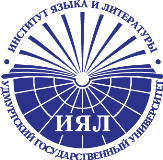  Российской ФедерацииФГБОУ ВО «Удмуртский государственный университет»Институт языка и литературыМОЯ МЕТОДИЧЕСКАЯ НАХОДКАСборник материалов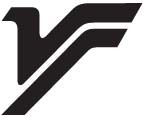 Ижевск 2022УДК 372.881.1(082)+811:378(082)ББК 74.268.1я43+81р3оя43М 879М 879	Моя методическая находка: Сб. материалов XI Всеросс. студенческой олимпиады по методике преподавания иностранных языков и культур. – Ижевск: Издательский центр «Удмуртский университет», 2022. – 326 с.Данный сборник представляет собой статьи студентов, участвовавших во Всероссийской олимпиаде по методике преподавания иностранных языков и культур. Все материалы представлены в авторской редакции. Сборник адресован студентам, обучающимся по направлениям «Филология», «Лингвистика» и «Педагогическое образование».УДК 372.881.1(082)+811:378(082)	ББК 74.268.1я43+81р3оя43©ФГБОУ ВО «Удмуртский государственный университет», 2022Аверкиева А.А., ФГБОУ ВО «Глазовский государственный педагогический институт им. В.Г. Короленко», г. ГлазовМоя методическая находкаКак часто вы искали разные методики, переходя по ссылкам «выучить язык за месяц», «самая лучшая методика для запоминания новой информации» и другим. Они привлекательны и заманчивы, не так ли?В мире столько разных методик преподавания, но нет ни одной, которая бы подходила для всех. Все мы люди, все мы разные, так и с детьми, которых мы обучаем. После окончания школы я все чаще вспоминаю своих учителей, анализируя с педагогической точки зрения то, как они проводили уроки, какие методики использовали. С уверенностью могу заявить, что у каждого учителя свой индивидуальный подход, своя методика преподавания, которая включает в себя огромное многообразие методик, образующих ту единственную, отличающую их от других учителей. Я раскрою вам мой секрет: мою методическую находку.«Сингапурская технология» или «Обучающие структуры Спенсера Кагана». Еще ни один методист не рассказывал об этой технологии обучения, даже когда я описывала и приводила примеры. Самое главное, детям очень нравится такой метод обучения, а мне, как учителю, приятно наблюдать за увлеченностью и интересом своих учеников. Как же устроена эта методика?Класс разбит на группы по 4 человека, каждая группа – сплоченная команда, оснащенная рабочим материалом: бумагой, тетрадями, ручками и пр. Команды получают задания и шумно в своей среде его выполняют.По сигналу коллектив оперативно меняется, группы перемешиваются и образуются новые команды (четверки или пары). Дается вопрос или новое задание, дети в ограниченном времени активно обмениваются информацией и навыками. По сигналу учителя «стоп!» прекращается самообучение и начинается подведение учителем общих итогов.Скучающих учеников на таких уроках не бывает.Есть несколько основных принципов. Первый – МЭНЭДЖ МЭТ (Manage Mat). Он отвечает за распределение учеников и управление полученными группами.Второй – ХАЙ ФАИВ (High Five) – концентрация внимания на поднятой ладони учителя как сигнала начала урока или выдачи задания.Третий – ДЖОТ ТОТС (Jot Thoughts) – «запишите мысль» — оперативное выполнение задания в письменном виде, проговаривая его вслух. Сразу после анализ итогов.Четвертый – МИКС–ФРИЗ–ГРУП (Mix–Freeze–Group) – смешивание учащихся под музыку, когда она прекращается – замирают и создают группы, количество которых зависит от ответа на заданный вопрос.Пятый – ТИК–ТЭК–ТОУ (Tic–Tac–Toe) – развитие критического и креативного мышления у детей в задаче составить предложение с обязательными словами в схеме. Слова отлично заменяются числами, например.Шестой – ТЭЙК ОФ — ТАЧ ДАУН (Take off — Touch down) – «встать – сесть» — структура знакомства с классом и получения информации. Когда на заданный вопрос, в качестве положительного ответа ученики встают, те, кто не согласен, продолжают сидеть.Седьмой – КУИЗ–КУИЗ–ТРЭЙД (Quiz–Quiz–Trade) – «опроси – опроси – обменяйся карточками» — ученики проверяют друг друга и обучают по изученному материалу.Восьмой – СТЁ ЗЕ КЛАСС (Stir the Class) – «перемешай класс» — ученикам разрешается свободно бродить по классу, чтобы собрать максимум мыслей и ответов по своему списку. После обязательный общий анализ.Девятый – КЛОК БАДДИС (Clock buddies) – «друзья по времени», выполнение группой конкретного задания за конкретное время, поскольку после сигнала состав команды будет меняться.Десятый – ТИМ ЧИР (Team Cheer) – веселое упражнение для поднятия настроения и духа, кричалка. Вдохнуть, стряхнуть, улыбнуться.Одиннадцатый – ТАЙМД ПЭА ШЭА (Timed–Pair–Share) – два участника обмениваются полными ответами по заданию по времени.Двенадцатый – РАУНД ТЭЙБЛ (Round Table) – выполнение письменной работы на листе бумаги. В данном случае вся команда работает по очереди на 1 листе.Тринадцатый – СИМАЛТИНИУС РАУНД ТЭЙБЛ (Simultaneous Round Table) – структура, в которой все четыре члена группы выполняют письменные задания, а по окончанию передают их по кругу соседу на проверку.Четырнадцатый – РЕЛЛИ РОБИН (Rally Robin) – работа в паре. Обмен списком коротких ответов между двумя участниками. „Западное образование годится для одного, восточное — для другого. Можно сказать: «Этим пальцем лучше делать одни вещи, этим — другие». Но вся рука в любом случае лучше.» (Брюс Ли)Агеева А.И., ФГБОУ ВО «Владимирский государственный университет им. А. Г. и Н. Г. Столетовых», г. ВладимирМоя методическая находкаМетодика обучения иностранным языкам, в особенности английскому языку вследствие его популярности и распространённости, представляет собой широкий спектр возможностей выбора для преподавателей и учителей. На сегодняшний день разработано множество подходов, взглядов, концепций обучения английскому языку. Некоторые из них имеют набор схожих черт, другие — кардинально отличаются, но все они объединены общей целью, которая является основной для каждого добросовестного учителя иностранного языка, понимающего специфику своей работы. Эта цель — развить в ученике вторую языковую личность, помочь ему освоить иностранную культуру через изучение языка, научиться понимать менталитет другой страны через понимание речи другого человека, представителя этой страны. Идея объединения изучения различных языковых структур под этой единой целью наталкивает на мысль о том, что подобный смысл должен вкладываться в каждый урок и проявляться неразрывным лейтмотивом на протяжении всего обучения.На сегодняшний день одна из основных задач школьного учителя — это не только знать и уметь применять известные, проверенные и одобренные методики, которые соответствуют государственным стандартам обучения иностранным языкам, но и уметь модернизировать их, подстраивая под нужды каждого класса, а в идеале и каждого ученика индивидуально. Кроме того, учителю необходимо использовать и модернизировать все современные средства, которые позволяют объединять обучение грамматике, лексике, устной речи и аудированию с погружением в единый лейтмотив познания иной социокультурной реальности.Одной из сверхсовременных инновационных технологий, которую необходимо внедрять в образовательный процесс для обеспечения всестороннего развития ученика 21 века, является квест–технология. На данный момент квест — это новшество в образовании, но его характеристики в аспекте педагогических инноваций уже сейчас позволяют говорить о его эффективности и о широких возможностях его применения, модернизации и включения в процесс образования, в особенности в уроки английского языка.В данном эссе квест понимается как проблемная или проектная задача с элементами ролевой игры, для выполнения которой используются информационные ресурсы в сети Интернет, творческий подход, а также, что наиболее важно, знания и умения, полученные параллельно во время обучения. Моя методическая  находка заключается в использовании квеста как объединяющего элемента как отдельного урока, так и целостного процесса обучения.У данного подхода есть несколько особенностей. Во–первых, квест основывается на двух основных факторах: первый – это учебно–методический комплекс, по которому обучаются дети в рамках школьной программы, второй – это литературное произведение, являющееся культурным наследием страны изучаемого языка. На основе УМК составляются задания, которые предполагают последовательную актуализацию представленной в учебном пособии лексики, а также закрепление предлагаемого грамматического материала. В то же время литературное произведение выступает источником сюжета, основой проходимого квеста, его отправной точкой и опорой от начала до завершения. Таким образом, упомянутый квест позволяет учащимся произвести погружение в культуру страны изучаемого языка, а благодаря интерактивной форме, которую предполагает сама суть описываемого мероприятия, стать непосредственными участниками знаменитых сюжетов, которые тесно переплетены с национальной идеей народов изучаемого языка. Преимуществом такого включения является то, что учащиеся знакомятся с культурными особенностями не как пассивные наблюдатели, а как исследователи, деятели, вступающие в активное взаимодействие с элементами этой культуры. В условиях отсутствия языковой среды и недостатка речевой практики подобный опыт может иметь ключевое значение для обучающихся.Ещё одним важным фактором моей методической находки является типология разрабатываемых мной квестов. В педагогической практике в настоящее время квест зачастую воспринимается как единоразовое мероприятие, которое охватывает весь урок целиком и проходит в качестве завершающего этапа изучения какой–либо целостной темы. Автор данного эссе предлагает другой взгляд на использование рассматриваемого вида деятельности, а именно — пролонгированный квест. Пролонгированный квест — это сюжетная линия, которая переходит из урока в урок, постепенно получая своё развитие за счёт продвижения как по материалу учебника, так и по собственному сюжету. Таким образом, в конце каждого урока ученики погружаются в историю, в которой им нужно применить полученные за время урока знания, чтобы продвинуться немного ближе к решению общей задачи. Наиболее удачно для таких целей использовать детективную тематику. Маленькими шажками, раскрывая одну загадку за другой, учащиеся, как юные детективы, движутся к раскрытию своего главного дела.Первый опыт пролонгированного квеста состоялся на основе УМК «Rainbow English» для 10–х классов общеобразовательной школы и произведения известной английской писательницы Агаты Кристи «Невероятная кража» в жанре «классический детектив». Для наиболее аутентичного погружения в атмосферу истории, которую создаёт преподаватель, учащихся не знакомят с текстом произведения, они сразу оказываются непосредственными участниками происходящего сюжета. На прохождение квеста выделялось от 10 до 15 минут на протяжении 5 уроков. На каждом из этих уроков, а также в процессе выполнения домашнего задания, игроки проходили один из этапов.Так, первый этап включал в себя знакомство с новым видом работы, вовлечение в ролевую игру в качестве «детективных агентов», создание названия и слогана своего детективного агентства с задействованием новой изученной лексики и первый взгляд на задачу, которую необходимо разрешить. Задания, которые ученики выполняют в процессе решения квеста, всегда должны захватывать внимание и основываться на пройденном материале. Так, Step 4 рассматриваемого УМК «Rainbow English» содержит информацию о сокращениях, которые используются в английском языке, в том числе зачастую в неформальной речи, а одна из первых улик в изучаемом деле – это записка, оставленная преступником, которая содержит достаточно большое количество сокращений и некоторые неформальные выражения, которые указывают на характер обращения. Таким образом, происходит актуализация полученных знаний и сиюминутное их направление на практическое применение. Подобный принцип соблюдается во всех заданиях квеста.Не стоит забывать и о том, как важно учитывать возрастные особенности школьников при составлении плана обучения. Квест – это своеобразная игра для подростков. Её потенциальная польза заключается не только в развитии знаний, умений и навыков, но и в формировании УУД и компетенций учащихся, так как квест сам по себе универсален и требует включения каждого ученика в свой процесс.Применение квест–технологии на уроках английского языка раскрывает ряд неоценимых преимуществ. Каждый преподаватель может найти для себя наиболее оптимальный вариант проведения подобного пролонгированного мероприятия, тем самым позволив учащимся на практике реализовать свои знания языка, а также приблизиться к культуре Великобритании, что внесёт серьёзный позитивный вклад в формирование их языковых умений и навыков, а также других не менее важных компетенций.Адасова А.Е.ФГБОУ ВО «Московский государственный университет им. М.В. Ломоносова»,г. МоскваМоя методическая находкаПодготовка к профессии начинается уже в школе. Для будущих специалистов недостаточно базовых знаний иностранного языка. Особенно в старших классах ученики интересуются профессиональной сферой, для которой важен как повседневный английский, так и английский язык делового общения. Старшеклассники мотивированы в получении дополнительных знаний по иностранному языку, поэтому необходимы новые эффективные методы, подходы, технологии, которые будут способствовать развитию у учеников навыков иноязычного профессионального общения.Заинтересовавшись этой темой, я посвятила мою выпускную квалификационную работу использованию аутентичных материалов в онлайн–курсе английского языка делового общения. Несмотря на то, что я изучала особенности взрослой аудитории с точки зрения науки андрагогики, многие из андрагогических принципов могут быть применимы и к ученикам старших классов, например, использование уже имеющихся знаний обучающихся, практико–ориентированный и творческий характер учебного процесса, развитие навыков самообразования, проблемность как характеристика подачи материала.Что касается аутентичных материалов, в ходе работы я выяснила, что использование аутентичных материалов на языковых занятиях имеет ряд преимуществ. Во–первых, они являются источником не только разнообразной лексики, но и культуры изучаемого языка, ментальности и культурного образа другой страны, а также особенностей профессиональной сферы. Во–вторых, аутентичные материалы обладают большим мотивирующим потенциалом.Для того, чтобы иметь представления о функциональности использования аутентичных материалов для будущих специалистов, я предложила их ученикам класса социально–экономического профиля своей родной школы ГБОУ №1467 в рамках Недели английского языка. Для этого занятия была выбрана тема «Describing graphs» по нескольким причинам. Во–первых, данная аудитория представляется подходящей, потому что, помимо того, что они уже имеют базовые знания по экономике и профессиональной среде, эта тема их интересует, что способствует лучшему качеству получения результатов. Во–вторых, описание графиков часто включается в письменную часть Всероссийской олимпиады школьников.На основании теоретической части моей ВКР были выделены некоторые сложности, которые могут возникнуть при работе с аутентичными устными и письменными текстами. К ним относятся сложная для понимания лексика, недостаточный уровень владения языком для успешной визуальной, аудиальной и аудиовизуальной рецепции, а также быстрое устаревание информации. На мой взгляд, мне удалось избежать данные трудности на этапе подбора материалов. Аутентичные тексты и видеоматериалы отбирались с учетом интереса обучающихся, коммуникативной, социокультурной и познавательной ценности и прагматичности. Аутентичные материалы должен иметь практическую направленность, а именно они должны освещать актуальные события, знакомить обучающихся с профессиональной сферой других стран, способствовать дискуссии на иностранном языке, а также содержать полезные грамматические структуры и лексику, которые обучающиеся смогут применять на практике. Занятие проходило в Zoom, поэтому в начале занятия я познакомилась с обучающимися, и мы обсудили, какие функции данной платформы мы будем использовать. Более того, я их познакомила с сайтом Google Sites, на котором были размещены упражнения. Основной целью данного занятия было научиться анализировать графики. Затем мы обсудили новую тему с помощью наводящих вопросов. Далее обучающиеся обратились к сайту и стали изучать мультимодальные тексты, представленные в виде карикатур, которые носили юмористический характер. В мультимодальных текстах зачастую авторы используют широкий диапазон стилистических и лексических средств, поэтому мы также обсудили лексику, которая встречалась на иллюстрациях. Для того, чтобы подключать уже имеющиеся знания учеников, я попросила их пройти по ссылке на сайте Mentimeter. Обучающимся было предложено написать известные им слова, которые могут быть использованы для описания графиков. Слова появляются в виде облака на основном сайте курса. Обучающиеся обсуждали, какие слова для них являются новыми, а также изучали, что написали их одноклассники. Следующим этапом был просмотр видео с ютуб–канала The Economist. В видео представлено описание графика и новая лексика, с которыми обучающимся предстоит работать в ходе профессиональной деятельности. Я также заметила, что обучающиеся во время просмотра аутентичного видеоматериала выписывали новую лексику сначала в тетрадь, а потом вносили ее на сайт Mentimeter. Затем ученикам было предложено пересказать содержание видео, используя специальную лексику.	Далее шла работа с медиатекстом, взятым с сайта The Wall Street Journal. На предтекстовом этапе мы обсудили вопросы, связанных с текстом. Примечательно, что обсуждалась ситуация как в англоязычной стране, так и в России. На притекстовом этапе я попросила обучающихся прочитать текст, используя просмотровый вид чтения (skimming), а затем на послетекстовом этапе мы обсудили, совпала ли информация в тексте с нашими предположениями. Более того, совместно мы выделили лексику, связанную с описанием графиков.Для закрепления обучающиеся обратились к упражнению, созданному с помощью сайта Wordwall и размещенному на основном сайте курса. Данное лексическое упражнение заключалось в разделении слов и фраз, связанных с описанием графика, на две смысловые группы: «повышение показателей» и «понижение показателей» (например, такие слова и фразы, как to rise substantially, to skyrocket, to rise steadily, a sharp increase, to reach a peak,a significant drop, to shrink, to nosedive и другие). После индивидуального выполнения я вывела упражнение на экран, и мы совместно проговорили правильные ответы. После отработки лексики последним этапом было описание графиков из вышеупомянутой статьи для своего одноклассника по примеру, который представлен на основном сайте (пример взят из возможных ответов на экзамене IELTS). В этом время другой обучающийся старался выписать всю лексику, использованную в описании. Задание выполнялось с помощью сессионных залов Zoom.В конце занятия я предложила ученикам пройти анкетирование–саморефлексию, чтобы выяснить, что их заинтересовало в занятии, а что можно было бы изменить. Ответы были положительными, ученики отметили, что они запомнили много лексики, которую они смогут применять на языковых занятиях и олимпиадах.	Стоит отметить, что во время занятия возникали сложности с Интернет–соединением и реже с материалами. Работа с медиатекстами тоже не всегда была легкой, поскольку в 11 классе ученики редко обращаются к деловому английскому. Однако, меня порадовал тот факт, что они заинтересованы в дальнейшей языковой подготовке к своей будущей профессии. Таким образом, я планирую дальше изучать способы применения аутентичных материалов в онлайн-курсах, в том числе посвященных английскому языку делового общения. В моих научных работах я постараюсь предложить оптимальные методы разработки упражнений на основе аутентичных материалов для их последующего внедрения в преподавательскую практику. Андреянова Е.С., ФГБОУ ВО «Нижегородский государственный педагогический университет им. К. Минина», г. Нижний НовгородМоя методическая находкаМир не стоит на месте. Мы живём в век развития компьютерных технологий, и это значительно влияет на нашу жизнь и на жизнь будущего поколения. Теперь она не похожа на страницы книги с линейным повествованием, чётко определённым началом и концом. Она больше как клип — быстро сменяющаяся, многоплановая и разносторонняя. То же можно сказать и о современных школьниках. Они рано начинают погружаться в компьютерный мир, использовать различные электронные устройства, что не может не сказаться на их мировосприятии и мышлении. С конца XX века такое мышление называют «клиповым». Клиповое мышление — это восприятие мира с помощью ярких коротких образов, которое вызывает много опасений у родителей и педагогов. Считается, что ребёнку с клиповым мышлением сложно видеть картину целиком, он не может критически и аналитически мыслить. Кроме того, такие дети неспособны долго концентрироваться на чём–то одном, даже если это что–то важное для них. Кажется, что таким детям будет очень тяжело в школе, ведь на уроках необходимо соблюдать определённые правила поведения, подолгу концентрироваться на сложном материале и иногда монотонно учить что–то или выполнять трудные, объёмные задания. Ну или нам так кажется. Мы все обращаемся к своему школьному опыту, даже не догадываясь, какими интересными, интерактивными и вдохновляющими уроки могут быть. В современном мире учитель теряет свою функцию источника информации. Учитель — это фасилитатор. Это тот, кто вдохновляет, мотивирует и поддерживает учеников на их пути овладения новыми знаниями. Именно поэтому так важно серьёзно и вдумчиво подходить к планированию урока, чтобы сделать его одновременно развивающим и захватывающим. К счастью, сейчас существует огромное количество различных инструментов и техник для этого. Например, учителям доступны онлайн приложения, такие как Quizizz и LearningApps. Quizuzz позволяет составлять квизы для организации проверки полученных учениками знаний. Вопросы могут быть как с вариантами ответа, так и открытого типа, а творческое оформление позволит снять тревожность учеников во время такого тестирования. Приложение LearningApps обладает широким спектром услуг. С его помощью можно создать огромное количество интересных заданий на закрепление и контроль: кроссворды, викторины, «найди пару» и даже игру «Кто хочет стать миллионером?». Это позволит сделать упражнения захватывающими и интересными для учеников, а также решить проблему рассеянного внимания.Также современный учитель на уроке может использовать различные формы групповой работы, такие как коммуникативная салфетка и кооперативное чтение, а также использовать элементы проектной деятельности. Данные формы работы помогут развить у учеников критическое мышление и креативность, их способность осуществлять коммуникацию и кооперацию.Не стоит забывать и про различные игры, которые учитель может использовать на уроке для закрепления полученных знаний и отработки навыков и умений. Например, такая игра как Bingo может быть использована не только для отработки фонетических правил, но и для повторения изученной лексики или грамматического материала, например, второй формы неправильных глаголов.Таким образом, в XXI веке урок претерпел значительные изменения. Теперь это не бесконечно тянущийся отрезок времени, в течении которого говорит преимущественно учитель, давая новую информацию. Урок — это равно взаимодействие учеников и учителя. Единственное, что необходимо для планирования интересного урока, который понравится и ученикам, и учителю — это желание и творческий подход самого учителя. Тогда даже самый скучный урок можно превратить в праздник.Антушева Д.Ю., ФГБОУ ВО «Пермский государственный гуманитарно–педагогический университет», г. ПермьМоя методическая находкаПо мере развития и совершенствования системы Международного бакалавриата, на сегодняшний день программа Международного бакалавриата признана ведущими университетами мира. Данные учебные заведения, практикующие обучение по этой модели, как правило, входят в число лучших. Несмотря на то, что в связи с геополитической ситуацией в стране программа Международного бакалавриата закрыта, данное направление в обучении может успешно использоваться в российских школах в старших классах с профильным изучением иностранных языков.Рассматривая Федеральный государственный образовательный стандарт основного общего образования России, можно увидеть некоторые точки пересечения с образовательной политикой организации Международного бакалавриата. И та, и другая система нацелены на обеспечение качественного и доступного образования, формирования у учащихся готовности к саморазвитию и непрерывному образованию. Однако система Международного бакалавриата имеет некоторые преимущества. Международный бакалавриат стремится воспитать человека с международным мышлением, который уважает культуру своего народа и культуру других этносов, ответственен за судьбу нашей планеты и способствует созиданию мира во всем мире. Международный бакалавриат ставит своей целью воспитание совершенного человека – любознательного, эрудированного и неравнодушного, который внесет свой вклад в совершенствование и безопасность мира путем проявления межкультурного понимания и уважения.Одной из центральных дисциплин Дипломной программы, в которой наиболее полно реализуются цели и задачи Международного бакалавриата, является курс Теории познания. Теория познания – это курс о критическом мышлении и изучении процесса познания, а не об изучении определенного объема знаний. Это основной элемент, который изучают все студенты Дипломной программы. Предметы данного курса и Дипломной программы должны поддерживать друг друга в том смысле, что они ссылаются друг на друга и имеют общие цели.Организация Международного бакалавриата также уделяет особое внимание навыкам, которые подлежат развитию в процессе изучения курса Теории познания. Дисциплина призвана развивать такие навыки и умения студентов, как:мыслительные навыки;коммуникативные навыки; навыки социального общения; навыки самоуправления; навыки ведения исследовательской работы. Курс Теории познания предоставляет студентам возможность исследовать и размышлять о природе знания и процессе познания. В ходе изучения курса «Теории познания» учащиеся размышляют о знаниях, убеждениях и мнениях, которые они накопили за годы академической учебы и своей жизни за пределами классной комнаты. Курс призван быть стимулирующим и заставляющим задуматься, а также расширяющим возможности студентов.Курс сосредоточен на исследование вопросов о знании, которые являются ключевым инструментом как для учителей, так и для студентов.Учебная программа курса Теории познания состоит из трех глубоко взаимосвязанных частей:Основная тема – знание и знающий. Эта тема побуждает студентов размышлять о себе как о знающих и мыслителях, а также о различных сообществах знающих, к которым они принадлежат.Дополнительные темы. Этот элемент дает возможность более подробно изучить две темы, представляющие особый интерес для учителей и учащихся. Все указанные темы оказывают значительное влияние на современный мир и играют ключевую роль в формировании взглядов и идентичности людей. Учителя выбирают две дополнительные темы из пяти: знания и технологии; знания и язык; знания и политика; знания и религия; знания и общества коренных народов.Области знаний. В курсе Теории познания студенты изучают области знания – определенные отрасли знаний, каждая из которых имеет особую природу и иногда использует разные методы получения знаний. К таким областям знаний относят математику, естественные и гуманитарные науки, искусство и историю.Курс Теории познания играет особую роль в Дипломной программе, предоставляя студентам возможность поразмышлять о природе, объеме и ограничениях знаний, и процессе познания. Итак, основной упор делается не на приобретение учащимися новых знаний, а на том, чтобы помочь учащимся задуматься и взглянуть на то, что они уже знают.Таким образом, курс Теории познания в рамках Дипломной программы Международного бакалавриата является уникальным, так как он объединяет все академические дисциплины, формирует у студентов системный подход к обучению. Этот курс нацелен на развитие критического мышления, изучение природы познания и понимание знания, как результата генерирования идей человеком. Поэтому предполагается, что введение данного курса в российских школах позволит совершенствовать систему образовании в России, и внести огромный вклад в развитие подрастающего поколения.Архипова Н.Ю., ГБОУ ВО «Московский городской педагогический университет», г. МоскваМоя методическая находкаС течением времени меняются мнения, нормы, нужды общества, в том числе и в образовании. Сейчас тенденция такова, что из–за возникновения инновационных технологий, которые уже вошли в нашу повседневную жизнь, меняются принципы, интересы и приоритеты у людей. К примеру, теперь среди учащихся стало популярно достигать каких–либо уровней или наград в играх, им стал интересен четкий результат их времяпрепровождения. Из этого следует, что и учиться им необходимо иначе. По-другому им не интересно, и они не понимают, зачем им это нужно, необходим ощущаемый результат. Такие тенденции я и обнаружила во время своей практики в школе. Я пришла к выводу, что у детей не хватает ни желания, ни мотивации учиться. У более ранних поколений мотивация была получать хорошие оценки, но вот большинство из нынешнего вовсе не видит в них смысла. К тому же, как показала практика, в настоящее время оказалось важным формирование позитивного отношения подростков к обучению. И поэтому, во время своего педагогического опыта я задалась целью поднять успеваемость, вовлеченность в урок в классе и сформировать положительный настрой к учебе у школьников. Задача была довольно трудоёмкой, так как немецкий язык был для учащихся вторым иностранным языком. Но поразмыслив, я осознала, что справиться с этим мне поможет использование приемов геймификации на уроке. С их помощью есть возможность повысить вовлеченность школьников в учебный процесс, увеличить уровень их интереса посредством введения динамики в урок, например, используя веб квесты и систему мотивации. Я ориентировалась на возраст класса и на предположительные общие интересы учащихся. В самом начале педагогической практики я провела опрос, где обучающимся было предложено написать о себе, своих интересах, хобби и о том, какие награды они хотели бы получить. Данная информация была нужна для реализации бонусной системы. Далее, я использовала интерактивные платформы для создания мини–квестов, которые визуально привлекали внимание подростков и позволяли выполнять упражнения в игровом формате. Как основу для создания квеста я использовала виртуальную доску Miro. В ней возможно размещать видео– и аудио–контент, при необходимости ее также возможно визуально оформить под нужную тематику. Что касается самого содержимого квеста, он был разработан с опорой на теорию и упражнения из изучаемого модуля из УМК Horizonte. Также, использовались вспомогательные онлайн–платформы, такие как learningapps, quizizz, etreniki и т.д.Подытожив выше сказанное, я считаю, что введение приемов геймификации необходимо, так как это позволяет сделать учебный процесс разнообразным, повышает интерес учеников к немецкому языку в игровой форме и формирует положительное отношение к учебе в школе. В целом, с помощью геймификации возможно достичь не только вышеперечисленных целей, но и других. Например, развитие навыка командной работы, повышение процента выполненных домашних заданий и др. Однако, хочется отметить, что в использовании геймификации важна умеренность и уместность использования. Учителю необходимо помнить, что игры и игровая деятельность – это средство, а не цель обучения.Балакишиева Ханымзар Ильяс кызы, ФГБОУ ВО «Государственный социально–гуманитарный университет», г. КоломнаМоя методическая находкаПрофессия учителя и сложна, и интересна одновременно. Для меня эта профессия – возможность поделиться своими знаниями с учениками и самой научиться от них всему новому и интересному. По моему мнению, для каждого учителя основным является, прежде всего, заинтересованность учащихся в его предмете. Существует множество вариантов, как это сделать, но сегодня мы поговорим об одном.Меня очень увлекает общение с детьми, через них я, как учитель, могу лучше понять себя, свои недостатки и другие нюансы. Дело в том, что дети мыслят иначе, у них еще не сложилось догматическое мышление, они как чистые холсты, впитывающие в себя всё, что происходит вокруг, а потому самый лучший способ объяснить им что–то – это игра. Применение различных игр на уроках иностранного языка – это мощный стимул в обучении, это разнообразная и сильная мотивация. Посредством таких уроков гораздо активнее и быстрее происходит возбуждение познавательного интереса, отчасти потому, что ребёнку по своей природе нравится играть, другой причиной является то, что мотивов в игре гораздо больше, чем у обычной учебной деятельности. Кроме того, разнообразие – необходимая черта любого хорошего урока. Это способствует поддержанию интереса к учёбе. В целях интенсификации учебного процесса, повышения уровня владения иностранным языком у обучаемых учителю необходимо постоянно вести активный поиск эффективных средств и приёмов работы, как на уроке, так и во внеклассной работе. Вместе с тем, овладение иностранным языком в школе предполагает и интенсивную активность обучаемого. Безусловно, важно, чтобы школьник проявлял интерес к процессу овладения иностранным языком, был активным участником этого процесса, учился с удовольствием. Одним из факторов обеспечения работоспособности ученика является соответствующая мотивация. Игра, без сомнения, содержит большой мотивационный потенциал. По мнению психологов, например, А.А. Леонтьева, мотивация, создаваемая игрой, должна быть представлена в учебном процессе наряду с коммуникативной, познавательной и эстетической мотивациями. Игра – не только инструмент преподавания, активизирующий мыслительную деятельность обучаемых. Она позволяет сделать учебный процесс привлекательным и интересным для обучаемого. Игры могут быть использованы на различных этапах обучения, всё зависит от целей, которые преследует учитель в процессе обучения. Обязательное требование к каждому игровому заданию – развлекательность, оформление в виде шутки, головоломки. Для развития интереса учащихся к предмету «Французский язык» во время педагогической практики я часто использовала нестандартные формы уроков в виде КВН, игр «Зов Джунглей», «Кто хочет стать миллионером», «Слабое звено» и т.д. В состязании КВН, например, могут участвовать школьники как с одинаковой, так и с различной языковой подготовкой. После изучения определённых тем, таких как «Париж», «Франция», «Москва», «Праздники во Франции» и т.д. данная форма работы позволяет систематизировать полученные знания, ещё раз активизировать их в речи, а также создаёт непринуждённую атмосферу общения на уроке. Вначале проводится подготовительный этап, на котором учащиеся, придумывают название команд, выбирают капитана, рисуют эмблему. Работая в группах, школьники знакомятся с материалом, планируют работу и время, дорабатывают и корректируют ответы. В заключительной части подводятся итоги работы группы, анализируется выполнение заданий, проводится разбор типичных ошибок, акцентируется внимание на вопросах, вызвавших особые трудности. КВН завершается музыкальным конкурсом, на котором команды представляют подготовленные заранее песни на английском языке.Чтобы обучение проходило эффективно, следует качественно комбинировать задачи и методы, которыми мы оперируем, для их выполнения. Так как я преподаю иностранные языки, готовясь к уроку, я принимаю условия определённой «игры» – скомбинировать учебный материал так, чтобы школьникам было интересно на занятии. По этому во время педагогической практики я часто использовала мини–игры–соревнования, среди которых особого внимания заслуживают игры «Кубик» (ученик бросается кубик; цифра на кубике соответствует той или иной лексической единице, которую должен назвать ученик; за каждый правильный ответ дается балл – пять верных ответов равны оценке «отлично») и «Ларец» (учащиеся делятся на команды; в ящике лежит предмет, который соответствует изучаемой теме, по которой проводится соревнование; ученики каждой группы, задавая наводящие вопросы учителю, должны отгадать содержимое ящика (например, «Est–ce un article scolaire?», «Est–il rouge?»); команда, которая первая даст правильный ответ, получает один балл; баллы суммируются и команда, набравшая наибольшее количество баллов, получает оценку «отлично»). В заключении хотелось бы отметить, что использование различных игровых приемов и ситуаций на уроках способствует не только развитию языковых навыков учащихся, но и формированию дружного коллектива в классе, так как каждый ученик в игре имеет возможность взглянуть на себя и своих товарищей со стороны. Игра подразумевает активное участие всех обучающихся. Взаимодействие обучающихся в игре, направленное на решение стоящей учебной задачи, способствует созданию атмосферы взаимопонимания, взаимопомощи, заинтересованности каждого в результате деятельности. Она заставляет учащихся волноваться и переживать, позволяет проявить себя, самоутвердиться, испытать чувство успеха. В своей дальнейшей работе я хотела бы придерживаться аналогичных методов преподавания, так как они закрепились в моей личной практике и уже положительно проявили себя!Балукова Ю.С., ФГБОУ ВО «Владимирский государственный университет им. А. Г. и Н. Г. Столетовых», г. ВладимирМоя методическая находкаСовременный мир очень динамичен, а потому способность перестраиваться на ходу и постоянно учиться новому – жизненная необходимость. Как правило, два первых десятилетия нашей жизни неразрывно связаны со школой. Первые пять–шесть лет – детский сад, где их приучают самостоятельно решать насущные проблемы: как общаться и выражать свое мнение, как ухаживать за собой. Если смотреть на вопрос широко – ребенка учат самостоятельности. Следом за детским садом приходит школьная пора, а вместе с этим меняется и лейтмотив. О самостоятельности приходится забыть – учитель диктует что и как делать, инициативные родители добавляют кружки и секции. Итог прозаичен – ребята оказываются один на один с горами домашнего задания и крайне малым количеством времени для его выполнения, разочаровываются и теряют малейшее желание что–то делать. Едва ли возникнет интерес позаниматься предметом дополнительно, в качестве досуга. Как же развить в ребенке жажду совершать маленькие открытия? Дети и подростки достаточно эмоциональны, они лучше запоминают яркие образы, они любят пробовать новое, но крепко держатся за уже испробованное. Не следует этим пренебрегать. Едва ли есть такой ученик, которого приводят в восторг однотипные уроки, своеобразная пародия на «День Сурка»; но и устраивать из каждого урока феерию весьма утомительно и для учителя, и для учащегося. Именно поэтому важно консультироваться с ребятами, постоянно спрашивать, что именно им понравилось, что нужно перенести в «постоянную рубрику», какая идея не находит поддержки. Со стороны современных школьников явно ощущается запрос на получение большей самостоятельности в обучении. У учителя есть все ресурсы для того, чтобы использовать стремление к самостоятельности как платформу для обучения и воспитания. Первым этапом в развитии самостоятельности является грамотно налаженная обратная связь (ОС) между всеми участниками образовательного процесса по следующим линиям: а) ученик↔учитель, б) ученик↔ученик, в) внутренняя обратная связь. Когда я была ученицей средней общеобразовательной школы, мой класс дружно вздыхал, стоило учителю просить оценить друг друга; мы дружно рисовали пятерки и хвалили с успешным выполнением работы, даже если в выступлении одноклассника были пробелы. Критика или отсутствие похвалы воспринимались с обидой, стремление задать дополнительный вопрос приравнивалось к желанию «завалить». Во время прохождения педагогической практики я поняла, что неумение оценить другого не столько показатель «дружности» класса, сколько отсутствие самого навыка слушать внимательно и критически, задавать правильные вопросы и давать грамотный и обоснованный отзыв. Я задумалась над причинами подобной невнимательности и пришла к выводу, что ребята не знают, как именно работает ОС, не понимают, как похвалить другого или высказать свои мысли, если точка зрения отличается. Свой первый урок я начала с того, что проговорила с ребятами три правила, по которым будет строиться наше взаимодействие. Одно из них заключалось в том, что мы слушаем друг друга на уроке. После того, как я озвучила правила, ребята повторили их еще раз, затем мы выработали 3 жеста, по которым я могла напомнить об установленных ограничениях. На следующих уроках, когда ребята выполняли задания, я просила учащихся выражать согласие / несогласие с отвечавшим, формировала навык немедленной ОС на уровне задачи. Особенно эффективен этот вид ОС при работе над грамматикой, однако он хорошо зарекомендовал себя и для работы над прочими аспектами языка. Первые несколько упражнений шли со значительным усилием, приходилось периодически напоминать, что нужно реагировать, как это делать. Позднее ученики привыкли просить отвечающего дать исчерпывающее объяснение или поправлять его, в случае ошибки. В качестве объяснений перевод рассматривался как самый нежелательный вариант, я просила ребят объяснять общий принцип, чтобы трактовка не была привязана к единичной ситуации, а могла служить для понимания сути явления. Постепенно восприятие вопросов относительно правильности / ошибочности изменилось, немедленная ОС стала постоянным рабочим моментом. На прохождение этого этапа ушло от трех до семи академических часов. Наибольшее затруднение данная работа вызвала у слабых учеников и ребят с чувством неуверенности. Однако благодаря тому, что их одноклассники выражали желание помочь и объяснить (успешная работа корректирующей ОС), а не выражали неодобрение вербально / невербально, страх неудачи был превращен в возможность научиться. Параллельно с оценкой действий другого, я стремилась развить у учащихся эффективные оценочные навыки. Для этого, раз в неделю ребята получали направление для эссе, в котором они выбирали тему исходя из пройденного на неделе. Конечная цель введения обратной связи – развитие самостоятельности. Я просила учащихся использовать в эссе, не только материалы с уроков (помимо наиболее подходящих текстов из УМК Rainbow English, я давала подборку видеофрагментов из выступлений TEDTalks, новостные сюжеты, статьи и подкасты BBC, NYT, Guardian, ABC News, различные комментарии портала Quora), но и искать дополнительные источники, чтобы их одноклассники могли узнать что–то новое в их работе. Работая с эссе, я поступала следующим образом – ребята приносили работы на листочках, я проверяла лексико–грамматическую правильность и на следующем уроке раздавала работы для чтения другим ребятам, срезав имя автора. Задание было следующим: прочитать текст, обратить внимание на сильные и слабые стороны, воздерживаясь от советов и оценок, описать манеру изложения, подбор лексики/грамматики, последовательность аргументов. В конце проверяющему нужно было добавить вопрос–вызов, затронуть не самый сильный / спорный аргумент и попробовать усомниться в нем, добавив минимальное обоснование. Обязательное условие работы – получаемый отзыв должен содержать конструктивные замечания. Первый раз ребята не справились с поставленной задачей, большинство отзывов звучали искусственно, критика была острой, но без цели улучшить качество работы. Для того, чтобы вместе разобрать один из способов было принято решение посвятить урок освоению данной темы. На интерактивную доску был выведен пост из портала Quora. Мы вместе прочитали его, далее стали составлять подробный план по написанию псевдо–рецензии (она не должна была содержать оценку). В рамках урока я постоянно обращала внимание учеников на то, как пишется конкретный пункт, оставляя за ними право формулировать его, самостоятельно определять его соответствие требованиям. Нам потребовалось 3 учебных недели, чтобы приблизиться к хорошей версии ОС, однако время от времени часть эссе не получала отзывов вовсе и отправлялась в «банк». Некоторым ребятам так понравилось читать работы, что была даже «охота за материалом», листы с эссе, не получившие отзыв, были очень востребованы. Помимо линии ОС ученик↔ученик, я старалась развивать и линию ученик↔учитель. Периодически я создавала анонимные опросники в GoogleForms, где помимо традиционной «Пирамиды» (блок 3–2–1: 3 новых факта, 2 интересных момента, 1 вопрос по новой теме, на который хочу узнать ответ) были открытые поля, в которых учащиеся могли проголосовать за формат одного из следующих уроков (мозговой штурм, групповая контрольная работа, виртуальная экскурсия, квиз–квест), выбрать увлекательный момент на следующий урок (видео, песня, лингвистические факты, аудиозапись с диалектом). Так ребята брали на себя часть ответственности – если выбрали голосованием, то и готовиться надо всем, и обсуждать на уроке вместе.Обратная связь является одной из наиболее важных характеристик эффективного преподавания и обучения, она вовлекает учащихся в следующие процессы: постановка целей, планирование, рефлексия и постоянный мониторинг ситуации, тем самым выступая возможностью вывести обучение за рамки классно–урочной системы. Баранова Д.С., ФГБОУ ВО «Нижегородский государственный педагогический университет им. К. Минина», г. Нижний НовгородМоя методическая находкаДинамично меняющийся мир, образовательные перемены, внедрение реформ на разных просветительских уровнях – всё это приводит к модификации функций учителя, которые в свою очередь бросают современным педагогам новые вызовы и ставят перед ними новые задачи. Учитель перестает быть незаменимым источником информации и нерушимым научным авторитетом, как это есть в традиционном образовании, но становится в большей степени путеводителем в мире образования, консультантом и тренером, аниматором, творцом новой системы образования, вдохновителем перемен и сторонником диалога. Совсем недавно на уроке английского языка мы обсуждали статью Мелони Фуллик о проблеме значимости учителя. В ней отмечалось, что преподавание – форма «работы по уходу», которая включает в себя эмоциональный труд и заботу о потребностях других людей. При этом работа считается «трудом любви (задачей, выполняемой ради удовольствия, а не вознаграждения)». Обучение маленьких детей по-прежнему рассматривается многими как «легкая» работа, а не «настоящее» преподавание. С этим мнением я не согласна. Подготовка к любому уроку и его проведение – огромный труд. В чем же заключается непосредственная подготовка учителя к уроку? Ответ на данный вопрос включает в себя несколько пунктов, среди которых планирование урока, конкретизация тематического планирования применительно к каждому отдельно взятому уроку, продумывание и составление плана и конспекта урока после того, как определены основное содержание и направленность урока. В ходе подготовки урока усиливается внимание учителя к педагогическому предвидению, к прогнозированию поворотов мысли учащихся. Подготовка учителя к уроку охватывает, таким образом, не только тщательный анализ учебного материала, его структурирование в соответствии с этапами его изучения, но и возможные вопросы, ответы, суждения самих учащихся в ходе работы с этим материалом – его восприятия, осмысливания. Чем тщательнее проведен такой анализ, тем меньше вероятность встретиться с совершенно неожиданными ситуациями в процессе проведения урока.Важно также заинтересовать ребёнка, привить любовь к предмету с помощью заданий, интерактивных взаимодействий. В этом помогут методические разработки, приложения, сайты. Одна из таких разработок – Wordwall – моя самая любимая методическая находка. Её можно использовать на любом этапе урока, в разной форме, через демонстрацию заданий/вопросов на экране/электронной доске. Возможно, как поискать готовые шаблоны заданий по теме урока, так и составить их самостоятельно. Я считаю, что это большое поле перспектив и креатива для учителя. При работе с большим объёмом информации и ее дальнейшем усвоении помогает эффективный метод организации идей, текстовых данных – Mind map. Карту можно составлять как самостоятельно во время хода урока или во время выполнения домашнего задания, так и в группе, иногда и всем классом (в форме интерактива). Miro.com – сайт для составления ментальных карт. Преимущества заключаются в том, что у таких карт может быть не только текст, но и картинки, аудиофайлы и видеофайлы, что упрощает процесс запоминания информации. На самом деле, я могу бесконечно говорить об интересных и ценных методических находках, но особенно отметить мне захотелось именно Wordwall и Mind map, так как они являются моими самыми любимыми методическими разработками. Завершить свое эссе я хочу идеей, которая была заключена в высказывании Элвина Тоффлера: «Роль педагога в управлении учебной деятельностью подобно роли дирижёра в классических и джазовых коллективах, где в первом случае он следит за правильностью исполнения партии, во втором – помогает выстраивать новую, свободно текущую мелодию».Батыркаева А.Р., ФГБОУ ВО «Казанский (Приволжский) федеральный университет», г. Казань Моя методическая находкаНа сегодняшний день английский язык является одним из самых распространённых языков в мире. Это язык мировых СМИ, телевидения, кино, поп-музыки и информационных технологий. Многие люди по всему миру изучают этот язык и используют его в качестве достижения определённых целей. Одни изучают английский язык для своей профессиональной карьеры, другие – для поступления в зарубежный университет, для чтения зарубежной литературы, а также для сдачи международных и государственных экзаменов. В данном эссе я бы хотела рассказать вам о своей методической находке, связанной с подготовкой к единому государственному экзамену (ЕГЭ) по английскому языку. Единый государственный экзамен (ЕГЭ) – это форма государственной итоговой аттестации (ГИА) по образовательным программам среднего общего образования. По результатам данной формы аттестации выпускники общеобразовательных учреждений могут поступить как в высшие, так и средние профессиональные учебные заведения. С каждым годом число участников ЕГЭ по английскому языку неуклонно растет. К примеру, в 2020 году экзамен сдавало 83 175 человек, в 2021 — 89 804, а в 2022 — уже 109 тысяч. Это говорит о том, что данный предмет становится одним из востребованных среди обучающихся для сдачи итоговых экзаменов. Исходя из личного опыта сдачи ЕГЭ по английскому языку в 2020 году, я могу сказать, что школьная программа обучения, построенная на популярных УМК по английскому языку, таких как «Spotlight», «Starlight», «Enjoy English» и так далее, к сожалению, не может в полной мере подготовить обучающихся среднего общего образования к единому государственному экзамену по данному предмету. Причиной этому является то, что ЕГЭ по английскому языку имеет свои особенности с точки зрения структуры и содержания контрольных измерительных материалов, которые подробно представлены в кодификаторе. Кроме того, в данном документе также представлен перечень проверяемых требований к результатам освоения основной образовательной программы среднего общего образования по английскому языку, а также перечень элементов содержания, проверяемых на едином государственном экзамене по английскому языку. Как правило, данные особенности и требования необходимо учитывать в процессе эффективной подготовки к экзамену, поскольку ЕГЭ по английскому языку предполагает проверку не только общих знаний по предметному содержанию, но и знаний и умений, связанных со структурными элементами заданий из раздела аудирования, чтения, письма и говорения. Для того чтобы решить проблему с подготовкой к итоговым экзаменам в общеобразовательных учреждениях мной был составлен специальный курс по подготовке к ЕГЭ по английскому языку. Данный курс рассчитан на 4-5 академических часа в неделю, из которых 2 часа отводятся на изучение грамматических тем, 2 часа – на изучение лексической базы, 1 час – на разбор структуры заданий из КИМа и их отработку. Курс включает в себя учебные скрипты по грамматическим и лексическим темам из предметного содержания экзамена; методички по выполнению каждого задания из раздела аудирования, чтения, говорения и письма; сборник практических заданий для отработки пройденных грамматических тем; универсальные шаблоны по выполнению заданий из раздела письма (37 задание «письмо» и 38 задание «эссе») и говорения (4 задание). После каждого месяца обучения проводится пробный экзамен по английскому языку и устный зачет, направленный на проверку усвоенных знаний за месяц обучения. Результаты выполнения практических заданий, пробных экзаменов и зачетов фиксируются в индивидуальной статистике каждого обучающегося, которая позволяет учителям и самим учащимся следить за своим прогрессом. Учебные скрипты по разделам грамматики и лексики составлены лично мной на платформе по созданию дизайнов «Canva». Особым отличием данных скриптов является минималистичный дизайн, который отражает учебную эстетику и, тем самым, мотивирует на продуктивное изучение английского языка. Учебные скрипты по лексике включают в себя небольшие научно–популярные тексты, общий запас слов (vocabulary) по изучаемой теме и необходимые лексические единицы, такие как easily confused words, phrasal verbs, collocations и word patterns, представленные в оксфордских и кембриджских учебниках по изучению английского языка на уровнях B2 и C1–C2 (к примеру, серия учебников «English Vocabulary in Use», «English Collocations in Use», «English Phrasal Verbs in Use» уровня Upper–Intermediate/ Advanced авторов Felicity O’Dell и Michael McCarthy», «Destination B2 Grammar & Vocabulary» авторов Тейлор–Ноулз Стив, Манн Малколм и др). Кроме того, данные скрипты содержат в себе небольшие письменные задания (ответы на вопросы, сочинения, мини–эссе) для отработки изученных лексических единиц и навыков письма, а также практические задания для закрепления теории по easily confused words, phrasal verbs, collocations и word patterns. Помимо этого, в каждом учебном скрипте по лексике имеются специальные заметки для записи новых слов, что позволяет обучающимся составлять собственный минисловарик по изучаемой теме. В процессе лексического урока особое внимание уделяется развитию коммуникативных навыков, поэтому 80% урока ведётся на английском языке. Учебные скрипты по грамматике включают в себя всю необходимую теорию по грамматическим темам, перечисленным в кодификаторе. Теория по грамматике в учебном скрипте представлена в форме схем, интеллект-карт, таблиц для визуального восприятия информации, а каждое грамматическое правило сопровождается 2-3 примерами. Теоретическая база грамматических тем в учебных скриптах берётся из оксфордских и кембриджских учебников по изучению грамматики английского языка (к примеру, «English Grammar in Use, 5 Ed. Cambridge, 2019» автора Рэймонд Мёрфи, «Destination B2 Grammar & Vocabulary» авторов Тейлор–Ноулз Стив, Манн Малколм и др). В ходе занятий по грамматике обучающиеся разбирают ту или иную грамматическую тему и заполняют данные учебные скрипты вместе с учителем. Кроме того, мной был создан сборник практических заданий для отработки изученных грамматических тем, который также представлен в приложении 3 (Practice time). Данные задания собраны из оксфордских и кембриджских учебников по изучению грамматики. Одной из важнейших частей в процессе подготовки к ЕГЭ по английскому языку является разбор структуры выполнения заданий из раздела аудирования, чтения, говорения и письма. Для того чтобы у обучающихся всегда под рукой были полезные материалы по разбору этих заданий, я решила создать специальные методички, в которых подробно расписаны рекомендации по выполнению заданий, правила оформления бланков по каждому заданию, а также приведены некоторые лайфхаки по их выполнению. Данные лайфхаки были разработаны исходя из не только моего личного опыта сдачи ЕГЭ, но и опыта других выпускников. Кроме того, методички по выполнению заданий из блока письма (37 задание «письмо» и 38 задание «эссе») и говорения (4 задание с картинками) содержат в себе универсальные шаблоны, которые позволяют обучающимся успешно решать эти задания. Данные методички с шаблонами разработаны на базе методических материалов для председателей и членов предметных комиссий субъектов Российской Федерации, авторами которых являются М.В. Вербицкая, И.А. Басова, К.С. Махмурян, Ю.Б. Курасовская. Таким образом, я считаю, что созданный мной специальный курс направлен на эффективную и результативную подготовку к ЕГЭ по английскому языку, поскольку благодаря данному курсу в 2022 году мои ученики смогли сдать экзамен на 80+ баллов, самым высоким из которых оказался результат в 93 балла. Данный курс поистине можно считать методической находкой с точки зрения подготовки к единому государственному экзамену по английскому языку.Бахрамов Б.,ФГБОУ ВО «Казанский (Приволжский) федеральный университет», г. КазаньМоя методическая находка(ИКТ и перевернутый класс в обучении иностранным языкам)Примерно 2 года назад я пришёл на практическое занятие по иностранному языку и решился сесть прямо перед преподавателем. Это было мое первое занятие в качестве студента высшего образовательного учреждение. Обстановка, казалось, была такая же, как и в школе. Но видение этой обстановки уже было другое. И я полагаю, что где–то на подсознательном уровне я начал наблюдать за моими преподавателями не в роле ученика или студента, а в роле учителя. Где–то внутри меня был учитель, который оценивал те способы передачи информации, методы работы преподавателя и давал для себя комментарии, как бы он поступил в той или иной ситуации. Большая часть моих наблюдений были направлены на использование информационно–коммуникационных технологий в процессе обучения, так как данный аспект обучения является для меня вполне знакомым и понятным. Я заметил, что не всем, кому хотелось бы использовать ИКТ в процессе обучения, это удаётся. Но тем не менее, были и те, чьи занятия не могли не сопровождаться интересными познавательными и вполне продуктивными интерактивными играми и т.п. Хотя знания в области информационных технологии являются важным аспектом для проведения таких занятий, тем не менее, даже самые глубокие знания в данной сфере не могли бы обойтись без необходимого уровня профессионализма в области преподавания. Таким образом, педагог должен уметь правильно подобрать сочетание методик традиционного обучения и современного. Может ли обучение обойтись без использования ИКТ в процессе обучения?Обучение обходилось без использования информационных технологии раньше, также и сейчас можно увидеть вполне продуктивно ведущих свои занятия преподавателей без каких–либо внедрений в свое занятие ИКТ. Но мы должны понять для себя роль ИКТ в нашей жизни. Только подумайте, в какое время мы живём?! Эра современных технологий, когда в течение нескольких месяцев одна более улучшенная технология может полностью заменит другую. Когда всё из чего состоит наша жизнь превращается во что–то инновационное: общение с родными, чтение любимой книги, покупка необходимых вещей, поход к врачу или даже поездка по городу. Таким образом информационно–коммуникационные технологии стали важным аспектом нашей повседневной жизни. Целью информационно–коммуникационных технологий является производство информации, которая будет удовлетворять информационные потребности человека.Итак, разобравшись с ролью современных технологий в нашей жизни, приступим к исследованию ИКТ в образовании и выявлению её преимуществ и недостатков. Роль ИКТ в образовании оправдан, так как именно с её помощью мы можем добиться оптимизации процесса обучения, мотивации обучающихся и повышения квалификации педагогов и многих других положительных результатов. Применение ИКТ в образовании может дать, как и положительные результаты, так и привести к негативным последствия, например,ухудшение физиологического состояния и здоровья обучающегося ряд психолого-педагогических проблем снижение речевой активности обучающегося недостаток живого диалогического общения между участниками образовательного процесса, который становится дефицитным в результате чрезмерной индивидуализации обучения.Внедрение смешанного обучения «перевернутый класс» и активное использование новых современных технологий может стать решением этих проблем. Если в традиционном варианте обучения учитель большую часть учебного процесса посвящает объяснению теоретического материала и лишь оставшийся малую часть – на практику, то на перевернутом классе всё с точностью наоборот. Учитель даёт изучение теории в качестве домашнего задания, а на практическом занятии разбирает возникшие вопросы обучающихся по данной теме. Таким образом учащиеся не будут испытывать недостаток живого общения. А контроль учебного материала учителем не приведет к заблуждению в достоверности информации и к ряду психолого–педагогических последствий.  Также я уверен, что применение «перевёрнутого класса» повысит мотивацию учащихся, так как они теперь должны потратить больше усилий на практических занятиях среди ровесников, а не наедине в своей комнате, где их успех выполнения задания известен только ему и учителю. При традиционном обучении больше внимание уделяется результату выполнения задач, а не на процесс выполнения. Так учителю известно, только то, что написано в тетради обучающихся. Ему неизвестно: «Как он пришёл к этому выводу?» «Сколько времени у него это заняло?» и «Делал ли он это один или нуждался в помощи со стороны?» «С каким усердием он подошёл к выполнению задачи и насколько он замотивирован?». Эти, казалось бы, очень простые вопросы, на мой взгляд, очень важны и имеют смысл. Если учителя получат ответы на эти вопросы, можно считать, что не пропускающие свет в отношения шторы между учителем и учеником будет раскрыт. Ведь именно из–за непонимания психики ребёнка совершается большинство педагогических ошибок и эти ошибки могут привести к фатальному последствию в судьбе ребёнка. Понимая интересы, проблемы, мотивы и желания, своих учащихся педагог в состоянии совершить невозможное. Следует отметить, что дать проявить ученику себя со всех сторон можно с помощью «перевернутого класса». Тем не менее, у «перевернутого класса» в свою очередь, есть свои недостатки или точнее сказать «сложности». Во–первых, требования в определенных знаниях современных технологий учителями. Вообще данную сложность можно встретить часто, особенно, при изучении материалов по внедрению ИКТ в образовательный процесс. Да, я не стал бы отрицать важность данной проблемы, но как мы видим мир развивается, вместе с тем, и люди. Я не думаю, что в нынешнее время учителей с непрофессионализмом в сфере ИТ немного. И как я сказал в начале, от учителей требуется лишь малая часть знания ИТ, которую легко мог бы усвоит любой педагог, понимающий важность этих навыков. Также разумно предполагать, что безответственность и не желание обучающихся что–либо делать дома создаст ряд проблем в применении «перевернутого класса». Не уделявший дома время на просмотр темы ученик не сможет наравне заниматься с другими на практическом занятии. И для того, чтобы избежать такого рода проблемы учителю следует усердно стараться замотивировать учеников для просмотра видеоматериалов. На пример, можно с помощью таких программ как Edpuzzle дать видеоматериалы и сделать несложные вопросы к нему, которые будут предлагаться во время просмотра видео. Подводя итог, следует подчеркнуть, что сложности внедрения «перевернутого класса» существуют, но они все решаемы в том числе с помощью ИКТ. Также я хотел бы отметить, «перевернутый класс» – это лишь одна из многих методик, которые стали бы очень полезны в обучении детей. И применение только одной из них может не привести учителя и учащихся к успеху. Важно уметь использовать разные методики, разные способы и разные средства правильно. И только тогда мы добьёмся успеха.Бегунова А.О., ФГБОУ ВО «Оренбургский государственный педагогический университет», г. ОренбургМоя методическая находкаНа современном этапе развития образования, ориентированного на его цифровую трансформацию, происходящую во всех сферах деятельности социума, особую популярность приобрел онлайн-формат обучения. Такой формат позволяет проводить занятия не только в индивидуальной, но и в групповой формах c использованием технологий, поддерживающих большое количество участников.Онлайн-уроки стали особенно актуальными в связи с возрастающей доступностью информационно–коммуникационных технологий. Информационно–коммуникационные технологии (ИКТ) – это совокупность технологий, методов и приемов, способствующие восприятию, запоминанию информации, ее обработки и информационному обмену. Средства ИКТ обеспечивают особо благоприятные условия на уроках иностранного языка при организации учебной деятельности обучающихся. Обучение становится более наглядным, ярким, впечатляющим, интерактивным, что помогает привлекать и удерживать внимание детей.Преимуществом применения ИКТ на онлайн-уроках иностранного языка является возможность в любой момент извлечь из памяти и использовать языковой материал, проводить его углубленное структурирование в любой удобной форме: использовать цвет, анимацию, аудио- и видеосопровождение. Более адекватная форма презентации языкового материала дает положительный психологический эффект, способствует продуктивному усвоению новых знаний и появлению желанию получать больше информации по учебному предмету.Приведем примеры использования наиболее популярных средств ИКТ в онлайн–обучении английскому языку. На YouTube–канале TED Talks имеется большое количество выступлений по различным темам, которые учитель может использовать в качестве аудирования и дальнейшей тренировки новой лексики. Большинство выступающих имеют четкую речь, произносимую средним, легко воспринимаемым темпом, не перегруженную сложной лексикой; присутствует аудио, видео и графическое сопровождение. Затем на интерактивной доске Miro учитель размещает карточки с заданиями и упражнениями, направленными на понимание прослушанного материала, изучение новой лексики. Например, Answer the questions based on the performance; Mark the statements T (true) or F (false); Fill in the gaps using the words in the box.Важно помнить, что любая изучаемая тема чаще всего предполагает ее обсуждение обучающимися. Для этого необходимо повторить слова и выражения, обозначающие выражение своего мнения, согласие/несогласие, аргументирование ответа: I think; in my opinion; as for me; I consider; I (don’t) agree with; because; due to; thanks to и т. п., которые также можно расположить в Miro или Google–таблицах. Кроме того, для обучающихся станет увлекательным использование грамматических справочников и готовых рабочих листов My English Pages, включающих в себя теорию и практику.При выполнении проектного задания необходимо использовать ИКТ, поддерживающие разделение учеников на группы, например, Zoom–конференцию. Учитель создает отдельные залы, куда «входят» дети. С помощью Google инструментов (Google Docs) обучающиеся проектируют макеты проектов, размещают картинки, таблицы, возможно, результаты опроса среди учеников класса. При этом важно разделить обязанности между членами группы для меньших затрат по времени. Учитель может создать список источников, где обучающиеся могут найти всю необходимую им информацию: к примеру, ссылки на конкретные страницы My English Pages с понятиями, учебными текстами и статьями. Итоговый продукт – проекты, которые дети презентуют другим группам на английском языке и могут в дальнейшем продвигать на различных образовательных конкурсах.При совершенствовании иноязычной коммуникативной компетенции на уроке, в качестве вспомогательных средств, могут быть использованы следующие ИКТ: Canva, Genially – платформы, позволяющие создавать презентации и интерактивные квизы, The Mixxer, My language exchange – платформы, предоставляющие возможность найти друга по переписке и получить бесплатный доступ к аутентичным материалам (статьи, журналы, аудиокниги). Платформа Canva также помогает создавать рабочие листы для проведения урока. Интернет–ресурс LingvoElf открывает доступ к полезным материалам и разработкам уроков для учителя, подборкам учебных видеороликов, аудиоматериалов, адаптированных текстов и интересных радиостанций Великобритании для обучающихся.Грамотно используя ИКТ и сочетая их друг с другом в образовательном процессе, учитель способен отбирать наиболее эффективные упражнения, а также организовывать целостный урок по любой теме из примерной образовательной программы по учебному предмету «Иностранный язык» на основе приведенных ресурсов.Таким образом, онлайн–обучение с применением информационно–коммуникационных технологий становится эффективным средством обучения иностранному языку на современном этапе развития образования. Оно имеет ряд преимуществ перед другими форматами, так как позволяет использовать информацию из аутентичных источников, обрабатывать ее в удобной форме при минимальных временных затратах, а также формировать у обучающихся информационную компетенцию, что является одной из ключевых компетенций в профессиональной деятельности человека.Белей П.М., ФГБОУ ВО «Национальный исследовательский Мордовский государственный университет им. Н. П. Огарёва», г. СаранскМоя методическая находка«Всё должно быть настолько просто, насколько это возможно. Но не проще» Альберт Эйнштейн Учитель. В чём заключается его задача? Разве в том, чтобы быстро научить детей чему–то новому? Конечно, нет. Его задача, прежде всего, состоит в том, чтобы преподнести новый материал так, чтобы у учащихся надолго это отложилось в памяти. Для того, чтобы обучать детей не стоит прибегать к использованию сложных для понимания материалов. Учебный процесс должен быть построен по правилу «просто и качественно». Особенно это касается в обучении иностранным языкам. Само собой, «зубрёжка» − это неотъемлемый компонент в обучении. Но построение учебного процесса на одной лишь «зубрёжки», как минимум, неправильно.Для достижения быстрого и качественного результата в своей практике я использую информационно–коммуникативные технологии. А именно «Kahoot!», «LearningApps.org» и «Quizlet». При помощи них можно не только осуществлять контроль в конце пройденной темы, но и обучать разным видам речевой деятельности. В чём же состоит задача каждой из этих платформ?«Kahoot!» предназначен для организации викторин по определенной теме. Для этого нужны проектор и смартфоны учеников. Учитель составляет викторину, на экране появляются вопрос и варианты ответов, в это время ученики должны быстро выбрать правильный ответ. Побеждает тот, кто быстрее всех ответил на вопросы правильно. Для повышения мотивации учеников можно использовать различные призы. «LearningApps.org» позволяет легко и просто создавать интерактивные упражнения. Здесь представлено большое разнообразие заданий: «Пазлы», «Найди пару», «Найди соответствия», «Установи последовательность», «Викторина с выбором правильного ответа», «Кроссворд» и другие. Идея приложения заключается в том, что ученики могут проверить и закрепить свои знания в игровой форме. Я считаю, это приложение является не только отличным помощником для учителя, но и развивает интерес у учащихся в изучении иностранного языка. «Quizlet» используется для изучения и контроля новой изученной лексики. На одной стороне пишется само слово, а на другой его перевод. На мой взгляд, изучение слов с помощью карточек – это самый удобный и проверенный способ изучения новых слов. Важно отметить, что данный способ подходит не всем. Таким образом, в своём эссе я представила лучшие, на мой взгляд, платформы для обучения иностранному языку. Самыми главными плюсами которых являются простота и доступность в использовании.Белова Е.В., ФГБОУ ВО «Стерлитамакский филиал Башкирского государственного университета», г. СтерлитамакМоя методическая находка«Учитель живёт до тех пор, пока он учится, как только он перестаёт учиться, в нём умирает учитель»К.Д. УшинскийВ современном мире роль учителя не имеет границ. В связи с развитием науки и переходом общества на новую ступень развития, функции педагога неукоснительно растут. На сегодняшний день для того, чтобы быть компетентным учителем, необходимо не только иметь достаточный уровень знаний по обучаемому предмету, но и применять в своей профессиональной деятельности научные знания и опыт, а также современные педагогические технологии, которые значительно повышают заинтересованность среди учащихся к учёбе. Поэтому, данная специальность требует постоянного расширения общего и профессионального кругозора. «Идеал учителя» мною представляется как человек, готовый приложить максимум своих усилий для развития и воспитания подрастающего поколения, способного изменить мир к лучшему. Учитель – это тот человек, который направляет ребёнка на его жизненном пути в процессе обучения. Лично для меня, высшей целью учителя является воспитание как образованного человека, так и достойной личности. Поэтому, в ходе своей профессиональной деятельности, учитель должен применять все методические разработки для полноценного и высококачественного обучения детей. Для меня, как для будущего педагога, важно строить свои уроки так, чтобы они проходили весело, увлекательно, а самое главное – с пользой для учащихся. Поэтому, я заинтересована в постоянном поиске. Одной из моих «методических находок» является технология интерактивного обучения «Займи позицию». Данная технология стремительно приобретает особое значение в современном образовании. Метод «Займи позицию» на уроке проводится в форме дискуссии. Умение вести дискуссию и участвовать в ней – основополагающее умение, равно также, как и умение работать совместно в группе с другими учащимися. В обучении английскому языку данное умение тоже крайне важно. Умение слушать и слышать собеседника, понимать суть поставленного вопроса – все эти умения способствуют формированию коммуникативной компетенции. Принцип технологии «Займи позицию» заключается в дискуссии по какой–либо проблеме. Для упрощения задачи ученикам на первых порах можно представить, как выражают своё мнение по вопросу писатели, критики, общественные деятели и т.п., для того чтобы учащиеся поняли общий принцип построения своих высказываний в защиту мнения, понять структуру аргументации. Затем учеников разделяют на микрогруппы, согласно выраженному мнению. Далее ученики обсуждают свою позицию с единомышленниками, формируют её в единый аргумент и предоставляют в качестве готового продукта для последующей работы. В классе обобщается материал и делается вывод. Затем ученики совместно с учителем анализируют все аргументы и оценивают их. В конце урока учитель помогает учащимся сделать общий вывод по уроку. Таким образом, приём «Займи позицию» помогает ученикам научиться грамотно доказывать своё мнение не только на уроках, но и в жизни. В заключение, хотелось бы отметить, что использование современных технологий на уроке помогает не только организовать урок, но и развить полезные компетенции для дальнейшей жизни учащихся. Блохина О.В., ФГБОУ ВО «Нижегородский государственный педагогический университет им. К. Минина», г. Нижний НовгородМоя методическая находкаИзучение иностранного языка – это многогранный процесс, который требует серьезного подхода как со стороны педагога, так и со стороны учеников. В XXI преподавателей иностранного языка видят не только носителем информации, но и фасилитатором («facilitator»), вдохновителем и генератором идей. Следовательно, чтобы соответствовать требованиям, предъявляемым обществом, учителям иностранных языков необходимо постоянное развитие и совершенствование. В этом очень помогают современные технологии и интернет как безграничное пространство для творчества и обучения.Столкнувшись в 2020 году с таким явлением как дистанционное обучение, я начала изучать ресурсы и материалы, которые могут сделать онлайн-уроки и очные занятия интереснее, насыщеннее и продуктивнее. На мой взгляд, творческий подход и разнообразные виды деятельности на уроке иностранного языка – это ключ к успеху в построении прочных отношений с детьми и поддержании любви к языку и его изучению. Так, настоящей методической находкой стала для меня группа ВКонтакте, которая принадлежит методисту и преподавателю Артёму Морозову (mishkie). Это рай для учителей английского языка! В ней содержится множество материалов на отработку всех видов речевой деятельности, которые легко адаптировать под любой формат урока. Все задания основаны на игровых технологиях и отвечают интересам учащихся того или иного возраста. Например, отработать личные местоимения и глагол «to be» в начальной школе могут помочь ёжики Am, Is и Are, которым необходимо собрать фрукты, ягоды или грибы с названиями местоимений. Такой вид задания можно менять и под другие лексические или грамматические темы, нужна лишь фантазия, а вектор направления уже задан. Кроме того, хочется отметить, что одним из моих любимых инструментов для отработки той или иной темы являются рабочие листы («worksheets»). Они дают пространство для творчества и могут быть основаны, например, на любимой песне, фильме или мультфильме ребенка. Отличным ресурсом с рабочими листами от преподавателей по всему миру является iSLCOLLECTIVE (en.islcollective.com). Его преимущество в том, что там не только можно найти задания на любую тему, но и поделиться своими наработками с преподавателями из других стран. Это своеобразный обмен знаниями, опытом и идеями для создания эффективных и интерактивных уроков. Особый интерес вызывает раздел «Video Lessons», в котором за основу берется любое видео из YouTube, а вопросы составляются преподавателям и интегрируются в само видео с помощью самого сайта. Это может быть задание на множественный выбор, составление предложений, открытый вопрос и многое другое. Например, на основе видео «A JOY Story: JOY and Lucky Carp» было составлено задание для учащихся начальной на отработку темы «Weather and seasons» с вопросами типа «What’s this season?», «What's the weather like?», где учащимся необходимо было выбрать не просто выбрать правильный вариант, но и дать полный ответ в виде предложения: «It is autumn», «It is cloudy and windy». В результате данное интерактивное задание отвлекает детей от монотонной отработки лексики, развивает внимательность и коммуникативные навыки. Таким образом, интернет–ресурсы и игровые технологии – это лучший друг современного педагога иностранного языка. Они делают процесс обучения увлекательнее, эффективнее, а также позволяют совершенствоваться и черпать методические идеи от коллег по всему миру. Богомолова Г.О., ФГБОУ ВО «Нижегородский государственный педагогический университет имени К. Минина», Г. Нижний НовгородМоя методическая находкаРабота учителя одна из самых сложных, но самых интересных профессий, а значение личности учителя в становлении подрастающего поколения очень трудно переоценить. Педагог сопровождает любого человека в течение определенных лет его жизни, помогает понять и осознать жизненные ценности, найти и выбрать правильный жизненный путь. Учитель выступает в роли воспитателя, наставника и преподавателя. Учителю иностранного языка уделяется особое значение, так как он не только обучает детей и формирует у них чувство коммуникативной компетенции, но и воспитывает, развивая уважение к культуре и традициям страны изучаемого языка, побуждая каждого обучающегося к совместному труду и активной деятельности. Учителю необходимо пробудить в школьниках заинтересованность и желание изучать иностранный язык, поскольку это влияет на учебно–воспитательный процесс, помогает ребенку стать тем, кем он стремится, определяет стратегии достижения успеха в жизни. Знание иностранного языка открывает много перспектив и помогает овладеть многими профессиями, поскольку человек, владеющий иностранным языком, испытывает неимоверное счастье и удовольствие, общаясь с иностранцами и осознавая тот факт, что язык его понятен. Система дошкольного образования на сегодняшний день не стоит на месте и постоянно развивается. Так мы можем увидеть, что ребенок может посещать не только школу, но и различные развивающие центры для развития мелкой моторики, подготовки к школе, изучению иностранного языка или раннее развитие. На данном этапе ведущий вид деятельности у дошкольников — это игра, они не могут долго концентрировать внимание и сидеть на месте. Именно поэтому, любой урок должен содержать постоянную смену деятельности, и не просто сидение за столом, но и активную творческую деятельность. Так творческая деятельность– craft является одним из важных этапов в уроке. Craft–это творческая деятельность, направленная на изготовление творческого продукта своими руками. Творческое задание помогает не только закрепить иноязычные знания и умения, например, цвета, формы или фигуры, так и развить такие важные качества как мелкая моторика, понятие прекрасного и прочее.С одной стороны, кажется, для того, чтобы провести craft–занятие необходимо много времени, но это не так. Все самое гениальное, кроется в простом. Для этого не нужны специальным материалы, толком необходимые расходные материалы, такие как бумага, картон, карандаши, краски, пластилина и такие предметы домашнего обихода как ватные диски и палочки, крупы и прочее. Необходимо вспомнить свои детские годы, своих детей или братьев и сестер. Что же они мастерили в дошкольном возрасте, какие рисунки они рисовали? Это же самое простое из того, что может быть. Так что, идеи и темы можно взять из повседневной жизни, из развивающих занятий на родном языке и перенести этот опыт на иностранный язык, а именно проводить данное занятие, давать все инструкции на иностранном языке.Рассмотрим один из примеров, как за короткий срок придумать несколько тем для craft–занятий на октябрь. Самое первое, о чем легко вспомнить, сейчас осень, а значит вокруг много листьев, цветов, разнообразие красок. Уже из данных ассоциаций можно придумать несколько craft: деревья из пластилина, красок, собранных листьев или же ежики из пластилина и спичек, нарисованные картинки и колючки из риса. в данных заданиях прекрасно можно повторить цвета, формы, животных. Во–вторых, октябрь — это время тыквы и праздника Toussaint. На данную тему можно порисовать пальцами, читать историю, а дошкольники рисуют, то что они понимают.Но и трудности в данной работе тоже есть, всегда есть вероятность того, что что–то может пойти не по плану, дети могут не выполнить то что запланировано. Для этого необходимо не только, заинтересовать детей, сделать «эффект вау», но и на каждом занятии необходимо сменят вид деятельности, одно занятие рисовать пальцами, второе лепить и прочее. Проведение творческих заданий развивает не только воображение у обучающихся, но и развивает педагога, его воображение и методическую копилку.Подводя итог, хочется сказать, что работа учителем это постоянное развитие, изучение нового и постоянное генерирование новых идей. Работу учителя часто недооценивают, преуменьшают то огромное количество работы, которые он делает. Поэтому, важно пересмотреть взгляды на профессию учителя, поскольку из ничего он может сделать шедевр.Болотова А.А., ФГБОУ ВО «Омский государственный педагогический университет», г. ОмскМОЯ МЕТОДИЧЕСКАЯ НАХОДКА(Метод TPR при раннем обучении иностранному языку)«TPR – что это такое и с чем его едят?» – задалась я вопросом, впервые услышав данную аббревиатуру, и решила изучить данный метод глубже. TPR – это технология, которая заметно отличается от традиционных методов преподавания, где учитель является главным источником знаний, а ученики – пассивными участниками образовательного процесса. Данный метод позволяет реализовать модель обучения, при которой сам обучающийся находится в центре образовательного процесса.Итак, TPR (Total Physical Response) – метод полного физического реагирования. Суть метода заключается в запоминании лексических единиц и речевых конструкций («chunks») с помощью жестов. TPR является беспереводным методом, что позволяет воспитанникам ассоциировать новое слово сразу с предметом, а не с эквивалентом на родном языке и только после этого – с предметом. Более того, у детей от двух до семи лет преобладает наглядно–образное мышление, а это означает, что для запоминания лексических единиц и/или chunks необходимо соотнести их с образом предмета – жестом или картинкой, которые этот предмет обозначают. Таким образом, метод TPR отлично подходит для обучения деток, так как он соответствует их типу мышления.Основная деятельность на занятии – это повторение детьми команд учителя. Сначала учитель с помощью жестов и карточек предъявляет новую лексику, а во время постепенно усложняющихся игр дети повторяют вслед за учителем лексические единицы и речевые конструкции, тем самым их осваивая. В процессе обучения у детей формируются навыки владения лексическим, фонетическим и грамматическим материалом. Также развиваются умения слышать и слушать учителя, понимать и выполнять его инструкции. Совершенствуются и общеучебные умения (интеллектуальные, организационные и компенсаторные). Как я упомянула выше, процесс обучения проходит в игровой форме. Какие же игры можно применять при методе TPR? Это могут быть:Игры на имитацию (например, игра «Пантомима» возможна уже на этапе предъявления лексических единиц)Игры на идентификацию и дифференциацию («Дай мне...», «Покажи мне…», «Бинго…», «Что пропало: …или…», «Верно/неверно», «Лото»)Игры на подстановку: «Что пропало?», «Домино», «Мемори», «Крокодил», «Что лишнее?»)Игры на репродукцию (игра с двумя кубиками, воспроизведение песни или рифмовки)Конечно, это далеко не полный список, а лишь несколько примеров игр. Учитель сам выстраивает ход урока, разрабатывает и проводит игры, которые подходят под тему, цели и задачи занятия. Например, далеко не всегда на занятии необходимы игры на репродукцию, это тоже необходимо учитывать при планировании занятия. И важно отметить, что требование с детей какого–либо конкретного предметного результата не является верным. Известно, что целью раннего обучения иностранным языкам является гармоничное и всестороннее личности воспитанника, а не сам процесс говорения на иностранном языке, и основные принципы технологии TPR соответствует этой цели.Лично мой опыт использования метода TPR отражается в его применении при раннем обучении иностранному языку на базе УМК «Cookie and Friends». Процесс изучения иностранных языков был еще более увлекателен, так как с вместе с нами занимался сам Cookie – игрушка, которая надевается на руку. Вместе с Cookie дети изучают новые слова и жесты, танцуют и поют песни. Чтобы объяснить правила игры детям, мы с Cookie разыгрывали сценку, подавая детям пример, за которым они повторяли. Дети очень любят Cookie и, смотря на него, с лёгкостью понимают, что и как нужно делать.Подводя итог всему вышесказанному, я уверена, что метод TPR является современным и эффективным методом преподавания иностранных языков при раннем обучении. Постоянная смена видов деятельности не дает детям заскучать, занятия проходят интересно, весело и результативно.Бруликова М.В., ФГБОУ ВО «Владимирский государственный университет им. А. Г. и Н. Г. Столетовых», г. ВладимирМоя методическая находкаЧем интересна профессия учителя? Прежде всего, неограниченным спектром возможностей и инновационных решений. Каждый год привносит в жизнь человечества что–то новое и как следствие изменения окружающего нас мира, меняемся и мы, наше восприятие, наши интересы. Дети особенно восприимчивы к технологическим новшествам, их разум гибок и легко подстраивается под новые реалии, с удовольствием изучая неизвестное, потому что этого «неизвестного» вокруг ещё много. Начиная путь учителя, каждый молодой специалист должен понимать, что ему предстоит умело комбинировать основы методики преподавания, которые были им изучены в институте, с инновационными технологиями, которые сопровождают учащихся в реальном мире. Это позволит насытить уроки новыми видами активности и новыми способами изучения иностранных языков, что, несомненно, повлияет и на заинтересованность, вовлечённость учащихся в процесс, и на результаты обучения. Моё внимание привлекла такая технология как «веб–квест». Веб–квесты схожи по своей сути с давно известным методом проектов, так как включают в себя исследовательскую деятельность, по итогам которой учащиеся представляют результаты своего исследования. Однако эта технология более структурирована. Она, скорее, учит тому, как нужно строить работу над собственным проектом, и, что немало важно, помогает развивать критическое мышление: к сожалению, молодое поколение привыкло к возможности легко и быстро найти ответ на вопрос в сети Интернет. Важно помнить о том, что не всегда эта наспех найденная информация является правдивой или актуальной. Таким образом, веб-квест – это специальное учебное задание, содержащее проблему и зачастую включающее ролевые элементы, для выполнения которого используются информационные Интернет–ресурсы. Первыми разработчиками данной технологии являются Берни Додж и Том Марч. Они же определили чёткую структуру образовательного веб-квеста: введение, задание, процесс выполнения, список ресурсов, критерии оценивания работ и заключение. Во введении учащиеся знакомятся с темой, по которой им предстоит проводить исследование. Здесь могут быть описаны роли или небольшой сценарий квеста, которые помогут детям влиться в атмосферу задания. Этап «задание» предполагает постановку главной задачи, определение итогового результата самостоятельной или групповой работы. В шаге «процесс выполнения» учитель подробно описывает ход работы учащихся, оставляет инструкции и полезные советы по сбору информации (например, список вопросов для анализа информации). Здесь же можно оставить ссылки на информационные ресурсы. Критерии оценивания представляю собой бланк оценок по содержанию выполненной работы, по умениям учащихся работать в группе, по оформлению и по защите итоговых результатов. В заключении обобщается опыт, полученный участниками при работе над квестом, описываются приобретённые навыки, а также могут быть предложены риторические вопросы, которые стимулируют учащихся продолжить исследование в будущем. Выделяют следующие виды веб–квестов согласно Берни Доджу: краткосрочные и долгосрочные, монопредметные и межпредметные, самостоятельные и групповые. Разрабатывая задание по данной технологии, учителю важно помнить о том, что с методической точки зрения подобранный им материал должен отличаться актуальностью, разнообразием и оригинальностью, а задания должны быть ориентированы на развитие мыслительных навыков и иметь опору из вспомогательных ресурсов. Соответственно, можно сделать вывод о том, что технология веб–квест развивает ряд компетенций: информационные и учебно–познавательные (умение использовать ИТ для решения различного рода задач – поиска информации, оформления результатов исследования; умение анализировать и преобразовывать информацию); личностные (умение выражать и аргументировать свою точку зрения; умение работать в группе; умение творчески реализовывать свои идеи; развитие самообучения, самоконтроля, самоорганизации; навык публичных выступлений при защите и анализе проведённой работы остальных участников квеста); метапредметные и предметные. Кроме того, такой интересный вид работы как веб–квест позволяет учиться не только детям, но и самому преподавателю, т.к. обычно веб–квесты представляют собой целый сайт с размещёнными заданиями. Для создания подобного рабочего Интернет–ресурса необходимо найти удобную платформу и разобраться в работе с ней, что делает процесс разработки веб–квеста ещё интереснее. Тем не менее, задания для квеста можно оформить и в более лёгкой форме – например, в текстовом документе. В рамках учебно-педагогической практики я предложила работу в формате веб-квеста по английскому языку учащимся 8 класса. В начале изучения темы «Choosing a career» по учебнику English О.В. Афанасьевой и И.В. Михеевой для углублённого изучения было проведено входное тестирование, по результатам которого можно было сделать вывод о том, что ребята знают очень немного о профессиях, которые они для себя выбрали. К сожалению, материалы учебника так же оказались недостаточно личностно–ориентированными. Для развития кругозора и коммуникативной компетенции учащихся был создан веб–квест «Study your profession», который осветил такие важные аспекты выбора профессии как: актуальность, спрос на специалистов в той или иной области, особенности получения профессионального образования, черты характера, а также сильные стороны личности, необходимые для выбора определённой профессии, уровень зарплат, плюсы и минусы работы специалистов в выбранной сфере, изучение рутины рабочего дня. Более того, ребята познакомились с известными представителями интересующих их профессий и узнали о мероприятии «Career Day», которое проводится в американских и европейских школах, и высказали своё мнение о том, было бы подобное мероприятие интересно школьникам в России. В качестве ресурсов были использованы как видеоматериалы, так и различные статьи. Результаты проделанных исследований не могли не порадовать – учащиеся представили их в презентациях и рассказали о том, что нового они узнали о своих профессиях. На мой взгляд, данная методическая находка является очень эффективной и перспективной. Веб–квест комбинирует разные виды речевой деятельности и позволяет работать над всеми аспектами языка. Демонстративно–иллюстративный принцип обучения делает процесс познания более развлекательным и оригинальным, а структурированность заданий заостряет внимание учащихся на конкретной проблеме, регулирует объём воспринимаемой и анализируемой информации и развивает навык критического мышления. Полученные умения и навыки, учащиеся впоследствии могут успешно применять и в других предметах. Бубнова С.С., ФГБОУ ВО «Московский государственный лингвистический университет», г. МоскваМоя методическая находка«Высшее искусство, которым обладает учитель, – это умение пробудить радость от творческого выражения и получения знаний».Альберт ЭйнштейнДостаточно часто в своей жизни мне приходилось слышать от своих одноклассников и одногруппников подобные слова: «Шесть раз в неделю приходишь к восьми утра только для того, чтобы услышать номера страниц, которые надо прочитать и заданий, которые следует выполнить». В такие моменты я чувствовала, что раздражение и скука чаще всего ассоциировались с процессом изучения иностранного языка и думала: «Почему нельзя сделать изучение языка творческим, интересным? Неужели это всегда так тоскливо?» Сейчас я, как будущий учитель, осознаю, какое это великое мастерство – развить у обучающихся интерес к изучаемому предмету и превратить образовательный процесс в увлекательное приключение.Основной проблемой в обучении любому иностранному языку является сохранение интереса учащихся к данному языку на всем протяжении его изучения. Большую роль в поддержании интереса к изучению иностранного языка играет введение на уроках элементов страноведения. Благодаря использованию на уроках страноведческой информации у учеников развиваются умения работы с разными видами информации, расширяется кругозор, поскольку учащиеся знакомятся с традициями и обычаями страны изучаемого иностранного языка, сопоставляют родную культуру и культуру других народов. Это способствует формированию межкультурной и социокультурной компетенций. Одним из распространенных приемов работы со страноведческой информацией является использование проектных заданий. Проект – это самостоятельно планируемая и реализуемая работа, в которой речевое общение вложено в интеллектуально-эмоциональный контекст другой деятельности. Перед учащимися ставится конкретная цель, направленная на достижение практического результата. Работа над проектом осуществляется в определенной последовательности и имеет следующие этапы: планирование; подготовка и исполнение; обсуждение и оценка.Дидактический потенциал проектных заданий наиболее ярко раскрывается при формировании межкультурной и социокультурной компетенций. Помимо этого, значительные дополнительные возможности возникают при сборе, анализе, обобщении и структурировании информации. В Интернете учащиеся и преподаватели могут найти любую необходимую для проекта информацию: о музеях и культурных памятниках стран изучаемого языка, о текущих событиях, о национальных праздниках и т.д.Проектная деятельность наиболее эффективна, если ее удается связать с программным материалом, значительно расширяя и углубляя знания обучаемых в процессе работы над проектом.Для своей практики в школе я разработала урок по страноведению Германии. Основная задача урока – научить рассказывать об одном из городов Германии (подготовить коллаж и рассказ–презентацию). В начале урока группа разделяется на 3 подргуппы (в среднем по 3 человека) для дальнейшей работы. Учитель задаёт учащимся общие вопросы о путешествиях (например, Reist ihr oft? Welche Staaten und Städte habt ihr schon besucht? Was hat euch am leibsten gefallen? Wozu reisen wir? Was geben uns die Reisen?) Этот этап необходим для создания учебного настроения в классе, мотивации и снятия у учащихся потенциальных трудностей понимания текстов для чтения. Далее каждая группа вытягивает карточку с названием города, о котором в конце урока нужно будет рассказать с помощью составленного коллажа. Учитель раздает соответствующий справочный материал по каждому городу (текст с общей информацией о городе, его достопримечательностях, фотографии или наклейки с изображением перечисленных в тексте культурных объектов или личностей, необходимая канцелярия).К задачам учащихся относятся ознакомление с текстом, отбор самой важной и интересной на их взгляд информации, оформление коллажа при помощи раздаточного материала, распределение ролей и устная презентация выбранного города. В конце урока прослушиваются все рассказы, желающие могут задать вопросы по теме, подводятся итоги, ученики делятся впечатлениями о таком формате занятия, о проделанной ими работе. Таким образом, проектная деятельность в рамках урока по немецкому страноведению способствует формированию сразу нескольких компетенций: межкультурной (знакомство учащихся с географией и культурой немецких городов) и лингвистической (умение составить устный рассказ на основе проработанного материала и ответить на поставленные вопросы). Всё это необходимо для успешного изучения иностранного языка и сохранения интереса к нему у учащихся. Я искренне верю в то, что для достижения высоких результатов в педагогической деятельности необходимо в первую очередь гореть своим делом и любить тех, кому преподаешь. В таком случае, несмотря на разные трудности, эта профессия никогда не надоест и не превратится в рутину.Булатова З.А., ФГБОУ ВО «Дагестанский государственный университет», г. МахачкалаМоя методическая находкаСкажи мне — и я забуду,Покажи мне — и я запомню.Китайская мудростьЯ в течение очень продолжительного времени никак не могла понять: как можно уложить в 40 минут всю информацию, которой я хочу наделить своих учеников? Да не просто «наделить», а еще и научить их ее использовать, применять полученные знания в речевой ситуации?И тогда я поняла: необходимо применить такую технологию, которая бы позволила учащимся самим достичь поставленной цели. Известно, что главная цель изучения иностранного языка в школе — последовательное и систематическое развитие навыков говорения, письма, чтения и аудирования. Как раз в то время я писала дипломную работу по теме «Аутентичные видеоматериалы как средство развития навыков мотивации на уроках французского языка на среднем этапе обучения». А есть ли такая технология, как аутентичные видеоматериалы, которые бы развивали навыки говорения, письма, чтения и аудирования разом, как эта технология? Мой ответ – нет.    Я решила провести свой урок по данной технологии, использую следующие методы работы: видеодиалог; зрители и слушатели; застывший кадр и т.д.Для углубления знаний школьников в данной области был выбран анимационный фильм «Le petit Nicolas» (René Goscinny, Jean–Jacques Sempé). На мой взгяд, фильм «Le petit Nicolas» будет способствовать не только развитию лексических и грамматических навыков учеников, но и заинтересует их с философской точки зрения и поможет школьникам лучше понять себя и свои рефлексы в процессе коммуникации с окружающими.Отечественная образовательная система выстроена таким образом, что для каждого предмета школьной программы разработаны и обязательны к применению учебно–методические комплексы. В том числе и в процессе обучения французскому языку учитель должен использовать в своей работу УМК. В качестве объекта исследования я рассматривала УМК «Синяя Птица» для 6–x классов (Н.А. Селиванова и А.Ю. Шашурина «Французский язык. Второй иностранный 5–9 классы»).Разделы учебника «L'oiseau bleu»: Unité 1. Давайте познакомимся; Unité 2. С началом учебного года; Unité 3. Приятного аппетита; Unité 4. Скажи мне, кто твой друг? Unité 5. Телевидение – я обожаю! Unité 6. Счастливого пути! Unité 7. Жил–был…; Unité 8. Алло, Швейцария! Unité 9. Играем в детективов; Unité 10. Кто ищет, тот находит! Unité 11. Здравствуй, Париж!Каждый Unité учебника «L'oiseau bleu» я могла связать с соответствующей серией мультсериала «Маленький Николя».Так, например первый Unité учебника называется Unité 1. «Давайте познакомимся», который соответствует первой серии анимационного сериала под названием «Первая встреча» (A la découverte des personnages).Прежде чем сразу же включать аутентичный видеоматериал, я показала ребятам картинки и попросила их догадаться, о чем будет данный мультфильм и задала следующие вопросы:– Quel âge a le personnage de ce dessin?– Où est–il? – Que porte–t–il?– Qui peuvent bien être ces personnages? (des époux, les parents du petit garçon)Ребята уже на этом этапе имели представление, о чем говорится в этом мультфильме. Далее по методике преподавания выполняла упражнения по данному аутентичному видеоматериалу. Я пришла к выводу, что моя методическая находка заключается в том, что я смогла разработать комплекс упражнений по данной технологии и смогла заинтересовать учеников данной темой. Мои исследования доказали, что если источник речи видим, то процент понимания речи со слуха будет намного выше, чем в его зрительное отсутствие. Мимика, жесты, движения губ и просто контакт глаз способствуют лучшему пониманию речи. Следовательно, грамотное использование аутентичного видео на уроке французского языка способствует подготовке школьников к ситуациям реального общения и снимает возможные трудности, способствует активизации познавательной деятельности учащихся.Витвинова А.С., ФГБОУ ВО «Марийский государственный университет»,г. Йошкар–ОлаМоя методическая находка(Петь нельзя зубрить)Каждый педагог сам решает, где в этой фразе он поставит запятую. Некоторые учителя предпочитают более творческий подход в обучении и делают песню неотъемлемой частью своих уроков. Другие, в свою очередь, самые практичные и серьезные, избирают для себя фундаментальный подход: заучивание наизусть, проводить диктанты и устные опросы «by heart» – и никакого креатива. Однако любому современному педагогу известно, что песня уже давно стала «must have» в методике обучения иностранным языкам. Музыка как социокультурное явление является совершенно естественной частью жизни большинства людей разных возрастов. Поэтому можно с уверенностью утверждать, что, интегрировав музыку в учебный процесс, мы сможем сделать его не только намного успешнее, но и намного увлекательнее. В период прохождения педагогической практики, я убедилась в том, что песня является эффективным инструментом именно в изучении иностранного языка. Рассмотрим ряд факторов, доказывающих необходимость использования песен на уроках иностранного языка. Методисты и психологи утверждают, что главным препятствием на пути к овладению иностранным языком являются психологические блоки. Неуверенность в себе, страх ошибки, неспособность быстро и четко сформулировать свою мысль на иностранном языке – все это приводит к тому, что большую часть урока ученик просто молчит. Музыка может помочь преодолеть эти барьеры: с помощью песен грамматический и лексический материал усваивается в максимально комфортной для ученика форме – ему не нужно стоять у доски и боятся сделать ошибку перед всем классом, хоровое пение снизит уровень его беспокойства. Таким образом, рациональное использование пения как метода обучения иностранному языку помогает избавиться от психологических блоков, а, следовательно, повысить мотивацию ученика, его уверенность в себе, а также качество усвоения учебного материала.Кроме того, значимую роль в эффективности изучения иностранного языка играет эмоциональный климат на уроке. Когда ученик напряжен, обеспокоен или неуверен, он не сможет получить от урока максимум пользы. Внедрение песни в тему урока позволит ученику немного расслабиться и снизить уровень стресса, поскольку с помощью песни ученик может выражать свои эмоции вне зависимости от уровня владения языком. Опытным путем мы пришли к выводу, что состояние релаксации, хоть естественной, хоть искусственно созданной, способствует более эффективному усвоению материала, поскольку в момент пения сознание избавляется от источников стресса и освобождает место для новой информации. Этот факт также является доказательством того, что песня может стать отличным помощником в обучении иностранному языку, при условии грамотно подобранного музыкального материала и его систематическом использовании.В таком случае, возникает вопрос: если песня – совершенно не новая и уже проверенная техника, то в чем же заключается моя методическая находка? На самом деле, она заключается в самом способе использования песни на уроке. В моем представлении, из песни можно создать комбинированное упражнение, которое будет направлено как на закрепление ранее изученного лексического материала, так и на развитие навыков аудирования, и даже на развитие «языковой догадки». Подобное задание будет выглядеть следующим образом: в тексте какой–либо популярной песни на изучаемом языке учителем будут искусственно созданы пропуски, в которые учащиеся должны вписать слова еще до прослушивания. Слова берутся из изученной лексики по определенной теме. В качестве подсказки справа от каждой строки с пропуском будут располагаться подсказки для учащихся, например, «it’s a dish consisted of dough, tomatoes, cheese, sausage and ketchup». Учащиеся, изучившие лексику по теме «Еда», сразу догадаются, что речь идет о пицце. 	Существует масса подобных примеров. Кроме описанного выше типа подсказки, можно использовать в качестве подсказок синоним, антоним, дефиницию зашифрованного слова. Каждое пропущенное слово может быть зашифровано разными способами. Данное задание очень удобно выполнять в командах – это сократит время выполнения и время проверки. Учащимся дается ограниченное количество времени на выполнение, а затем команды по очереди озвучивают свой вариант каждого пропущенного слова еще до прослушивания. Далее подключается развитие аудитивных навыков. Перед прослушиванием учитель дает установку на самопроверку: ученикам важно уловить, какое слово поется вместо пропуска, сопоставить его с выбранной ими лексической единицей и определить правильность своего ответа. В случае, если ответ, данный учениками, оказался неверным, им нужно будет записать верный ответ в ходе прослушивания. Здесь учитель может дополнительно попросить их проговорить записанное на слух слово по буквам (spelling) в качестве грамматической проверки. После прослушивания, учащиеся еще раз называют слова, вставленные вместо пропусков, с учетом исправленных ошибок, и наступает самый приятный момент урока: учащиеся поют песню. Таким образом, что с помощью подобного задания учащиеся развивают ряд важнейших языковых навыков – лексические, грамматические и произносительные, а также речевых навыков – аудирование, чтение и говорение. Одна песня может охватить практически все виды речевой деятельности и способствовать постепенному достижению главной цели обучения иностранному языку – формированию коммуникативной компетенции.Отдельно хочется отметить основные преимущества данной методической находки: простота в использовании; большое количество музыкального материала на выбор; позитивное эмоциональное и психологическое воздействие на учеников, развитие большого количества языковых и речевых навыков, эффективное усвоение лексического и грамматического материала. Стоит также обратить внимание, что при выполнении описанного мной выше задания может присутствовать соревновательный момент. Это будет являться дополнительным стимулом для учащихся: например, команда, вставившая верно большее количество слов, получает пятерки за выполнение этого задания. Здоровая конкуренция повышает мотивацию и интерес учащихся к выполнению данного задания.Однако стоит отметить и некоторые сложности интеграции подобного упражнения в учебный процесс: иногда среди популярных песен сложно найти материал, содержащий большое количество лексики по определенной теме, поэтому данный прием будет применим не ко всем темам учебника. Также возникают сложности с подбором текста песни, соответствующего возрасту учащихся и их уровню владения языком. Кроме того, некоторые песни содержат грамматически неверные конструкции, используемые авторами для соблюдения ритма песни или в силу того, что язык песен, чаще всего, разговорный. В связи с этими факторами, следует тщательно отбирать только аутентичные материалы и соотносить их с темами учебника, возрастными особенностями учеников и грамматическими и лексическими нормами иностранного языка.Подводя итоги, хочется подчеркнуть, что существует масса методов и способов повышения эффективности изучения иностранного языка. Песня, как один из таких методов, имеет ряд как преимуществ, так и недостатков. Однако ее роль на уроке не стоит недооценивать. Следует расширять рамки обучения иностранному языку, и предложенный мной необычный и увлекательный вариант такого «музыкального подхода» является для этого одним из наиболее простых и действенных, на мой взгляд, инструментов. Поэтому в своей методической находке я поставлю запятую правильно: «Петь, нельзя зубрить»!Ворошилина Е. С.,ФГБОУ ВО «Нижегородский государственный педагогический университет им. К. Минина»,  г. Н. НовгородМоя методическая находкаПозвольте представить вашему вниманию 5 причин от Игоря Николаева, почему я выбрала данное направление своей профессиональной деятельности, а именно, формирование навыков продуктивной речевой деятельности средствами кросс–культурной коммуникации на уроках английского языка.Первая причина – это ты… Здесь можно сказать пару слов и обо мне. Участвуя во Всероссийском форуме «ПроеКТОриЯ», я прошла 4 теста, по результатам которых у меня очень редкий вид мотивации – саморазвитие. Ни финансовое благополучие, ни статус занимаемой должности, ни признание, ни что–либо другое, а саморазвитие. Благодаря этому качеству мне и удается идти в ногу со временем. В век инновационных программ и технологий в образовании без этого качества не обойтись. Со мной все понятно… Но почему именно продуктивные виды деятельности, т. е. это говорение и письмо? Я делаю акцент на данные виды деятельности, и это очень важно, т. к. во всех официальных документах, ФГОС, концепция обучения иностранным языкам говориться, что основная цель обучения – формирование коммуникативной компетенции. Выделяется несколько её составляющих: лингвистическая компетенция, социолингвистическая, социокультурная, стратегическая (компенсаторная), социальная. А вторая все твои мечты… О кросс–культурной коммуникации и реальной языковой среде я могла только мечтать… Мечты сбываются. Кросс–культурная коммуникация и помогает реализовать основную цель обучения иностранным языкам, ведь это общение культур при помощи средств языкаКак же мы в школе формируем продуктивные виды речевой деятельности на уроках английского языка средствами кросс–культурной коммуникации? Все началось с того, что нужно было пройти обучающие курсы, по результатам которых я стала сертифицированным участником педагогов–новаторов корпорации Microsoft. Зарегистрировавшись в системе совместного проекта Microsoft and Skype, мне открылся доступ к поиску зарубежных коллег для встреч через Skype. Существуют разные формы встреч: уроки, приглашенный лектор, виртуальное путешествие, сотрудничество (проекты). Помимо данной системы, мы для себя открыли и многие другие: LiveClasses (интерактивные уроки с англоговорящими учителями); Kahoot (викторины онлайн); Mentimeter (опросники, тесты онлайн); 3D книги; Memrise (запоминание слов); Empatico.Мы делаем онлайн заметки с детьми, проекты с англоговорящими подростками. Всего и не перечесть. Мир открыт для нас! Мы с детьми совершаем виртуальные путешествия через Skype, уже общались с Англией, Уэльсом, Индией, Грецией, Египтом и это только начало.Третья – это все твои слова… В подтверждение сказанного хотелось бы обратить ваше внимание на опрос онлайн для детей, в котором были следующие вопросы:Какие встречи вам понравились больше всего? Как вы считаете, развиваются ли ваши языковые навыки при кросс–культурной коммуникации? Вы стали чувствовать себя увереннее при общении с иностранцами? Интересна ли для вас данная форма обучения языку? Поможет ли вам кросс–культурная коммуникация при изучении иностранных языков?Больше всего ученикам понравилась игра MysterySkype и уроки онлайн.Четвертая причина – это ложь, кто прав, кто виноват, не разберешь… К сожалению, находятся такие преподаватели, которые строят щит от ветра перемен, ну а мы строим ветряную мельницу. Благодаря данному явлению ученики: овладевают необходимыми фоновыми знаниями, которые являются общими и универсальными для каждой культуры; стремятся усвоить нормы, ценности и традиции своей собственной культуры и проявление этих реалий в языке; у них формируется представление о культурном многообразии России и мира; проявляется толерантное и эмпатийное отношение к представителям иной культуры, её нормам и ценностям; также создаются условия для развития умений и навыков анализа и интерпретации культурных явлений и умений межкультурного взаимодействия.Пятая причина – это боль… Боль оттого, что сложно научить общаться на иностранном языке без языковой среды. Мы создаем ее искусственно…Но благодаря средствам кросс–культурной коммуникации появляется возможность организовать реальную языковую среду.Таким образом, моя методическая находка имеет, на мой взгляд, убедительное подтверждение! Я знаю сильные и слабые стороны своего стиля преподавания, открыта для всего нового, и это расширяет мои педагогические возможности, дает пищу для размышлений, самоанализа и постоянного корректирования своей работы, чтобы стать Новым Учителем Нашей новой школы.Вяхирева И.В.,ФГБОУ ВО «Стерлитамакский филиалБашкирского государственного университета»,г. СтерлитамакМоя методическая находка(Технология «ТРИЗ»)Человечество не стоит на месте, и последние десятки лет подтверждают это – число достижений и открытий неуклонно растет. А все благодаря тому, что некоторые люди находят уникальные алгоритмы для упрощения стандартных процессов. Одним из таковых методов является технология «ТРИЗ».Теория начала создаваться в середине 1940–х годов прошлого века и оформилась к концу 1970–х. С помощью данной технологии можно повысить эффективность и улучшить способности при решении сложных задач, используя при этом креативный подход, развивая фантазию и гибкое мышление. Некоторые специалисты считают эту теорию самой эффективной для разработки творческих навыков.Использование данной технологии на уроках иностранного языка в школе позволяет решать воспитательные, образовательные и развивающие педагогические задачи. Тем самым, у учащихся формируется правильное отношение к окружающему миру, положительное отношение к учебной деятельности, развивается самостоятельность, а также появляется уверенность и ощущение того, что они смогут справиться с любой задачей. ТРИЗ–педагогика имеет мало общего с классической и развивающей. Во–первых, здесь нет оценок и единственно правильного ответа: дети должны рассуждать, размышлять, искать противоречия и необычные признаки в условиях задачи. Во–вторых, для того, чтобы приступить к основам ТРИЗ–педагогики, ребёнок совсем не обязательно должен уметь читать, писать и считать: заниматься с малышом можно с того момента, как он становится способен отличить игру от реальности, то есть примерно с 2,5–3 лет.Теория решения изобретательских задач базируется на следующих принципах:отмечает, что конечный результат — главная цель изобретательства. Продуктом считают максимальный результат при минимальных затратах. Как правило, достичь этого можно тремя способами: a) убрав объект; б) сделав так, чтобы объект все делал сам; в) заставив другие объекты выполнять нужную работу;подчеркивает, что противоречия помогают решать проблемы. Это значит, что решить задачу можно, только выявив и устранив основные противоречия, и сделавшие ее таковой изначально. При этом при устранении противоречий можно стремиться к трем вариантам результата: а) чтобы все осталось как было; б) чтобы исчезло ненужное качество; в) чтобы появилось новое, полезное качество;показывает, что процесс изобретательства хорошо систематизируется. Следовательно, есть инструменты, которыми можно воспользоваться, и которые подробно описаны.Что же является основой ТРИЗ–технологии? Конечно же, это функционально–системный подход. Выявляя причинно–следственные связи и находя скрытые зависимости, системный подход выступает в качестве инструмента для анализа ситуаций и объектов, а также дает возможность организовать информацию и сделать выводы. А особенностью данной технологии заключается в том, что она предлагает алгоритмические методы формирования целенаправленного и эффективного процесса мыслительной деятельности, то есть работает на повышение культуры мышления.ТРИЗ основывается на следующих методах поиска решений:Мозговой штурм – когда проблема активно обсуждается несколькими участниками. Каждому из них нужно высказывать как можно больше вариантов решения задачи, в том числе самых фантастичных.Синектика или метод аналогий – сравнение и нахождение сходства между объектами. Или представление себя в качестве предмета или явления в проблемной ситуации. Этот метод эффективен в паре с мозговым штурмом.Морфологический анализ – поиск решений для отдельных частей задачи. С целью последующего сочетания этих решений.Метод фокальных объектов – поиск ассоциаций исследуемого объекта со случайными объектами. К объекту примеряются свойства других, никак не связанных с ним объектов.Метод Робинзона – поиск максимально разнообразных способов применений к предмету.Системный оператор – поиск связей между объектами, которые в дальнейшем можно связать в систему.Современное обучение должно проводиться таким образом, чтобы у учащихся пробуждался интерес к знаниям, возрастала потребность в более полном и глубоком их усвоении, развивалась инициатива и самостоятельность в работе. В процессе обучения учащиеся должны не только овладевать знаниями, умениями и навыками, но и развивать свои познавательные способности.Галиева П.А., ФГБОУ ВО «Нижегородский государственный лингвистический университет им. Н.А Добролюбова», г. Нижний НовгородМоя методическая находкаНаверняка у каждого человека есть в жизни особое, знаковое событие, такое, которое разделяет жизнь на «до» и «после». Для меня таким событием слала поездка в Сочи в начале 2018 года. Поездка эта была неожиданной, а целью её был далеко не отдых. Дело в том, что, будучи ученицей художественной школы, я прошла конкурс и получила возможность пройти стажировку по курсу «изобразительное искусство. Живопись акварелью» в образовательном центре для одарённых детей «Сириус». Безусловно, как ученица «художки» я получила колоссальный опыт, огромное количество часов практики в живописи, изучила новые техники… Но сейчас совсем не об этом. Так как смена в этом центре длится месяц, а значит в течение 4 недель участники смены не будут посещать свои школы, то на базе этого же центра организуются уроки по основным школьным предметам. Таким образом между сменами в больших художественных мастерских у нас были уроки в обычных и не очень обычных классах: математика, русский язык, биология, информатика, английский язык…Нужно отметить, что на момент поездки я училась в 10 классе и уже точно знала какую специальность выберу, на какой факультет буду поступать. Стать учителем хотелось с детства, а поездка в Сочи только убедила меня в этом желании. Мне было особенно интересно понаблюдать за учителями, хотелось понять отличается ли их подход от того, который я наблюдала у школьных учителей. Разница оказалась заметна невооружённым глазом. Именно эта разница меня и поразила. Тайна мироздания оказалась проста как дважды два: если учитель действительно любит свою работу и не боится экспериментировать, то уроки могут быть увлекательными, эффективными, а самое главное информативными и вместе с тем запоминающимися. Так, спустя 5 лет я чётко помню каждый урок английского языка, помню, что мы изучали, что обсуждали и не забуду никогда. Эти уроки, и этот учитель для меня – эталон, планка, которую я надеюсь однажды достичь.Как же удалось учителю расшифровать код да Винчи? Всё вновь проще чем может показаться: умение заинтересовать (доброжелательная, немного ироничная манера общения, идеальная эмоциональная дистанция между учителем и учениками, когда учитель не возвышается над детьми, но общается на равных, не теряя при этом авторитета, адаптация тем, языкового и речевого материала под возраст учеников) и не просто практико-ориентированность, но практика, реальная практика в реальных условиях. Много ли запомнит обычный школьник прочитавший текст или диалог, рассказывающий о том, что во Франции есть разные виды заведений общепита, в каждом из них работают по–разному, в кафе вы не сможете получить полный комплекс, а в столовой существуют таинственные «цветные формулы» …? Отвечу, опираясь на собственный пример – немного, и это ещё в лучшем случае. Звучит печально, но такова реальность, если не сразу, то по окончание тематического комплекса, всё что было прочитано улетучивается из памяти быстрее чем со скоростью света.А что, если, предварительно изучив лексику по теме, отработав определённые речевые образцы, проиграв на уроке ситуацию (диалог с элементами театрального представления, часть учеников – официанты, часть – посетители), отвести класс в настоящее кафе, где с ними будут общаться только на иностранном языке, где они окажутся в ситуации реального общения, где им придётся говорить. Результат? Кто–то криво, кто–то с ошибками, кто–то наполовину на языке жестов, кто–то, напротив, правильно и уверенно, но заговорят все! Не это ли главная задача обучения иностранному языку? Такой урок ученики не забудут никогда. Те, кто недоучил, увидят практическую необходимость знаний и непременно нагонят, и скорее всего изменят свое отношение к предмету. А кто–то возможно, вдруг сделает одно из важнейших в своей жизни педагогических открытий!Да, именно такой необычный урок был проведён для нас в «Сириусе». И я бы не писала так уверенно, если бы своими глазами не видела результатов этой авантюры. Правила в центе достаточно строгие, просто так никого никуда «погулять» не отпускали, а кушать разрешалось исключительно еду из столовой образовательного центра. Тем не менее, поход в кафе был организован. Группа была собрана из учеников средних и старших классов общеобразовательных школ, лицеев, гимназий со всей страны, кто–то из них приехал, как и я, по художественной программе, кто–то по спортивной, кто–то по музыкальной и т. д. У участников эксперимента был абсолютно разный уровень английского: некоторые не без труда составляли не очень сложные предложения, некоторые говорили свободно, но коммуникативную задачу в тот день, в кафе, решил каждый! Вывод я, как будущий учитель, делаю однозначный – учебник вещь полезная, но кроме него существует еще реальная жизнь, к которой ученики, 11 лет заполнявшие пропуски в рабочей тетради, оказываются совершенно не готовы. Если мы хотим добиться реального результата, надо уменьшить количество виртуальных знаний, и заняться практикой!Генералова Д.А., ФГБОУ ВО «Нижегородский государственный педагогический университет им. К. Минина», г. Нижний НовгородМетодическая находка«Молодость педагога – недостаток, который слишком быстро и без особых усилий исчезает» именно эту фразу я услышала от коллег в первые дни работы в школе.Каждый новый день для меня таит новые трудности и испытания, непредвиденные ситуации, профессиональные взлеты и падения, поиск ответа на вопрос «Как составить конспект урока таким образом, чтобы он был одновременно познавательным и интересным новому поколению?» или «Как не проиграть мобильному телефону в борьбе за внимание и концентрацию на уроке Иностранного языка?». Коллектив обучающихся подобрался настолько неожиданный, то скучать не приходится: 2 класс, 5 класс, 9 класс. Что не день, то американские горки – 9–2–9–2–5 – перестроиться за 15 минут между уроками с подготовки к ОГЭ к песням с танцами и веселым презентациям непросто, а говорить про тему «Hobby» в 5 Б – задачка со звездочкой. Предлагаю разобрать «мои находки» по ступеням обучения. Начнем с самых «невинных» героев. Цель поставлена: заинтересовать новые умы и создать мотивацию на год. На урок пришел необычный гость: статный, опрятный, уже немолодой, в мантии и шляпочке с кисточкой, преисполненный знанием Медведь. Определенно точно, тот самый старший брат известного мишки Паддингтона из далекого Лондона. Наш, уже обрусевший, мишка «Фредди» приехал специально, чтобы научить 2 классы Английскому языку. Знакомство проходило трудно, слова давались тяжело, лапу жать стеснялись все! Из урока в урок мы начинаем каждый день с отчета по изученному материалу, «Медведь – профессор» готовит сложные задания и вопросы для каждого, учит искать ошибки в речи одноклассников и, конечно, не допускать собственные. Рефлексия на уроке – обязательный этап, который иногда проходит в формате соревнования за главный приз – НАКЛЕЙКА ЧЕМПИОНА. В подготовке к урокам помогает сайт «The British council kids», где представлен широкий выбор песен, считалок, стихотворений и ярких картинок, способствующих лучшему и более легкому формированию знаний по предмету. Открытием года стали онлайн платформы «Fun Brains» и «IXL Math and English Practice». Идея, которую позиционируют оба сайта проста: создание индивидуального образовательного маршрута. Обучение проходит легко и весело, если А– яркие картинки и назойливые песенки Б – интересные и разнообразные формы работы используются учителем на уроке и обучающимся вне стен школы. Кроме онлайн платформ хотелось бы представить вашему вниманию приложения, которыми можно пользоваться без подключения к сети интернет. «The Fixies’ English» предлагает перечень заданий на формирования навыка аудирования среди начинающих этот нелегкий путь овладения английским языком. Последняя методическая находка в рамках категории «Младшая школа», которой я бы хотела поделиться, прило;ение «Spell and Read», направленное на формирование навыков чтения и письма. Необычные истории про монстриков с профессиональной озвучкой от диктора с отличным произношением помогут научится читать и произносить сложные сочетания звуков. Следующий блок под кодовым названием «Ну и как этих хулиганов учить?» включает в себя следующие методические находки: «классная» игра, игры для кинестетиков, Funny chants, «Twinkl», Video listening comprehension. Данные технологии и методы обучения были выбраны исходя из психолого-педагогической характеристики класса и психологических особенностей обучающихся. Первый пункт в списке – «классная» игра – подходит для тренировки форм глагола в предложении. Идея игры проста: класс делиться на команды по 2 человека, получают карточки – бланк ответов, кубик, фишки. Каждая отдельная станция помечена флажком с неправильным глаголом, форму которого необходимо записать в бланк ответов, как только пришел на станцию, а затем взять карточку с задание, находящимся около данного флажка. На карточке написаны предложения разного вида (положительные / отрицательные/вопросительные) и в разных временах (Present Simple/Continuous/ Perfect, Past Simple), где нужно исходя из правила раскрыть скобки. На каждый ход выделяется одна минута, участники команд начинают с разных позиций. Количество глаголов определяется учителем, я создала игру на 42 глагола. Следующий вариант работы с неправильными глаголами – игры на скорость с раздаточным материалом. Игра, которая крайне полюбилась моим пятиклассникам, «Popping Popcorn», поднимает дух соперничества. Обучающиеся получают пакетики с «попкорном» – неправильными глаголами. Цель игры: собрать самое большое количество зернышек кукурузы, которые можно получить лишь, дав правильный ответ. Возможно, это единственный урок за 1,5 месяца, когда они действительно внимательно друг друга слушали: желание победить выше желания похулиганить. Задать тон уроку помогают и рэп–песенки на различные грамматические темы. Заряжающие ритмы и легкий в понимании текст с «на ура» воспринимаются обучающимися. Следующим открытием стал сайт для учителей иностранного языка «Twinkl», предоставляющий материалы по различным тематическим блокам, красочные презентации, аутентичные тексты и задания разного уровня сложности. Сайт стал настоящим спасением при подготовке к урокам, ведь здесь можно найти методические разработки к одному и тому же тексту, составленные для групп с разным уровнем сформированности знаний, умений и навыков, что позволяет реализовать дифференциацированный подход на уроке. Последнее по списку, но не по значимости – видео задания по аудированию. «The British Council kids» представляет захватывающие истории на английском языке. Честно говоря, иногда текст сложен к пониманию, но компенсаторная функция делает восприятие общего смысла каждого отдельного предложения и даже фразы возможным. Далее хотелось бы поделиться идеями по проведению занятий в старшей школе. Первое, что бы хотелось сказать – столько думать вредно для учителя. Второе, здоровый сон невероятно важная часть подготовки к уроку. Третье, не начинайте урок без «рояля в кустах». Возрастные особенности, юношеский максимализм, каждый провал – личная трагедия, а каждое, неловко сказанное учителем, слово оставляет шрам на сердце. Мысли в голове по пунктам «Не навреди. Научи любить язык. Научи на нем общаться.». Большая часть обучающихся выбрала сдавать английский в качестве дополнительного предмета на ОГЭ. Переменные известны, начинаем решать это уравнение и в этом мне поможет следующее: формы групповой работы, «One minute English», «ZumPad», GoogleDrive, «Stepik», «Blinklearning». Первое нововведение в привычных ход урока для меня – групповые формы работы в своем многообразии: работа в парах, микрогруппах, группах, по станциям, урок – путешествие, урок – соревнование, урок – праздник. Подростки могут учиться сами, а самым лучшим способом научиться самому – научить другого. В качестве подготовки к контрольной работе обучающимся было предложено повторить материал в самостоятельной парной работе по станциям. Одна из станций – фронтальная работа с учителем, где необходимо пройти интервью, предложенное составителями устной части ОГЭ, таким образом был реализован дифференцированный подход при конечном оценивании результатов работы. Одним из преимуществ данной работы является постоянная смена деятельности и индивидуальный подход при формировании диалогических навыков. Выслушав немало, я решила пополнить методическую копилку методом SHADOWING и сайтом «One minute English» с множеством подкастов, продолжительностью одна минута, на невообразимое множество тем. Материалы используются в качестве ознакомительного материала по новой и сопровождаются заданиями типа «Unjumble the words», «Guess the word», «Fill in the gapps», «Make several questions to the text» при первом прослушивании и прочтение с листа текста, повторяя его вслух за диктором как можно ближе к оригиналу. Подкасты, которые мы уже прослушали, сохраняются вместе с текстом–оригиналом на облачном хранилище «GoogleDrive», к которому обучающиеся имеют свободный доступ, а новые слова по теме мы вбиваем на онлайн платформу совместной работы «ZumPad», постоянно пополняя список словами из текстов, пособий, дидактического материала. В заключении хотелось бы поделиться следующими находками: образовательные платформы самостоятельной работы «BlinkLearning», где можно найти онлайн версии многих учебников по изучению английского языка и «Stepik», где можно самостоятельно создать открытый онлайн–курс или урок. Задания могут чередоваться с дидактическим материалом или правилами, а переход к новому этапу возможен лишь при выполнении предыдущего. Создателю курса на платформе «Stepik» видны участники, освоившие этап или курс в целом. Подводя общую черту, хотелось бы отметить, что коллеги были правы: с такой работой молодость и правда слишком быстро уйдет. Гольдфарб П.С., ФГБОУ ВО «Пермский государственный гуманитарно–педагогический университет», г. ПермьМоя методическая находкаИностранный язык является одним из самых сложных для изучения предметов общеобразовательной школы. При его освоении на учащихся ложится большая нагрузка, связанная с многообразием когнитивных процессов, нужных для успешного выполнения заданий и, как итог, овладения иностранным языком. Сложности и нагрузка могут привести к снижению уровня мотивации учащихся на всех этапах работы, поэтому учителя, заинтересованные в успехе своих подопечных, стараются сделать свои уроки разнообразными и увлекательными, а материалы– доступными и запоминающимися. На помощь приходят разнообразные лексические и грамматические игры, групповые задания, творческие работы, презентации, всевозможные изображения, видео и интернет ресурсы. Все это уже давно широко известно и активно используется в российских школах. Однако, всегда интересно и полезно познакомиться с новыми для себя образовательными технологиями.Во рамках курса одного из предметов в университете мне была предоставлена возможность расширить свой арсенал различных приемов и видов организации деятельности на уроке иностранного языка. Довелось изучить ряд технологий, а также опробовал их на практике. Одним из самых ярких воспоминаний стал опыт использования современных цифровых технологий, таких как VR очки и VR класс. Технологии, связанные с виртуальной реальностью, уже давно на слуху и широко используются в сфере развлечений, но я никогда не задумывалась, что их можно применять на уроках английского языка. Появление такой необычной технологии на уроке заметно повышает уровень мотивации и интерес к теме. Технология VR была использована на практике в рамках итогового проекта для введения в тему: студентам были продемонстрированы различные места, где происходит взаимодействие студентов из разных стран и им было предложено отгадать тему дальнейшей работы. Как результат, было отмечено быстрое включение студентов в работу и высокий уровень их заинтересованности.Моим фаворитом среди изученных технологий стало обучение по станциям. Несмотря на достаточно трудоемкую подготовку, уроки, проведенные с использованием упомянутой технологии, получаются очень интересными и продуктивными. Активность учителя на таких занятиях минимальна: при грамотной подготовке материалов учащиеся выполняют все задания самостоятельно, делятся результатами проделанной работы, выполняют самопроверку и самооценку. Помимо достижения предметных результатов, знакомства с материалом урока и его отработкой, создаются условия для развития личностных качеств учащихся. Такой вид работы очень благоприятен для развития таких качеств, как самостоятельность и готовность к учебному сотрудничеству со сверстниками. Я считаю, что научить детей учиться самостоятельно– одна из главных задач современной школы в нашем быстроразвивающемся и нестабильном мире, поэтому так важно использовать как можно больше технологий, предполагающих самостоятельную работу.В рамках школьной программы учащиеся должны развиваться всесторонне, так как наш мир многогранен, а школа, в первую очередь, готовит учащихся к жизни мире, закладывая надежный фундамент для дальнейшего развития в любой сфере. Также для достижения высоких результатов обучения важно учитывать индивидуальные особенности учащихся, помогать им развивать их сильные стороны и справляться с трудностями. Поэтому я считаю важным и полезным знакомство с теорией множественности интеллекта, она сочетает в себе всестороннее развитие и индивидуальный подход. Согласно этой теории, на уроках нужно использовать различные виды работы, например, работа со статистикой и таблицами, которую любят люди с развитым логико-математическим интеллектом, или работа в группе, с которой хорошо справляются люди с развитым межличностным интеллектом. Это позволит учащимся развиваться гармонично и разносторонне.Подводя итог, могу сказать, что обязательно опробую технологии, с которыми я познакомилась, во время следующей педагогической практики, а также в рамках дальнейшей профессиональной деятельности. Занятия с применением полученных знаний на практике мотивировали меня узнавать новое и стараться делать свои уроки разнообразными и интересными.Гущина Д.С., ФГБОУ ВО «Марийский государственный университет»,г. Йошкар–ОлаМоя методическая находкаНа уроках английского языка мы учимся не только языковым навыкам, но и обучению, то есть усвоению и обработке информации. На нынешнем этапе развития общества объем информации настолько велик, что неизбежно приходится сталкиваться с определенными требованиями к памяти, способности решать проблемы и анализировать сложные данные. Если мы прикладываем меньше усилий, большая часть информации остается неиспользованной. Упорное запоминание приводит к снижению трудоспособности, а обучение, как следствие, приводит к скуке и постоянной усталости. Данную проблему можно решить, используя технологию майндмеппинга (использования ментальных карт)– изображение неких объектов (например, идей, задач, тезисов) и связи между ними. Этот инструмент помогает структурировать и визуализировать различную информацию, а также сам процесс мышления, генерации идей. Визуальное представление информации использовалось на протяжении тысячелетий, начиная с наскальных рисунков. Однако концепция «интеллект–карты», появившаяся в 1970 году, была введена английским исследователем Тони Бьюзеном. Инновация метода Бьюзена заключается в том, что при создании «mind map» он предлагает использовать оба полушария мозга. Поскольку человеческий мозг, получая информацию, мгновенно создает различные нейронные связи и ассоциации, Бьюзен предлагает создавать «ментальные карты», подобные изображениям нейронных связей, которые возникают в нашем мозге. Чтобы задействовать оба полушария, при создании ментальных карт психолог предлагает изобразить не только форму радиальных лучей, таких как нейроны, но и нарисовать ветви, отклоняющиеся от основной темы, разными цветами. Тогда мозг лучше воспринимает, понимает и запоминает информацию. Благодаря такому подходу у людей активируется так называемое радиальное мышление, когда мысли, подобно ветвям на дереве, расходятся в сторону от основной – от центра к периферии, от центральной (основной) идеи (темы) – к ассоциативной идее (подтеме) и далее – в небольших ассоциациях (подробности).Особенностью ментальных карт является использование образов и цвета, а не слов и цифр, как это принято в таблицах. Как отмечает Тони Бьюзен, открытием стало и то, что цвет – отличный инструмент для структуризации информации, так как с помощью цвета можно отдельным вещам придать больший акцент, а остальные сделать второстепенными. Психолог советует использовать не менее трех цветов. На основе изученным психологической литературы и проведённых исследований он выявил определённые особенности используемых в ментальной карте цветов, которые рекомендуется использовать для более эффективного запоминания и структурирования информации. Метод ментальных карт можно использовать в любой сфере жизни, везде, где есть потребность в повышении интеллектуального потенциала личности, что достигается с помощью обучения, или для решения различных интеллектуальных задач: образование; конспектирование лекций; конспектирование книг; подготовка материала по заданной теме; мозговой штурм и так далееЕсли традиционно ментальную карту составляли на листе бумаги или рисовали на доске, то в наше время существует масса платных и бесплатных Интернет-ресурсов, которые облегчают процесс создания и презентации интеллект – карты. К таким ресурсам относятся: Miro, MindMeister, Bubbl.US, Coggle и другие.Для исследования эффективности майдмеппинга во время прохождения педагогической практики мною был проведен фрагмент урока для обучающихся 9 «А» класса МБОУ СОШ №21 на тему «Здоровье», где каждый обучающийся активно был включён в создание интеллект – карты, после чего был организован контроль знаний по данной теме. По результатам контроля знаний было выяснено, что 17 человек (77,2%) получили оценку «отлично» и 5 человек (22,8%) получили оценку «хорошо». По результатам проведённого анкетирования было выявлено, что 100% обучающихся данного класса (22 человека) по достоинству оценили метод использования интеллект-карт и хотели бы в дальнейшем применять его на уроках английского языка.Таким образом, метод ментальных карт, или майндмеппинга, не только делает обучение более организованными и продуктивными процессом, но облегчает планирование и запоминание информации в повседневной жизни.Денисова Перниа Роксана, ФГАОУ ВО «Российский университет дружбы народов», г. МоскваМоя методическая находкаС момента появления человечества, в процессе эволюции органов чувств, развития речевого аппарата и мозга, человек считается социальным существом по своей природе. Мы рождаемся с социальной чертой и развиваем ее на протяжении всей жизни, поскольку для выживания нам нужны другие люди. Именно с помощью языка мы можем общаться с другими людьми, независимо от этнических и географических различий. Когда мы говорим, мы формируем нашу личность и мир, в котором мы живем.Язык как основной инструмент общения, дает нам возможности расти, работать, путешествовать, производить, понимать другие культуры. В то же время СМИ используют его как важнейший инструмент для изменения и манипулирования человеческими представлениями и поведением. Именно поэтому изучение и преподавание различных языков является важнейшим основным средством общения между нациями, используемым в торговле, туризме, литературе, кино, гастрономии, медицине и в целом в культурном обмене, имеющем жизненно важное значение в международных и дипломатических отношениях разных стран.В этом и заключается важность изучения языков. Сегодня мы живем в полностью глобализированном мире, где каждый человек общается со всеми остальными. Именно поэтому изучение языков является отличным инструментом для развития как студента, так и профессионала. И хотя рекомендуется изучать второй язык с детства, никогда не поздно развивать этот навык.В наше время изучение другого языка является необходимым, так как другие языки используются в большинстве областей знаний и человеческого развития. Это уже не пустая трата времени, как многие склонны думать, а инвестиция, поскольку такое обучение не только увеличивает возможность получения лучшей работы, но и обогащает социальную и культурную жизнь, так как язык – это ключ к культуре.С другой стороны, говорить о стратегиях преподавания сегодня подразумевает не только фокус на традиционных методах и прошлых исследованиях, но и взгляд в будущее преподавания и обучения. Благодаря технологическому прогрессу, стратегии преподавания выходят за рамки плана, в котором изложены рекомендации. Сегодня педагог должен учитывать, что учащиеся характеризуются так называемым виртуальным сознанием. Школы и учителя не могут игнорировать новые способы чтения и интерпретации мира, с которыми современные ученики подходят к школьному содержанию и заданиям.Основная трудность в изучении языка заключается в запоминании большого количества слов и грамматических правил. Для быстрого и легкого усвоения лексики можно использовать систему «Flashcards». Данное приложение позволяет создавать флэшкарты, на одной стороне которых написано слово, а на другой – его применение в предложении (или, если хотите, его перевод), а также произношение слова. Чтобы узнать, как произносится то или иное слово, существует инструмент Forvo – крупнейшая в мире коллекция произношений носителей языка на сотнях языков. Так же правильное письмо – важный навык иностранного языка, особенно если он будет использоваться профессионально, а не просто для отдыха. На сайте lang8.com, к примеру, можно писать свои тексты и предложения, а носитель языка бесплатно исправит ваши ошибки.Однако следует отметить, что независимо от используемого инструмента, успешное обучение является продуктом взаимодействия между учителем и учеником, пронизанного приятными эмоциями. В этом смысле со стороны преподавателя жизненно важно создать для студентов приятную атмосферу, в которой они будут чувствовать себя непринужденно. Так же, необходимо устранить негативные мысли или фразы, и в целом всегда стараться поддерживать мотивацию и сосредоточенность на обучении.Дишина А.Ф., ФГБОУ ВО «Казанский (Приволжский) федеральный университет», г. КазаньМоя методическая находкаЯ поступила в педагогический институт на факультет иностранных языков благодаря тому, что, еще в подростковом возрасте определила для себя то, что желаю помогать детям, дарить им свою любовь и поддержку, помогать им в освоении чего–то нового, неизведанного. С раннего детства я легко нахожу общий язык с детьми, благодаря этому ещё будучи ребенком моя бабушка посоветовала мне получить высшее образование в сфере педагогики. Прислушавшись к самой себе и совету близкого мне человека, я определила для себя, что хочу быть учителем и сейчас, уже отучившись 3 года, с уверенностью могу сказать, что не жалею о своем выборе, а наоборот, с каждым годом убеждаюсь в том, что сделала правильный для себя выбор и мне очень нравится то, чем я занимаюсь и чему обучаюсь.Хорошим учителем быть очень непросто, но я считаю, что всему можно научиться при сильном желании, твердой намеренности своих действий и уверенности в них. Хочу поделиться высказыванием великого писателя Льва Николаевича Толстого: «Если учитель имеет только любовь к делу, он будет хороший учитель. Если учитель имеет только любовь к ученику, как отец, мать, – он будет лучше того учителя, который прочел все книги, но не имеет любви ни к делу, ни к ученикам. Если учитель соединяет в себе любовь к делу и к ученикам, он – совершенный учитель». Это та цитата, которая мотивирует меня каждый день, дает силы и энергию для успешной учебы, саморазвития и достижения основной цели на данный момент – научиться быть совершенным учителем. Я твердо намерена быть совершенным учителем, как-то очень давно, когда я услышала это высказывание, я задумалась, а действительно, что значит быть совершенным учителем…? И на данный момент выявила для себя некую формулу, каким учителем я хочу быть, а именно: любить свое дело и детей, идти в ногу со временем, быть интересным и неординарным, делать всевозможное, чтобы дети изучали английский язык с рвением, с желанием знать его и употреблять, а также с легкостью усваивали новый материал. И именно поэтому из всего многообразия технологий с учётом возрастных особенностей учащихся я выбрала технологию образовательного квеста. Я считаю, что урок в виде квеста является очень эффективным и более того, ученики будут усваивать, а также повторять пройденный материал с проявлением интереса. Понятие «квест» (от англ. quest — поиск) обозначает игру, требующую решения заданий для продвижения по сюжету. Квест – это игра, в которой задействованы одновременно и интеллект её участников, и воображение, и физические способности. И здесь на первое место выступает такая характеристика квеста, как активность: активность личностная, интеллектуальная и физическая; активность командная, направленная на взаимодействие и сплочениеСуть технологии. Образовательный квест – проблемное поисковое занятие, в каком–то смысле альтернатива традиционному уроку, реализующее образовательные задачи посредством ролевой игры-путешествия.Образовательный квест, как интерактивная технология, позволяет решить следующие задачи: образовательную – вовлечение учеников в активный познавательный процесс, развивающую – развитие интереса к обучению, раскрытие своих способностей, воспитательную – воспитание командного духа и личной ответственности за конечный результат. Первое, с чего необходимо начать разработку квеста, – это определение цели и задач, а также связанных с ними образовательных результатов. Педагог должен чётко представлять целевую аудиторию и знать количество участников. Создание квеста – творческий процесс: придумывается сюжет, ролевые образы участников, пишется сценарий, вычерчивается маршрут игры (карта), иногда оформляются декорации, продумываются костюмы, аксессуары, атрибуты для команды. Необходимо подобрать информационные ресурсы, с которыми участникам придётся поэтапно знакомиться, продумать мотивационный аспект каждого этапа игры. Квест как особая игровая технология обязательно содержит в себе элементы новизны и нестандартных ситуаций. Например, на уроке по теме «Travelling to London» ученики отправляются в путешествие по Лондону на несколько дней и им необходимо к нему подготовиться. Все элементы игрового занятия подчинены общей учебной задаче. В процессе прохождения квестов участники, выполняя разного рода задания, учатся анализировать и систематизировать учебный материал и превращать общие знания в опыт в ходе использования в практической деятельности. Иногда квест предполагает участие нескольких команд, которые соперничают между собой в быстроте прохождения маршрута и в достижении лучшего результата. Например, ученики делятся на 3–5 команд (в зависимости от количества учеников) и у каждой команды будет своя цель (задание с которым они должны непременно справится). Условно, 5 станций где ученикам нужно добиться своей цели (заработать определенное количество баллов или успеть за определенный период времени собрать все слова и фразы по теме «travelling», или же просто справиться с заданием без ошибок. Первая станция заключается в выборе локаций и достопримечательностей, которые ученики хотели бы посетить, для этого им будет предоставлен текст с описанием самых популярных мест Англии и названием той или иной достопримечательности, им необходимо соотнести название достопримечательности с ее описанием. Вторая станция заключается в изучении погодных условий на тот период, который они запланировали путешествие, учитель предоставляет ученикам код с ссылкой на сайт, где предоставлена вся информация о погоде на данный период, им же нужно обсудить друг с другом погодные условия на английском языке. Третья станция заключается в том, что ребятам нужно собрать чемодан в путешествие со всем необходимым для предстоящей поездки. Тем самым ученики развивают лексико-грамматические навыки и навыки, аудирования, чтения и говорения. В ходе коллективной работы вспоминают необходимые лексические единицы, закрепляют в памяти изученный материал, учатся работать в команде. Квест-технология по своему характеру универсальна, то есть применима к разным предметным областям и к разнообразной по возрасту аудитории.Технологические приемы. Если требуется оценить, насколько участники квеста понимают информацию и ориентируются в ней, то используются такие приёмы, как блиц–опрос, кроссворд, ответы на вопросы викторины, выполнение теста, поиск недостающих деталей.  На этапе применения знаний, использования их в новых ситуациях используются приёмы моделирования, работы по карте, документам, комментирования фотографии или рисунка, оформления коллажа, головоломки. В заданиях, направленных на анализ и синтез информации, рекомендуем такие приёмы, как игра «третий лишний», составление схем, создание рекламного постера, «мозговой штурм», «проба пера», разбивка кластера. На стадии рефлексии заполняются сравнительные таблицы, листы обратной связи, распаковывается «капсула времени».Таким образом, образовательный квест – один из способов стимулирования интереса к познавательной деятельности. Способность квеста обеспечить высокую личностную включенность в обучение, предоставить обучающемуся быстрый доступ к информации и вовлечь его в продуктивное партнёрское взаимодействие даёт все основания для использования его практически на всех уровнях образования. Еремина Е.А.,ФГБОУ ВО «Национальный исследовательский Мордовский государственный университет им. Н. П. Огарёва», г. СаранскМоя методическая находкаСовременная методика преподавания иностранных языков стремительно отходит от сухого заучивания лексики, скучной подачи грамматики и дословного перевода текстов. Сегодня существует множество методов, приемов, игр и занимательных упражнений для повышения у учеников интереса и мотивации к изучению иностранных языков, которые стали для меня настоящим открытием, так как в свое время в школе я изучала иностранный язык по традиционному грамматико–переводному методу. Однако, несмотря на это, я была заинтересована в изучении иностранных языков, и чуть позже я решила связать свою жизнь с ними. К сожалению, мы с одноклассницей были единственными из всего класса, кто увлекался иностранными языками. Остальные же просто «отсиживали» уроки иностранного языка, и, кроме того, они были уверены в том, что знания иностранных языков никогда им не пригодятся в жизни. Сейчас я нахожусь на финишной прямой обучения методики иностранных языков, в скором времени буду преподавать сама, и передо мной встает логичный вопрос: каким образом пробудить у учащихся интерес к изучению иностранных языков?В нашем университете будущих учителей призывают не злоупотреблять традиционными методами обучения иностранных языков, а подавать материал преимущественно в игровой форме с использованием различных форм наглядности, а также технических средств обучения, чтобы повысить у учащихся уровень мотивации и снизить стресс. Нам представляли множество методов, приемов, игр и упражнений на отработку всех видов речевой деятельности и аспектов языка, однако мне пока не приходилось проходить педагогическую практику, поэтому я не могу поделиться опытом их применения. Несмотря на это, я бы хотела рассказать о своей методической находке, к которой я пришла во время написания курсовой работы.В своей курсовой работе я исследовала интернет–мемы, а именно их грамматические особенности, лексические особенности, а также прагматический потенциал. И в процессе написания данной работы у нас с моим научным руководителем возникла идея о том, что интернет–мемы вполне можно использовать в учебном процессе, так как современные дети большую часть времени проводят в интернете за просмотром развлекательного контента. Поэтому данный прием несомненно поможет привнести разнообразие в учебный процесс, задействовать интересы учащихся, установить теплые отношения с ними, более детально познакомиться с их миром, подать различные аспекты языка в развлекательной форме, а также развить у учащихся творческое мышление. Преподаватель должен быть осторожным при подборе интернет–мемов, так как многие из них содержат ненормативную лексику, вульгаризмы и различного рода ошибки, свидетельствующие о неграмотности автора. Хотя некоторые ошибки допускаются намеренно для некой игры слов, в чем и заключается юмор мема. Существуют различные виды мемов:1. Вербальные – мемы, содержащие только текст.2. Визуальные – мемы, содержащие только изображение.3. Вербально–визуальные – мемы, содержащие и изображение, и текст.Упражнения к мемам могут варьироваться в зависимости от вида мема: 1. Придумать ситуацию, к которой подходит некий визуальный мем, используя определенную грамматическую конструкцию. 2. Вставить в мем недостающее по смыслу слово.3. Определить, какое время использовано в меме. Придумать свои примеры.4. Выбрать из предложенных мемов один, который наилучшим образом отображает состояние ученика после урока и прокомментировать свой выбор.5. Самим придумать и сделать мемы, подходящие к теме урока, на специальной интернет–платформе и многие другие.Таким образом, несмотря на то, что интернет-мемы изначально создавались как развлекательный контент, их использование на уроках иностранного языка имеет большой потенциал, так как позволяет повысить интерес к изучаемому языку, развивает творческое мышление учащихся и активизирует их речемыслительную деятельность. И я обязательно применю эту методическую находку на практике для того, чтобы внести разнообразие в учебный процесс и удостовериться, что это действительно эффективный метод.Загребина О.Н.,ФГБОУ ВО «Нижегородский государственный педагогический университет им. К. Минина», г. Нижний НовгородМоя методическая находкаУчителем я мечтала стать ещё в «началке», но по окончании мною школы родители почему-то не одобрили мой выбор, и по их настоянию я поступила в медицинский колледж, затем некоторое время работала медсестрой. Чтобы стать учителем немецкого языка, мне пришлось пройти долгий и непростой путь: пожить в разных городах, получить ещё несколько образований, побывать в Германии и Австрии, и только лишь после этого я пришла к своей мечте. Я стала учителем немецкого языка в 32 года.Немецкий язык в школе я преподаю всего лишь четвёртый год. К сожалению, я не заканчивала факультет иностранных языков, а лишь прошла переподготовку в течение одного года, где основной упор ставился на изучение языка и методику преподавания. На данный момент обучаюсь в магистратуре Нижегородского педагогического университета имени Козьмы Минина.Признаться честно, мне было очень страшно идти на занятия. Я чувствовала себя очень неуверенно. И уже на первом уроке в своем «первом» пятом классе я столкнулась с проблемой. Дети все как один говорили, что немецкий язык они изучать не будут, так как это язык фашистов, и никакие слова не могли их переубедить. Я была растеряна. В голове лишь крутились мысли, а что дальше, как я найду с ними общий язык? Чему я могу их научить? Наверное, в самые сложные моменты мы начинаем мыслить и рассуждать по–другому, более творчески, и конечно же пытаемся найти выход из сложной ситуации. И вот здесь я вспомнила про фильм «Воровка книг» (фильм о Германии в канун второй мировой войны, 2013 год). Он мне настолько понравился, что я прочитала книгу Марка Зусака «Книжный вор», по которой он был снят, и даже познакомилась с биографией автора. Оказалось, сюжет основан на реальных событиях, а точнее – автор описал жизнь своей бабушки. И тогда в качестве домашнего задания я предложила посмотреть этот фильм, пообещав поставить всем положительные оценки за просмотр и пересказ. На следующем уроке, едва я успела войти в класс, ученики начали наперебой делиться, как они очарованы Лизель и Руди, поражены добротой Ханса Хубера, хотя он был немцем и все до одного сочувствовали еврею Максу. Конечно же, не все ученики познакомились с данной картиной по заданию, но ребята, посмотревшие фильм, своими эмоциями так «зажгли» одноклассников, что на следующем уроке впечатлениями от просмотра делилась уже вторая половина класса. Что же так зацепило в этом фильме детские души? Что заставило их изменить мнение о немцах и немецком языке? Как рассказали сами ребята, они вдруг осознали, что люди в Германии тоже страдали, им тоже было непросто, как и русским; страдали дети, многие немцы не хотели войны и были против политики Гитлера, они проявляли милосердие и отзывчивость к другим людям, даже ценой собственной жизни.Некоторые из учителей обвинили меня в том, что я защищаю фашистов, но я с уверенностью могу сказать, что это не так, я лишь призываю учеников быть более толерантными. И даже сейчас, когда дети, которые изучают английский язык, называют «моих немцев» – фашистами, последние могут за себя постоять, рассказав сверстникам историю маленькой Лизель.С годами наша коллекция фильмов пополнилась. С ребятами постарше мы смотрим фильмы: «Академия смерти» (NaPolA – Elite für den Führer, 2004); «Список Шиндлера» (Schindler's List, 1993); «Мальчик в полосатой пижаме» (2008); «Эксперимент 2: Волна» (Die Welle, 2008) и другие.Теперь мои ученики подросли и уже сами рекомендуют мне к прочтению книги по данной теме. Меня это очень радует. Моя методическая находка в том, что с помощью фильмов можно изучать историю и культуру страны изучаемого языка, а также научиться проявлять толерантность к другим нациям.Хотелось бы закончить эссе замечательными словами великого советского педагога-новатора, кандидата педагогических наук, Василия Александровича Сухомлинского: «…Воспитать в детском сердце подлинно человеческую любовь, тревогу, волнение, заботы, переживания за судьбу другого человека – это основная задача нравственного воспитания».Зайцева А.Ю., ФГБОУ ВО «Белгородский Государственный национально–исследовательский университет», г. БелгородМоя методическая находкаКоммуникация, сотрудничество, развитие творческого и критического мышления – залог успешного изучения иностранного языка в современной российской школе. На уроках иностранного языка необходимо развивать не только речевые и языковые навыки, но и те навыки, которые им пригодятся в жизни при взаимодействии друг с другом – собственно коммуникативные. Профессия педагога в этом смысле уникальна, ведь на его плечах лежит такая ответственная задача, как правильная постановка навыков коммуникации, с которыми дети будут выходить в реальную жизнь. Следовательно, педагог и сам должен блестяще обладать коммуникативной компетенцией и передавать свои наработки ребятам. В изучении иностранного языка заложено большое количество возможностей личного роста человека, личностного роста ребенка, воспитательного потенциала, возможностей понимания разных культур, что ставит на первый план необходимость особенно тщательной работы над коммуникативными навыками школьников. Коммуникативная компетенция становится базовой компетенцией человека двадцать первого века, метапредметной и межпредметной структурой общеобразовательного процесса в целом.Задача учителя – объяснить ребенку и создать такие условия, когда все согласовано, помочь ему понять, что я должен уметь на выходе. Что значит говорить о том-то или об этом? По каким критериям меня будут оценивать? В чем разница между тем, что требует школа, и тем, что понадобится в реальной жизни? Учителям необходимо требовать от детей ровно то и ровно в том виде, в каком им это понадобится в реальной жизни.Почему дети не умеют вступать в диалог? Почему не умеют побудить кого–то к действию? Например, попросить ручку в реальной конкретной жизненной ситуации. Существует глобальное заблуждение, что пока дети маленькие (начальная школа), с ними необходимо разговаривать только по-русски, объяснять им, в частности грамматику, только на русском языке. Каким образом тогда может возникнуть коммуникация на уроке? Как тогда развивать диалогическую и монологическую речь ребенка? Для ребенка не создаются пусть и искусственные, но все же условия, в которых у него возникает естественная необходимость сказать что-либо на французском языке.Ребенку важно говорить о себе, о своих чувствах, тогда и результаты будут более высокие. Дети должны быть окружены языком в классе, для них всегда должно быть что-то новое для привлечения внимания и обсуждения.Важный компонент работы учителя – внимание к деталям, ведь культура языка как раз и состоит из на первых взгляд мелочей, которые сильно влияют на общий коммуникативный навык ребенка. Необходимо мотивировать ребенка на ответ, поддерживать его ход мысли и помогать ему выстроить логически правильный ответ в случае возникновения трудностей, предоставлять ему право на ошибку. Развивать в ребенке умение найти ответ на любой поставленной вопрос, расширять его кругозор, не дать ему растеряться в различных коммуникативных задачах. В этом и смысл педагога – сопровождать ребенка в процессе познания иностранного языка, помогать справляться с коммуникационными барьерами, заранее их предвидеть, в системе с этим работать.Задавать домашнее задание следует по тому материалу, которое было пройдено на уроке, тем самым закрепляя изученное и не создавая дополнительных проблем, связанных с непониманием того, что требуется в задании. Дети должны четко осознавать коммуникативную задачу и иметь приемы и средства ее решения, заложенные на уроке.Чтобы у детей получилось хорошее монологическое высказывание, нужно грамотно к этому подойти, используя образцы, словесные опорыУ детей следует развивать умение вести словарь на французском языке и время от времени к нему обращаться, затрагивать его на уроке, проводить лексические диктанты. Кроме того, из любого задание можно и нужно извлекать элементы говорения. Дети с удовольствием подходят к различного рода игровым заданиям, где присутствует элемент рисунка. В целом творческая активность побуждает их особый интерес и настрой на учебную деятельность. Можно устроить соревновательный момент, но при условии, что все дети окажутся в поле внимания учителя, каждый почувствует свою значимость и ценность. Старание ребенка нельзя игнорировать.Зайцева Ю.С., ФГБОУ ВО «Стерлитамакский филиал Башкирского государственного университета», г. СтерлитамакМоя методическая находкаНи для кого не секрет, что процесс обучения не заканчивается со звонком с последнего урока очередного учебного дня. Значительная часть отводится на самостоятельную подготовку школьников к занятиям, организацию своей учебно-познавательной деятельности дома. Возникает вопрос не только о создании мотивации учащихся в рамках классно–урочной системы, но и о том, как сделать интересным и увлекательным процесс выполнения домашнего задания, способствовать переживанию успеха от проделанной работы. Как выбрать такое задание, которое способно было бы объективно отразить степень усвоение учащимися изученного материала и предоставить им волю для полета фантазии, стимулировать к развитию творческих задатков? Необходимым условием остается также учет интересов школьников, их возрастные особенности. Учитывая высокую активность детей, подростков и даже взрослых людей в социальных сетях, их заинтересованность таким времяпрепровождением, на мой взгляд, учитель может целесообразно этим воспользоваться. На сегодняшний день широкое распространение получило увлечение видеоблогами (video blog – vlog). Часовые просмотры различного рода видео стимулирует школьников к созданию своих каналов в интернет-пространстве, пользовательских страниц в социальных сетях. Грамотно разработанное учителем домашнее задание может послужить появлением у учащихся нового хобби. Так, например, изучение темы «My house» или «My room» может завершиться для школьников записью видео, содержанием которого станет его рассказ о своем доме/ своей комнате на английском языке. Данная форма домашней работы позволит учащимся не только продемонстрировать произносительные навыки, владение лексическими единицами, грамматическими конструкциями, но и реализовать свой творческий потенциал, увлеченные такой работой дети смогут сделать монтаж видео, разыграть какое–либо представление, сценку, то есть показать свое видение.Конечно, такое задание потребует тщательно продуманной организации, наличие у каждого школьника и учителя своего канала или аккаунта в социальной сети, регламентированные временные рамки, а также разработку критериев оценивания. Выполнение всего вышеперечисленного весьма трудоемко как для учителя, так и для учеников. Однако никто не говорит о постоянной работе в таком формате, данные задания могут носить лишь периодический характер, возможно, выполняться в качестве проекта. Если же учитель, идущий в ногу со временем, увлечется таким занятием, начнет разделять интересы своих учащихся, он обязательно найдет отклик в их сердцах, заинтересует их своим делом, что заметно повысит качество обучения английскому языку. Иванова Д.А., ФГБОУ ВО «Бурятский государственный университет им. Доржи Банзарова», г. Улан–УдэМоя методическая находка«Человек всегда был и будет самым любопытным явлением для человека» (В.Г. Белинский). Для нас всегда вызывало и будет вызывать интерес познание не только самих себя, но и окружающих людей. Так и я не являюсь исключением. Проходя свою первую практику, одной из задач для её удачного завершения было создание методического пособия. Я почти сразу определилась с темой, так как мне всегда был интересен процесс зарождения целеполагания и мотивации у учащихся к преподаваемому мной предмету (английскому языку). Таким образом, моей методической находкой стало разнообразие вариантов проведения рефлексии на уроках иностранного языка.Введенный в 2022 г. федеральный государственный образовательный стандарт поставил перед школой задачу формирования самостоятельного, инициативного человека с активной личностной позицией, готовой к самообразованию, самовоспитанию и саморазвитию, что невозможно без развития у него объективной и содержательной самооценки. К сожалению, в современных учебно-методических комплектах развитию рефлексивных способностей отводится незначительная роль. Осознавая важность данного этапа урока иностранного языка, я задалась вопросом: а как же я могу проводить этот этап в интересном для учеников формате? Как я могу совместить приятное с полезным?После продолжительных поисков информации в учебной литературе, на различных форумах для учителей и разговоров с методистом из моего университета, я добилась того, чего искала. Во-первых, ознакомившись с основными критериями проведения рефлексии, я начала создавать свои варианты. Во–вторых, прекрасным помощником оказались примеры её проведения у других учителей (например, некоторых учителей иностранного языка со школы, в которой я прохожу уже вторую педагогическую практику). В итоге, мною было собрано и, отчасти, разработано 25 вариантов проведения рефлексии на уроках английского языка для основной школы. Также, данные материалы могут быть использованы в старшей школе. Данное пособие можно назвать настоящим кладом, незаменимым помощником для учителя иностранного языка. В первую очередь, это не только голые формулировки и скучные картинки, а проработанные варианты раздаточного материала, их описание и примерные установки на деятельность для использования на уроке. Так, изучив теоретические основы, для меня было большим открытием то, что существует несколько видов рефлексии. Можно выделить следующие группы: по содержанию (устную и письменную рефлексию) и по цели деятельности (рефлексия эмоционального состояния и настроения, рефлексию содержания учебного материала, рефлексию деятельности). Рефлексия содержания учебного материала используется для выявления уровня осознания содержания пройденного. Рефлексия деятельности дает возможность осмысления способов и приемов работы с учебным материалом, поиска наиболее рациональных, дает возможность оценить активность каждого на разных этапах урока). По функции выделяется личностная рефлексия (стал лучше – хуже/лучше, «созидал» или «разрушал» себя и других), физическая (успел – не успел, легко – тяжело), сенсорная (самочувствие: комфортно – дискомфортно) и интеллектуальная рефлексия (выступает формой теоретической деятельности, способом мышления, раскрывающим цели, содержание, средства, способы собственной деятельности; что понял, что осознал – что не понял, какие затруднения испытывал). По способам проведения: анкета, вопрос, символ, таблица/схема, ситуация, рисунок. По форме деятельности: фронтальная (выборочная), индивидуальная, групповая, коллективная. Таким образом, под каждый урок найдётся определённый вид рефлексии, который будет его дополнять и приводить к желаемым результатам.В каждом из заявленных 25 вариантов проведения рефлексивной деятельности, на мой взгляд, можно найти что–то уникальное. Говоря о собственном опыте, мне больше всего понравились упражнения: «мишень» (рефлексия деятельности. Учащимся выдаётся раздаточный материал в виде мишени с частями, которые олицетворяют 4 основных действия на уроке и прямой линией, на которой выделены цифры от 1 до 5 (оценка). Учащиеся должны закрасить область мишени, соответствующую их оценке, данной путем самоанализа деятельности, за выполнение той или иной задачи); «плюс, минус, интересно» (рефлексия деятельности. Это упражнение позволяет учителю взглянуть на урок глазами учеников, проанализировать его с точки зрения ценности для каждого ученика. Задание предполагает письменно или устно ответить на 3 вопроса: что понравилось? Что не понравилось? Что было интересно?); «напиши мне смс» (рефлексия эмоционального состояния и настроения. Учащимся предлагается оценить свою работу и оставить «отзыв» об уроке с точки зрения эмоционального состояния. Ребятам выдается картинка экрана смартфона, на которой и ведется работа. Таким образом, это поможет учителю проследить эмоциональное состояние учащихся и скорректировать свою работу, если эмоциональное настроение, в целом, негативное); «нарисуй слона» (прием интеллектуальной рефлексии, помогающий оценить средства и способы деятельности. Учащимся предлагается нарисовать слона, каждая часть тела которого отвечает за определенный вид деятельности: чтение – хобот, говорение (в паре) – ноги, аудирование – уши, письмо – голова. Данное упражнение даёт возможность осмысления способов и приемов работы с учебным материалом).Как было сказано ранее, рефлексия является одним из важных этапов урока иностранного языка. Рефлексия помогает вспомнить, выявить и осознать смысл, типы, способы, проблемы, пути их решения, полученные результаты и прочее, как основные компоненты деятельности. Без понимания способов своего учения, механизмов познания учащиеся не смогут присвоить тех знаний, которые они получили. Поэтому, на мой взгляд, важной методической находкой являются различные способы и варианты проведения рефлексии. С подробным пособием учителя, с которыми я им поделилась, и я в частности, больше не тратим много времени на постоянные поиски различных вариантов. Также, учителя стали уделять данному этапу больше времени из–за доступности материалов и, в частности, из–за того, что оно в разы сокращает время на подготовку к уроку. Буквально за 3 минуты можно: открыть пособие, найти подходящий для конкретного урока вариант, скопировать установку, подкорректировать её, если нужно, для урока и распечатать раздаточный материал или скопировать его в презентацию. Где ещё найти такое, что при малых временных затратах, можно добиться огромного результата?Игнатова С.А., ФГБОУ ВО «Сыктывкарский государственный университет им. Питирима Сорокина», г. СыктывкарМоя методическая находкаВо время прохождения практики в школе, я столкнулась с тем, что не всем учащимся дается с легкостью такой вид речевой деятельности как аудирование. На это есть вполне логичное объяснение: аудирование считают одним из самых сложных видов речевой деятельности. Это обусловлено мнением о том, что аудирование следует рассматривать как часть говорения, а не как отдельный, независимый вид речевой деятельности. Но как же решить данную проблему? Как сделать так, чтобы аудирование заинтересовало учащихся? Я решила усовершенствовать процесс освоения темы «Путешествие на самолете» в 10 классе, использовав аутентичные видеоролики с платформы «Youtube». В первую очередь необходимо было подобрать материал, соответствующий уровню учеников и их интересам. Я остановилась на видеоблогах с двух каналов с видеохостинга «Youtube», в котором влогеры рассказали о своем опыте путешествия на самолете. Работа проводится в три этапа: до прослушивания, непосредственно прослушивание и после прослушивания. Первый видеоблог был взят c канала «Denyzee». Подобрав подходящее видео и удалив из него ненужные фрагменты (например, ненужные реплики не по теме), я проработала задания к нему по алгоритму. До прослушивания учителю нужно провести семантизацию незнакомой лексики (à l’improviste, louper le vol, fermer la gueule, le jour J, avoir un prix, les objets coupants, sans défoncer le dos, la lumière d’urgence), а также ее первичное закрепление (сопоставление русских эквивалентов слов с французскими, заполнение пропусков во фразах). Первое прослушивание проводится для понимания общей информации. Maintenant, regardez la vidéo et dites–moi où cette fille va? Pourquoi n'a–t–elle pas pu voler la première fois? Que s'est–il passé après que la fille a atterri? (Сейчас посмотрите видео и скажите мне, куда эта девушка летит на самолете? Почему она не смогла полететь с первого раза? Что случилось после того, как девушка приземлилась?) Второе прослушивание проводится с целью понимания деталей. Regardez la vidéo et écrivez les mots manquants dans les phrases suivantes (Посмотрите видео и напишите все пропущенные слова/словосочетания в предложения).После проверки выполненного задания учащимся предлагается ситуация, в нашем случае это выход в монолог: Votre ami vous conseille de prendre l'avion pour Paris. Dites que vous ne pouvez pas prendre l'avion en utilisant les raisons que Denyzee a dit. Par exemple : Je ne peux pas prendre l'avion parce que je n'aime pas rencontrer des gens qui s'assiéront à côté de moi. (Ваш друг вам советует воспользоваться самолетом, чтобы отправиться в Париж. Скажите ему, что вы не будет пользоваться самолетом, используя причины, которые сказала Дениз.)Второй видеоблог был взят с канала «HugoPOSAY». Данный видеоблог повествует о путешествии на самолете в бизнес–классе. Видеоролик был тоже купирован (был использован только отрывок из видео, так как оно достаточно большое по объему).До первого прослушивания также будет проведена семантизация и первичное закрепление лексики (review, poser, recharger). Для первого прослушивания было предложено следующе задание: Regardez la vidéo et dites–moi ce qu'il y a dans l'avion en business class. (Посмотрите видео и скажите, что есть в самолете бизнес–класса). После прослушивание учащиеся называют все то, что было упомянуто в видео. После второго прослушивания учащиеся заполняют пропуски во фразах. Regardez la vidéo et écrivez les mots manquants dans les phrases suivantes. (Посмотрите видео и напишите пропущенные слова в данные фразы). После проверки задания учащиеся составляют свои монологи по теме: Comparaison de la classe économique et de la classe affaires. (Сравнение экономического класса и бизнес–класса). Я считаю, что такой формат работы, несомненно, привлечет внимание учащихся. Думаю, что каждый учащийся смотрит видео на «Youtube», у кого–то может даже есть свои любимые блогеры. Исходя из всего вышесказанного, я считаю, что использование аутентичных видеороликов с видеохостинга «Youtube» на уроке иностранного языка является моей методической находкой. Исхакова С.И., ФГБОУ ВО «Казанский (Приволжский) федеральный университет», г. КазаньМоя методическая находкаЦифровизация охватывает все сферы нашей жизни, в результате чего произошли коренные изменения, в том числе и в сфере образования. Современное поколение иным образом воспринимает и перерабатывает информацию: ее усвоение посредством использования интерактивных средств осуществляется гораздо эффективнее.Начав свой профессиональный путь педагога, я столкнулась с проблемой фиксации внимания у обучающихся. Согласно моим наблюдениям, в среднем школьники старшего звена способны концентрироваться на одном виде деятельности порядка 7–8 минут. Затем их внимание начинает рассеиваться и уровень вовлеченности в процесс падает. Я связываю данную тенденцию с трендами в социальных сетях, поскольку сейчас распространены короткие информативные ролики, длящиеся в среднем от 10 до 40 секунд. Современное поколение проводит большую часть своего досуга за просмотром такого рода контента и в результате их восприятие информации перестраивается иным образом. Моя задача как педагога заключается в том, чтобы использовать данные факторы в рамках обучения иностранному языку.Безусловно, на сегодняшний день существует множество образовательных ресурсов, которые делают процесс преподавания иностранных языков геймифицированным, позволяя презентовать и отрабатывать изучаемый материал в интерактивной и эффективной форме. Однако с позиции учителя применение такого разнообразного спектра приложений и ресурсов отнимает много времени и сил, что может привести к быстрому выгоранию преподавателя. Поэтому свой выбор я остановила на работе с единственной платформой – EdVibe.Данный сервис функционирует с 2021 года, однако уже успел получить признание среди более 100.000 преподавателей в России. Edvibe предлагает к использованию более 30 вариантов шаблонов, которые можно интегрировать в процесс обучения иностранному языку. Кроме того, из последних нововведений – это создание доски, как на популярной платформе MIRO. При введении новой темы данная доска является особенно актуальной. В личном кабинете обучающихся доступны материалы для повторения, домашняя работа и игровой тренажер для запоминания новой лексики, который по своему функционалу схож с еще широко известным приложением Quizlet. Пожалуй, одним из главных достоинств платформы можно назвать функцию автоматической проверки ответов. Таким образом, преподаватель значительно сокращает время на проверку заданий различных типов. Исключения составляют только упражнения на написание эссе и говорение. Платформа доступна на всех типах устройств. Соответственно, работу с Edvibe можно организовывать как в классе при помощи интерактивной доски, так и в условиях для выполнения домашней работы с телефона или ноутбука (ПК). К примеру, обучающиеся могут совершенствовать лексические навыки в тренажере на платформе в машине или автобусе вместо бесцельного пролистывания социальных сетей. И поскольку данный тренажер является игровым, школьники с удовольствием используют этот функционал.EdVibe является платным сервисом. Однако считаю необходимым отметить, что на платформе имеется функция «пробного» бесплатного недельного доступа к полному инструментарию. За время данного периода преподаватель может ознакомиться с функционалом сайта, попробовать создать и провести свои первые уроки. В целом, интуитивно интерфейс платформы довольно понятен, однако разработчики предлагают пройти ознакомительное обучение с работой сервиса на бесплатной основе, что для меня было приятной неожиданностью.Таким образом, функционал EdVibe включает в себя инструментарий порядка 15–20 популярных среди преподавателей сервисов. Имеет интеграцию с YouTube, WordWall, LearningApps и другими популярными ресурсами. Несомненно, работа с данной платформой способна разнообразить учебный процесс, принимая во внимание современные реалии. На мой взгляд, грамотная работа с онлайн–пространством позволяет учителям создавать интересные уроки, воплощая в реальность креативные идеи. Применение EdVibe дает возможность наглядным и игровым образом преподнести материал, тем самым повышая успеваемость обучающихся, их интерес и мотивацию к изучению иностранного языка. С увенность. Могу заявить, что EdVibe – моя главная методическая находка.Калашникова С.И., ГОУ ВО МО «Государственный социально–гуманитарный университет», г. КоломнаМоя методическая находкаНа сегодняшний день сложно отрицать тот факт, что многие школьники не могут оторваться от своих телефонов, что приводит в ужас многих педагогов. Но в то же время, когда Google дает нам подсказку, а «Алиса» сообщает о погоде, наша повседневная жизнь уже неразрывно связана с технологиями. За последнее десятилетие аналогичная тенденция распространилась также и на сферу образования. Вместо того чтобы избегать технологий, смешанное обучение, о котором пойдет речь в данном эссе, объединяет очное и цифровое, чтобы поддержать интерес учащихся и улучшить процесс получения знаний.Каково определение смешанного обучения?Проще говоря, смешанное обучение – это метод преподавания и обучения, сочетающий в себе усвоение материала с помощью электронных и онлайн-сервисов, а также его закрепление и отработку в традиционной очной форме на уроке в классе. Вместо того, чтобы учиться только у своего учителя и общаться только со своими сверстниками, учащиеся также используют информационно–коммуникационные технологии для достижения целей обучения.Учитывая достижения научно-технического прогресса последних десяти лет, большинство учащихся уже испытали на себе хотя бы какую-то форму смешанного обучения. В то же время важно отметить, что простое использование технологии – скажем, написание эссе или отправка домашнего задания – не является смешанным обучением. В дополнение к получению знаний учащиеся, участвующие в смешанном обучении, также приобретают и применяют знания, сочетая онлайн и очные методы.Что такое смешанное обучение в классе?Смешанное обучение в классе обычно требует, чтобы учащиеся имели доступ к электронному устройству. Иногда школы предоставляют классы, оборудованные компьютерами, или школьники могут использовать собственные смартфоны. В любом случае, учащиеся должны иметь широкие и частые возможности выхода в Интернет и его использования, чтобы была возможность реализовать все принципы смешанного обучения.Хотя при смешанном обучении учащиеся не обязаны ежедневно сочетать очное и онлайн-обучение, это, безусловно, рекомендуется. В то время как некоторые учителя предпочитают оставлять онлайн-компонент для домашних заданий, передовой опыт показывает, что возможности обучения в классе также сочетают в себе как аналоговые, так и цифровые форматы.Существуют различные типы моделей смешанного обучения.В зависимости от заинтересованности и мастерства преподавателя, а также доступа к технологиям, различают несколько типов моделей смешанного обучения. Они лежат в спектре количества очного обучения по сравнению с онлайн-формами и степени, в которой ученики имеют выбор в своей учебной деятельности.Подход «перевернутый класс» включает в себя большую часть обучения под руководством учителя, при этом учитель также отвечает за предоставление онлайн-контента и мониторинг учащихся. Этот онлайн-компонент также выполняется всем классом, при этом учащиеся не разбиваются на группы или работают индивидуально. Так, например, на собственном опыте я смогла убедиться в эффективности данного подхода, когда в рамках урока учащимся было предложено работать в группах, выполняя заранее подготовленные задания на развитие грамматических знаний и отработки новой лексики, переходя от задания к заданию. Поскольку ученики могли самостоятельно контролировать свою работу, видеть сразу результат своей деятельности, а именно нахождение ключей к последующим заданиям, такой формат особенно понравился школьникам.При методе «ротация станций», учащиеся в группах проходят ряд онлайн-учебных мероприятий в классе при поддержке учителя. Другими словами, обучение под руководством учителя сведено к минимуму, и учащиеся выполняют общие задачи онлайн. Учитель определяет учебные действия и контролирует, чтобы каждый ученик выполнил их все, как в контрольном списке.Такая модель предлагает учителям и учащимся больше выбора и гибкости. Онлайн-платформа обеспечивает большую часть учебной программы и учебных мероприятий, в то время как учитель может поддерживать учащихся индивидуально или в небольших группах. Обычно онлайн-платформа адаптирует и дифференцирует контент в зависимости от потребностей учащихся. При самообучении учащиеся выбирают дополнительный онлайн-материал, чтобы дополнить свое обучение в школе, расширить свои навыки или попробовать выполнить работу повышенной сложности. Этот подход уже очень популярен среди многих учащихся старших классов.Смешанное обучение имеет множество преимуществ. Во-первых, оно предлагает большую гибкость в процессе обучения. Вместо того чтобы предполагать, что всем учащимся нужна одна и та же информация и формирование навыков, в одно и то же время и одним и тем же образом, смешанное обучение допускает различные учебные действия, подходы к обучению, темп и организационные формы обучения.Второе важное преимущество заключается в том, что учащимся нравится сочетание очного и онлайн-обучения, что приводит к большей вовлеченности. Некоторое учебные задачи – например, решение сложных проблем, работа над проектом – лучше всего проводить в команде. С другой стороны, реализация иных образовательных целей – например, развитие некоторых навыков, исследовательское обогащение – лучше всего проводить индивидуально, с использованием технологий и Интернета.Однако, возможно, наиболее важным преимуществом является то, что смешанное обучение предоставляет учителям более простые и эффективные способы дифференцировать учебный материал для своих учеников. Простой пример: некоторые учащиеся индивидуальных образовательных программ лучше учатся, когда у них есть доступ к аудиоверсиям текстов. В традиционном классе это приспособление означало бы, что учителю или помощнику нужно будет прочитать текст ученику. Смешанный подход, с другой стороны, поддерживает ученика более адаптированным и эффективным способом. Кроме того, поскольку смешанное обучение нормализует частое использование технологий, учащиеся, которые, к сожалению, могут испытывать трудности из-за различий в обучении, более комфортно участвуют в занятиях в классе с меньшим беспокойством.В рамках собственной педагогической деятельности при изучении темы «Еда» в 6 классе мною неоднократно были использованы приемы смешанного обучения для повышения интереса учащихся к учебному процессу посредством использования метода «ротация станций»: учащимся в командах предлагается несколько станций с заданиями, такими как, работа с лексикой посредством использования платформы LearningApps, задание на восстановление правильного порядка слов в предложении, решение кроссворда, работа с текстом («Вставьте слова в пропуски»). Задача педагога заключается в контроле дисциплины, а также в помощи решения некоторых организационных вопросов в процессе работы. По итогу решения заданий, учащиеся получали части целого предложения, то есть целеполагание определено не только повышением интереса к работе, но и получением оценки, приза, что помогает мотивировать и привлечь к работе всех ребят.С повсеместным распространением технологий и распространением дистанционного обучения и гибридных моделей нет сомнений в том, что будущее образования становиться все более и более смешанным. Кимяева К.А.,ФГБОУ ВО «Национальный исследовательский Мордовский государственный университет им. Н. П. Огарёва», г. СаранскМоя методическая находкаКаждому известно, что воспитание и хорошее образованию являются фундаментом в жизни любого человека. Поэтому проблема воспитания и обучения, несомненно, является одной из важнейших и актуальных проблем уже не первое столетие. Ведь именно от того, как воспитан человек, будет зависеть его будущее, его характер и, конечно, его жизненные цели. Без образования человек не сможет самосовершенствоваться и добиваться поставленных планов. Множество великих русских писателей затрагивали в своих произведениях прозвучавшую выше проблему воспитания и образования – стоит лишь вспомнить Льва Николаевича Толстого как мы сразу же вспоминаем его невероятно захватывающие произведения «Детство», «Отрочество», «Юность».В работе с некоторыми детьми необходим индивидуальный подход для гарантированно лучшего усвоения всей учебной программы. Кроме того, необходимо соблюдать здоровьесберегающий режим. Такая система воспитательно-оздоровительных, коррекционных и профилактических мероприятий направлена на сохранение здоровья и эмоционального состояния школьников. Исходя из моего опыта работы с некоторыми детьми в период педагогической практики, я хотела бы поделиться своими методическими находками, которые помогают найти общий язык, заинтересовать ребенка в учебной деятельности и повысить его активность и мотивированность.Находясь в школе на практике, любой практикант сталкивается с так называемыми незаинтересованными учениками. Я не стала исключением. На удивление, успеваемость именно таких учеников меня особенно волнует. У меня моментально возникает желание им помочь. Размышляя над такой ситуацией, я пришла к выводу, что это одна из главных задач моей практики. Безусловно, это очень сложная задача и день за днем теряла веру в то, что я справлюсь. Однако я верила и продолжаю верить в то, что каждый ребенок – личность, обладающая определенными возможностями, уникальными способностями и особенностями, а также интересами. Просто некоторым ученикам требуется чуть больше времени, чтобы подобные параметры раскрылись. А формирование мотивации –– это создание таких условий, при которых как раз и появляются внутренние побуждения (мотивы, цели, эмоции) к учению. Учитель при этом выступает не в роли простого наблюдателя за тем, как развивается мотивационная сфера учащихся, он стимулирует ее развитие при помощи различных действенных приемов.В младшем подростковом возрасте дети подвержены частой смене настроения, а из-за гормональных процессов, происходящих в организме подростка, у учащихся в данном возрасте наблюдается низкий уровень устойчивости внимания. Учтя эти возрастные особенности, я с первого урока начала использовать различные средства наглядности, игровые приемы, разнообразные формы работы (фронтальная, парная, групповая), придумывала, как можно изменить задания данные в учебнике, чтобы ребята могли оторваться от книг. Конечно, на это приходилось тратить много времени, но именно эти приемы и помогли мне заинтересовать ребят и того самого сложного ученика, с которым у меня возникли трудности. Он не хотел работать на уроках и все мои попытки взаимодействовать с ним были тщетны. Мальчик утверждал, что совершенно ничего не понимает и не хочет понимать, ведь английский ему неинтересен и не нужен. Даже классный руководитель опустила руки в его случае. Но я решила попытаться. На одном из уроков ученики в парах составляли диалоги приветствия и знакомства от имени героев популярных фильмов. Тогда ученик впервые согласился работать в паре со своим одноклассником.Во время подготовки к контрольной работе мы с учениками повторяли лексику на тему еды, и я решила провести игру. Смысл игры заключался в том, что учитель дает возможность желающему ученику выйти к доске, чтобы по наставлениям одноклассников соединить знакомые слова с картинками. Тогда я вывела на экран несколько картинок, я с удивлением заметила поднятую руку Кирилла. Он увидел знакомые названия продуктов и блюд, которые были схожи по звучанию с русскими эквивалентами, например, pizza, chocolate. Это придало ему уверенности и с моей поддержкой и поддержкой ребят из класса мы помогли ему перебороть себя и угадать оставшиеся слова, чтобы соединить их. Это придало мне уверенности в том, что я делаю все правильно. После этого все ребята, как только входили в кабинет английского языка, задавали мне вопрос: «А мы сегодня будем играть в игру, где нужно соединять слова?» Поэтому на последующих уроках мы выделяли на эту игру несколько минут.Следующим заданием, которое шло при подготовке к контрольной работе, была мини-викторина, где ребятам нужно было прослушать аленький диалог и уточнить место и время, о котором упоминается в диалоге. Ребята работали в небольших группах, в каждой из которых нужно было выбрать командира, который будет озвучивать результаты. Мальчик с энтузиазмом вызвался быть командиром команды, тем самым примерив на себя роль «лидера». Несмотря на то, что у него с трудом получалось составлять целостные предложения и правильно произносить слова, члены его команды помогали и подсказывали своему товарищу и по итогам этой мини-викторины, его группа заняла почетное 2 место среди 5 групп. К моему удивлению, по окончанию практики, ко мне подошла благодарная учительница и с восхищением отметила мою способность замотивировать такого сложного ученика. Я действительно верю, что это моя маленькая, но победа!Козырев А.С., ФГБОУ ВО «Нижегородский государственный педагогический университет им. К. Минина», г. Нижний НовгородМоя методическая находкаСуществует стереотип, что обучение иностранному языку должно не только быть чрезвычайно сложным, но и требовать постоянных усилий и концентрации. Некоторые педагоги категорически отказываются использовать игры на своих занятиях, так как они «подрывают дисциплину», «отвлекают» и «никак не помогают обучению». Но разве игра – не самый естественный способ обучения, заложенный самой природой?По моему мнению приятные эмоции и интерес являются ключевыми факторами мотивации, успешности обучения, как и элемент соревновательности, который присутствует во всех играх.В период прохождения педагогической практики в школе №19 Нижнего Новгорода я поставил перед собой задачу подобрать комплекс игровых приемов, который соответствовал бы нескольким критериям – был бы разработан на основе цифровых технологий, вовлекал бы учеников в образовательный процесс по иностранным языкам и служил бы основой для развития устойчивой мотивации учащихся. В процессе поиска мной была выбрана платформа «Blooket» (произносится как «блу–кит»), которая представляет собой генератор викторин в различных игровых формах.Пользователи ресурса управляют «Блукитом» – персонажем в форме кубика, который должен выполнять различные игровые задачи в зависимости от выбранного учителем режима. Особенность заключается в том, что каждый раз по достижении определённого прогресса, чтобы продолжить игру, дети должны ответить на один из вопросов из заранее подготовленного списка. Таким образом, сами того не осознавая, дети обучаются, играя.Многие подростки так или иначе проводят время за мобильными играми, поэтому авторы «Blooket» решили использовать этот интерес с целью развития интереса к обучению. Разработчики ресурса создали игры, похожие на те, что пользуются наибольшей популярностью у школьников. Это позволило им найти подход как к начальному звену, так и к старшему. Но в отличие от коммерческих проектов, где пользовать может играть бесконечно, продолжительность каждого сеанса в «Blooket» определяется учителям, поэтому родителям не нужно переживать, что ребёнок просидит целый день за игрой, пусть и образовательной.Учителям представляется возможность как самим составлять наборы вопросов, так и использовать ранее созданные другими педагогами. Помимо этого, «Blooket» предлагает возможность импорта заданий из платформы «Quizzlet», которая так же весьма популярна среди учителей иностранных языков. Ранее, до запрета использования телефонов, образовательный сайт можно было использовать для фронтальной работы. Платформа демонстрировалась детям с помощью проектора и учащиеся подключались к ней через девайсы. Это позволяло стимулировать мотивацию к победе, ведь в конце каждого раунда формировался рейтинг наиболее результативных участниковНесмотря на то, что мы больше не можем использовать «Blooket» в классе в связи с изменениями в законодательстве, платформа может применяться в качестве домашнего задания. Для этого учителю нужно создать (или выбрать готовый) список вопросов, тип игры и срок, до которого нужно выполнить задачу. После прохождения игры учеником у преподавателя имеется возможность проверить ошибки и оценить прогресс как отдельного ребёнка, так и всего класса и тем самым выделить темы и аспекты, которые вызывают сложности и требуют повторения. Также стоит отметить, что проверка происходит моментально и автоматически, что освобождает учителя от проверки заданий и даёт возможность использовать время для более важных задач. Мой опыт показал, что такое домашнее задание дети не откладывают, а наоборот стремятся выполнить день в день.Преимущество «Blooket» по сравнению с другими образовательными ресурсами состоит в том, что детям не обязательно регистрироваться, ведь это может вызвать у них трудности, а у родителей – протест. Однако регистрация учеников является плюсом, так как позволяет сохранять отчёт по каждой игре и более точно отслеживать результат. После прохождения заданий зарегистрированный ребёнок получает игровые баллы в зависимости от того, сколько правильных ответов он набрал (количество назначается учителем). В последствии их можно использовать на улучшение своего персонажа и развитие класса, имеется рейтинг всех участников, что позволяет создавать элемент соревновательности и мотивацию у обучающихся. Детей постарше можно научить собирать наборы вопросов самостоятельно, тем самым формируя инициативность и организуя методический прием взаимопроверки.Во время своей практики я использовал «Blooket» на этапе warm–up, как вводное упражнение для новой лексики и как подготовку к контрольным. Но особенно эффективно ресурс показал себя для изучения форм глагола в немецком языке. В какой-то момент у учеников возникли трудности с заучиванием Partizip II, ведь это достаточно скучное занятие, требующее много времени. Чтобы решить возникшую проблему, я создал набор с глаголами в «Blooket» и в течение недели занимался по нему с детьми. В итоге, когда пришло время контрольной работы, ошибок в этой части почти не было.Таким образом, «Blooket» показал себя как отличный инструмент для использования в игровом подходе в обучении благодаря своей универсальности и качественной реализации. С помощью данной платформы можно легко вовлечь обучающихся в процесс обучения, сделать домашнее задание увлекательным и показать, что изучение иностранных языков не обязательно должно быть утомительным. Конева А.А.,ФГБОУ ВО «Пермский государственный гуманитарно–педагогический университет», г. ПермьМоя методическая находкаВ начале первого занятия по курсу «Современные образовательные технологии» преподаватель спросила нас: «Как вы думаете, есть ли приемы, техники или методы, которые полностью соответствуют требованиям, предъявляемым к современному уроку?» Этот вопрос заставил задуматься многих из нас. На самом деле современный урок требует бóльших усилий со стороны учителя, ведь в последние годы появляются все новые и новые компетенции, которые учителю необходимо осваивать. «Хотелось бы, чтобы такие приемы были на самом деле!» – промелькнуло в мыслях многих. На наше счастье, преподаватель сама ответила на свой вопрос. Она продемонстрировала нам «сингапурскую» методику, которая открыла много нового для каждого. Важно отметить, что вместо долгой лекции о том, что это такое (из которой мы бы вряд ли поняли, что это такое, и не смогли бы сразу использовать ее на практике), преподаватель провела целое занятие, используя эту методику, чтобы объяснить принцип работы с ней.Как выяснилось, работа по «сингапурской» методике включает использование различных структур (которых насчитывается более 200!) в течение урока. Ключевыми факторами при этом являются:простота, доступность и понятность задания для всех учеников;наличие четких инструкций для каждого последующего шага.Казалось бы, что сложного в этих двух пунктах? Объяснить систему выполнения заданий простыми словами, составить инструкции для всех последующих заданий, которые будут выполняться без руководства учителя – звучит довольно легко! Однако применив «сингапурскую» методику во время урока, я поняла, что все не так просто, как кажется на первый взгляд.Мне хочется особо выделить 2 структуры «сингапурской» методики. Первая структура называется ХАЙ ФАЙВ – дословно «дай пять». Она используется в качестве сигнала тишины или привлечения внимания учеников. Удобно использовать данную структуру после устной парной или групповой активности на уроке, чтобы быстро обратить внимание учеников на себя.В начале урока учитель озвучивает короткую фразу или слово, которое ученики могут легко запомнить (оно может относиться к теме урока). Можно попросить учеников придумать легкое движение, которое они будут выполнять одновременно с проговариванием слова. На своих уроках я брала слово WiFi. Когда я озвучивала это слово, весь класс поднимал руку вверх и произносил слово. Постепенно ребята привыкли к установленному «сигналу», что позволило мне более быстро привлекать их внимание, устанавливать небольшую паузу, чтобы закончить выполнение одного задания и перейти к следующему. Вторая структура, ТИК–ТАК–ТОУ (Tic–Tac–Toe), применяется для изучения нового, повторения или закрепления пройденного материала. В рамках английского языка она помогает тренировать как продуктивные, так и рецептивные виды речевой деятельности. Группа делится на команды по 4 человека. Каждой команде выдается лист формата А4. Ученики под номерами 1 берут лист бумаги, делят его пополам и половину отдают партнеру по плечу (ученику под номером 2). Затем ученики под номером 2 эту половинку делят пополам и передают 1 часть партнеру по лицу. После этого каждый участник делит свою часть листа на 4 части. Далее все участники громко проговаривают какое–либо слово по заданной теме (у всех оно должно быть разное), записывают его на листочках и кладут в центр стола лицевой стороной вверх. Каждый участник должен заполнить 4 листочка, после чего в центре стола будут 16 листочков. Так, например, при повторении темы «Характер», я предлагала задание написать 2 положительных и 2 отрицательных прилагательных, характеризующих человека. При применении подходов обучения в сотрудничестве и «сингапурской» методики я стала более осознанно подходить к планированию каждого шага, вплоть до того, какую фразу мне надо сказать следующей или какую фразу я услышу от учеников. Это помогло мне при составлении планов–конспектов и без использования данной методики. В них я тоже стала уделять больше внимания тому, что я хочу услышать, получить от учеников после оглашения инструкции или постановки вопроса. Я начала формулировать предполагаемые ответы более точно и подробно, что позволило мне заранее определить, какие конструкции для ответов могут понадобиться, нужно ли их повторить или может стоит перефразировать вопрос или задание так, чтобы задействовать тот или иной грамматический или лексический материал.  Работа по «сингапурской» методике частично облегчает работу учителя в течение урока, минимизирует его вмешательство в процесс обучения, ставит учителя в роль «ментора», который, скорее, наблюдает, помогает и направляет учеников к поиску и усвоению нужной информации, а не выдает готовую. В то же время структуры «сингапурской» методики еще раз напоминают о том, как важно четко, системно и своевременно выдавать инструкции, какой должна быть подготовка учителя к уроку с использованием этих методов и подходов. Как было сказано: «роль учителя при выполнении проекта – это айсберг, бóльшая часть которого погружена в глубины подготовки и проработки проекта». Королева Ю.В., ФГБОУ ВО «Глазовский государственный педагогический институт им. В. Г. Короленко», г. ГлазовМоя методическая находкаЯ всегда хотела связать свою жизнь с иностранными языками. Еще сидя за школьной партой, была уверенна, что в будущем выберу профессию переводчика или учителя иностранных языков. Так и получилось. После окончания одиннадцатого класса, я стала студенткой педагогического института. Изучение любых языков предполагает непрерывность, языковые навыки всегда должны совершенствоваться. На уроках иностранного языка педагог должен познакомить обучающихся не только с алфавитом, произношением тех или иных звуков и их сочетаний, лексикой и грамматикой, но и дать представление о культуре англоговорящих и немецкоговорящих стран. Что же обозначает слово культура? Культура – это совокупность обычаев, традиций и ценностей, присущих конкретному обществу. Понятие включает в себя также и достижения в различных областях человеческой деятельности: технике, науке, искусстве, архитектуре. Овладевая социокультурными знаниями и умениями, учащиеся расширяют свои знания в различных видах речевой деятельности: аудировании, говорении, чтении и письме.Главная задача учителя – заинтересовать ученика и направить его в нужное русло. Я задалась вопросом: как можно развить интерес учеников при обучении иностранным языкам? И здесь я нашла выход, заключавшийся в знакомстве с лингвострановедением. В моей педагогической практике было проведено немало занятий, которые я посвятила этому разделу. Одной из моей педагогической находок стало использование наглядности в форме красочно–оформленной презентации и раздаточного материала с обозначенными ключевыми словами, часто встречающимися в рассказе учителя и необходимыми в дальнейшем при выполнении заданий по теме. Ключевые слова важно проговорить вместе учениками, чтобы по мере проговаривания перед глазами закреплялась не только их графическая оболочка, но и звуковая. В данной методике присутствует и психологическая составляющая, так как мы знаем, что легче запомнить ту информацию, которая представлена визуально и при этом подкрепляется восприятием произносимой лексики слуховыми рецепторами. По мере рассказа о праздновании Пасхи, я переводила некоторые моменты, представляющие затруднение для обучающихся. После изложения материала, осуществлялся переход к его закреплению. Следующей педагогической находкой стал такой тип заданий, как подбор дефиниции к лингвострановедческим реалиям. Интересно было наблюдать за группами учеников, которые пытаются вспомнить и сформулировать определения. Такой тип заданий, безусловно, способствует развитию речевых навыков, требует воспроизведения пройденного вокабуляра и грамматически верных составленных предложений.Суть другого типа упражнений заключалась в поиске тематических слов в таблице. Задание является несложным для выполнения, но в то же время благодаря ему создается ситуация успеха, мотивирующая учеников к дальнейшим действиям.Последним этапом было обобщение полученных сведений в форме кластера. Ученики изобразили в центре тему занятия «Ostern in Deutschland» и все те ассоциации, ключевые понятия и слова, связанные с христианским праздником.Таким образом, обучающиеся познакомились с праздником, традициями и обычаями немецкоговорящих стран, с новой лексикой и закрепили ее при выполнении заданий. По моему мнению, важно использовать богатый методический инструментарий. Учителя могут и должны разрабатывать новые приёмы обучения иностранному языку. Мне кажется, что разработка новых материалов на основе лингвострановедческого и страноведческого материала представляет особый интерес. Используемые приёмы работы позволяют повысить работоспособность и интерес к познанию новой информации, к немецкому языку в целом, а также способствует его эффективному усвоению.Кузнецова О.П., ФГБОУ ВО «Национальный исследовательский Мордовский государственный университет им. Н. П. Огарёва», г. СаранскМоя методическая находка(Интерактивные приложения как методическая находка)С каждым десятилетием человечество прогрессирует, а это значит, что прогресс касается не только технических областей, но еще и гуманитарных наук. В настоящее время мы стараемся всё больше и больше использовать виртуальные ресурсы для обучения. На данный момент виртуальная реальность довольно широко применяется в разных сферах обучения и сегодня мы рассмотрим её, как методическую находку при обучении иностранным языкам.Виртуальная реальность является одним из самых лучших средств по обучению какого–либо языка. Так, например, в связи с недавними событиями многие школы и университеты были вынуждены уйти на дистанционное обучение. Абсолютно все учились и работали дистанционно. Учёба дома и учёба в образовательно учреждении — это две разные формы работы. Для того, чтобы у детей была мотивация учиться можно было бы использовать такое приложение как Quizlet. Quizlet – это бесплатный сервис, который позволяет легко запоминать любую информацию. Которую можно представить в виде учебных карточек. Всё что требуется – это найти в базе или создать интерактивный материал – собственные карточки, добавляя к ним картинки, аудиофайлы. В данном приложении нет минусов от слова вообще. Дети могут запоминать необходимую информацию с помощью карточек, здесь тренируется фотографическая память, а также развивается ассоциативное мышление. Игра на подбор, это то, что будет интересно каждому ребёнку, он само сможет оценить себя и проверить. А самоконтроль и самопроверка это самое важно при обучении иностранным языкам. Ещё одним средством обучения может выступать такой сайт, как Kahoot. Данный сайт был протестирован так же, как и Quizlet на группе моих однокурсников. Kahoot позволяет создавать интерактивный контент для вовлечения обучающихся, использовать его как в классе, так и для самостоятельной работы слушателей. Kahoot помогает запоминать информацию в два раза быстрее. Главным преимуществом сайта является оценка знаний, которая происходит в игровой форме. Создаётся викторина и на основе пройденной темы создаётся список вопросов для викторины. Участники могут голосовать за выбор ответа со своего мобильного устройства, как с дистанционных пультов управления. Учитель может использовать Kahoot в качестве домашнего задания, например, пройти тест или голосование, а также, как средство для проверки остаточных знаний по предыдущим темам.Lingua Leo – самое популярное приложение для изучения английского языка. Благодаря этому приложению можно отработать навыки чтения, аудирования, грамматики и письма. Преимущества Lingua Leo – вариативность в изучении новых слов, разнообразные тренировки, возможность смотреть видео с субтитрами, что помогает детям больше запоминать какие-либо фразы и слова с аудиосопровождением, грамматические курсы на любой вкус, а также тесты, где нужно вставить пропущенное слово или букву. Единственным минусом этого приложения будет являться отсутствие возможности изучить фонетику, так что она не подойдёт для новичков и потренировать монологическую и диалогическую речь здесь не получится.Стоит упомянуть ещё и BBC Learning English. Это официальное приложение, в котором собраны материалы различных передач для изучения английского языка. Помимо аудио контента, доступны разнообразные упражнения на понимание слов и грамматики. Будучи студенткой 1–2 курсов, я еженедельно слушала подкасты с данного сайта и могу сказать, что мне это обернулось большим плюсом в плане пополнения вокабуляра и так же расширения кругозора. В заключении хотелось бы сказать, что учиться стало намного проще и интереснее с использованием интерактивных ресурсов. Методические находки, приведённые выше отлично мотивируют на изучение иностранных языков не только детей, но и взрослых. В основном все приложения дают возможность освоить все 4 вида речевой деятельности. В случае отсутствия возможности отработать один из видов речевой деятельности можно найти альтернативу в других приложениях или сайтах. Важным моментом является наличие обратной связи, так как в обучении важен не только самоконтроль, но и оценка учителя.Култышева А.Д., ФГБОУ ВО «Пермский государственный гуманитарно–педагогический университет», г. ПермьМоя методическая находкаНесколько десятилетий назад сфера образования и представить себе не могла, что технический прогресс не только поможет улучшить качество уроков иностранного языка, но и, к сожалению, а, может, к счастью, заставит педагогов задуматься о следующем вопросе: «А какими же качествами должен обладать успешный человек 21 века?». В ответе на этот вопрос я попробую раскрыть смысл моей педагогической находки, которая была мною обнаружена во время частной практики и практики работы в школе. Придя первый раз на практику в школу в 2021 году я, к своему удивлению, обнаружила, что детям очень трудно даётся совместная работа. Каждый раз, когда давались задания на работу в группах, между ребятами чувствовалось нежелание работать вместе, они не слушали говорящего собеседника, не пытались каким–то образом дать эмоциональную обратную реакцию на слова партнёра. Спустя год после прохождения первой практики я взяла группу ребят-девятиклассников для обучения английскому языку и вдруг опять обнаружила ту же самую проблему. Конечно, бывают ситуации, когда ребята еще мало знакомы друг с другом и, может, стесняются. Однако, каждый раз, когда я просила учеников поработать вместе и обсудить какую-то проблему или найти решение, они смотрели на меня удивлёнными глазами и не понимали, что им нужно делать. Следующей проблемой стало неумение выразить свои эмоции на действия и высказывания партнера. Ребятам очень трудно взаимодействовать и даже поворачиваться в сторону друг друга при диалоге.В этот момент я подумала, а может, они просто не научены тому, как нужно взаимодействовать друг с другом, слушать собеседника, эмоционально проживать и сопереживать то, о чём говорит его/ её партнёр, анализировать чувства и эмоции сказанного, анализировать свои намерения и действия и окружающих. С недавнего времени я начала внедрять на свои занятия soft skills. С целью развития умений работы в команде, навыка слушания, умения договариваться и достигать своих целей через общение, мной было принято решение добавлять больше групповых заданий, где источником знаний является не только учитель, но и партнёр. Более того, с помощью увеличения данной формы работы у ребят появляются шансы, наконец, встретиться друг с другом глазами и начать слушать и понимать своего собеседника, а также развивать умение понимать своего партнёра, понимать цели общения и взаимодействия. Также начала активно использовать реальные коммуникативные ситуации общения, предполагаемые темой урока по изучении грамматики и лексики. Особенной «вишенкой на торте» стала моя инициатива давать ребятам на выходные коммуникативную ситуацию, а они, без моей помощи, должны взаимодействовать друг с другом, записав партнёрам голосовые сообщения и решить проблему, поставленную мной в коммуникативной задаче через общение вне класса. Почему именно развитие soft skills? Развитие лингвистических компетенций играют важную роль на уроках иностранного языка. После опыта работы с детьми из разных возрастных категорий пришло осознание, что необходимо уделять бОльшее внимание таким человеческим чертам, как коммуникабельность и умение взаимодействовать с другими людьми в вербальном и эмоциональном плане. Сегодня наблюдается огромный скачок в развитии современных технологий, которые, к сожалению, лишают многих людей рабочего места. Профессиональные навыки и умения некоторых специальностей оказались легко заменимы. Сегодня пока что трудно говорить о том, насколько будут роботизированы такие качества как коммуникабельность, самоорганизация, анализ ситуации или, например, стрессоустойчивость. Я верю, что развитие мягких навыков – ключ к развитию успешного человека 21 века, который сможет найти себе место в этой жизни благодаря развитым навыкам, которые помогут удержать уровень профессионализма через взаимодействие и общение с другими людьми. Кушкова О.А.,ФГБОУ ВО «Марийский государственный университет»,г. Йошкар–ОлаМоя методическая находкаЗначение игры в жизни каждого ребенка не ограничивается только лишь ее развлекательными возможностями. Феномен игры состоит в том, что она является эффективным способом отдыха, способным перерасти в терапию, творчество, обучение, модель жизненных ситуаций и т.д. Использование игры как одного из методов обучения и передачи опыта используют с древности. В современных образовательных организациях делается упор на интенсификацию и активизацию воспитательно-образовательного процесса, в связи с чем, игра все чаще используется как эффективный метод обучения. Применение игры осуществляется в следующих случаях: Как самостоятельная технология, направленная на оказание помощи в освоении определенного понятия, темы или раздела учебной дисциплины. В качестве одного из элементов общей технологии. В качестве части урока или всего урока. Например, для осуществления введения в тему. В качестве технологии внеучебной или внеклассной работы. Таким образом, игра имеет большое влияние на развитие и становление личности ребенка. Использование ее как одного из методов обучения позволяет не только разнообразить учебный процесс, но и достичь высоких результатов обучения.Моей методической находкой стала игра. Ни для кого не секрет, что дети, особенно в начальной и средней школе, лучше запоминают материал тогда, когда урок был наполнен множеством интересных мероприятий. Одним из таких является игра. Она помогает разнообразить урок, подарить детям незабываемые впечатления, а также, что немаловажно, лучше усвоить материал.Игровой метод для активизации познавательного интереса к изучению иностранного языка, в частности, ролевых игр, был применен нами на практике.Теоретические результаты нашего исследования использовались в учебной практике 4 класса при прохождении педагогической практики в ГАОУ РМЭ «Лицей Бауманский». Проведение ролевых игр явилось значимым событием в жизни данного класса, поскольку оно, с одной стороны, стало итогом большой работы класса, а с другой – серьезным испытанием учащихся на самостоятельность и находчивость. Во время, так называемой «пассивной» практики, а также в процессе проведения занятий по иностранному языку, была составлена характеристика вышеуказанного класса. Но в силу того, что уроки проводились лишь в одной группе, состоящей из 14 человек, именно данной группе нами была разработана детальная характеристика.Было определено, что в группе нет явных лидеров, и это способствовало сплоченности и организованности класса в выполнении общих дел, умению коллективно планировать их и распределять заданиями между собой.Общий уровень поведенческой дисциплины высок, а к отдельным нарушителям дисциплины группа относится негативно.Все вышеуказанное было учтено при подготовке и проведении в классе ролевых игр.Ролевые игры проводились в классе регулярно и учащиеся к ним уже привыкли, поэтому в начале новой темы они сами выясняли перспективу проведения новой ролевой игры.Так, на первом же занятии по новой теме учащиеся выполняли упражнения, которые подразумевали проведение контролируемой ролевой игры.Одним из видов ролевой игры, распространенной на уроках иностранного языка, является составление диалогов. Эффективность данного способа подтверждает опыт учителя английского языка ГАОУ РМЭ «Лицей Бауманский» г. Йошкар–Ола Мосуновой Марины Михайловны. Занятия, посвящённые изучению новых тем, часто проходили в виде ролевых игр. Приведем пример. Тема «At the doctor». Эту игру также желательно проводить либо в начале изучения темы для лучшего запоминания новой лексики, либо в середине, чтобы активизировать весь ранее изученный лексический материал в непринужденной интересной обстановке. Сначала ученики знакомятся с новой темой, преподаватель объясняет и презентует им новый лексический материал. Преподаватель объясняет ученикам, что медицинское обслуживание, здоровье и лечение– это очень важные темы, к которым нужно всегда подходить крайне серьезно, даже на уроке иностранного языка.: 1. Ознакомить учащихся с новой лексикой по теме «Health. At the doctor»;     2. С помощью ролевой игры закрепить новый лексический материал и обеспечить его запоминание у детей;3. Посредством ролевой игры снять у подростков «зажатость», в процессе чего также исчезнет страх перед грамматическими ошибками.После объяснения нового лексического материала по теме учитель просит учеников ознакомиться с образцом диалога «At the doctor», а потом предлагает ученикам самим придумать свой диалог и разыграть сценку для презентации этого диалога. Ученики должны разделиться на пары, в каждой из которой впоследствии нужно будет решить, кто будет исполнять роль врача, а кто– пациента. Группа разделилась на пары, причем во многих случаях оказалось так, что «более сильные» ученики составили пары с «менее сильными». Так, Илья Р., который обладает более высокими знаниями английского, оказался в паре с Артёмом Х., у которого ярко выраженные склонности к изучению точных наук. Артём взял инициативу на себя и распределил роли. Илье досталась роль доктора, а Артёму – роль пациента.Во время проигрывания диалога Илья преобразился. С помощью Артёма он подобрал необходимые для составления диалога слова и выражения, и у мальчиков получился очень живой и интересный диалог. Мальчики, особенно Илья, очень комфортно и уверенно чувствовали себя в данной коммуникативной ситуации.Таким образом, учет мнений и интересов учащихся способствовал созданию атмосферы сотрудничества, что, в свою очередь, явилось важным условием для повышения мотивации учащихся к изучению иностранного языка и, в целом, повысило успеваемость учащихся.Итак, ролевые игры положительно влияют на формирование познавательных интересов, способствуют осознанному освоению иностранного языка. Они содействуют развитию таких качеств, как самостоятельность, инициативность, воспитанию чувства коллективизма. Учащиеся активно, увлеченно работают, помогают друг другу, внимательно слушают своих товарищей; учитель лишь управляет учебной деятельностью.Ролевая игра мотивирует речевую деятельность, т. к. обучаемые оказываются в ситуации, когда актуализируется потребность что–либо сказать, спросить, выяснить, доказать. Ролевая игра отвечает на вопросы почему (мотив) и зачем (цель) нужно что–то сказать. Таким образом, центром внимания партнеров становится содержание беседы, что само по себе является положительным фактором. Школьники наглядно убеждаются в том, что язык можно и нужно использовать как средство общения.Левданская Е.В.,ГБОУ ВО «Московский городской педагогический университет», г. МоскваМоя методическая находкаМоя преподавательская деятельность начинается с прохождения практики в стенах ВУЗа, в котором я получаю необходимые теоретические и практические знания, в частности, по преподаванию иностранных языков и заключающаяся в преподавании и апробировании на данный момент материалов моего профильного языка – немецкого.Немецкий язык входит в группу наиболее распространенных языков в современном обществе. Изучение немецкого языка объединяет нас с 120 млн носителей языка по всему земному шару, кроме того, более 15 млн человек учат немецкий как второй язык, который активно пользуется спросом в сфере бизнеса или образования. Школьники учатся «чувствовать» немецкий язык, понимать, какую роль в предложении выполняют те или иные слова, даже если они им незнакомы, но тем не менее сталкиваются с четкими грамматическими конструкциями в изучении, которым необходимо следовать для чистого владения языком, что является непростой задачей, так как большинство обучающихся больше торопятся коммуницировать, нежели писать. Однако грамматика является тем самым строительным материалом, из которого складываются речь. Овладение грамматикой̆ и грамматическими средствами – это один из ключевых аспектов обучения иностранному языку. Именно на основе существующих грамматических догм слова строятся в словосочетания, а затем формируют целые предложения. Только благодаря грамматике полноценная коммуникация может проходить осмысленной и понятной большинству. Соответственно, основной̆ целью обучения грамматике в средней̆ и в старшей̆ школах является формирование у обучающихся грамматических навыков. Какие именно упражнения должны быть использованы на уроках иностранного языка для лучшего усвоения грамматики? Каждый̆ педагог обладает индивидуальным стилем ведения урока, используя совершенно разные методические приемы. Среди упражнений я бы хотела упомянуть роль мнемотехники как моей методической находки, которая может повысить мотивацию к изучению грамматики немецкого языка в школе и упростить ее изучение.Перед изложенными примерами стоит упомянуть, что мнемотехника – это совокупность специальных приёмов и способов, облегчающих запоминание нужной информации и увеличивающих объём памяти путем образования ассоциациативных связей с помощью замены абстрактных объектов и фактов на понятия и представления, имеющие визуальное, аудиальное или кинестетическое представление, связывание объектов с уже имеющейся в памяти информацией, различные модификации для упрощения запоминания.Ни для кого не секрет, что очень важным элементом запоминания грамматики является структурирование и систематизация знаний. Лучший способ систематизации и структурирования – таблицы, но ограничивается только ими не стоит, возможно рифмовать правила, например, по предлогам, которые употребляются с Akkusativ и Dativ: «Bis, durch, gegen, ohne, um, für – öffnen dem Akkusativ die Tür», «Durch, für, gegen, ohne, bis, um – Akkusativ, sei nicht dumm!» Данный прием подойдет также для запоминания спряжений глаголов. В качестве примера возьмем самый доступный глагол «heißen – именоваться, зваться», который используется для представления своей персоны. Получается следующая рифмовка:Ich heiße Peter,Du heißt Hans.Ich heiße Lene, Du heißt Franz.Составление акронимов пользуется не меньшей эффективностью (слова, состоящие из первых букв запоминаемых слов) для более эффективного запоминания грамматических конструкций. Одним из примеров составления акронимов (или аббревиатур) могут выступать сочинительные союзы: aber, denn, und, sondern, oder – ADUSO. В период педагогической практики в школе я использовала как описанные приемы, так и другие для отработки грамматических навыков на немецком языке. Анализируя результаты моей̆ педагогической̆ практики, которая является лишь началом моего профессионального пути, можно сделать вывод о том, что мнемотехника выполняет вспомогательную функцию на уроке, но для некоторых учащихся её роль гораздо серьёзнее. Ориентация на индивидуальные и возрастные особенности школьников, использование в работе с ними специальных приемов и способов, соответствующих их индивидуальным особенностям, составляют основу природосообразного обучения.Таким образом, использование подобных мнемотехник способствует тренировке памяти и мышления, позволяет накапливать в памяти большое количество точной информации, экономить временя при запоминании и сохранении сведений к изучению немецкого языка. Макарова А.С., ФГБОУ ВО «Владимирский государственный университет им. А. Г. и Н. Г. Столетовых», г. ВладимирМоя методическая находкаДанная работа посвящена формированию и развитию социокультурной компетенции на уроках иностранного языка в средней школе посредством изучения английских мифов и легенд. Социокультурная компетентность играет одну из важнейших ролей в современном образовании, она формируется на уроках иностранного языка путем знакомства с национально-культурными особенностями языкового поведения и реалиями англоязычных стран: их историей и культурой, обычаями, правилами, нормами, социальными стереотипами, региональными знаниями. Социокультурная компетенция предполагает знание того, что язык может быть средством передачи культурного опыта страны, отражением исторических изменений, а также знание норм языкового поведения в зависимости от коммуникативной ситуации.Несомненно, знание специфики страны изучаемого языка очень важно. Это заставило меня задуматься о лингвокультурологическом подходе к обучению иностранному языку. Дело в том, что страноведческая информация, представленная на занятиях, активизирует познавательный интерес учащихся, благотворно влияет на развитие их коммуникативных умений, мотивирует их к дальнейшему изучению языка и знакомству с культурой другой страны. В начале педагогической практики мною был подготовлен и проведен первичный опрос учащихся одиннадцатого класса, чтобы понять, насколько хорошо они знают культуру и историю страны изучаемого языка. Вопросы были как страноведческого характера, так и литературоведческого (касательно английских легенд). По итогу оказалось, что мои ожидания превысили результаты, хотя я надеялась, что будет совсем наоборот. Несмотря на то, что они изучают английский язык уже на протяжении десяти лет, на то, что программа учебников серии «Rainbow English» направлена на формирование социокультурной компетенции учащихся и в них есть немало текстов и заданий, посвященных изучению культуры и истории Великобритании (в том числе там представлены и отрывки из мифов и легенд), опрошенные ученики все равно не ответили на большую часть вопросов. Анализ работ показал, что у старшеклассников очень ограниченные знания про страну изучаемого языка. Удивлением стало и то, что они совсем не знают английских писателей (за исключением, конечно же, Уильяма Шекспира). Соответственно, на вопросы мифологического характера они тоже не ответили. Казалось, имена таких легендарных персонажей, как Король Артур, волшебник Мерлин и т.д. им просто незнакомы.Один раз в неделю мы занимаемся с 11–классниками домашним чтением по английскому языку. Знакомимся с легендами о Короле Артуре, изучаем тексты, выполняем задания на понимание прочитанного, смотрим на каждом уроке видео на английском языке про Короля Артура и его подвиги.На данный момент педагогическая практика еще не закончилась, так что о каких–то конкретных результатах говорить еще рано. Однако уже сейчас видно, что учащиеся заинтересовались этой историей, они проявляют активность на уроках, с ними всегда можно обсудить персонажей и их поступки, они внимательно читают материал и всегда могут ответить на вопросы учителя по содержанию, а также сами иногда задают вопросы, если им что–то кажется непонятным по сюжету или если им интересно узнать, что же будет в следующей главе.В конце педагогической практики я планирую провести им мероприятие (викторина или квиз с использованием интерактивной доски), посвященное легендам о Короле Артуре – это станет логическим завершением наших занятий по домашнему чтению и обобщению полученных за это время новых знаний страноведческого и литературоведческого характера. По результатам финального квиза станет ясно, как много учащиеся усвоили на наших занятиях и что они могут рассказать о самых известных героях английских легенд.В заключение хочу еще раз отметить, что развитие социокультурной компетентности на занятиях по иностранному языку трудно переоценить. Принимая во внимание тот факт, что социокультурная компетентность является составной частью иноязычных коммуникативных умений, а также то, что на современном этапе разработки методики обучения иностранным языкам формирование социокультурных знаний и умений является одной из образовательных целей в школе, можно смело сказать, что овладение иностранным языком не может быть полным без знакомства с историей, культурой и менталитетом страны изучаемого языка.Малхасян К.В., ФГБОУ ВО «Самарский государственный социально–педагогический университет», г. СамараМоя методическая находкаСовременные проблемы требуют современных решений, однако, вопрос о развитии коммуникативных навыков учащихся на уроке иностранного языка существует довольно давно. В процессе обучения иностранным языкам одним из важнейших аспектов является развитие иноязычной коммуникации, умения ученика разговаривать на изучаемом языке, грамотно использовать различные лексические единицы, составлять логически связанные высказывания на ту или иную тему. Не секрет, что при обучении иностранному языку, учащиеся сталкиваются с трудностями, когда могут писать и читать на изучаемом языке, однако задача составить монолог или развёрнуто ответить на вопрос вызывает у них большие затруднения. Но как поступить учителю в таком случае, если традиционные методы изучения языка не подходят новому поколению учащихся?С актуальной проблемой я столкнулась в период прохождения педагогической практики по второму иностранному языку на базе школы № 144 имени Маршала Советского Союза Д.Ф. Устинова, где требовалось провести уроки французского языка. С одной стороны, как и многие учителя, я старалась разнообразить свои уроки, внести в них что-то новое и интересное, дабы привлечь внимание учащихся, повысить их мотивацию изучения иностранного языка. Однако, в рамках ограниченного времени урока, перед учителем стоит задача отработать необходимый материал за короткий промежуток времени, объяснить новую тему, провести опрос учеников по изученному материалу, а также провести контрольные, тесты и самостоятельные работы. В таком случае возникает необходимость в использовании тех ресурсов и технологий, которые смогут соответствовать требованиям ФГОС об образовании, но в тоже время сделать занятие максимально интересным для ученика. Рассмотрим данную ситуацию подробнее на примере уроков французского языка на среднем этапе обучения. Для того, чтобы подготовиться к проведению занятий в школе, мною было принято решение пошагово прописать каждый этап урока, сохраняя логичность подачи информации, и самое главное, вовлечь учеников в процесс изучения французского языка. В ходе работы с классом, я старалась учитывать возрастные особенности учащихся, так как основываясь на психолого-педагогических особенностях учеников можно создать эффективный урок. Мне была предоставлена возможность работать с 7 классом, где одной из основных возрастных особенностей, согласно исследованиям С.А. Нестерович, является «клиповое» мышление или «мышление за 8 секунд» – промежуток времени, за который информация, если она интересна, может быть полностью усвоена и проанализирована обучающимся. Также, стоит отметить, что при восприятии информации, важно учитывать полезность материала, так как в противном случае он будет отнесен к параметру «неинтересное». В свою же очередь, в процессе разработки уроков, мною было использовано приложение для обучения лексики Quizlet. Ранее, было рассказано о клиповом мышлении современных учеников, где основную роль играет время усвоения информации. В ходе работы с обучающимися, большую роль играет изучение и усвоение лексического материала французского языка. Мною на практике было использовано приложение Quizlet, где работа с лексикой разделена на несколько этапов. Для начала необходимо выбрать интересующий учителя тематический блок с необходимой лексикой и подключить к курсу учащихся, где количество подключенных неограниченно. Первым этапом являются карточки, где ученики могут изучить или повторить необходимые термины и определения. Как правило, каждое слово сопровождается соответствующей иллюстрацией, нажав на карточку, можно увидеть перевод на русский язык учащегося, услышать правильное произношение слова на французском языке. Например, в рамках темы «Мода» мы с учениками пользовались следующими карточками: être à la mode / branché(e) / trendy – быть модным; démodé(e) / ringard(e) – вышедший из моды; Cette veste est assez bizarre/ excentrique – это куртка достаточно странная; Далее следует этап заучивания лексики, могут быть представлены, как и лексические единицы, так и использование слов контексте. Quizlet также предлагает функцию «рандом», когда термины могут быть перемешены в хаотичном порядке, тем самым повышая уровень сложности изучения материала. Например, на экране присутствует выражение на русском языке «быть модным», внизу представлены четыре варианта перевода un pull/ c’est bizzare!/ être à la mode/ ringard(e), среди которых только один вариант является единственно правильным ответом. Задача обучающегося состоит в том, чтобы выбрать правильный вариант перевода. Третий этап включает в задания на дефиниции, где ученику необходимо на время быстро подобрать изучаемый термин к его эквиваленту в русском языке. Данная ступень обучения подготавливает учащихся к финальной и заключительной ступени изучения материала – приложение Quizlet предоставляет пользователям проводить тесты по прошедшей теме, тем самым закрепляя знания и умения обучающихся. Например, в ходе работы с этим заданием семиклассникам было необходимо найти соответствия между словами: apparaître – появляться, des figurines habillées – одетые статуэтки, s’échanger – обмениваться, s’orner de pagnes végétaux, plumes et breloques – украшаться кусочками растений, перьями и брелками, s’est construit – сооружается, une phénomène de société –явление общества, créer–создавать, être renouvelée – обновляться.Одно из основных удобств технологии Quizlet заключается в ее доступности – ученики могут выполнять задания по тематическим блокам не только в классе, но и дома, также есть возможность работы в команде или парах. В рамках прохождения педагогической практики по французскому языку, данные интернет–технологии помогли сделать уроки более разнообразными, интересными и современными, что не мало важно при работе с новым поколением учащихся.В заключении хотелось бы сказать, что использование современных технологий в рамках традиционного обучения помогло мне решить проблему развития коммуникативной компетенции учащихся, расширить их кругозор, повысить уровень мотивации и интереса к изучаемому предмету. Мамедова Сарфиназ Расим кызы,ФГБОУ ВО «Владимирский государственный университет им. А. Г. и Н. Г. Столетовых»,г. ВладимирМоя методическая находкаКак складывается наше представление о языке? Вы когда-нибудь думали, почему мы вдруг решили, что немецкий язык грубоват, французский романтичен, а китайский до жути сложный? Кто поставил такие установки? Обучающийся по кириллице или латинице? Живущий на Востоке или в Азии? Кто? Что? А главное почему? Эти вопросы не давали мне покоя до тех пор, пока не нашлись ответы в моей голове совершенно случайным образом. Начав изучение немецкого языка впервые в университете с кучей стереотипов, мне посчастливилось сформировать свою точку зрения на этот счёт. Ответ очень легок: первое впечатление, первый говорящий и первый обучающий тебя задаёт в твоем сердце, сам того не желая, фундаментальные установки. Неимоверную роль играет преподаватель иностранных языков. Он несёт с собой на урок другую культуру, другой менталитет, привычки целого народа. Ученики видят в нём своего рода представителя страны, язык которого он пришёл преподавать с самых азов. Осознав основную цель учителя, дело доходит до плана его реализации. Здесь важен педагогический почерк и стиль преподавания. Вы можете работать исключительно по учебнику и рабочей тетради, а можете дополнять свою деятельность интерактивными заданиями, играми, музыкой, командной деятельностью или различными платформами с нестандартными упражнениями. Всё в ваших руках. Руководствуясь этим, я обратилась к нелёгкому, но, в свою очередь, эффективному и полезному методу. Да, мы изучали лексику, повторили грамматику, прочитали данные тексты, послушали аудио, а что дальше? Это набор заданий, которые определяет лишь одна тематика. Как привести изученное в действие? Как начать говорить?Кейс-технология – метод проблемного обучения, который недостаточно изучен, но очень востребован в современном образовании, где подростки сталкиваются с рядом разногласий общества уже в раннем возрасте, где есть некие трудности высказывания и доказывания своей точки зрения, где сплошная нерешительность, застенчивость, необдуманность. Данный метод разработан преподавателями одного из ведущих в мире высших учебных заведений – Гарвардской бизнес–школы (HBS) в Бостоне. Традиционные лекции они заменили обсуждением конкретных случаев на экономической практике. С 1908 года HBS собрала обширный материал по конкретным случаям (кейсам) и развила этот метод до самостоятельной концепции обучения.Основным преимуществом кейс–технологий является полная воля и фантазия как преподавателя, так и учеников. На подготовку одного кейса уходит достаточно времени. Во–первых, материал должен быть свежим и интригующим. Во–вторых, на немецком языке, что уже сужает круг возможностей. В–третьих, не любая статья, либо не любое видео подойдёт к уровню подготовки группы. Нужно тщательно отбирать информацию, которая позже пригодится им для решения проблемы.УМК «Вундеркинды Plus» предлагает в первом полугодии семиклассникам тему «Sommerferien». С целью избежания стандартного вопроса на всех предметах в первые дни сентября «Как ты провёл летние каникулы?», мой выбор пал на разработку кейса. «Für oder gegen einen virtuellen Urlaub». В нём содержатся три проблемы: 1. выявить плюсы и минусы виртуального отпуска; 2. порассуждать о роли дигитальных технологий во время отпуска; 3. выяснять более подходящий для себя отдых, аргументируя свою точку зрения. Правильного ответы здесь нет, есть только поток мыслей, аргументов и идей решения проблемы. Чем больше предложено вариантов, тем ближе мы к цели: преодоления речевого барьера с помощью кейс–технологии. Итак, данный метод имеет четыре этапа. В первую очередь, учитель проводит организационный момент, знакомит с темой урока, видом деятельности на ближайшие сорок минут. Далее следует представление кейса. Как правило, это считается наглядной опорой, точкой движения. В нашем случае ей является диалог, который уже содержит 70% информации и рассуждений, но не наших. Кульминацию будет составлять разделение на группы, приём на себя ролей, позиций в интеллектуальной игре: две проблемные группы и одна фокус-группа, которая отслеживает выступления, выбирает наиболее объективное и грамотно аргументированное мнение. Следующим этапом будет представление материалов, которые помогут для одной группы выступать аргументами в свою пользу, для другой – наоборот, недостатком или даже изъяном. Для поиска решения проблем предлагаются аудиовизуальные материалы с различных сайтов: видео с немецкоговорящими техно-блогерами, экспериментирующими новейшие шлемы виртуальной реальности. Открывая карту мира и вводя любой город, человек может моментально там находиться, гулять по улицам, горам, степям, пустыням, плавать в море, даже что–то брать виртуальной рукой. Сидя на диване, вы с легкостью можете оказаться на Мальдивах, внутри Кёльнского собора или Эйфелевой башни, используя при этом панорамные видео по технологии 360 градусов на ноутбуке или телефоне: посмотрите наверх с телефоном в руке в своей комнате, значит посмотрите и полюбуетесь небом в Париже. Для решения проблемы роли информационных технологий в проведении отпуска учащимся предлагается статистика, в которой опрашиваемые выдвинули различные цели их использования.Четвёртым этапом кейса выступает наша цель: дискуссия по итогам работы в группах. Все группы представляют свои варианты решения проблем. После каждой презентации работы происходит обсуждение принятого решения. Нужно помнить, что верного решения нет. Есть только предложенные варианты, но также ученики, которые не скупились на идее, не оставили задание без личного мнения. Подводя итоги, могу с удовольствием сказать, что данный метод нашёл отклик у моих учащихся в период преддипломной практики. Их включение в процесс, бурное обсуждение в группах, смелость высказать то, что думают именно они, а не то, что нужно было бы. Кейс–технологии помогают детям раскрыть свой потенциал, как личности, которая имеет свою точку зрения и полную способность её подтвердить грамотно своими аргументами. Вдохновение, мотивация, командная работа, дискуссия и всё это на немецком языке – настоящий успех как педагога, так каждого ученика в группе. Мангилева Ю.Д., ФГБОУ ВО «Пермский государственный гуманитарно–педагогический университет», г. ПермьМоя методическая находкаПрактика работы в школе доказала важность организации и проведения групповой деятельности на уроках английского языка. Однако, определенная технологическая находка в этой области позволяет создать особенно увлекательные и динамичные уроки. Удивительно эффективная и универсальная организация работы по группам – обучение по «станциям». Данная технология примечательна активной вовлеченностью всех учащихся. Главная трудность для учителя при этом – тщательное планирование и учет деталей. Приведем некоторые аспекты этапов организации и проведения этой технологии ниже.Подготовка учителя включает поиск и обработку информации по теме, составление разнообразных типов заданий, написание подробных инструкций для учащихся, разработку специальных рабочих листов: маршрутного листа, таблицы для заполнения основных фактов с каждой станции, дополнительные материалы (например, SWOT– анализ, листы саморефлексии, самооценивания и др.).На этапе поведения обучения по «станциям» группы одновременно решают разные задачи, описанные на каждой станции и действуют в своем ритме. При правильном структурировании работы и распределении материалов, учащиеся движутся по станциям в оптимальном темпе, позволяющем им пройти их все за отведенное общее время. Выполняя задания в группах, учащиеся исполняют разные роли и каждый погружается в процесс работы. Для успешного решения задач при такой организации деятельности учащимся внутри своих групп необходимо делегировать роли и соблюдать их, координировать действия участников и эффективно распределять время.Следует учитывать, что обучение по станциям подразумевает, что учитель – это не только помощник в овладении материалом и учебными стратегиями, но и организатор, советчик, наблюдатель и стратег. Если стратегически и методически учитель выполнил подготовку к обучению по станциям правильно, а также сумел заинтересовать и мотивировать учеников в процессе проведения такого занятия, то с помощью этой технологии можно интересно и эффективно ввести новый и отработать пройденный материал. Обучение по «станциям» – это актуальная и универсальная технология, а также педагогическая находка, которую я обязательно буду применять на уроках английского языка в школе. Марасанова А.А.,ФГБОУ ВО «Нижегородский государственный педагогический университет им. К. Минина», г. Нижний НовгородМоя методическая находкаВ методике преподавания иностранного языка всегда была актуальна проблема поиска наиболее эффективных методов преподавания, которые, к тому же, должны соответствовать условиям и требованиям образования. Современный федеральный государственный образовательный стандарт требует от учителя быть фасилитатором, то есть не транслировать знания, а создавать условия для самостоятельного получения знаний. Кроме того, сейчас развивается идея функциональной грамотности, которая подразумевает развитие метапредметных навыков, выходящих за рамки одного предмета. Обучающийся является субъектом образовательного процесса, именно он занимает активную позицию на уроке, в то время как учитель направляет и помогает. Однако, остаётся открытым вопрос, как замотивировать детей на самостоятельную работу. Именно в поисках ответа на этот вопрос разрабатываются всё больше и больше методов, приёмов и техник обучения. Индуктивный подход и обучение через практику отвечают современным требованиям, особенно если это касается грамматического материала. Индуктивный метод – или обучение открытию правил – «побуждать» означает «вызывать, заставлять происходить». Учителя, которые следуют индуктивному подходу, стимулируют учащихся самостоятельно осознавать грамматические правила (от примеров до правил). Индукция, или обучение через опыт, рассматривается как «естественный» путь к обучению. Приверженцы данного метода утверждают, что при достаточном количестве примеров с использованием конкретного грамматического явления правила становятся очевидными для учащихся. Следующий шаг состоит в том, чтобы заставить студентов производить грамматические формы, работая с одним и тем же набором объектов. Учитель молчит на протяжении всего этого этапа, за исключением того, чтобы исправить, если это необходимо.Грамматический пункт показывается на доске только после длительной практики. Учитель не всегда дает объяснения, к тому же они могут быть даны самими обучающимися.Индуктивный метод имеет положительные и отрицательные стороны. Среди плюсов следующие пункты: обучающиеся являются субъектами учебного процесса, т.е. они активны на уроке, постоянно работаю, нет времени отвлекаться; развивается навык применения таких мыслительных операций как анализ, синтез, обобщение и т.п.; грамматические правила легче усваиваются, т.к. они выведены обучающимися; процесс выявления правила уже является практикой. Несмотря на все вышеперечисленные плюсы многие учителя отказываются от индуктивного метода обучения из-за следующих минусов: данный метод является время – и трудозатратным как для учителя, так и для ученика; обучающиеся могут так и не вывести грамматическое правило, поэтому время будет потрачено впустую. Почему же всё–таки я считаю этот метод оптимальным? Во–первых, индуктивный подход развивает soft-skills, то есть метапредметные навыки, которые так необходимы человеку в повседневной жизни. Среди этих навыков – анализ, синтез, обобщение, классификация и так далее. Кроме того, в процессе выявления закономерностей и выведения правил, обучающиеся вступают в дискуссии, следовательно, они учатся высказывать своё мнение, аргументировать его, оценивать собеседников, уважать их мнение и слушать. Однако тут стоит отметить, что в классе должны действовать определённые правила, чтобы обсуждение не превратилось в спор. Помимо всего прочего, я считаю, что мы не должны пытаться быстро пройти тему, чтобы обучающиеся впоследствии так же быстро её забыли. И мы не должны заставлять детей зубрить правила, которые они так и не смогут применить. Когда я была на 4 курсе на практике в общеобразовательной школе, я столкнулась с тем, что обучающиеся идеально отвечают правило, однако совершенно не понимают, зачем оно нужно, как его использовать в речи, а главное, есть ли смысл в этом правиле. В данной ситуации помогает применение аутентичных материалов. Так, на своих уроках я стараюсь сочетать индуктивный подход и аутентичные материалы. Зачастую люди воспринимают иностранный язык через искусственные ситуации, что, несомненно, логично и даже правильно на начальном этапе, потому что сложно, а порой и вовсе невозможно найти аутентичный текст, в котором будет много примеров отрабатываемого языкового материала, но уроки не должны быть одинаковыми, поэтому следует использовать этот метод только тогда, когда он действительно будет эффективен и целесообразен. На данный момент подготовка студентов к реальным жизненным ситуациям является первостепенной задачей для учителей иностранного языка. В результате чего поиск подходящих и эффективных учебных материалов занимает огромное пространство мышления преподавателей. Многие исследователи утверждают, что, если студенты готовы использовать иностранный язык в достаточной степени, они должны быть подвержены воздействию языка, точно так же, как он используется в реальных жизненных ситуациях носителями языка. К. Натталл утверждает, что «аутентичные тексты могут быть мотивирующими, потому что они являются доказательством того, что язык используется для реальных жизненных целей реальными людьми». Д. Нунан считает, что ознакомление учащихся с аутентичными материалами необходимо из-за богатого языкового материала, который они предоставляют. Знакомство студентов с такими языковыми формами позволит им справиться с подлинным взаимодействием, будь то внутри или вне класса. Исследователи утверждают, что, когда аутентичные материалы используются с целью обучения студентов, у студентов будет ощущение, что изучается реальный язык общения. В отличие от учебников, аутентичные материалы внутренне более активны, интересны и мотивируют обучающихся на дальнейшую деятельность, что и делает их такими эффективными. Я работала с аутентичной плакатной рекламой и могу с уверенностью сказать, что обучающимся нравился такой дидактический материал, потому что он яркий, эмоциональный, как и любая реклама, а главное, язык на плакатах был «живой». В заключении хотелось бы сказать, что в дидактике не существует метода или приёма, который был бы абсолютно универсальным, который был бы успешным и эффективным на любом уроке, но на собственном опыте я узнала о всей прелести сочетания индуктивного подхода и аутентичных материалов, при этом они могут быть использованы как одновременно, так и по–отдельности. Мартысь Д.А., ГБОУ ВО «Московский городской педагогический университет», г. МоскваМоя методическая находкаВ наши дни дети и подростки всё меньше интересуются обучением. Такова проблема современного мира. В связи с этим возрастает спрос на репетиторов, которые помогают с домашними заданиями, объясняют тему ещё раз. Зачастую происходит так, что дети не хотят заниматься в школе не из–за отсутствия склонности к предмету, а из–за отсутствия мотивации, однообразного представления материала учителями, требований или психологически некомфортной обстановки на уроках. Но именно эти факторы играют большую роль в процессе обучения.Придя в школу на педагогическую практику в качестве учителя немецкого языка, я столкнулась с проблемой плохого запоминания лексического материала учащимися и несформированности навыка устного высказывания, начиная с простых фраз и ответов на вопрос, например, «Wie geht’s?». Так как дети изучали немецкий язык в качестве второго иностранного языка, то относились к предмету не очень серьёзно. Проблема состояла, на мой взгляд, в следующем: учитель проводил однообразные уроки по учебнику, уделял мало времени на формирование речевых умений и навыков, почти не прибегая к иностранному языку в ходе урока.Проанализировав эту ситуацию, я решила использовать при обучении иностранному языку основы нейродидактики. Так как именно эта наука занимается изучением закономерностей и особенности функциональной активности мозга и нервной системы, обеспечивающей эффективность познавательной деятельности в процессе обучения. При этом моей основной задачей было запоминание новых лексических единиц и умение использовать их в устной и письменной речи. Во–первых, я вела уроки исключительно на немецком языке, прибегая к наглядности, но самостоятельно не переводила на русский. Я активизировала работу учащихся в начале, благодаря постановке вопроса о том, чем мы будем сегодня заниматься и что изучать, побуждая их к спонтанному высказыванию. Помимо этого, я использовала беспереводной метод семантизации лексики, демонстрируя изображения, а также обучающие видео, где школьникам требовалось посмотреть на картинку, повторить вслух слово и фразу с его использованием за модератором. Помимо этого, мне помогали мнемотехники, связанные с ассоциациями и современные средства обучения, такие как платформа LearningApps. После этого выполнение письменного задания, целью которого была подготовка к устному высказыванию, не составило труда. Последнее задание в конце урока – составление диалога, было выполнено успешно. Помимо этого, у детей повысилась мотивация, желание узнавать новое и изучать немецкий язык дальше подобным образом. Самым запоминающимся, по их мнению, было то, что они смогли уже после первого занятия быстро запомнить слова и разыграть диалог.Таким образом, моя цель была достигнута. Благодаря разностороннему подходу к обучению иностранному языку, мотивация и уровень знаний учащихся повысились. Поэтому даже в короткий срок моей педагогической практики я убедилась в эффективности использования приёмов, основанных на нейродидактических принципах.Мешкова Ю.А.,ФГБОУ ВО «Нижегородский государственный педагогический университет им. К. Минина», г. Нижний НовгородМоя методическая находка«Если учитель имеет только любовь к делу, он будет хороший учитель. Если учитель имеет только любовь к ученику, как отец, мать, – он будет лучше того учителя, который прочел все книги, но не имеет любви ни к делу, ни к ученикам. Если учитель соединяет в себе любовь к делу и к ученикам, он – совершенный учитель.»Лев ТолстойУчитель… Как много смысла, мудрости и любви в этом важном слове! На своем жизненном пути я встречала разных учителей, и каждый из них был по-своему прекрасен, каждый подарил мне бесценный опыт. Кто-то был очень строг и порой несправедлив, но тем самым воспитал во мне стойкость и умение противостоять трудностям. А кто-то, наоборот, своим душевным теплом и любовью к профессии зажег во мне огонь и вдохновил стать учителем. Человеком, способным воспитать достойное и грамотное поколение. Человеком, готовым стать наставником, опорой и поддержкой своего ученика на жизненном пути.Для того, чтобы стать достойным учителем иностранного языка, настоящим профессионалом своего дела, идеально знать методику обучения недостаточно. Важно создать уникальную атмосферу на уроке, позволяющую погрузить учащихся в мир изучаемого языка, вдохновить, заинтересовать и замотивировать детей стремиться к лучшему и достигать новых высот. Важно показать, каким удивительным и захватывающим может быть обучение.Занимаясь с детьми на практике в школе и на частных уроках, я стремлюсь к этой цели, и в этом мне помогают мои методические находки.Доска «Miro». Это онлайн-платформа визуальной совместной работы, предназначенная для раскрытия творческого потенциала как учителя, так и учащихся. Бесконечный холст платформы позволяет проводить увлекательные уроки, разрабатывать собственные продукты, проводить мозговые штурмы идей и многое другое. «Miro» – необычный инструмент, в котором возможно почти все: создание диаграмм, ментальных карт, презентаций и многое другое. Эта доска во многом упрощает мне работу и помогает создавать уникальные уроки с экономией времени и сил.Следующий сервис, который я использовала и для учебы в университете, и на практике в школе, – «Wordwall». Это универсальный учебный ресурс, решающий одну из наиболее важных задач образовательного процесса — повышение мотивации учащихся. С его помощью можно организовать дифференциальное и индивидуальное обучение, создавая разные типы упражнений с учетом возможностей каждого ребёнка. Интерактивные задания, созданные с помощью «Wordwall», помогают сделать уроки интересными, а всех учащихся – активными участниками процесса обучения.Данный сайт позволяет создавать собственные задания или использовать уже готовые, оптимально подходящие как для интерактивной доски, так и для индивидуальной работы на компьютерах.«IslCollective». Здесь собрано множество бесплатных образовательных ресурсов, прежде всего, рабочих листов на различные темы. Использование этого сайта тоже упрощает подготовку уроков, а разнообразие рабочих листов помогает сделать занятия интереснее, не ограничиваясь упражнениями в школьном учебнике. Более того, на сервисе есть и видеоуроки, которые сгруппированы по грамматическим темам. К ним уже разработаны вопросы для проверки понимания или отработки грамматики.На вышеописанных ресурсах можно работать с абсолютно разными языками, что только расширяет их возможности. Однако, есть еще один сервис, цель которого направлена непосредственно на изучение французского языка – «TV5Monde». На нем собраны короткие отрывки из репортажей, позволяющие открыть для себя Францию посредством ознакомления с ее регионами, образом жизни жителей и культурными особенностями. Более 2000 упражнений онлайн созданы, чтобы улучшить понимание устной речи на французском языке, от начального до продвинутого уровня.На самом деле, интересных ресурсов и полезных сервисов очень много, и каждый из них уникален по-своему. Сделать урок запоминающимся, познавательным и интересным одновременно – возможно. Я самостоятельно убедилась в этом на школьной практике и частных уроках. Главное – желание, стремление и любовь не только к профессии, но и к учащимся, ведь стать учителем легко, а для того, чтобы быть «совершенным» учителем, потребуются годы практики, мотивация и вдохновение.Миронова Е.М., ФГБОУ ВО «Нижегородский государственный педагогический университет им. К. Минина», г. Нижний НовгородМоя методическая находкаЗадаваясь вопросом, что я смогла найти нового для себя, как для педагога, я пришла к мнению, что ничего сверхъестественного мне найти не удалось. Я осмелюсь сказать, что для меня как молодого и неопытного педагога, любая информация по методике преподавания английского языка является находкой, ведь до 3-го курса я даже не задумывалась, каково это – быть педагогом. Задумавшись о своей методической находке, я часто шутила, что методически я больше потеряла. Потеряла эмоциональные ресурсы и силы, потраченные в никуда. Однако, когда видишь отклик детей, – это ощущается, как что–то нереально теплое и приятное. Ради таких моментов, хочется работать, хочется стараться, зажигаясь идеей и желая зажечь этой идеей детей. Ни для кого не секрет, что музыка может быть прекрасным мотиватором, задавать темп и правильный настрой, даже тогда, когда кажется, что все безнадежно. Удивительно, что именно музыка помогла мне найти общий язык с учениками, к которым, казалось, невозможно найти подход. Когда я только начала свое знакомство с методикой преподавания английского языка, для меня стало открытием, что учить английский язык по музыке и песням – один из методических приемов. Всю жизнь я только и занималась тем, что слушала музыку, запоминая новые слова и грамматические структуры. Тогда мне было и невдомек, что я делала все правильно для улучшения навыка владения языком. Я просто получала удовольствие от музыки, удивляясь тому, что с каждым разом понимаю все больше и больше слов, настолько, что скоро отказалась от чтения переводов текстов и начала додумываться до содержания чисто на том, что сейчас называю «языковой догадкой». Спустя несколько лет слушания исключительно английской музыки, я начала получать комплименты от педагогов о своем произношении, о том, как быстро я улавливала то, что произносилось в аудировании с различными акцентами, и о том, как в целом улучшился мой навык владения языком. Любой опыт в нашей жизни не случаен, таковым и оказался мой опыт с музыкой. Узнав, что такой метод не лично я придумала, и что им пользуются в учебных целях по всему миру, я решила вновь обратиться к песням, которые слушала еще в школе. Мне сразу бросилось в глаза то, что в репертуаре группы One Direction, фанаткой которой я являлась, присутствует огромное количество песен с разными видами условного наклонения (Conditions). Тогда я поняла, почему у меня никогда не было проблем с этим грамматическим явлением – эти структуры уже были записаны на «подкорку», причем без моего ведома.Подумав о том, что я могу назвать своей методической находкой, я пришла к тому, что по песням группы One Direction можно выучить условное наклонение. Если и не выучить, то познакомиться поближе, ведь, когда подпеваешь любимым песням, запоминается гораздо лучше. Данная группа была сформирована на Британском X–factor’е и сразу получила любовь фанатов – симпатичные мальчики, песни о любви – все, что было нужно молодежи того времени (2010 год). Участники группы – четыре англичанина из разных частей страны и один ирландец, и такой состав дает представление о различных акцентах, которые можно встретить в англоговорящих странах, что тоже может являться плюсом для изучения английского языка. Прослушав все песни данного исполнителя, мне удалось составить список песен, в которых встречается Condition. Их можно применять на уроках в качестве аудирования, когда проходится данная тема, а также можно посоветовать ознакомиться ребятам с репертуаром группы. На мой субъективный взгляд, группа может понравиться ученикам, так как она довольно современная, и каждый может найти в их творчестве песни себе по вкусу, а главное, прослушивание иностранной музыки, как уже упоминалось, имеет свойство благополучно влиять на усвоение грамматики, лексики и фонетики. Данный способ лично я применяла на уроках в качестве warm–up’а или просто игры во время урока, чтобы разрядить обстановку и позволить ученикам расслабиться. Обычно ученики заинтересованы в подобных заданиях, потому что это что–то не похожее на то, что они делают на других уроках. В этом и есть прелесть обучения иностранным языкам, ведь оно позволяет задействовать культурное наследие стран изучаемого языка, привлечь учеников посредством книг, комиксов, кино- и мультфильмов, видеорядов, подкастов и музыки. Возвращаясь к One Direction и Conditions, мы с ребятами не слушали все песни целиком, мы слушали отрывки – отдельные куплеты или припевы, в которых встречались условные предложения, – задачей учеников было найти такую строчку (предложение) и выписать ее, а следом определить вид условного наклонения. Однако иногда задания зависели от песни. Например, в песне «Perfect» несколько раз повторяется одна и та же конструкция (But if you like causing trouble up in hotel rooms, and if you like having secret little rendez–vous, if you like to do the things you know that we shouldn't do, baby, I'm perfect; baby, I'm perfect for you; And if you like midnight driving with the windows down, and if you like going places we can't even pronounce, if you like to do whatever you've been dreaming about, baby, you're perfect; baby, you're perfect; And if you like cameras flashing every time we go out, If you're looking for someone to write break up songs about, Baby, I'm perfect; baby, we're perfect), поэтому здесь задачей учеников было посчитать сколько раз повторяется условное предложение и назвать его вид. Пару раз задание было следующего вида: ребятам предлагалось 4 названия песен, которые игрались по порядку, в каждой песне разный вид условного предложения, задача ребят, например, определить отрывок из той песни, где присутствует нулевой/первый/второй тип условного наклонения. Проблемой, с которой я столкнулась, было отсутствие в песнях третьего вида условного наклонения, ведь он довольно редко встречается в песнях в целом. Тем не менее, этот вид не был мной забыт и тренировался, и отрабатывался в других упражнениях вместе с остальными видами, поэтому особых проблем с его пониманием в классе обнаружено не было. Тогда за период практики мне, возможно, не удалось придумать все возможные упражнения, которые можно было бы осуществить на основе такой музыкальной базы. Но, я думаю, что того, что я сделала за месяц, было достаточно, чтобы вдохновить ребят на изучение английского языка, чтобы показать, что это не только чтение текстов и выполнение однотипных заданий. Язык окружает нас повсеместно. Без языка невозможна коммуникация с миром и с самим собой. Надеюсь, что ученики того десятого класса, с которым я работала, по–другому посмотрели на изучение языка и прислушаются к моему совету слушать английскую музыку для улучшения навыка владения им. Если мне удалось сделать это, то я буду считать свою методическую находку успешной. Молодцова В.Н.,ФГБОУ ВО «Национальный исследовательский Мордовский государственный университет им. Н. П. Огарёва», г. СаранскМоя методическая находкаВот уже четвертый год я получаю высшее лингвистическое образование. Моя будущая профессия тесно связана с методикой преподавания иностранных языков и культур. В течении долгого время учебы в университете, практики и подработки «репетиторством» с детьми друзей или соседей, я пришла к выводу, что существует один небольшой, но очень важный ключик к успеху в работе педагога. Моя методическая находка– это разумная требовательность к учащимся. Стоит начать с того, что требование выполнять задачу дисциплинирует и воспитывает учащегося как личность. Действительно, достигая поставленные цели, ученик привыкает отвечать сам за себя. Во–вторых, если учащийся знает, что на следующем занятии он должен будет ответить и сделать это достойно, то у него вырабатывается взаимосвязь между приложенным трудом и полученным результатом. Наконец, учащийся постепенно становится лучшей версией себя, ведь с каждым разом он преодолевает все новые и новые трудности. Таким образом, действительно, характер ребенка в определенной степени формируется через требовательность педагога. Не стоит забывать о том, что взыскательность к учащимся постепенно стимулирует их проявлять инициативу. В подтверждение своих слов приведу цитату величайшего педагога–практика Антона Семеновича Макаренко: «Инициатива придет тогда, когда есть задача, ответственность за ее выполнение, ответственность за потерянное время, когда есть требование коллектива».  На самом деле, если учащийся освоит навык четко и успешно выполнять поставленные задачи – он уже не сможет «сидеть, сложа руки». У него появится стимул двигаться вперед, и тем самым проявлять инициативу. Приведу пример из собственной жизни. Мой младший брат с раннего детства ходит с папой гулять. Отец учил его ориентированию в лесу, собиранию грибов и ягод, процессу установки палатки и многому другому. Сначала моему брату эти прогулки давались тяжело – он хныкал, просился домой или вообще отказывался идти с папой на улицу. Однако, прошло несколько лет, и теперь он по собственному желанию записался в туристический клуб, активно участвует в тур слётах и хорошо разбирается в ориентировании на местности. Так мы видим, что требовательность нашего отца воспитала в брате трудолюбие и желание проявлять инициативу и развиваться. Наконец, самое важное, что я смогла открыть для себя – требовательность педагога обязательно должна сочетаться с любовью и уважению к своим ученикам. Именно эти качества делают преподавателя настоящим профессионалом. Приведу цитату Курганского Сергея Михайловича: «Требовательность педагога заставляет учеников ответственно готовиться к урокам, быть внимательнее на занятиях, поэтому знаний по предмету у учащихся становится больше и им легче усваивать школьную программу». Нельзя поспорить с тем, что без любви и доброго отношения к ученикам невозможно добиться от них обратной связи. Только любящему и понимающему педагогу удастся воссоздать такую атмосферу в классе, что ученики будут выполнять все требования и понимать пользу от учебы. Так, мы видим, что требовательность не может стоять отдельно от искренней любви к своим подопечным.В заключение могу сказать, что умение выстроить учебный процесс так, что ученики будут знать ваш предмет и готовы будут выполнять ваши требования – это важнейшее качество для каждого педагога. Именно разумная требовательность, доброта и искренний интерес учителя к процессу обучения помогут ему остаться в памяти своих учеников, как главный учитель всей их жизни. Хотелось бы закончить свое эссе словами Антона Семеновича: «Если с человека не потребовать многого, то от него и не получишь многого». Мухаметзянова Д.Р.,ФГБОУ ВО «Стерлитамакский филиал Башкирского государственного университета», г. Стерлитамак Моя методическая находкаПорой мне кажется, что уже ни для кого не является секретом, что учитель – это не просто тот человек, который приходит в школу давать уроки по «методичке». В современных реалиях его роль давно перестала ограничиваться лишь передачей знаний ученикам. Ведь сегодня каждый из нас осознает тот факт, насколько учитель должен быть многогранной и многосторонней личностью. Как заинтересовать учащихся таким сложным, но интересным предметом как «Английский язык»? Что может помочь повысить уровень их мотивации на уроке? Эти и десятки других насущных вопросов я задавала себя первые три года обучения в университете.На 4 курсе мне посчастливилось пройти педагогическую практику в стенах МАОУ «Гимназия № 1» города Стерлитамака, благодаря которой я приобрела ценные знания и усвоила необходимые практические навыки. Одним из таких умений стало использование средств ИКТ и Интернет-ресурсов на уроке английского языка. Перепробовав десятки сайтов для обучения языку, я обнаружила настоящую методическую находку – платформу islcollective.com, которая стала моим незаменимым помощником на пути становления учителем.Данный интернет–ресурс был создан Питером Ласло, учителем английского языка из Венгрии, и с тех пор ежедневно около сотен педагогов со всего мира активно пополняют сайт авторскими разработками. Это настоящее виртуальное сообщество, которое можно смело назвать одним из самых эффективных и легких в использовании инструментом для работы на занятиях с учениками. Материал, представленный на данном портале, можно создавать и использовать совершенно бесплатно, что, несомненно, является одним из главных его плюсов.Islcollective.com значительно облегчил прохождение моей педагогической практики, поскольку там можно найти подходящие задания для отработки и развития всех видов речевой деятельности (говорения, чтения, аудирования и письма), ряда важных компетенций (языковой, речевой, социо–культурной и т.д.), а также для приобретения, так называемых, «гибких» навыков soft skills. Во время подготовки уроков в 3 В классе у меня практически не возникало никаких трудностей при подборе подходящего методического материала. Так, в целях совершенствования лексико–грамматических навыков детей по теме «Food and drinks» мною были использованы рабочие листы («Worksheets»), созданные пользователями данного портала. Данные листы в формате doc. имеют приятное цветовое оформление, которое сопровождается качественными изображениями, поэтому ученикам 3 класса было особенно приятно выполнять на них упражнения. В качестве примера подобной разработки можно привести тематический филворд.Еще одной возможностью данного Интернет-ресурса является наличие огромной базы презентацией PowerPoint, которые можно адаптировать для использования на уроках или внеклассных мероприятиях на иностранном языке. Так, в рамках темы «Holidays» учащимся предстояло знакомство с особенностями празднования Нового Года и Рождества в англоязычных странах. Однако материала в учебнике для 3 класса оказалось недостаточным для полного погружения в данный культуроведческий материал, поэтому мною на уроке была использована презентация с данного портала. Она включает в себя интересные факты о зимних праздниках в Канаде, Англии и США, а также квиз на данную тему, который позволяет проверить знания и общий кругозор учащихся.Между тем, главной ценностью данного сайта, по моему мнению, является возможность создавать интерактивные задания к видео. Учитель может загрузить любое видео из видеохостинга YouTube и внедрить в него упражнения (например, выбрать правильный вариант или заполнить пропуски в предложении). Несомненно, подобные видео-задания обладают большим образовательным потенциалом, одновременно развивая навыки аудирования и тренируя учащихся в использовании лексико-грамматического материала. При этом данные видео могут существенно повысить мотивацию ребенка к изучению какого–либо языкового явления, особенно если связать его с известными детям мультфильмам.Так, для повторения форм неправильных глаголов можно продемонстрировать ученикам видео из мультфильма «Вверх!». Во время его просмотра они постоянно будут слышать английскую речь. В определенные моменты на экране появляются задания типа: Carl __ (take) the balloon into the house with him. Carl and Ellie __ (become) friends. Им нужно будет назвать правильную форму глагола, которая используется во времени Past Simple, а учитель напечатает ее в специальном окне.В заключение можно отметить, что онлайн платформа islcollective.com обладает рядом методических преимуществ, которые позволяют охарактеризовать ее как ценную находку для любого учителя, будь то это студент-практикант или ветеран своего дела. С помощью данного сайта педагог иностранного языка может в любой момент найти подходящий для его урока дидактический материал, который также можно распечатать и раздать учащимся. Это позволяет учителю значительно сэкономить свое время, при этом сделав занятия в школе более разнообразными, красочными и запоминающимися. Мясникова Ю.И., ГОУ ВО МО «Государственный социально–гуманитарный университет», г. Коломна Моя методическая находкаМы живем в мире, где молодые люди после выпуска из школы должны быть максимально адаптированы к взрослой жизни: они должны уметь ставить перед собой конкретные цели, быть гибкими, мыслить критически. Именно поэтому в основе организации педагогического процесса теперь лежат такие подходы, как системно–деятельностный, поисковый, компетентностный. Теперь ученик, начиная с младшей школы, должен не просто воспринимать знания в готовом виде, а самостоятельно искать, отбирать и анализировать информацию, активно применять ее на практике. Однако возникает вполне логичный вопрос: как мотивировать учеников на такую самостоятельную деятельность? Здесь учителям на помощь приходят инновационные методики.В моем случае методической находкой стала технология eduScrum. Ее мне удалось апробировать в период педагогической практики, и по ее результатам я с уверенностью могу говорить о ее пользе и эффективности.Технология eduScrum – способ организации учебной деятельности, при котором учащиеся в заданные сроки работают над командными проектами. Педагог выступает в роли заказчика проекта: определяет цель проекта, предоставляет список источников, откуда учащиеся могут взять информацию, определяет продолжительность проекта (3–4 урока или целый триместр), контролирует выполнение задач на промежуточных этапах. В остальном ученики получают свободу: они самостоятельно распределяют обязанности, устанавливают сроки выполнения задач и могут даже выбрать, как будет выглядеть конечный продукт – иными словами, они полностью несут ответственность за свой результат. То есть учитель создает фреймворк, а ученики сами решают, как им пользоваться предложенными средствами и инструментами.В общем виде работа над проектом с применением eduScrum происходит следующим образом: 1. Педагог ставит учебную задачу.2. Формируются команды по 4–5 человек.3. Команды на основании бэклога, разработанного владельцем проекта, составляют план работы, распределяют обязанности. Появляется понятие «спринт» – временной интервал, в течение которого scrum–команда выполняет заданный объем работы. То есть ученики определяются, сколько спринтов им необходимо провести, какое количество задач в ходе них выполнить. 4. Команды создают eduScrum–доски, на которых впоследствии перемещают стикеры с целями по графам «Сделать», «В работе», «Сделано».5. Команды работают над проектами. На каждом уроке проводятся 5–минутные стендапы (летучки), в ходе которых учащиеся докладывают о промежуточных результатах и отвечают на вопросы о своем вкладе в работу команды (Что я сделал с момента прошлого урока, чтобы помочь команде продвинуться к цели?) В ходе спринта преподаватель может давать дополнительные задания, проводить тесты, чтобы отследить прогресс команды.6. Учитель проводит итоговую контрольную работу, чтобы оценить, насколько хорошо был усвоен материал. Команды презентуют результаты своих работ.7. Проводится ретроспектива. Учащиеся отвечают на вопросы вида «Что прошло хорошо?», «Какие аспекты работы нам необходимо улучшить, чтобы в следующий раз не допустить тех же ошибок?» и др. Возникает вопрос: в чем же eduScrum отличается от всем известного метода проектов, предложенного еще в XIX века Дж. Дьюи? Технология eduScrum, безусловно, многое вобрала в себя от традиционного метода проектов, но тем не менее данная методология гораздо прозрачнее. Так при работе над классическими проектами ученики получают задание, а через определенный промежуток времени сразу презентуют готовый результат, в то время, как при eduScrum учитель контролирует каждый этап выполнения проекта, имеет возможность корректировать ошибки, чтобы минимизировать их к моменту окончательного завершения работы. Теперь расскажу о собственном опыте применения данной методологии во 2 классе в ходе педагогической практики. Проект носил общее название «The ABC of Animals». Дополнительными задачами стало изучение слов по теме «Animals», изучение модального глагола «can», повторение конструкции «It’s a …», цветов (так как эти темы входили в учебный план). Продукт – книжка–азбука от каждой группы, где на каждую букву алфавита подобрано название животного, сделаны описание (3–4 предложения) и иллюстрации. Работа проводилась в течение 4 спринтов по мере ознакомления с новым материалом. На первом уроке мы повторили алфавит, и ребята в группах подобрали на каждую букву название животного («Spotlight 2» не дает большое количество лексических единиц по теме «Animals», поэтому ребята в группах разделили между собой оставшиеся буквы и нашли недостающие слова по теме в Интернете и словарях). Второй спринт посвящался повторению цветов и форм глагола to be (повторение конструкции «It’s a …»), что они применили при описании животных (e. g. «It’s a grey cat»). В ходе третьего спринта мы изучили модальный глагол can, и ученики добавили в описание животных, что они могут и не могут делать (e. g. A frog can jump). Последний спринт имел творческий характер – ребята рисовали иллюстрации (также предварительно распределив обязанности). На заключительном уроке состоялась презентация работ. После этого была проведена контрольная работа по теме «Animals in Action!»На мой взгляд, технология eduScrum пошла ученикам на пользу. Так, результаты контрольной работы показали более успешное усвоение материала нежели результаты контроля предыдущего модуля, где обучение велось по традиционной схеме. Кроме того, этот вид работы заинтересовал ребят, они были активны, появился соревновательный элемент – каждой группе хотелось быть лучше остальных двух. Проект задействовал метапредметные навыки (например, художественные, когда дети рисовали иллюстрации), гибкие навыки (умение работать в команде), мотивировал продуктивную речевую деятельность (ученики сами составляли описания зверей, применяли знания на практике). Таким образом, уроки с применением технологии eduScrum становятся более интересными, разнообразными и практически ориентированными.Некрасова А.А., ФГБОУ ВО «Пермский государственный гуманитарно–педагогический университет», г. ПермьМоя методическая находкаТребований к учителю и его уроку с каждым годом все больше. Нужно реализовать воспитательные, образовательные, коммуникативные и развивающие задачи, чередовать виды речевой деятельности, работу в группах, в паре и индивидуально, замотивировать учеников на изучение языка и это все в 45 минут. Голова идет кругом. Учителя, что хотят идти в ногу со временем и поспевать за повышением требований, должны постоянно развиваться. У меня есть папка на компьютере «работа», куда ежедневно я отправляю огромное количество разнообразных материалов, книг, пособий и игр (последнее, разумеется, самое любимое у моих учеников). Копаться в ней в поисках подходящих материалов одно удовольствие, хоть это и бывает утомительно. С моей точки зрения учителя иностранных языков обречены на постоянное развитие, в отличие от учителей других предметов. Язык очень пластичен и изменчив, постоянно появляется что–то новое и отметается старое. В учебных пособиях 80–х повсеместно использовали конструкцию «Have you a pen?», хотя сейчас это считается грубейшей ошибкой. В новых пособиях также появляются темы, отражающие новые реалии. В современных УМК используют интернет, книги о Гарри Поттере и разбирают тему одежда на примере магазина Zara. Держа руку на пульсе, можно найти множество техник и материалов помогающих в достижении всех задач учителя. Одной из таких техник для меня стала сингапурская методика. Хотя она началась активно использоваться в некоторых школах США еще в 60–х годах, я услышала о ней лишь во время учебного курса «Современные образовательные технологии» в университете. Ее нам представили на первом же занятии. Я вошла в кабинет, по привычке ожидая строгие ряды парт и лекцию с презентацией. Какого же было мое удивление, когда я обнаружила сдвоенные парты с manage mat в середине каждой. Мы расселись по местам, по четыре человека вокруг каждого мата. Сразу было видно кто твой партнер «по лицу», а кто – «по плечу», хотя мы еще понятия не имели зачем нам это. Нам, будто школьникам, сразу стало интересно узнать, что же мы будем делать на нашем занятии. Забегая вперед, могу сказать мы не были разочарованы.Было решено не рассказывать нам о сингапурской методике, а показать на практике, где мы выступали учениками. Данная методика состоит из многих структур, которые можно использовать и отдельно, но в сингапурской методике работают особенно хорошо. Некоторые структуры мне приглянулись, и я бы хотела использовать их в своей дальнейшей педагогической деятельности. Одна из таких – clock buddies (клок баддис). Ученикам раздаются шаблоны циферблата (или они его рисуют) и их первостепенная задача договориться с кем–то из класса о встрече в 3, 6, 9 или 12 часов, отмечая это на циферблате. Это стандартное количество встреч, но если нужно больше, то можно подстраивать структуру под себя. Однако стоит помнить, что чем больше надо запланировать встреч, тем больше будет хаоса и неразберихи. Затем, когда в любой момент урока учитель хочет, чтобы ученики повторили или обсудили какую–либо тему, можно просто сказать: «А теперь обсудите это с вашим партнером на 12 часов». Таким образом можно легко организовать постоянную смену партнера по обсуждению. В дополнение к этому можно просить обсудить что–либо с партнером по лицу или плечу. Другой интересной структурой является Jot Thoughts (джот тотс). Она отлично подойдет для мозгового штурма или повторения пройденного материала. В начале учитель раздает небольшие листочки каждому ученику (одна идея или термин на один листочек), затем называет тему и устанавливает время на выполнение задания. После примерно минуты на размышление ученики начинают генерировать идеи. Они называют идею вслух, записывают ее на листочек и кладут на центр стола словом вверх. К концу отведенного времени перед учениками лежит большое количество карточек. Данные идеи можно использовать для дальнейшей работы. Например, у нас урок на тему «отпуск». Тогда в конце темы, как закрепление, на листочках мы будем записывать лексику, связанную с этой темой. Затем можно попросить каждого ученика взять 5 случайных листочков и составить свой текст, используя эти слова и фразы. В сингапурской методике насчитывается больше 200 структур, так что я сама еще знаю далеко не все. Однако это отлично проработанная методика, которую можно внедрить в любой урок. Я полагаю, что первое время объяснение правил используемых структур займет какое–то время, но в дальнейшем это облегчит и разнообразит учебный процесс. Николаев Н.С., ФГБОУ ВО «Самарский государственный социально–педагогический университет», г. СамараМоя методическая находка(Использование креолизированных текстов при обучении иностранным языкам)Чтение для ума — то же, что физические упражнения для тела.Джозеф АддисонОбучение иностранным языкам всегда являлось комплексным процессом, которое инкорпорирует множество элементов. Предмет «Иностранный язык» и особенности методик его преподавания в современной школе ярко контрастируют по сравнению с другими предметами. Ни для кого не секрет, что целью обучения иностранным языкам на современно этапе является овладение коммуникативной компетенцией, то есть овладение таким набором языковых умений и навыков, которые позволяют общаться, воспринимать иностранную речь на слух, читать и писать на иностранном языке – овладение такими навыками как говорение, письмо (продуктивные виды речевой деятельности) и чтение, аудирование (рецептивные виды речевой деятельности).Чтение, являясь одним из видов речевой деятельности, представляет собой понимание написанного аутентичного текста. Для понимания иноязычного текста предполагается владение набором фонетических, лексических и грамматических информативных признаков, которые делают процесс опознавания мгновенным. Как мы видим навык чтения сложен для усвоения и еще сложнее ему обучить. Многие учителя сталкиваются со следующей проблемой при обучении чтению – детям неинтересно читать тексты, которые представлены в УМК рекомендованных ФГОС. Несмотря на всю свою информативность и образовательную ценность, многие тексты не способны заинтересовать детей. Работая в школе, я неоднократно сталкивался с схожей проблемой. Много раз мне приходилось слышать из уст своих учеников следующие слова: «Никита Сергеевич, нам неинтересно читать этот текст» или «Никита Сергеевич, этот текст такой скучный. Давайте что–нибудь другое почитаем» и т.д. Столкнувшись с проблемой лоб в лоб, я стал думать в чем причина отсутствия интереса в текстах нашего УМК «Синяя птица» Э.М, Береговской для 5 класса. Как учитель я понимал, что отсутствие интереса и мотивации серьезно скажется на эффективности и качестве моих уроков. Самостоятельно мне удалось прийти к некоторым выводам, но я решил, что мои мысли и мнение детей могут разительно отличаться. Именно тогда я решил провести мини– опрос среди детей, с которыми работал – не со всеми, а с теми была возможность пообщаться на переменах до начала уроков. Вопрос, который я задавал, был прост – «Кажется ли Вам, что тексты, которые мы читаем на уроках французского языка скучные и неинтересные? Как бы Вы сделали их более увлекательными?». Ответы были более чем ожидаемые. Все респонденты сошлись во мнении, что тексты порой бывают утомительными и быстро теряется интерес к их прочтению, которого и так не особо много было с самого начала. Также ученики отметили отсутствие иллюстраций (они, конечно, есть, но оставляют желать лучшего). Ведь, и вправду, осознавая, что современное поколение является «визуалами» (то есть ведущий способ восприятия информации – посредством зрения), по большей части, можно сделать вывод, что дети читают текст «глазами» – то есть просматривают и оценивают все что имеется на страничке, где написан текст. Что же можно увидеть на страницах УМК по которому мы работаем? Картинки, несомненно, присутствуют – без этого не обходится ни один современный учебник. Однако какие они? Это же другой вопрос. Устаревшие картинки, не захватывающие взгляд читателя (в лице нашего ученика). Проведя такой опрос, я стал думать, как же можно исправить ситуацию и выйти из положения. Ведь нельзя просто полностью заменить тексты УМК, так как работа с ними прописана в рабочей программе. Не говоря уже о том, что они действительно представляют методическую ценность. Тексты урока всегда содержат лексику и грамматические структуры, изучаемые в уроке. Мне пришла в голову идея модернизировать тексты. Необходимо было придумать как. Дети открыли тайну, что им не хватает наглядности и живости текста. Один из отвечающих сказал, что он с радостью читал бы комиксы вместо сухих текстов. Я быстро провел параллель. Ведь комикс– это тот же текст, но только содержащий картинки. Комиксы обладают всеми признаками текста. Они передают информацию, цельны, связаны, структурированы. Несмотря на то, что комикс является текстом, он значительно отличается от него одним признаком – большое количество картинок, а значит и наглядности, которая помогает в восприятии информации. Я провел небольшое исследование. Я решил начать с малого и искал информацию по теме «Использование комиксов в обучении иностранным языкам». В время поисков и изучения информации по теме, я столкнулся с новым понятием – «Креолизированный текст». Это была совершенно новая дефиниция для меня и чтобы глубже понять ее значение и суть я прочитал статью «Использование креолизированного текста на уроке иностранного языка как средство формирования осознанности» авторства Поповой Натальи Сергеевны. Согласно статье креолизованный текст — текст, который состоит из двух разнородных частей: вербальной (языковой/речевой) и невербальной (принадлежащей к другим знаковым системам, нежели естественный язык).К видам креолизованных текстов можно отнести афиши, комиксы, плакаты, рекламные тексты. Мы постоянно взаимодействуем с креолизированными текстами в нашей повседневной жизни, используя наш первый язык. А почему бы не делать то же самое на иностранном языке? Я решил применить креолизированные тексты на своих уроках. Опишу несколько примеров из практики.Изучая тему «Путешествия» с одной из своих групп, я нашел в интернете французское бюро путешествий и скачал несколько брошюр с их сайта. Они были яркие, красивые и сразу создавали приятное впечатление. Начав урок по новому разделу, я не стал самостоятельно называть тему нашего урока, вместо этого я предложил детям отгадать ее. Я вывел на экран брошюры и распечатал несколько экземпляров, которые раздал ученикам. Брошюры содержали лексические единицы уже известные ученикам, поэтому они сразу же отгадали тему урока. Просмотрев брошюру, они самостоятельно вывели тему урока. Таким образом, я провел разминку к уроку и организовал просмотровое чтение. Дети даже и не заметили, что мы занимались чтением в традиционном его понимании. Стоит ли говорить, что дети с огромным удовольствием изучали брошюру? Их интерес был намного выше по сравнению с уровнем заинтересованности при чтении традиционных текстов. Однажды мне пришлось замещать коллегу, которая заболела и меня поставили вести французский язык в ее подгруппе на время ее отсутствия. Она работала в 6–ых классах. На первый урок с ними я решил подготовить комиксы про всем известным героям – Астерикса и Обеликса. Нашел выпуски комиксов с относительно простым сюжетом и лексикой, подготовил задания на понимание прочитанного и после текстовое обсуждение. Урок начался с того, что дети несколько удивились, что будем читать комиксы и вплотную работать по ним на уроке. Однако каков был их интерес и вовлеченность в процесс! С самого начала работы в их глазах зажглась искра и им было занимательно узнать, что же случится с героями сюжета дальше. В плане методики я придерживался стандартной схемы. Мы начали работу по комиксу с предтекстового этапа – попросил детей посмотреть на картинки и сказать знают ли они этих героев и если знают, то что именно слышали о них. Затем приступили к текстовому этапу, где необходимо было прочитать текст и ответить на вопросы по нему. Послетекстовый этап заключался в обсуждении комикса – понравилось ли детям или нет читать его, что именно понравилось, какие моменты запомнились больше всего, какой фрагмент читать труднее всего.Честно говоря, мои вышеописанные уроки носили экспериментальный характер, так как я провел уроки с использованием креолизированных текстов не во всех группах, а лишь в некоторых с целью сравнить насколько велика будет разница в уроках, проведенных в традиционном формате и с добавлением работы с креолизированными текстами. Помимо того, что ученики охотнее читали креолизированные тексты, я отметил, что после работы с ними у них оставался заряд положительной энергии, некое послевкусие, что благоприятно влияло на всю дальнейшую работу. Добавлю, что в конечном счете я отработал креолизированные тексты со всеми группами, чтобы никого не обидеть и не оставить других детей без такой увлекательной и полезной работы. Подводя итог всему написанному, хочется сказать, что обучение тексту занимает особое место в методике преподавания иностранных языков. Оно имеет массу сложностей, которые должны преодолеваться педагогом. Одной из проблем является отсутствие интереса у детей к прочтению текстов, представленных в УМК. В ходе небольшого исследования, опроса и эксперимента я открыл методическую находку для себя – креолизированные тексты. Работа с которыми приносит детям удовольствие, мотивирует к чтению, относительно небольшие объемы и обилие иллюстраций облегчают понимание прочитанного. Таким образом, могу сказать, что буду часто практиковать такой вид работы на своих уроках в дальнейшем и развивать свою методическую копилку креолизированных текстов и улучшать методику работы с ними. Окишева В.Н., ФГАОУ ВО «Российский университет дружбы народов», г. МоскваМоя методическая находкаПедагог — это одна из самых распространённых профессий в современном мире. Цель профессии педагога — воспитать и обучить подрастающее поколение. У каждого учителя свой индивидуальный подход к процессу обучения. Древний китайский мыслитель и философ Конфуций писал, что истинная задача педагога — открыть для ученика новую перспективу для размышлений.К сожалению, огромное количество классических школ всё ещё используют старые методы для изучения иностранных языков, игнорируя новые способы, которые могли бы научить свободно разговаривать на чужих языках как это делают носители. Ведь прошло уже много времени, когда изучение языков сводилось лишь к зазубриванию новых слов и грамматических конструкций, а пределом совершенства было лишь умение перевести русскую фразу на иностранный язык.Сейчас же наконец изменились и подходы, и цели. Пропорционально количеству людей, интересующихся иностранными языками, возросло и количество методик преподавания зарубежных языков.Моей педагогической находкой является смешанная методика, которая представляет собой комбинацию двух методов обучения — традиционного и современного. Исходя из названия можно понять, что она основана на общении, а её основной целью является избавление обучающихся от языкового барьера и расширение вокабуляра. Я считаю, что ключевые задачи педагога во время обучения — это избавление учащихся от страха перед чужим языков, от боязни выражать свои мысли на иностранном языке, а также развитие и других навыков, и умений, таких как совершенствование письменной речи, аудирования и чтения.Грамматику, по моему мнению, следует изучать сразу в процессе общения на иностранном языке, возможно даже на интуитивном уровне использование времён, а не обходиться перечислением условий, при которых их можно употреблять Принцип такого подхода заключается в том, что сначала студентам доступным языком объясняются языковые формулы, выражения, а уже только после этого переходят к разбору грамматических конструкций, которые ранее встречались в разобранных словосочетаниях.Смешанная методика подразумевает под собой включение в ход урока игровых ситуаций, групповую работу и задания на самостоятельный поиск, исправление и объяснение ошибок. Построенные таким образом занятия позволяют студентам развивать память, логику, умение аналитически мыслить и смело выражать свои мысли.Развитые информационно–коммуникативные технологии создают более доступную среду для изучения иностранных языков и дают возможность использовать любые интерактивные ресурсы. Например, компьютеры, интернет, видеоконтент и печатные издания. Применение вышеперечисленных ресурсов на практике является очень важной составляющей смешанной методики, так как они дают возможность преподавателю познакомить студентов с живым и современным языком и привлечь их внимание к культурной и исторической составляющей изучаемого региона.Также отдельное внимание стоит уделить вокабуляру. Классический способ зазубривания новых слов и словосочетаний не всегда откликается у учеников. Этот процесс не заинтересовывает юные умы, и выученные наизусть слова к диктанту попадают в краткосрочную память, а затем забываются и не используются в устной речи. Таким образом многие студенты сталкиваются с проблемой нехватки словарного запаса, которая становится причиной для следующих сложностей — невозможности чётко выражать свою мысль на иностранном языке.Чтобы усовершенствовать данный аспект следует уделять особое внимание изучению и употреблению новой лексике. Для этого можно использовать такие программы, как wardball и quizlet, которые помогут в игровой форме выучить новые выражения и внедрить их в устную речь.В заключении мне хотелось бы сказать, что обучение подразумевает под собой активное взаимодействие между учителем и учениками. На первой встрече учителю необходимо заинтересовать студентов, привлечь их внимание к иностранному языку и объяснить его важность в современном мире. На последующих же занятиях следует поддерживать эту зародившуюся симпатию между учащимися и изучаемым иностранным языком, используя интерактивные задания, вовлекающие в процесс каждого обучающегося, и тогда цель будет достигнута!Перевозчикова К.В., ФГБОУ ВО «Глазовский государственный педагогический институт им. В. Г. Короленко», г. ГлазовМоя методическая находка«Всему, что необходимо знать, научить нельзя, учитель может сделать только одно — указать дорогу» – Ричард Олдингтон.Учитель сегодня – это вечный двигатель. Такой человек без устали развивается как личность, познает свой предмет и смело открывает для себя новые методики. Быть учителем в современном мире, значит уметь направить каждого учеников на их личный путь познания предмета, себя и мира в целом. Настоящий учитель должен пробуждать в учениках интерес и желание учиться. Недаром говорят: «Учитель – не профессия, а призвание». Быть путеводителем для учеников, действительно, ответственная и важная роль. Однажды и я подумала, что эта роль мне подходит.Мой путь к профессии учителя можно назвать однозначным. Еще в детстве мы задумываемся о том, кем хотим стать. В моем случае, школа была рядом со мной с самого рождения. Кругом тетради, учебники, контрольные работы – мама учитель. Казалось бы, по возвращении домой, люди вникают в домашние заботы. Учителя же приходят с работы на работу со стопкой тетрадей как минимум. Глядя на маму, я всегда удивлялась, как она все успевает. Когда я стала старше, стала замечать, что у мамы горят глаза от работы. Она болеет душой за каждого ребенка, вместе с ним переживает его неудачи и пытается помочь. В отличие от меня, мама с детства мечтала быть учителем. Эту любовь ей привила бабушка, которая начала свою педагогическую деятельность в тяжелом 1941 году. На этом династия учителей нашей семьи не заканчивается. Мои бабушка и дедушка тоже учителя. Их общий педагогический стаж уже около 70 лет. Таким образом, мой выбор был очевиден. Будучи ученицей, я питала особую любовь к иностранному языку. Его звучание, открытие новых слов, жизнь учеников другой страны – все пробуждало во мне неподдельный интерес. В этом нужно отдать должное моему учителю. Изучая новую тему, я спрашивала себя «А как бы я рассказала об этом? Как сделать так, чтобы на уроке было интересно и понятно каждому?» Уже тогда я знала, что однозначно верного ответа на этот вопрос не существует. К счастью, мне было к кому обратиться. Я решила спросить у бабушки с дедушкой: в чем секрет учительского успеха? Их ответ меня поразил: не забывать, что мы тоже были детьми. Планировать работу на уроке как учитель, и критически оценивать, как ребенок. Эти слова стали ориентиром моей педагогической деятельности. Первая педагогическая практика стала для меня возможностью пополнить свой запас методических приемов. Мой учитель – наставник поддерживала все мои задумки, давала советы и делилась своим опытом. Наши с ней взгляды сошлись на том, что преподавать иностранный язык можно и нужно через творческую познавательную деятельность. Именно в творчестве, где ученик может полностью выразить свое мнение, и кроется секрет мотивации. Все мы родом из детства, поэтому урок-игра, урок-путешествие и урок-спектакль всегда находят нужный отклик у учеников. Мало задействовать только зрительные или слуховые рецепторы. Благодаря современному оборудованию школ, учитель может использовать интерактивные технологии, которые способны вовлечь детей в процесс урока и способствовать открытию новых знаний. Багаж приемов и методов преподавания у каждого учителя свой. Меня, в свою очередь, практика натолкнула на мысль выведения формулы универсального приема. На мой взгляд, к составляющим такого приема можно отнести следующее:Придание побуждающей силы мотивам;Создание благоприятной атмосферы;Владение коммуникативными навыками;Применение знаний на практике.Если сложить все эти составляющие, получится достаточно универсальный прием – ролевая игра. Преимуществами этого приема являются: отработка навыков говорения, применение знаний лексики и грамматики, проявление творчества, преодоление психологических барьеров. Этот прием можно использовать на разных этапах обучения. На первых этапах обучения ролевая игра может быть в групповой форме, в дальнейшем может приобрести форму дебатов. Ролевая игра обладает большими возможностями в образовательном и воспитательном отношениях. Я только в начале пути. Хочу пожелать себе: не толкать детей в мир новых знаний, а брать за руку, и открывать этот мир вместе. Нужно твердо верить – «все получится!», ведь дорогу осилит идущий. Пикленкова Е.А.,ФГБОУ ВО «Калужский государственный университет им. К.Э. Циолковского», г. КалугаМоя методическая находкаВ настоящее время существует большое количество разнообразных приёмов, методов и технологий обучения иностранному языку. Одни преподаватели придерживаются традиционных принципов обучения, считая их наилучшими, руководствуясь тем, что они прошли проверку временем и их эффективность доказана на практике. Другие же, наоборот – стараются идти, что называется, в ногу со временем, и применяют онлайн и high tech технологии, используют онлайн платформы на своих уроках для лучшего усвоения знаний учащихся, а также для того, чтобы сделать процесс обучения более интересным и увлекательным. Существует также мнение, что нет ничего лучше, чем погружение в языковую среду, и что необходимо приучать учащихся к native speech: слушать аутентичные тексты и песни, смотреть видео англоязычных телевизионных каналов, пытаться общаться с носителями языка на разных платформах, ездить заграницу, например, в языковой лагерь. Однако, по моему мнению, один из самых популярных и эффективных методов на сегодняшний день – это интерактивный метод обучения. В своей практике я активно его использую, а также выбрала проблему применения интерактивного метода в качестве основной для написания выпускной квалификационной работы. Данный метод интересен тем, что подразумевает под собой активное взаимодействие ученика с учителем, с классом, который составляет его учебное окружение, а также с учебной средой.Существуют определённые типы интерактивного метода:Первый тип – это мозговой штурм или мозговая атака (Brainstorming). Основная идея – развивать творческую деятельность учеников в решении проблем. Это техника создания новых идей по предложенной учителем теме. Учащиеся обладают возможностью открыто выражать свои мысли, свою позицию. Они активно вовлекаются в учебный процесс. Тема может быть любой. Очень эффективно давать такую форму заданий тогда, когда необходимо максимально подробно разобрать какие–то «путающиеся в голове» темы. К примеру, учитель может задать вопрос: «What is the difference between «I bought a car» and «I have already bought a car»?» Ученики выражают свои мысли, и вместе с учителем в ходе обсуждения приходят к единому правилу использования времён Past Simple и Present Perfect.Дискуссия – это ещё один метод активного обучения, подразумевающего под собой публичное обсуждение проблемы, где ученики активно выражают своё мнение, сопоставляют разные точки зрения, находят правильное решение какого–то спорного вопроса, а также учатся строить логически и грамматически правильные предложения. Если группа большая, то учеников для большей эффективности можно разделить на подгруппы. Дискуссию, на мой взгляд, лучше проводить на основе прочитанного текста. После того, как все высказались, следует сделать логическое завершение дискуссии. Особенно эффективно и полезно это задание на старших ступенях обучения, когда у учащихся сформирована хорошая лексическая база. Как показывает практика, данный вид работы способствует совершенствованию умения устной речи на иностранном языке и готовит к успешной сдаче устной части экзаменов по иностранному языку.Следующий тип интерактивного задания – это кластер. Это задание хорошо тем, что его можно использовать на разных уровнях обучения. Суть его такова: в центре учитель пишет какое–то слово, а ученики записывают так называемые ответвления данной лексической единицы, то есть слова, которые с ним сочетаются. Происходит активизация изученной лексики и возбуждение интереса учащихся к процессу обучения.Еще один из самых интересных типов интерактивного метода – это ролевая игра. Она создаёт благоприятные условия для совместной работы учеников в классе, а также для работы с учителем, развивает их личный потенциал, мотивацию к изучению иностранного языка, их креативность. Примером ролевой игры может послужить следующая: «You are invited to take part in the talk–show «Is it important to do sports?» The show will start soon. Please, take a role card and get ready to play it». Как показывает моя практика, подготовка к ролевой игре занимает много времени и сил учителя, но это того стоит. Ведь учащиеся всегда с большим интересом и воодушевлением принимаются за такой вид задания. Мой опыт практикующего педагога сравнительно небольшой, но уже сейчас я понимаю, что активное применение интерактивного метода в процессе обучения иностранному языку оживляет учебный процесс и способствует развитию у учащихся умения общаться в группе, развивает мышление и речь учащихся, а также раскрывает их творческий потенциал, формирует каждого из них активной, все сторонне развитой личностью. Я продолжаю изучать в теории и познавать на практике все особенности интерактивного метода, ведь главное в любой методике – правильно ее применять. Интерактивный метод обучения – моя методическая находка.Платонова А.В., ФГБОУ ВО «Нижегородский государственный педагогический университет им. К. Минина», г. Нижний НовгородМоя методическая находкаВ современном мире, изучение иностранного языка является одним из основных факторов успешного становления в обществе. Язык выступает главным средством международной коммуникации.В представлении многих школьников изучение языков является в достаточно однообразным и перманентным занятием. В этой связи перед педагогом стоит наиважнейшая задача стимулирования интереса учащихся, поддержание устойчивой мотивации к дальнейшему овладению иностранным языком. Заметим, что данный процесс представляется весьма трудоемким, требующим больших усилий и постоянного совершенствования профессионального мастерства.Необходимо отметить, что популярность различных иностранных языков как предмета по выбору для сдачи ОГЭ и ЕГЭ стремительно растет. Для получения высоких результатов экзаменов и овладении иностранным языком, обучающийся должен погрузиться во все аспекты языка и виды речевой деятельности: это фонетическая сторона речи, лексика, грамматика, аудирование, чтение, говорение и письмо. По нашему убеждению, лексический уровень является наиболее время–затратной сферой. Язык – это живой меняющийся, в котором ежедневно появляются новые слова, сокращения и изменения. Данный аспект языка помогает понимать иностранную речь и свободно пользоваться ей. И в этой сфере, технология Edutainment выступает ведущим помощников для педагога. За годы ее практической реализации, она показывает высокую эффективность, положительно влияя, прежде всего, на мотивационный компонент игровой деятельности. Любая деятельность должна подкрепляться мотивацией и желанием к постижению. Психологи считают, что мотивация, которая создается игрой, является наиболее сильной и устойчивой, при этом, не уступая коммуникативной, познавательной и эстетической. Все это и составляет общую мотивацию обучения. Д.Б. Эльконин считает, что игра выполняет главные функции для человека: средство развития мотивационно – потребностной сферы, познания, развития умственных идей и произвольного поведения.На основе игровых технологий была разработана технология Edutainment, где обучение проходит с максимальным облегчением анализа действий, длительным удерживанием внимания обучающихся в комфортных условиях и позитивном настрое всех сторон образовательного процесса. Использование такой технологии показывает эффективный и качественный результат с явным потенциалом на будущее.Суть данной технологии заключается в трансформации традиционного образовательного процесса в интерактивное взаимодействие, как с учителем, так и с одноклассниками; использовании мультимедиа и передачи знаний в ролевой игре. По мнению некоторых исследователей, так была выявлена идеальная форма обучения – учащиеся развивают свои softskills, при этом получая новые знания, с отсутствием усталости и однообразия. Отличительными чертами Edutainment являются акценты на увлечение, развлечение, игру и актуальность. Зачастую считается, что игровые технологии содержат исключительно развлекательный контент, но на самом деле они способствуют решению целого ряда дидактических задач, а именно: пополнение активного языкового словаря, приобретение навыка работы в группе людей, формирование умения самостоятельного образования с использованием современных технологий. Описываемая технология Edutainment использовалась мною в процессе обучения лексической стороны английского языка учащихся 6 «А» класса МАОУ СШ №1 города Павлово Нижегородской области. Применение Edutainment при организации учебного процесса оказало положительное влияние на учащихся, а именно:повышение уровня мотивации к изучению английского языка;улучшение навыка внедрение новых ЛЕ в речь;активизация навыка продуктивной работы индивидуально, в парах и группах;создание внутреннего интереса к школьному предмету;преодоление психологических барьеров, страха ошибки в говорении;Однако, при реализации данной технологии я столкнулась с рядом трудностей. Edutainmentпредполагает проведение всех занятий в виде игры или сюжетной истории, но не все задания УМК "Spotlight" возможно применять в данном контексте. Я была вынуждена чередовать технологии обучения и иногда заменять их на аналогичные задания.Несмотря на данные трудности для учителя, нельзя не отметить успехи учащихся: они научились интересному виду знакомства со словами, при этом играя и общаясь с одноклассниками, приобрели и развили умения устного выражения мыслей с уверенностью и полным понимание изучаемых конструкций и слов. Имея некоторый педагогический опыт и продолжая активно погружаться и развиваться в образовательном направлении, хочется отметить, что данная технология является перспективной, так как не все учебно–методические комплексы обладают достаточными ресурсами для полноценной реализации, и обучение педагогов данной технологии только на начальной стадии, но почти повсеместно используется в качестве Lead – in и Warm up в начале урока. При использовании Edutainment образовательном процессе лексический материал завуалировано преподносится школьникам в виде игровой деятельности. Все это может быть обеспечено благодаря Edutainment, где статичное заучивание слов, превращается в увлекательнейший процесс, где совершенствуется умение речевого взаимодействия, расширятся сфера общения для активного пользования иностранным языком, углубляются лингвистические, страноведческие и социокультурные знания. И самое главное, это появление четкой внутренней мотивации к образовательному процессу; расширение своего личного кругозора; желание активно участвовать в процессе и самостоятельно идти вперед, опираясь на поддержку и веру педагога в яркое будущее каждого ученика!Плесконос А.С., ФГБОУ ВО «Белгородский Государственный национально–исследовательский университет», г. БелгородМоя методическая находкаВ наше время общество активно развивается во всех направлениях. Особенно ярко это развитие отражается на различных отраслях науки и техники. В таких условиях появляется потребность в грамотных и образованных людях, которые в состоянии самостоятельно решать различные вопросы. И именно на плечи учителя ложится задача по помощи в воспитании такой личности.Осознавая всю ответственность и важность профессии учителя, я тем не менее решила пойти именно по этому пути. Перед глазами были различные примеры работы как в бытность учеником, так и на этапе обучения в университете и первых практик. Примеры эти были как вдохновляющими, так и не совсем удачными. Поэтому в моей душе встал вопрос о том, как сделать урок максимально интересным и полезным для учеников и как вдохновить их на учебу.С первого дня в школе в руки учителя попадает маленькая личность, которая открыта ко всему новому и готова к познанию мира. Но перед учителем становится проблема: на данном этапе маленькая личность знакома только с одним видом деятельности — игрой, но в школе меньше отводится места игре, в школе ученики должны учиться.Такое мнение бытовало не так давно в учительских кругах, и к счастью все больше и больше учителей понимают, что резкий переход от легкой и веселой игры к серьезному и трудному обучению сложен для ребенка и способен подорвать его желание узнавать что–то новое.Моя педагогическая инновация не нова в глобально педагогической среде, но для меня стало приятным открытием, что игра тоже может стать приемом в процессе обучения английскому языку.Познавательный интерес является основным и важнейшим мотивом обучения у школьников. Под его влиянием учебная деятельность протекает продуктивнее. Активизировать познавательную деятельность учеников без поддержания познавательного интереса практически невозможно. Полезным помощником и инструментом для решения данной задачи становится игра, как один из самых доступных и знакомых ученику видов деятельности. Меня заинтересовало это мини открытие, и я стала изучать проблему использования игры в обучении иностранным языкам более подробно. Причины интереса детей к игре известны давно, хоть они и не так очевидны для многих людей.В процессе игры стираются границы между фантазией и действительностью. Играя, ученик с легкостью может стать бесстрашным рыцарем, ужасным драконом или даже мамой и папой — серьезными взрослыми, которые принимают важные решения и сложные правила им нипочем.Что самое важное, это то что игра является частью национально–культурного богатства народа и страны изучаемого языка. Как известно, целью обучения иностранным языкам является формирование и развитие коммуникативной компетенции у учащихся. Для обучения в целом важно формирование навыков общения, снятия барьеров, воспитание, создание ситуации взаимопонимания и понимания взглядов других. Поэтому игра, являясь аутентичным материалом, помогает прожить ситуацию, точно понять другого человека и раскрыть себя.Скрываясь за маской игры, ученик приобретает необходимые ему навыки и опыт социализации, не боится открыто думать и говорить, принимать критик за возможные ошибки. Такой опыт помогает принять существующие в обществе нормы и ценности, а также сформировать идею собственной значимости.Важным моментом становится возможность выражать различные отрицательные эмоции — страх или напряжение, которые в обычной жизни ребенок старается подавить или стесняется выразить.Таким образом, можно заявить, что включение игры в процесс обучения повышает интерес к процессу познания, помогает сделать учебный материал понятным, более доступным и интересным. Так же игра активизирует внимание детей, становясь ценным средством формирования умственной активности, повышая детскую мотивацию в изучении тех или иных предметов. Занимательный материал, игровые ситуации развивают познавательный интерес школьников, что повышает качество усвоения предметных знаний.Игра имеет обширные социальные и исторические корни, ее правила и нормы устанавливаются нормами и правилами современного общества, поэтому ее использование в процессе обучения служит одним из самых эффективных средств повышения интереса учащихся к обучению, а, следовательно, и повышает результативность обучения. Самым главным условием является грамотное и методически правильное использование учителем игры в процессе обучения. Игра должна способствовать приобщению интересов каждого ученика и поддерживать стремление каждого ученика к знаниям путем глубокого и прочного их усвоения.Можно с уверенностью утверждать, что игра заслуживает особого внимания педагога в процессе изучения иностранных языков на разных этапах обучения. На каждом этапе она будет преследовать различные уели: сплочение детского коллектива, формирование фонетических, грамматических и лексических навыков, поддержание мотивации учебной деятельности, повышения интереса к изучаемому предмету и многие другие.Мною уже была написана исследовательская работа, посвященная использованию игры в процессе обучения, на базе которой мной был сделан вывод о результативности применения различных игр на уроке. Кроме того, в процессе прохождения практик на базе школ на различных курсах обучения и на базе летнего лагеря, игры так же доказали рациональность своего использования. Дети отрывались, настраивались на позитивный лад и работу, кроме того с помощью игр снимается эмоциональное напряжение и барьеры в общении.Следовательно, можно утверждать, что систематическое применение игр в процессе обучения, способствует формированию познавательного интереса, более легкому и интересному протеканию процесса обучения и, следовательно, более высоким результатам обучения.Студенческая педагогическая деятельность в процессе обучения стала для меня источником многих маленьких личных открытий и вдохновения. Весь педагогический опыт и наработки не пропадут даром, а будут активно применяться в процессе моей дальнейшей профессиональной деятельности.Подгорная М.В., ФГАОУ ВО «Российский университет дружбы народов», г. МоскваМоя методическая находка(Открытость миру и открытие мира)Переходя во второй класс и видя в расписании новый таинственный пункт «иностранный язык», юные обучающиеся, конечно, испытывают некий интерес, как и к любому другому новому предмету, но вряд ли представляют, как сильно занятия английским или французским будут отличаться от всех остальных. А ведь именно на этих уроках смогут в полной мере раскрыться их бескрайнее любопытство и неутолимая энергия, потому что иностранный язык – это не просто грамматические конструкции и лексика. Иностранный язык – это ключ к новому, доселе не изведанному миру – миру, где люди разговаривают иначе, ведут себя иначе, смеются, ужинают, танцуют, работают, путешествуют и даже любят – иначе. Я глубоко убеждена, что обучение иностранному языку ни в коем случае не может ограничиваться формированием языковых навыков. И речь даже не о коммуникативной, социокультурной, стратегической и дискурсивной компетенциях, чье внедрение в учебный процесс составляет каркас всего обучения. В данном эссе я постараюсь раскрыть принцип «открытости миру и открытия мира» с помощью ИЯ, которому я неуклонно следую во время своих занятий. Прежде всего стоит упомянуть, что мне повезло начать преподавательскую деятельность, будучи еще школьницей. Конечно, первые годы практики с трудом можно назвать «преподаванием» – скорее помощью таким же гимназистам, как и я (правда, немного младше). Начав с повторного пояснения некоторых правил, советов по выполнению домашних заданий и отработки сложных моментов, я постепенно стала ощущать свою ответственность за успехи этих учеников, и в это время появился план стать преподавателем. Тогда я еще неосознанно старалась не просто «научить» этих ребят, а скорее стать для них проводником в мир французского языка (а начала я именно с него) и подтолкнуть их к тому, чтобы они самостоятельно искали пути решения тех или иных задач, планировали свое время и осознанно подходили к изучаемому материалу. Сама того не зная, я помогала им развивать процессуальную сторону обучения. Тогда я и заметила, как сильно многие обучающиеся сконцентрированы – если не сказать «зациклены» – на автоматизации своей работы и слепом выполнении инструкций. Многие из них не понимали, как им пригодится французский, и могли привести десятки аргументов против его изучения: «Я всегда смогу воспользоваться переводчиком!», «Если я поеду во Францию, то найму гида!» и – мой личный фаворит – «Зачем мне учить грамматику? Меня ведь поймут, даже если я буду говорить инфинитивами!». Сначала такие заявления приводили меня в ступор и совершенно лишали мотивации, но в какой–то момент я вдруг заметила, что эти третьеклассники все это время составляли аргументированные высказывания! Они могли четко и понятно объяснить мне, почему учить языки необязательно, и, более того, отстаивали свою точку зрения, опираясь на общие знания о мире. На самом деле за этими уставшими после пяти уроков глазами скрывались удивительная наблюдательность и желание познать мир вокруг, найти свой голос в этом мире – пусть пока и неосознанно. Тогда я решила найти способ показать им, что именно на уроках иностранного языка у них есть возможность изучить то, что с высоты их девятилетнего опыта им уже, кажется, давно понятно и знакомо.Чтобы это сделать, я обратилась к собственным воспоминаниям. Когда ко мне пришло это осознание? Ответ оказался очень прост: как только в шестом классе к развитию лингвистических компетенций добавилось более углубленное знакомство с культурой и особенностями Франции и Европы, а уроки дополнились просмотров фильмов в оригинале и созданием собственных творческих проектов. Я решила, что ждать шестого класса слишком долго и обучающиеся на уровне А1 тоже могут познавать не только язык, но целый мир.Так, за несколько лет я выработала ряд стратегий того, как на уроках французского и английского раскрывать вместе с обучающимися новые грани мира с самого первого занятия и подпитывать их интерес. Прежде всего я считаю, что просмотр фильмов и сериалов в оригинале возможен с первой недели обучения. Подбирая для своих учеников сериалы с относительно легкой лексикой, как например «Behind her eyes» для британского варианта английского и «Friends» – для американского, я составляю для них задания. Для детей я выбираю несложные мультфильмы в зависимости от их возраста. Первые 2–3 эпизода обучающиеся смотрят с русскими субтитрами, а задания направлены на общее понимание сюжета. Затем, по мере того как они привыкают к звучанию языка, я прошу их сменить русские субтитры на иностранные, но сложность заданий остается примерно на том же уровне. Спустя еще 2–3 серии, мы отказываемся от субтитров вовсе, а задания постепенно начинают приобретать более конкретный характер. Поначалу обучающимся на уровне А1 сложно воспринимать информацию, и они пересматривают некоторые сцены несколько раз, прежде чем понять ее смысл. Однако к концу первого сезона их первого в жизни сериала в оригинале они понимают большую часть того, что происходит и говорится на экране, а также могут догадаться о значении слов из контекста, не прибегая к словарю и переводному методу (что сложнее сделать при чтении книг). Например, один из моих учеников на уровне «Starter» уже самостоятельно смотрит все сериалы и фильмы в оригинальной озвучке без субтитров и не испытывает дискомфорта. Данный прием значительно улучшает навыки аудирования и развивает языковую догадку, что заметно во время уроков: после высокой сложности аутентичное речи, задания по аудированию из учебника даются легко. К тому же, у обучающихся улучшается произношение и немного расширяется словарный запас (особенно пассивный). Развивается также беглость речи: они начинают неосознанно использовать разговорные конструкции, которые мы еще не проходили на уроках, что значительно облегчит закрепление этих единиц в дальнейшем, а их распознавание и использование станут осознанными. Наконец, благодаря тому, что начинающие обучающиеся сразу получают возможность понимать речь носителей, их мотивация сильно повышается, растет уверенность в себе, а цель обучения расширяется от базового владения до свободного. Следующий прием, к сожалению, было бы довольно сложно реализовать в общеобразовательной школе из-за четкого учебного плана, но в рамках дополнительного образования он показывает себя очень полезным. Как известно, социокультурная компетенция является неотъемлемой частью обучения ИЯ. В большинстве УМК она развивается довольно медленно при помощи различных текстов с общей информацией о стране или о различиях между несколькими культурами. Но именно эта компетенция дает обучающимся ощущение того, что они познают не только язык, но и в целом мир. Поэтому для ее формирования необходимо дополнять основной УМК другими материалами.Чтобы заинтересовать обучающихся, необходимо применять личностно–ориентированный подход и подбирать для них аспекты, близкие лично им. К тому же я считаю, что имеет смысл раскрывать для себя не только культуру страны изучаемого языка, но и мировую. В этой связи наиболее удачным я считаю принцип активности обучаемых. Так, они создают презентации на интересующие их темы, которые выбираются исходя из проходимого грамматического или лексического материала. Например, при изучении темы «Путешествия», обучающиеся делают презентации о разных странах и городах. Также важную роль играют творческие задания. Одна девушка, которая ведет блог о макияже, записала видео на английском, где с использованием конструкции Present Progressive она показывала процесс создания образов американских знаменитостей. Подводя итог, так называемый принцип «открытости и открытия» включает в себя – но не ограничивается ими – вышеперечисленные приемы. Он направлен на расширение кругозора обучающихся, на их готовность познавать новое и активно участвовать в процессе обучения, а также на поддержание их мотивации. Моей основной методической задачей, таим образом, является выработка у обучающихся отношения к ИЯ как к инструменту для получения нового опыта, эмоций и знаний, а также для самовыражения и самоопределения. Прынзина А.В., ФГБОУ ВО «Национальный исследовательский Мордовский государственный университет им. Н. П. Огарёва», г. СаранскМоя методическая находка«Знание языков — дверь к мудрости»  Роджер БэконИзучая иностранные языки, мы не только исследуем язык как таковой, но и влюбляемся в культуру страны изучаемого языка. Другой народ и иная культура — это отдельный мир со своими особенностями, с характерными чертами менталитета и неповторимой историей. Мы в праве сказать, что наша планета наполнена сотнями миров, двери которых открывают иностранные языки. Именно у преподавателя иностранных языков есть 1000 ключей для того, чтобы открыть двери в другие миры: загадочный, туманный мир Англии, наполненный ароматом чая. Романтичный, очаровательный мир Франции, позволяющий мгновенно влюбиться в творчество Оноре де Бальзака. Пунктуальный, точный и строгий мир Германии и немецкого языка, звучание которого вселяет благоговейный трепет. Более того, изучение иностранных языков открывает двери не только во все культуры, но и является ключом к сокровищнице мировых знаний. Человечество достигло невероятных высот в науке, медицине, космической сфере только благодаря слаженной работе представителей разных стран. Глобализация, мировой рынок, международные отношения– все эти реалии современного мира были бы невозможны без изучения иностранных языков. Учитель иностранного языка является для учеников проводником в светлое будущее, где неотъемлемой частью каждого уважающего себя человека считаются знания как минимум одного иностранного языка. Следовательно, как будущий преподаватель иностранных языков, я чувствую на себе огромную ответственность. С усердием приступив к освоению курса «Методика преподавания иностранных языков», я окунулась в изучение трудов таких выдающихся лингвистов и методистов как А. Н. Щукин, Е. И. Пассов, Е. Н Соловова и многих других. Для себя я сделала вывод, что грамотно составленный урок – это настоящая картина, методические знания и находки – это палитра красок, а учитель, как вы уже догадались, выступает в роли художника. Для того, чтобы создавать маленькие «шедевры» в виде планов–конспектов урока и увлекать учеников своим креативным подходом к занятию, я решила найти свои методические находки. Отталкиваясь от своего вышеизложенного видения роли учителя иностранных языков, я задалась вопросом, как в обычной школе провинциального города показать ученикам разнообразие «миров», как помочь им увидеть культуру и особенности жизни другого народа? Первым ответом было путешествие, но кто может позволить себе такую роскошь, тем более в современной мировой ситуации? Далее, я обратилась за помощью к современным технологиям и нашла отличное решение – виртуальные туры. К примеру, тема урока «City», и детям даны в учебнике небольшие тексты о разных городах и столицах. Используя принцип наглядности, учитель может найти в свободном доступе виртуальный тур по данным городам и позволить детям заглянуть в такой удивительный, яркий, солнечный мир испанской культуры и собственными глазами увидеть улочки Мадрида или очутится на пару минут в полной исторических достопримечательностей Праге… Идя в ногу с современными технологиями, учитель иностранного языка совершенствует методику преподавания и вызывает у учеников неподдельный интерес к изучению иностранного языка.Безусловно, виртуальные туры не ограничиваются темой «Сity». Существуют виртуальные туры по музеям и конкретны историческим достопримечательностям, гастрономические виртуальные туры, подходящие к теме «food», и многие другие. Учитель может обыграть подобное видео и сделать по нему задания, например, если в виртуальном туре есть голос экскурсовода, то напрашивается задание на аудирование. Также учитель может предложить детям поделиться впечатлениями об увиденном, тем самым развивая монологическую речь, либо сделать это в письменной форме и тренировать навыки письма. Таким образом, я могу сделать вывод, что современный подход к принципу наглядности позволяет учителю приоткрыть двери в загадочные «миры», о которых я писала вначале. Учащиеся смотрят не просто видео о стране или о музее, но и виртуально присутствуют там, так как съемка ведется от первого лица, создавая ощущение личного присутствия. Камера поворачивается, симулируя повороты головы человека, что обязательно привлечет внимание учащихся. Подобный творческий подход позволяет с пользой разнообразить уроки не только иностранного языка, но и других предметов.Рахмонова Д.И.,ФГБОУ ВО «Стерлитамакский филиал Башкирского государственного университета», г. СтерлитамакМоя методическая находкаВ современной методике преподавания иностранных языков существует огромное количество методов. Один из подобных методов и стал моей методической находкой. Смешанное обучение – это образовательная технология, в которой сочетаются и взаимопроникают очное и электронное обучение с возможностью самостоятельного выбора учеником времени, места, темпа и траектории обучения.Не секрет, что мы живем в век информационных технологий. Современные дети разбалованы наличием самого разнообразного контента и удивить ребёнка на уроке становится всё сложнее. Одними из наиболее ярких преимуществ смешанного обучения являются разнообразие форм представления информации и возможность интерактивного взаимодействия с контентом; неограниченный доступ к учебной и иным видам информации, размещённой на электронных носителях и в онлайн–пространстве; возможность «тонкой настройки» содержания, способов и методов обучения, позволяющая удовлетворить запросы на обучение практически каждого ученика; прозрачность и понятность системы оценивания.Говоря о смешанном обучении, нельзя не упомянуть определённые особенности, отличающие этот метод от других. Организационные особенности включают постепенный уход от фронтальных форм работы, хорошо освоенных и используемых учителями, а также ученический индивидуализм, как основная учебная стратегия. Технические особенности: обязательное условие реализации смешанного обучения – использование компьютеров. Информационные особенности: информационные ресурсы (в том числе цифровые), используемые при реализации смешанного обучения, должны иметь высокий уровень избыточности, которая позволит подобрать учебный контент в соответствии с особенностями каждого ученика. Методические особенности: в работу учителей включаются методические приёмы, направленные на эффективное использование технологий и расширение информационно–образовательной среды.Несмотря на все преимущества смешанного обучения, следует понимать, что интеграция электронного обучения в образовательный процесс выдвигает определённые требования к учителю, как-то высокая ИКТ-компетентность, владение разнообразным электронным инструментарием; умение создавать собственное учебное содержание; умение дифференцировать образовательный процесс с учётом особенностей каждого ученика. Реджепова Э., ФГБОУ ВО «Казанский (Приволжский) федеральный университет», г. КазаньМоя методическая находка«Ohne Musik wäre das Leben ein Irrtum»NietzscheАудирование служит мощным средством обучения иностранному языку. Оно дает возможность овладевать звуковой стороной изучаемого языка, его фонемным составом и интонацией: ритмом, ударением, мелодикой. Ребенок усваивает язык, как известно, неосознанно, путем имитирования. Через аудирование идет усвоение лексического состава языка и его грамматической структуры.Недооценка аудирования может крайне отрицательно сказаться на языковой подготовке школьников. Изучение данного вида речевой деятельности в методике недостаточно глубокое, термин «аудирование» используется в методической литературе сравнительно недавно. Понятие аудирования включает процесс восприятия и понимания звучащей речи. Также известно, что аудирование – очень трудный вид речевой деятельности. А то, что современные выпускники школ практически не владеют данным умением совсем ни секрет. Вообще, аудирование как действие, входящее в состав устной коммуникативной деятельности, используется в любом устном общении, подчиненном производственным, общественным или личным потребностям. Без овладения этим видом деятельности невозможно выучить язык и пользоваться иноязычной речью на том уровне, который необходим на современном этапе развития общества.Будучи студентом педагогического направления, меня заинтересовали методы обучения, которые были бы не только эффективным, но и интересными для всех обучающихся. Большинство детей, подростков любят слушать песни на иностранном языке, зачастую не зная смысла песни. Представим, что мы будем выбирать для урока песни, которые будут интересны именно ученикам, популярные песни, то, что они любят и слушают. А не то, что мы хотим… Также с помощью песен мы формируем у обучающихся положительное отношение к языку и уважение к иноязычной культуре, которая выражается в песнях.  Подумайте, как легко остаются в памяти песни, даже если они написаны на неродном вам языке. А некоторые мелодии так «западают в душу», что ещё долго звучат в голове, попутно оживляя в памяти слова. Недаром один из распространённых советов изучающим иностранный язык – слушать, переводить и запоминать песни.Стоит отметить, что прослушивание музыки делает человека более счастливым, поскольку музыка вызывает приятные эмоции и повышает уровень дофамина. А дофамин – это нейромедиатор, который вызывает чувство счастья. Впоследствии урок будет оставлять положительные эмоции у обучающихся. Конечно, злоупотребление данного метода может потерять эффективность и интерес учащихся.Моей педагогической находкой является использование песенного материала в обучении иностранному языку. Я знаю, что этот метод широко используется на практике, но методика, выбранная мной в качестве находки немного иная. Об этой методике я узнала еще в школе на уроке английского языка. На уроке преподаватель делит учащихся на группы из 4–5 человек, каждая команда есть один лист, где каждый может написать слова. Далее учитель ставит песню. На нашем уроке это была песня «Remind me to forget», и задачей было просто написать услышанные слова из песни, при этом слова участников группы не должны были повторяться. Далее подсчитываем, какая команда написала больше всего правильно услышанных слов. Во время второго прослушивания нашей задачей было уже написать строки, постараться собрать слова воедино, после чего каждая команда зачитывала то, что получилось. После это мы слушали и пели песню уже с готовым распечатанным текстом. По окончанию обсуждали значение песни и предполагали мотивы написания песни. Для немецкого языка я подобрала несколько песен по темам «Liebe» «das Erlebnis» «Leben»: Johannes Oerding – Hundert Leben, Johannes Oerding – An guten Tag, Sarah Connor – Wie schön du bist, Sarah Connor – Bedingungslos, Berge – Für die Liebe, Berge – Wir sind frei.Можно предложить выбрать обучающимся, какую песню или певца они бы предпочли. Также одним из интересных методов является музыкальный квест «Von Klassik bis Rap», который включал в себя все жанры. Данный квест состоит из станций, название которых соответствует тому или иному жанру. На станции «Klassische Musik» учащиеся рисовали под «Лунную сонату» Л. ван Бетховена, выбрав картины, которые они ассоциируют с данной музыкой, составляют монолог от лица героя / предмета. На станции поп музыки учащиеся с большим удовольствием спели песню Sarah Connor „Wie schön du bist». Особое внимание было уделено станции „Kinderlieder», в которой студенты инсценировали сказку «Спящая красавица» с помощью технологии Камишибай–театр.Также можно внедрить знакомый всем челлендж, в нашем случае это музыкальный челлендж, где учащиеся с большим азартом каждый день выполняют разного рода задания. Заданиями могут быть к примеру:1. Выложить песню на немецком, где используются цвета, числа, времена года, определенные прилагательные, географические объекты и т.д.2. Снять видео под песню на немецком, где употребляются слова на тему «Meine Familie», «Reise» или «Meine Wohnung».Открытием для меня стало употреблением мобильных приложений «Lyringo» для изучения иностранного языка с помощью песен. Данное приложение позволяет выбрать изучаемый и родной язык, далее появляется подборка песен с клипами. При воспроизведении песни появляются строчки на выбранном иностранном языке с переводом на русский язык. При наличии незнакомых слов мы можем добавить его в словарь, который так же предусмотрено в приложении.Античный философ Платон объяснил, в чем главное воспитательное значение музыкального искусства «Оно всегда более проникает в глубь души и всего сильнее ее затрагивает, ритм и гармония несут с собой благообразие, а оно делает благообразным человека». Платон жил много лет, но, если бы он был нашим современником он бы сформулировал свою мысль так: «Музыка–отличная штука, потому что она проникает нам в душу и делает нас лучше».С помощь песен мы сможем «раскрасить» свой урок, внести в него новые краски, повысить мотивацию учащихся к иностранному языку и к культуре изучаемого языка.Изучать иностранный язык с помощью музыки и песен – это успешный путь познания новой культуры, другого, неизведанного пока мира.Роженцова А.А., ФГБОУ ВО «Марийский государственный университет»,г. Йошкар–ОлаМоя методическая находкаВ профессии учителя очень важно заинтересовать учеников своим предметом, показать, что английский язык – это необыкновенный мир, который скрывает в себе много увлекательного и необычного. Для этого педагогу необходимо придумывать увлекательные варианты уроков, искать необычные задания, делиться своими знаниями и опытом с учениками. В последнее время многие учителя и родители замечают, что дети мало читают. Они охотнее играют различные компьютерные игры или смотрят видео в телефоне. Обучающиеся не хотят прочитать даже короткий текст в учебнике и выполнить по нему задания. К сожалению, в школах педагоги перестали давать уроки домашнего чтения.На своей педагогической практике в средней школе я задумалась, как можно исправить данную ситуацию. Недельное домашнее чтение должно занимать у школьника средней школы не менее двух часов, тем более что учебные комплексы по всем языкам содержат книгу для домашнего чтения. Я попыталась найти причины возникновения проблемы. Во-первых, произведения, которые предлагаются в учебниках не представляют никакого интереса обучающимся. Чаще всего это короткие диалоги или учебные тексты. Предлагаемые в учебном процессе тексты должны соответствовать коммуникативно-познавательным интересам и потребностям школьников, соответствовать по степени сложности их языковому и речевому опыту в родном и иностранном языках, содержать интересную для учащихся каждой возрастной группы информацию. Ученикам гораздо интереснее читать длинные художественные произведения, чаще всего современных авторов. Выбор художественного текста в качестве основного предмета домашнего чтения не случаен, так как у учащихся особенно повышен интерес к чтению данного вида литературы. Ученые-психологи считают, что в 13-14 лет у детей появляется повышенный интерес к чтению художественной литературы. Использование научно–популярной и другой нехудожественной литературы в качестве домашнего чтения не представляется эффективным, потому что требует наличия определенного уровня знаний и интереса к теме. Художественные произведения отличаются событийностью. Сюжет художественного произведения стимулируют языковую догадку, а также способствует введению учащихся в мир культуры страны изучаемого языка. К тому же чтение художественных произведений обеспечивает частую повторяемость лексических единиц. Лексика художественных текстов тесно соприкасается с общеупотребительным словарем разговорного языка.Во-вторых, задания, подобранные для обсуждения произведения, представляют собой вопросы или описания персонажей и событий. Речевые упражнения иногда используются только как средство понимания прочитанного, что значительно снижает интерес учащихся к данному аспекту. Я заметила, что ученикам интереснее разыгрывать сценки, читать по ролям, поэтому на уроках домашнего чтения старалась использовать такие приемы, как геймификация и драматизация. Итоговым занятием по работе с произведением являлось театрализованное представление, где принимали участие все ученики. Все обучающиеся писали сценарий, создавали костюмы и декорации. Зрителями являлись ученики старшей школы. Обучающиеся средней школы отметили, что им было интересно читать произведение и готовить итоговое выступление, они смогли потренировать свой разговорный английский, а также сплотиться. Также интересной формой урока домашнего чтения является путешествие по стране английской литературы. В данном формате работы ученики становятся персонажами путешествия. Они проходят разные станции карты, повторяя то, что проходили дома. Каждый этап урока представляет собой игровую форму деятельности. При работе с лексикой учитель может предложить обучающимся игру «Похоже, да не то же», в которой представлены предложения из произведения, но другими словами. Таким образом, ребята учатся работать с текстом, запоминают новые слова и выражения. На конечной станции педагог может провести «Игру на чемпиона». Суть данного упражнения заключается в том, что ученики как можно больше говорят на предложенную тему. Победителем становится тот, кто последний выскажется по произведению. На таких уроках домашнего чтения учащиеся глубже вникают в содержание текста, лучше разбираются в его стилистических и грамматических особенностях, им предоставляется возможности думать и говорить на языке, быть в поиске, высказывать свои мысли, чувствовать свою успешность и желание прочитать следующую главу. Интересные целесообразные коммуникативные задания, формы работы обладают большим потенциалом воспитательного и развивающего воздействия на учащихся, учат их работать самостоятельно, развивают их творческие способности.В заключение хочу сказать, что уроки домашнего чтения необходимы. Современные ученики полюбят читать, если правильно организовать форму работы с текстом, а также подобрать интересные для их возраста произведения. Домашнее чтение хорошо развивает словарный запас, фонетику и умение творчески подходить к заданиям.Севрюкова А.С., ФГБОУ ВО «Московский государственный университет им. М.В. Ломоносова», г. МоскваМоя методическая находкаВ XXI веке в современном постоянно совершенствующемся мире, полном инноваций, технологий, открытий, неожиданных и вполне ожидаемых находок сложно кого–то чем–то удивить. Поэтому нам, людям XXI века, просто необходимо самим быть удивительными, использовать весь свой скрытый потенциал. Раскрытие потенциала личности происходит в первую очередь в рамках образовательного процесса. Однако, как известно, познавательную деятельность навязать невозможно, к ней можно только пробудить интерес, создать мотивацию. В этом процессе важную роль играет личность учителя. Каждый учитель, как кубик Рубика, по-своему уникален и имеет свои грани: принципы, методы, технологии и различные методические находки. В своей педагогической деятельности я стараюсь быть не только руководителем, а стать режиссером, творцом, наставником, помощником и даже немного актером для своих учеников. Именно эти роли помогают избавиться от отчужденности, исключить деперсонализацию и шаблонность. Так, получается создать такие условия, где обучающиеся приобретают мотивацию и интерес, могут реализоваться и получать радость от самого процесса познания. Кроме того, образ учителя всегда был и остается образцом для подражания. Именно поэтому так важно всегда идти в ногу со временем, развиваться, проходить программы повышения квалификации и, возможно даже получать образование в других, не связанных с педагогикой, сферах. Ведь в рамках образовательного процесса возникают тысячи самых разнообразных вопросов и вызовов, которые требуют новых, порой неожиданных и инновационных решений. Моей методической находкой стало использование знаний, полученных в рамках второго высшего образования по профилю – юриспруденция, для расширения содержания уроков и внеурочных мероприятий по иностранному языку. Сочетание содержания юриспруденции и иноязычного образования позволяет создавать новые коммуникативные ситуации, в которых обучающиеся могут рассуждать, узнавать что-то новое, высказывать свои соображения, обмениваться мнениями, приобретать профессиональную направленность, мотивацию и интерес. Предлагаю ознакомиться с фрагментом плана такого междисциплинарного внеурочного мероприятия по английскому языку.Наверняка, многие из вас смотрели такую передачу, как «Час Суда». Данное занятие является аналогом этой передачи, но на английском языке. А в роли судей, обвинителей, свидетелей и других лиц, участвующих в деле, выступают сами обучающиеся. Кроме того, рассматривается ситуация, которая имела место в истории Великобритании, а именно смерть бывшей супруги короля Карла III – Дианы. Ценность занятия не только в том, что оно формирует гражданскую и социально–правовую активность учащихся, учит анализировать и давать оценку поступкам, коллективно находить пути решения проблемы, но и в том, что обучающиеся знакомятся с историческими событиями, а также в форме ролевой игры участвуют в деятельности представителей разных профессий – судей, адвокатов, государственных обвинителей. Обучающиеся развивают умения выражать свою точку зрения, личное отношение к проблеме, аргументировать свое высказывание на английском языке. Одним из этапов занятия является реальная имитация судебного слушания. Обучающиеся получают ролевые карточки с описанием их роли и последовательности действий в процессе и событии. Учитель выступает в роли главного судьи, ведет процесс, направляя учащихся по схеме слушания. Заслушав все стороны, обучающиеся формируют свою собственную позицию, на доске составляется mind map и фиксируются main arguments and positions. Проверяются записи секретаря и отношение аудитории к происходящему. Озвучивается решение имитационного суда. Затем учитель знакомит детей с фактическим, историческим решением суда и результатами расследования. Такое занятие обладает широким учебным, развивающим, воспитательным и образовательным потенциалом. Но главное, оно создает интерес, мотивацию, приносит радость и удовольствие как обучающимся, так и учителю, который ощущает значимость своей деятельности, получает удовлетворение от ее результатов и заряд вдохновения для дальнейших находок и открытий. Как известно, без радости нет полета, а без полета нет стремления к постоянному интеллектуальному и личностному росту – основе для достижения самых высоких жизненных целей, успеха и раскрытия потенциала каждого: как учителя, так и ученика. Селезнева А.О., ФГБОУ ВО «Казанский (Приволжский) федеральный университет», г. КазаньМоя методическая находкаСовременная школа сталкивается с поколением обучающихся, которые родились и выросли в цифровой среде и нуждаются в других методах обучения. Сейчас школьникам всё сложнее читать объёмные произведения, параграфы и заучивать слова списком. Это явление не всегда зависит от интеллекта или уровня образованности ребенка. Например, такая популярная платформа как Tik Tok предоставляет информацию в виде 10-секундных видеороликов, поэтому мозг человека привыкает воспринимать информацию в краткой и быстрой форме. Также хотела бы отметить специфику начальной школы. Ученики 1-4 классов менее усидчивы и сконцентрированы на уроке, чем учащиеся средней и старшей школы. Это обусловлено возрастной психологией, которую нельзя игнорировать при выборе методик и средств обучения иностранному языку. На основе своего небольшого опыта преподавания и работы с детьми в начальной школе я выделила одну из ключевых проблем изучения иностранного языка на начальном этапе. Это заучивание слов. Огромное количество слов, написанных столбиком в словаре, очень трудно воспринимается ребенком. Также есть риск ошибки: случайно посмотрел не на ту строчку и выучил неправильный перевод. В связи с этим я практикую в своей работе изучение слов по карточкам. Это моя методическая находка, которую я использую на протяжении 4 лет работы с детьми. Как функционирует данная методика? С одной стороны, ребенок пишет слово на изучаемом языке и номер карточки, а с другой – перевод или рисунок. Данный метод запоминания слов очень эффективен, так как не нужно долго сидеть над словарем и «зубрить» слова списком. Достаточно положить коробочку с карточками на обеденный стол, и перед каждым приемом пищи (это уже минимум 3 раза в день) раскладывать на столе карточки и проговаривать слова. Я работаю с учениками 2-го класса, поэтому я решила придумать несколько дополнительных правил, чтобы сделать образовательный процесс интереснее и красочнее, ведь дети очень любят всё яркое и необычное. «Для карточек нужна коробочка!» Дети могут выбрать любую понравившуюся им коробочку / конверт / пакетик и украсить ее на свой вкус, или даже сделать полностью своими руками. «Мы всегда носим карточки с собой, так как на урок может заглянуть «Card officer!» / «Karte Polizist!». Это придуманная мной должность, которая присваивается разным ребятам (примерно, как дежурный), но не каждый урок. Задача этого человека – проверить у остальных учеников наличие коробочки, карточек со словами и пустых карточек для новых слов. А так как дети любят выделяться, Card officer получает цветной бейджик, чтобы отличаться от других. Также перед началом выполнения своих обязанностей ребята должны представиться: «My name is …. I am … years old. And today I'm a card officer» / «Ich heiße …. Ich bin … Jahre alt. Und heute bin ich Karte Polizist ». Таким образом, мы повторяем основные фразы.«Выучил слово – получай печать». Это самый интересный этап. После того, как ребенок выучил слова, он может их рассказать и получить первую печать (я использую цветные печати с животными, так как мои ученики не очень взрослые, и их это привлекает). Ученик рассказывает слова также, как и учил – переворачивая. Кроме игровой данная методика выполняет и контролирующую функцию. Первая печать означает, что ребенок запомнил слово. Вторую печать можно получить в конце четверти, и это говорит о том, что ребенок окончательно усвоил данную лексику. Эти печати являются не только мотивацией для учеников (собрать больше печатей, чем у одноклассников = здоровая конкуренция), но и способом контроля знаний для родителей обучающихся. Они всегда могут посмотреть по количеству печатей, сколько слов ребенок уже изучил.Я считаю, что моя методическая находка может быть использована не только для начальной школы. Её лишь нужно немного переделать, чтобы она была актуально для более старшего возраста. Также ее можно внедрить в образовательный процесс других школьных дисциплин, например, география – изучение стран и их столиц, биология – термины, химия – запоминания формул кислот.Я считаю, что сегодня задача педагогики заключается в сокращении разрыва между школой и миром в целом. Естественно, видеоролики, песни, игры и постоянные интерактивные задания не смогут дать той глубины знаний, как самостоятельное изучение параграфов и статей, анализ текстов и чтение различных пособий, но не следует их игнорировать.Мы живем в уникальном веке, в котором существует множество платформ и сайтов с готовыми интересными материалами, чтобы разнообразить деятельность учеников во время урока. И я считаю, что, если дети меняются, методы обучения стоит тоже развивать и дополнять.Серяева Е.А., ФГБОУ ВО «Пермский государственный гуманитарно–педагогический университет», г. ПермьМоя методическая находкаСовременные реалии создают для нас как трудности, так и новые возможности. На сегодняшний день в связи с возможными карантинными ограничениями и геополитической обстановкой в образовании ограничена возможность международного обмена опытом между педагогами, а также взаимодействие наших учеников со своими сверстниками из других стран для обмена знаниями и для изучения или же создания своих собственных проектов, связанных с внеурочной деятельностью на международном уровне. В связи с этим становится интересным и актуальным опыт программы международного бакалавриата.При освоении данной программы обучающиеся изучают ряд дисциплин, в том числе такой курс как «Теория познания» (Theory of Knowledge). Theory of Knowledge (TOK) – одна из центральных дисциплин Дипломной программы, в которой наиболее полно реализуются цели и задачи Международного бакалавриата. TOK – это курс о критическом мышлении и изучении процесса познания, а не об изучении определенного объема знаний. Это основной элемент, который изучают все студенты Дипломной программы и которому все школы Международного бакалавриата должны посвятить как минимум 100 часов учебного времени. Предметы TOK и Дипломной программы должны поддерживать друг друга в том смысле, что они ссылаются друг на друга и имеют общие цели. Курс TOK изучает, как человек знает то, что он утверждает, что знает. Это достигается путем поощрения обучающихся к анализу и изучению вопросов знаний. В связи с тем, что на данный момент программа международного бакалавриата в России находится в подвешенном состоянии и не все желающие обучаться по этой системе будут иметь возможность освоить дисциплины международного бакалавриата, можно применить накопленный опыт педагогов, которые работали в системе международного бакалавриата в РФ в формате элективного курса. В соответствии с ФГОС ООО и СОО основная образовательная программа реализуется через организацию как урочной, так и внеурочной деятельности. Что позволяет полноценно освоить дисциплины с учетом индивидуальных особенностей и потребностей учащихся, достичь планируемых результатов за счет расширения информационной, предметной, культурной среды, в которой происходит образовательная деятельность.В современной системе образования по предмету «Иностранный язык» цель изучения иностранного языка не только формирование коммуникативной иноязычной компетенции, но и создание основы для формирования интереса к использованию иностранного языка как средства получения информации, позволяющего расширять свои знания в других предметных областях.Курс ТОК как раз позволяет нам полноценно достигнуть данные цели освоения предмета «Иностранный язык». В особенности одно из направлений курса «Теория познания» тема – «Знание и язык». Эта тема дает студентам возможность поразмышлять о роли, которую язык играет в нашей жизни, и влияние, которое она оказывает на мышление и поведение. Она также поощряет студентов использовать свой личный опыт изучения языка в рамках обучения дипломной программе. Например, на уроке учащиеся могут поразмышлять о том, из чего состоят знания языка и насколько они похожи или отличаются от других форм знаний. У студентов есть интуитивное понимание языка и того, как он работает, но требуется время, чтобы действительно объяснить процесс и установить все последствия. Такие вопросы как:Если вы говорите более чем на одном языке, отличается ли то, что вы знаете, на каждом языке? Живут ли люди с разным языковым или культурным происхождением в каком–то смысле в разных мирах? Каковы последствия, если мы не создадим знания на языке, который уважает предпочтительные способы самоидентификации людей? Кто решает, следует ли подвергать цензуре язык в фильмах и телешоу, и по каким критериям?Будучи непосредственно связанными с языком и знаниями помогают студентам осознать, как язык влияет на наши знания, мышление и поведение. Из всего выше перечисленного мы сделали вывод о необходимости применения полученных во время изучения программы международного бакалавриата в российских школах и с учетом нынешней обстановки в стране и мире применить полученные знания для внедрения в систему образования на уровне школы в формате внеурочной деятельности изучение элективного курса «Знание и язык» для повышения качества освоения основного предмета школьной программы «Иностранный язык».Сикидина К.А., ФГБОУ ВО «Калужский государственный университет им. К.Э. Циолковского», г. КалугаМоя методическая находкаПроходя свою первую практику в школе, наблюдая за тем, как преподаватели преподносят материал, взаимодействуют с учениками и как ученики реагируют на действия учителя, я задалась важным для себя вопросом, как для будущего педагога: «как преподнести ученикам задания по аудированию таким образом, чтобы привлечь их внимание, заинтересовать и не потерять сути самого задания?». Я пришла к выводу, что вариантом разнообразия таких заданий может служить рекламный ролик. Реклама – это мощное средство убеждения, использующее не только лингвистические, но и экстралингвистические (такие как жесты, интонации, мимика) приёмы, которые необходимо уметь воспринимать и правильно интерпретировать в современном обществе. Именно поэтому тексты рекламы являются хорошим материалом для аудирования и развития навыков устной речи.Использование рекламного материала на уроках английского языка отвечает требованиям к проведению аудирования на ступени среднего общего образования.Англоязычный рекламный текст соответствует принципу аутентичности языкового материала и отличается небольшой продолжительностью и средним темпом речи. Рекламный текст имеет ряд языковых особенностей, которые обуславливают успешность восприятия, а значит, и последующего использования материала.В настоящее время, когда развитие в сфере технологий не стоит на месте и дети уже не представляют своей жизни без гаджетов, нужно постараться использовать эти технологии в образовательных целях. Обучение аудитивным навыкам – это сложный процесс, который требует от учителя умения правильно построить ход работы, а от учеников умения концентрироваться. Федеральный государственный образовательный стандарт среднего общего образования предъявляет следующие требования к результатам овладения умением аудирования на базовом уровне: относительно полно и точно понимать высказывания собеседника в распространенных стандартных ситуациях повседневного общения, понимать основное содержание и извлекать необходимую информацию из различных аудио– и видеотекстов: прагматических (объявления, прогноз погоды), публицистических (интервью, репортаж), соответствующих тематике данной ступени обучения.Научить учащихся понимать речь на слух является одной из важнейших целей обучения английскому языку. Аудирование обеспечивает достижение практической, общеобразовательной и воспитательной целей образования и формирования вторичной языковой личности. Аудирование тесно связано с другими видами речевой деятельности, таким образом, формируются навыки устной речи, формирование новых лексических компетенций и усвоение новых грамматических конструкций, а также закрепляются знания, усвоенные ранее. Обучение аудированию занимает особое место в обучении иностранному языку. Чтобы происходило развитие личности учащегося, учебная деятельность и учебные ситуации должны быть насыщены элементами творчества, вызывать интерес и эмоциональный подъём. Для решения этих задач используются различные традиционные и новые технологии, а именно хорошей основой служат интерактивный и коммуникативный методы.Из проведенного мною урока на практике я извлекла главное правило, что реализация большого личностно – развивающего потенциала современного лингвистического образования возможна лишь при условии организации познавательной деятельности школьника, его максимальной творческой активности и самостоятельности. Результатом этого опыта стала разработка мной комплекса упражнений, использующим рекламные материалы в качестве источника языкового и внеязыкового воздействия.Сикленкова А.А.,ФГБОУ ВО «Нижегородский государственный педагогический университет им. К. Минина», г. Нижний НовгородМоя методическая находкаНеожиданно и спонтанно начав работать учителем английского языка в своей же школе в сентябре, я погрузилась в мир педагогики, методики и даже психологии. Несомненно, у меня еще мало опыта и немного методических находок, но картина уже выстраивается. Мне всегда нравилось составлять конспекты, моделировать уроки и презентовать их группе. Теперь же пришлось проводить уроки для девяти классов начальной школы, детей разного уровня языковой подготовки. Основную задачу, которую я себе ставила при составлении плана–конспекта урока, это сделать урок максимально продуктивным и, в первую очередь, интересным. Делать задания только из учебника вызовет у детей фрустрацию и незаинтересованность. А ведь любому учителю хочется, чтобы его дети, выходя из класса, были воодушевлены, восторженны и заинтересованы. Но как бы хорошо учитель не подготовился к уроку, все может пойти не по плану из–за отсутствия дисциплины. Как же заинтересовать детей?На просторах интернета существует безразмерное множество идей для проведения интересного урока: игры, видеоролики, раздаточный материал(worksheets), песни. Основная задача учителя – не потеряться в этой информации, а постепенно добавлять в свои уроки по одной интересной идее и делать соответствующие выводы. Что интересно, только некоторые учебники содержат в своей программе видеоролики или песни. Более того, я думаю, что детям куда интереснее слушать и разбирать современные песни, смотреть мультики, которые они знают, чем то, что предлагает УМК. Я считаю, что наиболее выигрышным вариантом для любого преподавателя будет идти по программе учебника, но презентовать, то или иное задание разными способами. Тем не менее, как бы хорошо учитель не подготовился, какими бы инновационными методами и способами он не пользовался, на практике все пойдет иначе. Есть сложные ученики, которые будут срывать уроки, испытывать нас на прочность. Ученики сразу поняли, что меня трудно вывести из себя, я спокойно относилась к выходкам учеников. Вела себя как наблюдатель, а вот наказания и санкции вводила. Нервная система куда важнее. Начальные классы, а в частности 2 классы, оказались очень шумными. Дисциплину было поначалу трудно создать, если в классе не сидел их классный руководитель. Я пыталась писать на доске слово «SILENCE» и зачеркивать по букве, каждый раз, когда они нарушали дисциплину, но они быстро забывались. Некоторых не пугали даже проверочные и двойки. Я вспомнила свою начальную школу и свою учительницу английского языка, которая использовала жетонную систему поощрения. Удивительно, но она до сих пор хранит и использует жетоны. Жетоны представляют собой осязаемые материальные предметы или символы, предоставление которых обусловлено проявлением целевого поведения, и которые впоследствии обмениваются на поощрения. Жетоны действуют на детей удивительным образом. Они готовы сделать все, что угодно, чтобы получить долгожданный жетон, который в конце урока при хорошей работе превратится в оценку. Дело даже не в оценке, а в стимуле, в процессе, в соревновательном аспекте. Дети соревнуются, у кого больше жетончиков. Даже двоечники поднимают руки, выходят к доске и получают свой жетон. Факторы, которые должны учитываться, включают в себя возраст, навыки, предпочтения и опыт конкретного ребенка. В такой системе поощрений нуждается именно начальное звено. Это помогает задать мотивацию и создать дисциплину. Еще я включила свое правило: кто будет разговаривать, лишается своего жетона. Дети сразу умолкали, а некоторые прятали жетоны под учебник, говоря, что потеряли их, а потом в конце урока, когда дело доходила до выставления оценок, чудным образом находили. Тем не менее, как только, я брала в руки заветную коробочку с жетончиками, у детей загорались глаза, все внимание было сконцентрировано на моих заданиях и инструкциях. Получение жетончика я сравнивала с победой в игре Bingo, когда дети зачеркивали цифры и выигрывал тот, у кого быстрее всех закончатся цифры. А теперь представим, что ученик испытывает это чувство пусть маленькой, но победы не один раз за урок, а 3–10 раз. Самооценка, мотивация и заинтересованность повысятся в разы. Стоит также отметить, что не стоит использовать эту систему постоянно. Постепенно нужно отходить от данной системы или, по крайней мере, не делать ее центром урока, так как дети могут очень привыкнуть к ней, и без жетончиков у них пропадет весь интерес и мотивация. Когда в один день я забыла коробку с жетончиками и дети выходили к доске, у них возникал один и тот же вопрос: «А сегодня не будет жетончиков?» Жетонная система так же сыграет на пользу юным педагогам, которые еще не запомнили всех детей, а им как–то нужно оценить работу на уроке. После каждого урока ко мне подходят дети со своими жетончиками, я ставлю плюсики или оценку, спрашивая и запоминая при этом имя ученика. Таким образом, моей одной из самых главных на сегодняшний день методических находок является жетонная система вознаграждений, позволяющая добавить в урок нотку состязания, мотивации, интереса и дисциплины.Слепнева С.А., ФГБОУ ВО «Стерлитамакский филиал Башкирского государственного университета», г. Стерлитамак Моя методическая находкаДля меня педагогическая практика – один из самых интересных этапов обучения в университете. Практика помогает на личном опыте подтвердить весь теоретический материал, которому нас обучали. Проходя практику в одной из школ моего города, я столкнулась со следующей проблемой – учащиеся не видят интереса в занятиях иностранным языком, соответственно, не могут в полной мере осуществлять продуктивную познавательную деятельность и активно усваивать учебный материал. Данный вопрос является одним из ключевых вопросов методики преподавания.На педагогической практике я убедилась, что мотивация ученика – ведущий фактор, регулирующий его активность и деятельность на занятиях. Более того, мотивация одинаково зависит от учителя и от ученика. Таким образом, самоубеждение и самоприказ учащегося – это внутренняя мотивация, которая имеет весомое значение при изучении языка: благодаря большему вниманию к предмету, желанию правильно строить и использовать различные коммуникативные единицы ученик быстрее включается в образовательный процесс и получает соответствующие результаты. Я столкнулась со случаем, когда внутренняя мотивация ученика изменяется в лучшую сторону под влиянием внешней – это и есть работа учителя. Задача педагога – побудить учащегося участвовать в процессе урока; показать смысл изучения языка и сформировать потребности в материале. Для меня стало абсолютно понятно, что наиважнейшим инструментом повышения мотивации на занятии является форма представления материала: дидактический материал, уместно использованный в ходе урока, разные типы наглядности, интонация и настрой педагога. Готовясь к урокам, я первым делом думала: «Что будет интересно для ребят?» (я учитывала индивидуальные особенности учеников и возрастные особенности группы – 10-11 лет). Моя методическая находка заключается в применении принципа «Удивляй». Особенность данного принципа в том, что он работает на всех возрастных группах, на всех уровнях изучения языка. Согласно исследованиям, любая простая или сложная деятельность ученика (чтение, письмо, беседа, осмысливание информации) основана на том, что образ воспринятого сохраняется в памяти. Однако все, что вызывает сильные эмоции у человека, с большей вероятностью будет закреплено в долговременной памяти. Соответственно, педагогу необходимо вызвать эмоции у учащихся. Конечно, для адекватной мотивации эмоции должны быть позитивными. Я использовала несколько приемов данного метода на уроках с учениками 4 класса (10-11 лет). По моему мнению, возрастные особенности учеников позволяли использовать самые разные техники. Большое внимание уделялось разным средствам наглядности – мы использовали яркие карточки (изобразительная наглядность), аудиодорожки (звуковая), придумывали движения для запоминания глаголов, зарисовывали небольшие схемы (графическая). Результат использования данного способа семантизации был заметен сразу – дети с удовольствием вовлеклись в процесс и прочно запомнили новые лексические единицы.Еще один из приемов данного метода, который я активно использовала на практике – игра. Игра моментально вызывает интерес учеников, позволяя включить в работу всех учеников (даже слабых). Несомненным достоинством игры, по моему мнению, является возможность задействования всех видов речевой деятельности с использованием языковых и речевых упражнений. Игра способна удивить ребят в любом своем виде, так как ученики не привыкли, что в школе на уроках можно играть, и предложение учителя поиграть вместо скучного упражнения будет воспринято положительно.На педагогической практике я увидела в работе один действующий прием повышения мотивации – рефлексия. Существуют разные технологии работы с рефлексией, но все они имеют общую задачу – фиксировать результат работы учащегося. Ученики анализируют свою выполненную работу и замечают свой прогресс, тем самым обретают мотивацию и желание изучать иностранный язык.Таким образом, мотивация – важнейший элемент, который влияет на усвоение материала и восприятие предмета. В своей педагогической деятельности учитель должен использовать различные методики и технологии, которые помогут ученикам развить интерес к изучаемому языку.Смирнова Е.И.,ФГБОУ ВО «Калужский государственный университет им. К.Э. Циолковского», г. КалугаМоя методическая находкаЯ окончила школу пять лет назад, но до сих пор помню, какими скучными мне казались уроки английского языка. Только представьте, за окном расцветает май, экзамены за девятый класс уже маячат где-то на горизонте, а мы читаем тексты, наполненные какой-то странной неестественной лексикой, составляем искусственные диалоги, в сотый раз делаем скучные однотипные упражнения. Такой подход не сумел зажечь во мне и крошечной искорки интереса к данному предмету. Спустя много лет я сама оказалась на месте учителя с довольно четким пониманием того, как я хочу вести уроки.Для меня важно, чтобы ученики осознали всю объемность языка, его многогранность и изменчивость. Английский язык хранит в себе некую философию жизни его носителей, их отношение к современной действительности. На мой взгляд, естественное многообразие лексических единиц и грамматических конструкций лучше всего представлено в аутентических текстах. Ситуации, изложенные в них, не выглядят картонными и фальшивыми, при своевременной разработке материала проблемы, поднимаемы в статьях, отвечают на актуальные вопросы современности. Из всех видов аутентичных материалов мне больше всего импонируют публицистические статьи. На их основе можно замечательно проработать у учеников навыки ознакомительного чтения, при этом развить нескучную дискуссию о современных проблемах и путях их решения. Работая с аутентичным материалом, ученики знакомятся с культурой, бытом, различными особенностями страны изучаемого языка. Таким образом, уроки проходят разнообразно, а мотивация детей остается на высоком уровне.Однако же стоит отметить, что аутентичные публицистические тексты могут показаться учащимся излишне сложными. На мой взгляд, уроки с их использованием лучше всего проводить в старших классах. Кроме того, на предтекстовом этапе должны присутствовать некоторые упражнения для снятия лексических трудностей. Также допускается небольшая методическая обработка аутентичного материла. Послетекстовый этап при ознакомительном чтении состоит из упражнений для проверки понимания основных идей предложенной статьи. Так как ученики не могут использовать словари при таком виде деятельности, им приходится обращаться к языковой догадке, что в дальнейшем может значительно помочь им на экзамене. Моей любимой частью такого вида работы является задание на обсуждение прочитанного. Так как я стараюсь подбирать актуальные публицистические статьи, проблемы, рассматриваемые в них, обычно не оставляют детей равнодушными. Подросткам нравится высказывать свое мнение, более того, им нравится спорить и обсуждать. Таким образом, в стенах кабинета английского языка создается идеальная атмосфера для того, чтобы обсудить различные взгляды на современные вопросы, использую при этом иностранный язык.Подводя итог, я хочу сказать, что применение на уроках английского языка разработок, основанных на аутентичных публицистических статьях, может значительно разнообразить занятия, повысить мотивацию учащихся и продемонстрировать им использование языка в естественных речевых ситуациях.Спирина А.А., ФГБОУ ВО «Национальный исследовательский Мордовский государственный университет им. Н. П. Огарёва», г. СаранскМоя методическая находкаНа сегодняшний день знание иностранных языков становится очень популярным в современном глобальном мире. Изучение языков необходимо, если вы хотите построить успешную карьеру, если вы планируете путешествовать по всему миру или хотите получить образование за рубежом. Важно отметить, что чем больше языков вы знаете, тем больше у вас возможностей для достижения успеха в жизни. Во-первых, изучение иностранных языков расширяет кругозор, улучшает обучаемость и помогает познакомиться с разнообразием культур. Во-вторых, способность бегло говорить на иностранном языке может помочь вам в получении высокооплачиваемой работы. Хорошее знание языка – необходимое требование при устройстве на работу в крупные компании с хорошей репутацией. Итак, сегодня все больше и больше людей изучают иностранные языки. Выбор обширен: языковые школы, частные преподаватели и самоучители. В связи с недавними мировыми событиями, связанными с переходом на дистанционный формат обучения, людям все чаще приходится использовать электронные ресурсы для изучения языка, коммуникации и нахождения нужной информации. Как будущему преподавателю иностранного языка, мне хотелось бы рассказать о некоторых методических находках, которые я встречала во время своего обучения языку и которые мне действительно помогли. Первое, о чем я хотела бы рассказать это приложение Quizlet. Это бесплатный сервис, который позволяет легко запоминать любую информацию, которую можно представить в виде учебных карточек. Все что требуется – это найти в базе или создать интерактивный материал – собственные карточки, добавляя к ним картинки и аудиофайлы и затем выполнять упражнения и играть в игры, чтобы запомнить данный материал. Помимо карточек «термин-перевод», «термин-картинка», «термин-определение» можно составлять такие комбинации, как: «термин-синоним», «термин-антоним». Данное информационное пространство легко помогает запомнить нужную лексику, так как оно имеет множество функций, такие как: запоминание, тестирование. Вторая методическая находка – Duolingo. Это удобное приложение, благодаря которому можно учиться английскому в игровой форме, тратя всего по несколько минут в день. Начиная с простых глаголов и фраз, нужно упражняться, подтягивать грамматику, и выполнять ежедневные задания, чтобы обогатить словарный запас и приблизиться к своей цели. Можно дополнительно прокачать навык аудирования и понять, как применять выученные слова и фразы в жизни. Этому поможет раздел «Истории»: там вам предложат прослушать диалоги и параллельно выполнять задания.Следующая, не менее полезная находка в изучении иностранного языка – Memrise. Это ещё одно приложение с необычным игровым подходом, которое превратит изучение английского в удовольствие и позволит с лёгкостью запоминать новые слова. Этот электронный ресурс стимулирует заниматься языком регулярно. Кроме упражнений в Memrise есть видео с диалогами, которые позволяют лучше ориентироваться в разговорном английском: их можно найти в разделе «Погружение».English Grammar in Use. Программа от Cambridge University Press, которая поможет вам усовершенствовать грамматические навыки. С помощью English Grammar in Use вы сможете довести до автоматизма использование артиклей, неправильных глаголов и существительных. Кроме упражнений, в приложении есть полезные текстовые материалы, объясняющие, например, правила применения времён глаголов.Не стоит забывать про печатные источники информации для изучения какого-либо иностранного языка. Для того, чтобы хорошо владеть иностранным языком, нужно знать грамматику на достойном уровне. A University Grammar of English. Данный учебник предлагает учащимся полную теоретическую основу грамматического строя. Книга соответствует всем требованиям программы.Хочется еще рассказать о довольно полезной и интересной находке. Начальный курс коммерческого перевода английского языка. Безусловно, в наше время изучение коммерческой лексики очень важно. Перевод юридической и коммерческой документации представляет собой особую сферу использования языка. Она характеризуется наличием слов и словосочетаний, описывающих понятия данной тематики и создающих определенные трудности для специалистов и переводчиков.В заключении хотелось бы сказать, что изучение языков необходимо, если вы хотите исследовать мир и развить свою личность. Хорошие языковые навыки – это залог успешной карьеры.Татаринова К.А., ФГБОУ ВО «Нижегородский государственный педагогический университет им. К. Минина», г. Нижний НовгородМоя методическая находкаВысшее искусство, которым обладает учитель, — это умение пробудить радость от творческого выражения и получения знаний. Альберт ЭйнштейнВ пестром «калейдоскопе» профессий важное место занимает профессия учителя. Учитель – это не просто педагог, передающий «багаж» знаний, но и умелый организатор, талантливый художник и гениальный артист. Будучи студенткой четвертого курса педагогического университета, я прекрасно осознаю, что мало грамотно выстроить урок и дать ученикам знания, нужно суметь заинтересовать и вовлечь учащихся в учебный процесс.Формирование мотивации школьников является неотъемлемой частью образовательного процесса. Но как же заинтересовать учащихся? Мы живем в мире информационных технологий, которые захватывают все сферы нашей жизни. В связи с этим, актуальным является использование различных цифровых ресурсов, позволяющих создавать интерактивные задания, которые вовлекают студентов в активную познавательную, творческую и исследовательскую деятельность. Таким образом, моей методической находкой стали такие онлайн–ресурсы, как LearningApps и Wordwall.Платформа LearningApps – бесплатный онлайн–сервис, позволяющих создавать интерактивные задания для проверки и закрепления знаний. Данный сервис предоставляет 21 шаблон для игр и упражнений, которые дают возможность с легкостью создать различные кроссворды, викторины, ребусы и т.д., добавляя в них не только текст, но и картинки, аудио- и видеоматериалы. Более того, следует отметить, что на платформе есть возможность не только самостоятельно создавать интерактивные задания, но также пользоваться уже готовыми ресурсами, доступными даже для незарегистрированных пользователей. Сервис WordWall – это многофункциональный онлайн–инструмент, предоставляющий возможность создания интерактивных и печатных материалов. Удобство и простота данной платформы заключается в том, что она основана уже на готовых шаблонах (например, «Найди пару», «Викторина», «Правда или ложь», «Привести в порядок» и множество других), что позволяет учителю загрузить лишь содержание задания и получить готовое упражнение. Так, например, для отработки лексических единиц по темам «Clothes», «Appearance», «Animals», «Weather», отлично подойдут такие шаблоны, как «Случайные карты», «Найди пару», «Анаграмма». «Привести в порядок», «Пропущенное слово» можно использовать для закрепления грамматических навыков, например, конструкций «There is/There are», «Active/Passive voice». На ранних этапах обучения можно воспользоваться шаблонами «Самолет», «Сбить воздушный шар», «Ударь крота», что позволит закрепить алфавит, цифры и цвета.Также следует обратить внимание, что одно упражнение можно с легкостью конвертировать в другое, используя тот же материал. Огромным преимуществом данной платформы является то, что весь спектр упражнений позволяет отрабатывать различные виды речевой деятельности.Таким образом, в заключении, я хотела бы отметить, что для меня, как для будущего педагога иностранных языков, такие Интернет–ресурсы, как LearningApps и WordWall стали настоящей методической находкой, которая позволяет облегчить и усовершенствовать процесс обучения иностранному языку. Татлыбаева Р.Р., ФГБОУ ВО «Оренбургский государственный педагогический университет», г. ОренбургМоя методическая находкаЦифровизация всех сфер жизни общества, эпидемиологическая обстановка в мире являются результатом интенсивного перехода от традиционного уклада жизни, общения, обучения к электронному, цифровому. В связи с этим, пользователям данного пространства открывается широкий доступ к различным социальным сетям, мессенджерам, виртуальным играм. Подрастающее поколение проводит с «девайсами» большую часть дня: общается с друзьями, играет, просматривает ленту. Важно понимать, что цифровая среда создана для того, чтобы облегчить жизнь людей при осуществлении различных задач. Педагог выступает координатором обучающихся, следовательно, на сегодняшний день одна из его задач – направлять деятельность своих воспитанников, используя инновационные приемы и технологии, в нужное русло, показать учащимся, что всемирная сеть предназначена не только для развлечений, но и для полезного времяпровождения. Согласно обновленным Федеральным государственным образовательным стандартам общего образования (ФГОС ОО), к процессу обучения выдвигается требование разумного и безопасного использования цифровых технологий, обеспечивающих повышение качества результатов образования, а также формирование у обучающихся культуры пользования ИКТ (информационно–коммуникационными технологиями). Основной целью обучения иностранному языку является формирование (иноязычной) коммуникативной компетенции обучающихся в совокупности ее составляющих. Имплементация графического языка эмодзи (в переводе с японского 絵文字 – пиктограмма) становится эффективным приёмом в процессе обучения иностранному языку. Современные школьники часто сталкиваются с эмодзи, переписываясь с друзьями, следовательно, методические приемы и упражнения, раздаточный материал, содержащий данные графические символы, воспринимаются положительно, на бессознательном уровне закрепляются ассоциативные связи, сформированные на уроке. Эмодзи можно применять при обучении новой лексике и орфографии изучаемого языка – картинка-смайлик соотносится с новым словом или выражением, задействуется зрительная и ассоциативная память, что ведет к более эффективному и долгосрочному запоминанию изученного. Пример упражнения: вниманию обучающихся списком представлены эмодзи, которые нужно классифицировать по группам, назвать и написать пример их вербальной реализации в контексте. Также это может быть задание на проверку изученной лексики и орфографии: требуется написать текст, в котором некоторые слова зашифрованы эмодзи. «Смайлики» также могут помочь при отработке грамматической стороны речи. Задание может заключаться в следующем: дано предложение, вместо глагола–сказуемого изображен эмодзи, который нужно расшифровать и поставить в нужную форму. При обучении чтению прием эмодзи поможет определить понимание обучающимися содержания прочитанного. Учителями может быть предложено следующее задание: расставить «смайлики» согласно сюжетной линии прочитанного текста. Еще один эффективный прием работы с текстом – составление на его основе emoji summary (опора для пересказа) с целью дальнейшего выхода изученного материала в речь.Одним из требований ФГОС (ОО) также является организация совместной/коллективной работы обучающихся на основе осознания личной ответственности и объективной оценки личного вклада каждого в решение общих задач. Достижение планируемых результатов невозможно представить без использования интерактивных технологий обучения. Среди студентов 4-го и 5-го курсов (осуществляющих прохождение производственной практики) факультета иностранных языков Оренбургского государственного педагогического университета был проведен опрос «Топ 3 интерактивных технологии, которые вы применяете на практике при обучении иностранному языку». Полученные результаты показали, что большинство респондентов отдали свои голоса в пользу метода проектов, данная интерактивная технология заняла лидирующую позицию в общем списке. Нами был разработан фрагмент урока английского языка (УМК Spotlight, 6 класс, тема «Day in, day out»), в котором прослеживается реализация элементов метода проектов с инновационным приемом Emoji–prompts. 1 этап. Учитель предлагает каждой группе обучающихся (3–4 человека) список эмодзи, на основе которого нужно будет составить рассказ. Сначала каждый участник группы работает самостоятельно, расшифровывает эмодзи, которые ему известны. Учитель: «I give each group a list of emoji. Your task is to match an emoji with its meaning. At first, everyone works independently». List of emojis: 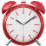 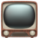 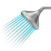 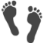 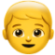 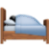 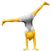 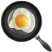 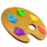 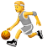 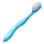 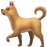 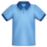 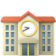 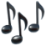 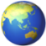 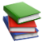 2 этап. Обучающиеся соотносят эмодзи с его значением (прорабатывают материал в группе). Ученики могут выделить следующие значения эмодзи (возможные варианты):– to take a shower, to wash one’s face, etc.; – grasshopper, insect, Biology, etc.;– the Earth, globe, Geography, traveling, etc.3 этап. Учитель организует работу в парах. Обучающиеся обсуждают последовательность расстановки эмодзи, учитывая при этом дальнейшее составление рассказа. Учитель: «Now, work in pairs. You should arrange the emojis in the right order to make up a story based on it». Пример: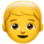 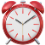 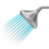 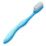 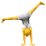 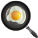 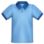 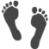 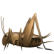 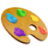 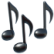 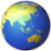 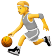 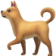 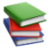 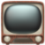 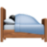 4 этап. Учитель организует работу детей в группах. Обучающиеся выбирают наиболее понравившийся всей группе сценарий и составляют по нему рассказ. Пример готового рассказа: Nick usually gets up at 8 o’clock. He washes his face and brushes his teeth. Then he does morning exercises. At 8.30 he has breakfast. After that he dresses and goes to school. Today he has Music, Biology, Art lesson and Geography. After classes he often plays football with his friends and goes for a walk with his dog. When he comes home he starts doing his homework. It takes him about 3 hours. Then he watches TV. At 11 o’clock he usually goes to bed.5 этап – Представление проектов. Группа зачитывает свой рассказ, другие группы следят, все ли предложенные эмодзи были использованы; после выступления группы учитель исправляет ошибки в речи обучающихся, просит их исправить и повторить верный вариант.6 этап – Рефлексия деятельности. Обучающиеся делятся эмоциями о проделанной работе с помощью эмодзи, затем дают характеристику выбранному смайлику. Ученик 1: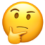 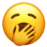 Ученик 2: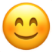 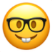 Таким образом, эмодзи может рассматриваться как эффективный инструмент обучения иностранному языку на современном этапе развития общества. Использование данного приема позволяет развивать у обучающихся навыки критического мышления, творческие способности, формировать иноязычную коммуникативную компетенцию и поддерживать мотивацию к изучению языка.Теплякова Ю.ФГБОУ ВО «Удмуртский государственный университет», г. ИжевскМоя методическая находкаМетодика обучения детей преодолела огромную психологическую и гуманистическую ступень. Так можно судить сравнивая школьное образование с тем, о чем говорят наши бабушки, рассказывая про строгие наказания и беспрестанную зубрежку. Однако можно ли судить, что современное образование лучше, чем было раньше? Рассуждая об этом мы обязаны упомянуть тот факт, что информация, знания и даже некоторые учебные материалы и задания, могли сохраниться до наших дней и быть полезными в использовании, но что изменилось точно – это методика. Множество сайтов, порталов и электронных ресурсов подтверждают факт того, что современная методика образования успешно прошла цифровизацию. Да, у нас еще нет голографических учителей и виртуальной реальности, но это совсем не значит, что с появлением таких новшеств в будущем образование сделает большой шаг вперед. Так использование электронных ресурсов стало не столько новым методом, а необходимостью к которой должны прибегать современные учителя чтобы разнообразить свои методы обучения и приобщиться к новой виртуальной культуре, привычной для студентов.Соответственно презентации, использование сайтов типа: WordMemo – для чтения, Ego4u – для грамматики и Show–English – для просмотра фильмов с встроенным переводчиком и субтитрами; а также различные онлайн проверки лексики в классе – это лишь соответствие современности и желание идти в ногу со временем. Но что в таком случае можно назвать «методической находкой»? Ведь под словом «находка» скрывается смысл изучения и использования чего–то нового в учебной деятельности. В таком случае нужно обратиться к тому, что наименее изучено во всем, что касается обучения человека человеком. Так мы приходим к выводу, что адаптация к окружающей среде, а именно: соответствие современным тенденциям, использование новых технологий и навык запоминание и усвоение информации – отметает использование электронных ресурсов и сети интернет, как что–то новое с точки зрения методики, ведь для студентов это привычный, основной ресурс потребления информации. Тогда мы обращаемся к фигуре учителя и ученика. Отношения, базирующиеся на уважении друг к другу и желанию понять и поделиться, смогут достичь определенных успехов. Так мы будем считать такие отношения эталоном современного образовательного процесса. Почему мы выделяем слово «современный», потому что ранее уточняем, что такие отношения базируются на уважении. Вспомним, что издавна отношения учителя и ученика могли быть более чем жестокими. Успехи не поощрялись, а ошибки жестоко наказывались. Как пример распространённая греческая фраза «Спина ученика – показатель его успешности». Ведь в древности студентов не редко ударяли по спине плетью за провинности и ошибки. По рукам же ударять было запрещено, ведь руки инструмент ученых людей, с их помощью можно писать или создавать произведения искусства. Таким образом рассматривать отношения между учителем и учеником, как что–то уникальное и нуждающееся в изменении или совершенствовании, мы тоже не можем, ведь уважение и почитание учителя – главный атрибут успешного преподавателя. В таком случаем можно рассмотреть ученика. Самое уникальное и неизменное в человеке это мозг. Нейронные связи в нем сравниваются с космосом и дном Мариинской впадины, то есть с тем, что человек стремится, но не может всецело изучить. Соответственно находки и изучения стоит делать в этом не изученном пространстве. Так исходя из темы мозга, восприятия и запоминания материала я выбрала мнемотехники своей методической находкой. Использование мнемотехник – уникальная практика которая помогает учителю и ученику найти общий язык и организовать общее пространство для изучения и запоминания новых слов и правил. Разбирая на примере применения мнемотехник на моих уроках, я могу сказать, что для детей при начальном изучении английского (уровень ABC) намного легче и понятнее познавать новый язык запоминая слова цепочками, образами и связками историй.Однако мнемотехнику нельзя назвать новым методом запоминания из–за того, что она использовалась еще в древней Греции. Однако факт того, что такой метод не зарегистрирован официально и не используется на обычных уроках, позволяет нам предположить, что он недостаточно изучен, а значит может называться методической находкой.В первую очередь важно упомянуть факт, того, что мы уже знакомы с этим методом. Все помнят считалку «Каждый охотник желает знать где сидит фазан» где каждая первая буква обозначает цвета в порядке радуги или «Мы все знаем: мама Юли села утром на пилюли» – порядок планет от Солнца – эти два примера классические мнемонические приемы запоминания. Но как использовать это с любой упорядоченной информацией? Здесь мы и включаем главное правило работы с мнемотехниками – мы сами создаем образы, и они уникальны для каждого, а значит легки для запоминания самим автором. Так за два урока дети смогли запомнить 15 животных создавая причудливые и необычное истории, которые ярко отпечатываются в памяти детей. Так лев, который очень любил есть кислые зеленые лаймы (похоже на английское lion), постоянно носил на своей пышной гриве малюсенькую обезьяну, которая все время поедала манку (monkey) и т.п. Это запоминание с использованием вспомогательных образов, которые помогут построить ассоциацию. Другой мнемонический метод – буквенный код. С его помощью очень легко учатся несложные стихотворения и чанты. Так известный чант «Sh! Sh! Baby’s Sleeping» очень легко разучивать сокращая текст до первой буквы каждого слова. Это будет не только шпаргалкой, но и ярко отпечатается в памяти. «I said, Sh! Sh! Baby’s sleeping!» – I S SH, SH B S x2«What did you say ?» – W D Y S? x2 Однако мой любимый мнемонический прием включает рисование образов. Так ребенок не только запоминает определенную информацию, но и создает свой собственный код из придуманных им символов/ ассоциаций, которые в будущем помогут запомнить объемные информационные тексты. Язык кодирования, который создает ребёнок, состоит из символов, которые будут понятны и легки для восприятия только ему одному, это делает такой мнемонический прием уникальным и очень индивидуальным, однако и здесь, можно упростить начальную работу ребенка дав ему на вооружение классические символы для обозначения тех или иных слов. Работа – «молоток» – чтобы запомнить слово «work» нужно представить ворону, которая что–то делает молотком. Такая яркая ассоциация точно останется в голове ребенка и вызовет много положительных эмоций, что несомненно будет плюсом к общей атмосфере урока. Существует еще много разлитых способов использовать мнемотехники в работе с учениками, но я выделила те, что помогают моим ученикам запоминать новую информацию быстрее. Однако надо учесть, что по мере развития и изучения нового материала, необходимо менять используемые мнемотехники, чтобы давать ученикам больше способов познания и запоминания слов и правил. Тихомирова Е.Ю., ФГБОУ ВО «Пермский государственный гуманитарно–педагогический университет», г. ПермьМОЯ методическая НАХОДКАСферой моих исследовательских интересов является CAS (Creativity, Activity, Service) – одна из трех составляющих так называемого «ядра» дипломной программы международного бакалавриата, при этом не являющаяся академической дисциплиной, то есть лежащая в области внеучебной деятельности. Работа с CAS осуществляется по трем направлениям: творчество, активность, служение обществу и не должна являться частью основной учебной программы учащегося. Основная цель обучения по программе – формирование личности, соответствующей профилю учащегося, согласно которому учащийся должен быть любопытным, эрудированным, думающим, общительным, руководствующимся внутренними принципами, открытым к другим культурам, заботящимся о других, готовым идти на риск, сбалансированным, вдумчивым и способным к рефлексии. Развитие гармоничной личности учащихся, в том числе, посредством участия в проектной деятельности, также является одной из приоритетных задач, предъявляемых в государственном образовательном стандарте.Реализация курса CAS дипломной программы международного бакалавриата в общеобразовательной школе сопряжена с рядом сложностей с пониманием учащимися требований, предъявляемых к ним, самостоятельным планированием и организацией проектной деятельности. В попытке предотвратить возникновение подобных сложностей мы зачастую лишаем учащихся самостоятельности в принятии решений, что негативно сказывается на формировании нужных навыков.За период педагогической практики в сентябре–октябре 2022 года мною была разработана серия встреч с учащимися в рамках изучения ими курса CAS дипломной программы международного бакалавриата, призванная помочь им более комфортно разобраться с предъявляемыми к ним требованиями. Подобные встречи находятся в рамках CLIL подхода (Content and Language Integrated Learning), то есть предметно–языкового интегрированного обучения, основная идея которого состоит в использовании изучаемого языка как инструмента коммуникации в ходе изучения какого–либо предмета. В моем случае это внеурочная деятельность, а именно – организация и проведение учащимися различных проектов и мероприятий. Всего было проведено 4 встречи, раскрывающие основные моменты курса: требования к освоению курса (CAS requirements), 7 учебных результатов (learning outcomes), стадии реализации проекта (CAS stages), работа с идеями проектов (CAS project). Моя методическая находка заключается в том, чтобы плавно и комфортно подвести учащихся к самостоятельному планированию успешного проекта от начала до конца, снизив уровень стресса. В течение нескольких встреч учащиеся получают основную информацию о CAS, участвуют в обсуждениях, разбирают собственные примеры проектов и примеры одноклассников, предлагают идеи проектов, анализируют идеи друг друга.Для облегчения работы над планированием мероприятия учащимся также предлагается использовать «алгоритм планирования успешного мероприятия», который при помощи наводящих вопросов помогает выполнять нужные шаги. Предполагается, что, отвечая на вопросы по алгоритму, учащийся будет двигаться от идеи к более осознанному пониманию своего проекта и своевременно учтет моменты, с которыми вероятнее всего возникнут сложности на этапе реализации. Для того, чтобы продемонстрировать работу предложенного нами алгоритма, решено было проанализировать с помощью него один из CAS–проектов, предложенных учащимися лицея №10 г. Перми. Отчет о ходе ведения проекта представлен в таблице ниже, он написан «от лица» участников проекта, их ответы приведены в скобках.В чем заключается идея проекта? (Организация фестиваля блинчиков во время масленичной недели, цель – сбор средств и вещей для передачи приюту для собак «Доброе сердце»).Попадает ли данная идея в рамки одной или более линий CAS: творчество, активность, служение обществу)? (Да, попадает во все три. Творчество: работа над проектом потребует творческого подхода при разработке рекламной продукции, подборе рецептов приготовления, взаимодействии с посетителями фестиваля. Активность: для организации фестиваля потребуется работа по разгрузке и доставке вещей, перестановке мебели. Служение обществу: целью проекта является сбор средств для собачьего приюта – приют заявляет о готовности получать помощь на официальном сайте).Как это поможет личностному росту? Какие из учебных результатов могут быть достигнуты в ходе реализации проекта?Идентифицировать свои сильные стороны и распознавать точки ростаДемонстрировать преодоление трудностей в процессе развития навыковПланировать и следовать плануДемонстрировать регулярную вовлеченность в процессРаботать в команде и извлекать выгоду для себя и другихДемонстрировать интерес и вовлеченность в решение глобальных проблемУчитывать этичность и последствия принятия решений. (Каждый из 7 учебных результатов может быть достигнут в ходе реализации данного проекта. 	При планировании этапов проекта и анализируя их мы обращаем внимание на наши сильные и слабые стороны.Мы впервые столкнулись с подобным проектом, до этого у нас не было никакого опыта в проектах, направленных на сбор средств для благотворительности. Приют, с которым мы решили сотрудничать находится за пределами города, что затрудняет логистику.Мы полностью реализуем проект, планируя его от идеи до завершения.Каждый член команды демонстрирует вовлеченность в процесс путем участия на всех этапах реализации проекта, мы часто остаемся в классе для обсуждения проекта после окончания основных занятий.Мы распределили роли внутри команды с учетом навыков и интересов каждого из нас.Реализация проекта поможет нам внести вклад в помощь бездомным животным в нашем регионе.В ходе реализации проекта мы сотрудничаем со школьной столовой и приютом для собак. Мы осознаем, что наша деятельность может отразиться на работе наших партнеров). Является ли проект частью основной учебной программы? Какие атрибуты профиля учащегося будут развиваться в процессе реализации идеи: любопытный, эрудированный, мыслитель, общительный, принципиальный, открытый, заботливый, готовый идти на риск, сбалансированный, вдумчивый? Рассчитан ли бюджет? Входит ли реализация идеи в его рамки? (Бюджет заранее не определен, только по факту покупки ингредиентов для приготовления блинов).Распределены ли роли внутри команды? Назначен ли ответственный за фото/видео съемку и сбор материалов для портфолио?Как можно заметить, не все из представленных в алгоритме планирования элементов были учтены на этапе планирования рассматриваемого мероприятия. Из этого следует предположить, что данный факт мог привести к таким проблемам, как: отсутствие достаточного количества evidence от проведенного мероприятия (студенты не сделали достаточно фотографий, видео); неоправданно большие расходы, неверные расчеты студентов, а также к недостаточному пониманию того, какие атрибуты профиля учащегося будут развиваться в процессе реализации идеи (а это важно с точки зрения предъявляемых к студентам требований).Торгачёва А.В.,ГОУ ВО МО «Государственный социально–гуманитарный университет», г. Коломна Моя методическая находкаСовременный мир развивается с невероятной скоростью, за день происходит невероятное количество различных событий и прорывов. Педагогика также не стоит на месте: появляются новые методики, новые технологии и ресурсы, новые виды работ. Все это возникает не на пустом месте, ведь дети, которые сейчас учатся в школах, совсем не похожи на тех, кто учился еще десять лет назад. Поэтому приходится придумывать и применять новые способы подачи информации. Подробнее об этом я хотела бы рассказать на примере моей педагогической находки, а именно об использовании визуализации или применения метода наглядности с использованием ИКТ технологий при обучении иностранному языку.Визуализация в образовании — это способ получения и обобщения знаний на основе зрительного образа понятия, события, процесса, явления, факта, основанный на ассоциативном мышлении и системном структурировании информации в наглядной форме. Преимуществами в использовании визуализации в процессе обучения можно назвать убыстрение процесса восприятия, осмысления и обобщения, умение анализировать понятия. Метод наглядности в целом направлен на повышение эффективности усвоения и структурирования знаний. Функция изображения в процессе обучения достаточно гибка и зависит от цели обучения. Например, изображения для мотивации и украшения, изображения как носители информации, изображения как подсказка к говорению/письму, изображения для иллюстрации (слов, грамматических структур, жестов/мимики, ситуаций) или изображение–образ для помощи памяти. В практике иноязычного образования наглядность применяется на всех этапах обучения (этап формирования целей и задач, изучения, осмысления и применения нового материала и этап контроля) и область ее применения расширяется параллельно с количеством способов и средств. С каждым днем все больше школ оснащают компьютерами, проекторами и интерактивными досками, что дает учителям возможность использовать сегодняшние современные педагогические и ИКТ технологии в полном объеме. В рамках исследования эффективности применения метода визуализации мною была проведена апробация теоретических положений на уроках иностранного (немецкого) языка в 6 классе на базе средней общеобразовательной школы. Главный упор был сделан на повышение внутренней мотивации к изучению немецкого языка, именно по этой причине мною было принято решение об использовании материалов страноведческого характера, в виде видео–экскурсий, диалогов про жизнь в Германии (планирование поездки внутри страны, обсуждение празднования дня рождения, типичный список продуктов у немцев и т.д.). Для реализации я использовала такие платформы как: My simple show, Quizlet, Wordwall, Vizia, Learning apps и т.п.«My simple show» был использован мною для визуализации текста по теме «der Geburtstag», который нам было необходимо прочитать на этапе введения нового знания. Данная платформа представляет собой видеоредактор, однако от пользователя требуется только загрузить текст, а генерирует и озвучивает видео уже сам ресурс. Также предоставляется возможность редактирования появляющихся картинок, если вам что–то не понравилось. Работает данный сайт с английским и немецким языками. Создание подобного видео занимает не более 10 минут, при условии, что у вас есть готовый текст. Это является наиболее эффективным и интересным для детей способом обработки текста, в том числе, можно сэкономить время на переводе, ведь дети моментально с иностранной речью видят визуальное значение этого слова и понимают, о чём идет речь в тексте. Использование данного ресурса не требует глубоких познаний в ИКТ, поэтому им может воспользоваться каждый учитель.Использовала «My simple show» совместно с Vizia. Это такой инструмент обратной связи, который можно использовать при просмотре обучающего видео с YouTube. Достаточно скопировать ссылку, добавить в Vizia, и можно создать свое интерактивное видео с добавлением вопросов тестового варианта или с пропуском. Вопросы также можно установить на таймлайн (на определенную секунду и минуту хронометража видео) и вопросы будут появляться после просмотра определенного фрагмента. Такой способ просмотра видеосюжета помогает удерживать внимание детей и моментально применять полученные знания.Quizlet был использован в качестве вспомогательного инструмента для домашнего заучивания и повторения лексики по теме «die Sportarten». Однако вместо привычного «слово на родном языке – слов на иностранном» был применен метод визуализации информации и вместо «родного» слова на карточке была представлена картинка. Сайт располагает детей к заучиванию карточек и прохождению теста на самопроверку закрепленных знаний с помощью своей игровой структуры и подбадривающей системы, в виде сообщения «молодец! продолжай в том же духе!» после изучения определенного процента слов в модуле. Мою было добавлено 37 терминов, сопровожденных значением-картинкой. Стоит отметить, что совсем не нужно самому искать картинки на стороннем ресурсе и загружать вручную, внутри редактора модуля есть поиск по картинкам, с помощью которого создание подобного задания занимает не более 10–15 минут.Интернет–платформа Wordwall имеет большое количество шаблонов, с помощью которых можно отрабатывать уже изученные лексические и грамматические единицы, например, «групповая сортировка» и «сопоставить». В «Групповой сортировке» нужно перетащить каждый элемент в его группу. Данное упражнение было сделано по теме «das Essen», в названии групп присутствовали картинки овощей, фруктов и молочных продуктов, и уже названия на иностранном языке нужно было отнести к нужной группе. Подобный принцип использовался и в задании «сопоставить», однако там визуализировано было слово, и картинку нужно было отнести к нужному определению или слову на иностранном языке. На создание подобных заданий у меня уходило не более 15 минут.Подготовка таких материалов не вызывает трудностей и не занимает много времени, а результат использования подобных материалов виден сразу: дети не «витают в облаках», они с интересом смотрят на экран и после легче включаются в работу на уроке.Таким образом, подводя итог, можно сказать, что применения метода визуализации с использованием ИКТ помогает не только более эффективно готовить материал к уроку учителю, но и увлекает и помогает ученикам более доступно усваивать новый и закреплять уже изученный материал.Трошин И.А.,ГОУ ВО МО «Государственный социально–гуманитарный университет», г. Коломна МОЯ МЕТОДИЧЕСКАЯ НАХОДКА(Использование живой музыки в процессе обучения английскому языку)Изучение иностранных языков – весьма сложный процесс, сопряженный с рядом трудностей, встречающихся на пути обучающихся. Одной из них является психологическая напряженность, устанавливающая своего рода барьер, препятствующий полноценному восприятию материала и последующему его усвоению. В процессе изучения любого языка в качестве цели преследуются продуктивные навыки, формирование которых не представляется возможным без должного предварительного освоения продуктивной и рецептивной лексикой, а также интонационными особенностями речи для оформления экспрессивной речи. Огромный поток информации, представленный современными учебными планами, требует активного внедрения особых приемов запоминания материала. При данных обстоятельствах консервативная грамматико-переводная школа не способствует созданию благоприятной для эффективного процесса изучения языка атмосферы. Требуется облекать преподаваемый материал, а именно лексику, в ту форму, которая станет наиболее запоминающейся. Именно живая музыка позволяет создать такую атмосферу на уроке. В моем случае – на уроке английского языка. Музыка на уроке – далеко не новая методика. Как в современных, так и в давным-давно устаревших УМК присутствуют аудиозаписи с песнями, содержащими активную лексику того или иного урока. На этих уроках или внеурочных занятиях дети имеют возможность прослушивать данный материал, подпевая или же изображая услышанное, уже знакомое, слово жестами или мимикой. Однако стоит отметить, что функционал таких упражнений весьма ограничен. К тому же дети уже давно привыкли к такому формату, вследствие чего эффект, позволяющий резко повысить интерес к материалу, попросту отсутствует. Совершенно иначе дело обстоит с живой музыкой на уроке. Во–первых, учитель, играющий на инструменте (не считая уроков музыки), кардинальным образом меняет атмосферу урока. Безусловно, применение ИКТ на уроке английского языка является современным средством обучения, однако и этот способ уже весьма обыден – дети привыкли к анимации и интерактивным заданиям, и эта методика уже не оказывает на них такого эмоционального воздействия, как на первых парах использования современного технического оснащения. В свою очередь живая музыка является своего рода «вау–эффектом», тем, чего не было раньше, тем, что, безусловно, вызовет интерес к самому процессу.Во–вторых, не стоит забывать, что музыка всегда являлась крайне эффективным способом воздействия на чувства и эмоции обучающихся. Речь идет не только о песнях, но и о присвоении той или иной лексической единице определенного музыкального сопровождения. Более того, облекая лексику в музыкальную оболочку, мы имеем возможность расширять лингвокультурологический кругозор обучающихся. Важным также является способность музыки передавать «настроение» той или иной лексической единицы, а также завершенных высказываний в рамках диалогической речи между обучающимися. Мною было дано множество открытых уроков с использованием живой музыки (фортепиано) и было доказано, что процесс запоминания и актуализации новых лексических единиц при помощи данной методики заметно упрощается и, в то же время, становится гораздо интереснее как для учителя, так и для его учеников. Тема одного из таких открытых уроков, проведенных в 9 классе, называлась «Feelings and Emotions». Простые прилагательные, такие как angry, happy, sad, afraid of и т.д. приобретали живую, музыкальную форму посредством присваивания каждой лексической единице короткого музыкального фрагмента из известных, а также из малоизвестных кинофильмов и мюзиклов, как зарубежных, так и отечественных. Музыкальные образы слов сопровождались визуальным сопровождением при помощи размещения на интерактивной доске кадров из данных произведений. Однако, поскольку вышеупомянутая лексика слишком проста для обучающихся 9 классов и является лишь небольшой разминкой, далее к каждому слову предлагался сложный синоним с более сильной эмоциональной составляющей (driven up the wall, hilarious, grief–stricken, petrified of и т.д.). Соответственно, каждому синониму сопутствовало более эмоциональное музыкальное сопровождение. На практике было видно, что новые слова и словосочетания усваивались гораздо быстрее, и уже к середине урока обучающиеся имели возможность актуализировать новый для них лексический материал на контекстуальных грамматических упражнениях без видимых затруднений. В процессе выполнения грамматических заданий в классе звучала классическая музыка в моем исполнении, что способствовало повышению уровня концентрации обучающихся. В конце урока формировались продуктивные речевые умения в формате драматизации различных бытовых ситуаций, визуально изображенных на интерактивной доске. Процесс драматизации сопровождался уже знакомыми обучающимся мелодиями, которые помогали им сконцентрироваться и вспомнить необходимую лексику для диалогов. Содержание рефлексии также носило музыкальный характер. Обучающимся были даны инструкции по взятию трех различных аккордов на фортепиано: мажорный, минорный и уменьшенный. Мажорному аккорду соответствовало полное усвоение информации, уменьшенному – частичное усвоение, минорному – недопонимание материала. Ни одного минорного аккорда не прозвучало. Методика применения живой музыки на уроках английского языка не ограничивается вышеперечисленными вариантами и предоставляет учителю, владеющему музыкальными инструментами, широкое поле для воображения. Однако, какие бы вариации не использовались, крайне важный эффект будет достигнут уже в самом начале урока – внимание и заинтересованность обучающихся. Наряду с этим не стоит забывать о том, что урок английского языка не является уроком музыки и, в то же время, не может сводится исключительно к игре. Живая музыка безусловно является огромным плюсом и прекрасной методической находкой, но она не должна пресыщать урок, дабы со временем не стать для обучающихся обыкновенным явлением и снова не превратить урок в рутину. Устюгова А.Д.,ФГБОУ ВО «Пермский государственный гуманитарно–педагогический университет», г. ПермьМОЯ МЕТОДИЧЕСКАЯ НАХОДКА(ABC Challenge)Не секрет, что мотивация и вовлеченность учеников оказывает существенное влияние на процесс обучения. Заинтересованные дети лучше и активнее усваивают информацию, создается благоприятная атмосфера в классе, да и настрой самого учителя значительно преобразуется в лучшую сторону. Однако поддерживать мотивацию отнюдь не легкая задача. Наверное, не будет преувеличением сказать, что каждый учитель, искренно желающий, чтобы его труд принес плод, когда-то ломал голову над тем, как завлечь своих учеников. Более того, использовать одни и те же приемы каждый раз не получится – дети быстро теряют интерес, когда привыкают к чему-то. Поэтому поиск идей для создания мотивации – это постоянный процесс в жизни тех, кто посвятил себя обучению других. Особенно остро встает вопрос мотивации ближе к концу учебного года, когда учащиеся начинают уставать и с нетерпением ждут летних каникул. В это самое время, работая в пермском языковом центре Британия, я и познакомилась с замечательным «ABC Challenge». Скажу честно – это настоящая педагогическая находка! Она настолько оживила последний месяц учебы, что дети с нетерпением ждали следующего урока, дабы узнать, какая буква и какое задание им попадется. Суть чэлленджа состоит в том, что на каждый урок дается определенная буква английского алфавита. Букву может назначать сам учитель или может передать эту прерогативу классу. Также можно просто идти в алфавитном порядке или же выбирать букву случайным образом, вытягивая листочки или используя рандомайзер.Каждая буква соответствует определенной деятельности, выполняемой на уроке. Например, A – «All About Me Day» – сюда можно включить различные задания, где дети должны будут рассказать о себе. «B – Ball Day» – использовать различные игры с мячом или chain questions. Для разнообразия обязательно включить интересные для учеников фишки. Буква «H» может означать «Homework Ban Day» или «T» – «Tea Day», когда последние 10-15 минут выделяется на небольшое чаепитие за просмотром видео на английском.Необходимо добавить, что плюсом к мотивации учитель получает естественно вплетенную в урок тренировку английского алфавита. Это может сыграть важную роль в будущем, так как в некоторых международных экзаменах включены задания на аудирование, где слова произносятся по буквам. Более того, «ABC Challenge» в какой-то мере упрощает подбор заданий для урока. Можно использовать букву в warm-up, lead-in, использовать как основу для повторения, а можно построить на ней целый урок. Например, для буквы Q – «Question Day» я подготовила игру на повторение всех вопросов, которые мы проходили в течение учебного года. Буква D – «Dice Day» была использована для отработки «He/she is wearing». На слайде я показала 6 изображений мальчиков и девочек. Ребята по очереди в парах подбрасывали кубик и, в зависимости от того, какое число у них выпало, описывали, что надето на ребенке на этой картинке. Обобщая вышесказанное, хочется еще раз отметить, что «ABC Challenge» является прекрасным инструментом повышения мотивации в классе, который несомненно оживит уроки и внесет разнообразие в привычный процесс обучения английскому языку. Ухванова В.В., ФГБОУ ВО «Национальный исследовательский Мордовский государственный университет им. Н. П. Огарёва», г. СаранскМоя методическая находка«Учитель от слова учить» – это цитата, которую я слышу на каждом занятии по методике преподавания иностранных языков. Эта цитата стала девизом для меня на пути к моей будущей профессии. Раньше я отвечала, что никогда не буду преподавать, не стану работать с детьми, не буду учителем и придумывала другие отговорки. Сейчас же я представляю, как веду уроки в школе и пытаюсь сделать обучение максимально интересным и эффективным. Мне важно, чтобы ученики чувствовали себя комфортно на моих уроках, могли творить на занятиях и, приходя домой, рассказывали родителям и вспоминали, как им было интересно на занятии.Чтобы все получалось именно так, как я описала, я взяла на заметку несколько методических находок. Одной из моих самых любимых стала находка под названием «проектная методика». Я изучаю метод проектов уже второй год и рассматриваю его с разных сторон, таких как практическая и теоретическая стороны. Данную методическую находку я уже рассмотрела в своей курсовой работе и нескольких статьях, но я не планирую на этом останавливаться. Для меня важно изучить досконально данный метод и научиться использовать его на уроках иностранного языка. Метод проектов является не просто эффективным способом обучения языкам; это увлекательный и разносторонний процесс. Учебный проект как комплексный и многоцелевой метод имеет большое количество типов и принципов. Это могут быть исследовательские, информационные, информационно–исследовательские, творческие и ролево-игровые или игровые телекоммуникационные проекты. Каждый тип имеет свои особенности, что означает, что проекты можно использовать на уроках иностранного языка и развивать абсолютно разные личностные характеристики, речевые навыки, а также гибкие навыки (soft skills) ученика. Каждый проект развивает множество разнообразных навыков. На одних проектах ученики учатся исследовать, выдвигать гипотезы с последующей их проверкой, обсуждать полученные результаты, то есть коммуницировать на языке. На других ученикам предоставляется возможность развивать творческие умения, работать в самостоятельно или в группах, развивать самодисциплину и другие навыки.Важным моментом в использовании метода проекта на уроках иностранных языков является подготовка к введению данного метода. Во–первых, учитель должен самостоятельно подготовиться к уроку с проектами. Учителю необходимо выбрать подходящие направления для работы, время, тип проекта и решить другие аспекты, чтобы на уроке все они подходили по уровень учащихся, и учащимся было комфортно выполнять задачи. Также важна работа в классе, а именно ее четкая организация. Если все аспекты будут выполнены, то работа над проектами пройдет максимально комфортно, интересно и продуктивно. Я подразумеваю под продуктивным, комфортным и интересным уроком такой урок, на котором учащиеся могут научиться чему-то новому и использовать эти навыки и знания в дальнейшем. Также это урок, где учащиеся раскрывают свои таланты и могут насладиться в полной мере образовательным процессом. Чтобы создать именно такую атмосферу на уроке, я поняла, что стоит расширять границы обучения и позволять учащимся больше. Рамки не всегда полезны на уроках. Учащимся нужно создать поле для размышления, по которому они могут гулять, а затем уйти в лес идей. Так, например, говоря о теме спорт, можно задать учащимся проект на тему «Что для меня спорт и как я его вижу», где учащиеся смогут рассказать не только про такие обычные виды спорта, как волейбол, футбол, бег и так далее, но также у них есть возможность рассказать про то, что является спортом для них. Для кого-то это могут быть танцы, для других кибер-спорт, для третьих развивающие игры или прогулка с собакой. Не стоит ограничивать учащихся, и тогда будет возможность увидеть неординарные, необычные и более интересные работы, над которыми они действительно будут стараться, и это будет приносить им большое наслаждение и гордость за самих себя. Говоря о своей методической находке, я вспоминаю свой опыт использования этой находки на занятиях. Я учусь на 4 курсе и уже пробую себя в качестве учителя. На данный момент – это репетиторство. Я встречаюсь со своими учениками, и мы решаем разные языковые задачи, погружаемся в мир английского языка и пытаемся использовать наше время по максимуму. В конце каждой новой пройденной темы, я слушаю учеников и их проекты, но начинается наша работа намного раньше. Когда мы только переходим к новой теме, я говорю ученику о проекте и даю ему выбор. В этот выбор входят темы проекты, типы проектов и принципы работы над этими проектами. Я даю ученикам время на размышления, и к следующему уроку мне говорят, что это будет за проект, его тему и как они будут с ними работать. Ученики рассказывают мне о их плане работы и задают интересующие их вопросы. В свою очередь я выполняю свои обязанности и дай ученикам возможные источники информации, советы, корректирую план и так далее. После чего ученики приступают к работе над проектами. Они исследуют, размышляют, ищут информацию и творят. На всех последующих занятиях вплоть до последнего, ученики обращаются ко мне с вопросами, и я помогаю им. В конечном итоге последнее занятие мы полностью посвящаем проекту ученика. Ученик презентует свой проект, рассказывает, что он выяснил, чему научился и все это на английском языке. Так за весь процесс работы с проектом, ученик развивает все больше и больше навыков и работает над старыми навыками. Последним из таких проектов стал проект «My horror story». Ученик проделал очень большую работу. На занятиях он сам создавал свою страшную историю, но перед этим он узнал о разных жанрах кино, мы смотрели видео материалы на английском про страдные истории и как они создаются, затем он сам выбирал лучшие советы по созданию страшных рассказов и объяснял почему, по его мнению, они лучшие, их он использовал в своей истории и сделала ещё много другой работы. В итоге я услышала отличный проект про его сложную проделанную работу на пути к его страшной истории и узнала много интересных кинематографических и литературных фактов. Весь этот личный опыт помогает мне понять, что интересно учащимся сейчас, как сделать для них занятие комфортным и полезным. Каждый раз я делаю для себя новые выводы и понимаю процесс лучше и лучше.Как говорил Альберт Эйнштейн, «высшее искусство, которым обладает учитель, – это умение пробудить радость от творческого выражения и получения знаний». Это то, к чему я стремлюсь. Мне важно, чтобы мои методические находки позволяли делать обучение полезным, прогрессивным и творческим. В свою очередь, я жду, что учащиеся будут как можно больше задействованы в процесс, увлечены им и смогут ощутить радость и спокойствие на моих уроках.Федотова Е.А.ФГБОУ ВО «Шадринский государственный педагогический университет», г. ШадринскМОЯ МЕТОДИЧЕСКАЯ НАХОДКАИностранный язык играет большую роль в современном мире, он помогает поддерживать отношения с представителями других стран, смотреть фильмы и читать книги в оригинале, расширяя общекультурный кругозор. По обозначенным причинам уроки иностранного языка обладают специфическими характеристиками и занимают особое место в образовательном процессе.Уже на начальном этапе учителю необходимо заинтересовать ученика, показать и доказать ему то, что иностранный язык – это увлекательный предмет, в рамках которого может применяться множество игр, приёмов и творческих методик. От того, что вложит учитель в ребёнка в начальной школе, зависит его отношение и восприятие предмета на последующих этапах.Пройдя несколько практик на базе общеобразовательных школ, я научилась применять различные методы, средства и приёмы обучения. Тем не менее, в методике обучения иностранному языку появляются новые дидактические инструменты, которые мы можем внедрять в практику.Однажды, проходя практику в 3 классе, я столкнулась с творческими детьми, которые искали любую возможность принять участие в обучающих играх, художественной деятельности и на должном уровне осваивали материал из учебника, но ещё лучше у них получалось это сделать, если удавалось применить что–то необычное: использовать обучающие сказки, иллюстративную наглядность и различные творческие приемы.На втором курсе на «Теории и методике обучения первому иностранному языку» мы изучали такое методическое средство, как лэпбук. Уже тогда я решила апробировать лэпбук. Меня привлекли его креативные характеристики и полифункциональность. Одной из задач лэпбука является формирование интереса к изучению иностранного языка. К несомненному преимуществу можно отнести то, что ребёнок непросто рассматривает лэпбук, как ту же книгу или журнал, а напрямую взаимодействует с ним, будучи вовлечённым в различные формы деятельности. Лэпбук – это тематическая папка–раскладушка, где информация представлена в виде рисунков, рифмовок, небольших текстов и всего того, что смогут придумать учитель и ученик. Лэпбук – это игра, творчество, познание и исследование нового, повторение и закрепление изученного, систематизация знаний и просто интересный вид деятельности обучающегося.В процессе изучения темы «Погода», я заметила сложности с запоминанием погодных явлений и предметов одежды у детей, именно тогда мне и пришла мысль о том, чтобы реализовать данную технологию. Я заранее приготовила картинки с одеждой, слова, обозначающие погодные явления, рифмовки и скороговорки. Также немаловажным является то, что подобная работа должна привлекать внимание, быть яркой, красочной и интересной, поэтому мною были приготовлены цветные карандаши и фломастеры, бумага, картон, краски и наклейки. Лэпбук состоял из трёх основных зон. Первая зона – это портфель, который мог открываться и закрываться. В него я положила карточки с картинками и названиями предметов одежды. Ребёнку необходимо было выбрать и положить туда то, что он бы надел в определённое время года или погоду. Второй зоной являлось окно, куда учитель мог поставить картинку с погодой, а ребёнку необходимо используя фразу «It’s…», назвать погоду за окном. И наконец, третьей зоной являлся конверт с названием погоды, учащемуся необходимо достать любую карточку из конверта и сказать любит он эту погоду или нет. Здесь активно тренируются не только лексические единицы о погоде, но и выражения «I like/ I don’t like». А на свободных местах разработки написаны стишки, рифмовки и фраза «What is the weather like today?», так как именно её используют, когда хотят поинтересоваться о погоде.Лэпбук оказал на обучающихся большое впечатление. Особенно им понравилось самостоятельное изготовление лэпбука. Работы получились замечательные. В конце мы устроили выставку, где дети смогли взаимодействовать с разработками своих одноклассников. Итогом такой деятельности стали, как увлеченные дети, воплотившие свой творческий потенциал, так и достаточные показатели усвоения темы.В качестве общего вывода отметим, что технология «лэпбук» обладает многочисленными возможностями в обучении иностранному языку. Лэпбук может использоваться в обучении лексическому и грамматическому материалу, формировании страноведческой компетенции, организации автономного обучения и др. Он помогает реализовать творческий подход, сделать процесс обучения необычным и творческим, сформировать лингвопознавательный интерес.Филатова К. В., ФГАОУ ВО «Российский университет дружбы народов», г. МоскваМоя методическая находкаУже давно известно, что изучение иностранного языка оказывает положительное влияние на организм человека. Современные исследования показывают, что люди, владеющие иностранным языком, лучше выполняют задачи, требующие решать одновременно несколько задач или умение расставлять интеллектуальных способностей, например, повышается способность приоритеты, отличать первичное от вторичного. Помимо этого, во время изучения иностранного языка происходит стимуляция мозгаДля успешного изучения иностранного языка важно мотивировать студентов и преподносить материал не только качественно, но и интерактивно. В этом преподавателям помогают современные компьютерные технологии и использование видеоматериалов на различные тематики. Какие же плюсы можно выделить при применении видеоматериалов в ходе урока? Н. В. Камнецкая и В. А. Ефременко в своих работах утверждают, что благодаря видеоматериалам возможно обучить студентов всем четырем видам речевой деятельности: чтению, говорению, аудированию и письму, создавать различные ситуации общения и обеспечивать непосредственное восприятие и изучение культуры, истории страны изучаемого языка. Польза аудиовизуальных средств на уроке также объясняется и тем, что они создают дополнительную языковую среду и воспроизводят речевую ситуацию звуковыми и зрительными средствами. За короткий промежуток времени, отведенный на просмотр видеосюжета или видеофрагмента, учащийся получает большой объем информации сразу по двум каналам: зрительному и слуховому. Зрительный ряд помогает лучше запомнить языковые структуры, расширить вокабуляр и стимулирует развитие речевых навыков и навыков аудирования.Подбор видеоматериалов обязательно должен соответствовать целям и задачам уроков, лексика, используемая в видео, должна принимать во внимание уровень языка студентов. Большая часть лексики должна быть доступна. Дополнительным преимуществом является и тот факт, что преподаватель может оказывать учащимся поддержку при выполнении задания, помогать при формулировке выводов в результате просмотра и регулировать работу языковой группы. Необходимо учитывать и фактор эмоционального воздействия на учащихся, который влияет на повышение уровня мотивации к предмету. Изучив множество методических приемов работы с видео, я решила подбирать видеоматериалы, например, различные рекламные ролики, мультфильмы, фрагменты из художественных фильмов и так далее к занятиям и темам в рамках нашего курса. В подготовке занятий с использованием видеоматериалов я учитывала необходимость соблюдения этапов работы с видео: преддемонстрационный, демонстрационный и последемонстрационный этапы. Необходимость соблюдения всех трех этапов при проведении урока помогают снять трудности, которые могут возникнуть у учеников в процессе просмотра. Каждый этап имеет свою определенную цель.Первый преддемонстрационный этап призван снять языковые трудности, мотивировать студентов и подготовить их для дальнейшего выполнения заданий. Преподаватель дают информацию о видео, например, указывая его тематику. Также на этом этапе используют различные варианты предвосхищения текста. Они основаны на обобщении ранее полученных знаний по этой теме; списке новых слов с переводом или дефинициями, предъявляемом до текста; содержании вопросов или правильных/ложных утверждений. Очень часто преподаватели вводят новые дефиниции и пытаются их объяснить, например, используя иллюстративные материалы. Задания можно выполнять индивидуально, в парах, а также в форме фронтальной работы.Цель второго демонстрационного этапа заключается в обеспечении дальнейшего развития языковой, речевой или социокультурной компетенций учащихся с учетом их реальных возможностей иноязычного общения, а также в понимании учащимися содержания, темы фильма, активизация речемыслительной деятельности учащихся.Задания, использующиеся на этом этапе ориентированы на поиск, вычленение, фиксирование, трансформацию определенного языкового материала: лексики, грамматики, фонетики. В данном случае не столько формулировка задания, сколько содержание упражнения обеспечивает ту или иную степень эффективности и оправданности выполнения задания. Примерами упражнений может служить заполнение пропусков в тексте, определить верные и неверные утверждения, выстраивание части текста в логической последовательности. Последемонстрационный этап настроен на использование текста в качестве опоры для развития языковых навыков. Данный этап включает в себя вопросно–ответную работу, пересказ видеотекста, подготовка монологических высказываний по заданной теме. Так, сразу на первом занятии с использованием видеофрагмента я заметила, что студенты охотнее реагируют на учебный материал и задания, которые я им предлагала. Они стали больше интересоваться темой и языком в целом. После серии занятий с использованием различного видеоматериала я смогла сделать следующие выводы: использование видео способствует развитию различных видов психической деятельности, в первую очередь внимания и памяти;видеоматериал способствует созданию атмосферы сотрудничества и совместной познавательной деятельности;студенты используют все каналы восприятия, что способствует лучшему запоминанию страноведческого и языкового материала;использование видеозаписей способствует индивидуализации обучения;видеозаписи позволяют студентам погрузиться в реалии страны изучаемого языка, стать частью реальной коммуникации и событий. Сделанные выводы говорят о том, что видеоматериалы являются важным составляющим при изучении иностранного языка, так как они помогают формировать различные языковые и культурные компетенции. Кроме того, видеозаписи выступают одним из действенных средств повышения мотивации к изучению иностранного языка. Чебурашкина М.В., ФГБОУ ВО «Национальный исследовательский Мордовский государственный университет им. Н. П. Огарёва», г. СаранскМоя методическая находкаГлавной целью обучения иностранным языкам в школе является развитие коммуникативной компетенции, развитие личности ребенка, желающей и способной к участию в межкультурном общении на иностранном языке и в дальнейшем способной к самосовершенствованию. Но качество достижения цели зависит, прежде всего, от побуждения и потребностей индивида, его мотивации.У каждого ученика есть свой уровень положительной мотивации, на который можно опереться, так и перспективы, резервы ее развития. Первое, с чего я начинаю – анализ мотивационной сферы ученика. Предметом анализа для меня становятся такие компоненты мотивационной сферы ученика, как его мотивы, цели, эмоции, а также состояние умения учиться, т. е. качеств, влияющих на мотивацию. Именно мотивация вызывает целенаправленную активность, определяет выбор средств и приемов, их упорядочение для достижения цели. Учение – это познание. Нельзя обязать человека познать что-либо. Его можно заинтересовать. Поэтому проблема мотивации учения является главной на всех этапах обучения иностранным языкам. Общеизвестно, что деятельности без мотива не бывает. В обучении взаимодействуют следующие составляющие: ученик и как он овладевает иноязычными знаниями, умениями и навыками: какие мотивы побуждают его к деятельности, учитель и как он обучает, руководствуясь методическими принципами, используя методы, приемы, средства и формы обучения.Многие ученики не видят связи между изучаемым материалом и возможностью его применения на практике. Для большинства же занятия языком – это инициатива родителей, которые просто внушили ребенку, что «без английского сейчас никуда, учи, пригодится». А как именно пригодится английский? Об этом ученику нужно рассказать.Ты сможешь ездить по обмену в англоговорящие страны.Тебе будет легко в путешествиях.Ты сможешь не только хорошо сдать ЕГЭ, но и получить крутой сертификат, с которым можно поступать в международный вуз.Лучшая мотивация на все времена – осознание того, что твоё время безвозвратно уходит. Не важно, сколько тебе лет, двенадцать или шестьдесят, важно, что вчерашний день окажется абсолютно бессмысленным, если не оставит чего–либо для дня завтрашнего.Для развития познавательных мотивов следует применять различные методы и приёмы, в число которых входят сказки, нестандартные формы проведения уроков, необычные формы предъявления изучаемого материала, участие в конкурсах, исследовательская деятельность, проектные работы, внеурочная работа по английскому языку. Включение обучающихся в образовательную деятельность осуществляется на основе системно-деятельностного подхода, который позволяет организовать процессы мотивации обучающихся, строить и корректировать способы действий в условиях фронтальной, групповой и индивидуальной работы, организовывать рефлексию, самоконтроль, осуществлять самооценку и коммуникативное взаимодействия. Использование ИКТ на уроке позволяет повышать эффективность учебного процесса, формировать положительную мотивацию к изучению предмета и способствует развитию познавательной активности и самостоятельности. Вышеперечисленные приемы мотивируют учащихся не только на уроках английского языка, но и в социальной деятельности, т. к. приобретая навыки иноязычной речи, ребенок учится нормам этикета, правилам общения, культуре поведения не только другой страны, но и своей.Чепакова Е.В., ФГБОУ ВО «Марийский государственный университет»,г. Йошкар–ОлаМоя методическая находка«…as easy as ABS»С чего начинается изучение любого языка? Конечно, с букв его составляющих, то есть с алфавита. Именно буквы и звуки являются той основой, с помощью которой мы постигаем иностранную речь, как письменную, так и устную. «Это просто, как ABC!» – говорят англичане. Но для малыша, который только начал учить язык, английский алфавит может оказаться трудным испытанием. Как только ребенок начинает изучать английский язык в школе, первое, что он должен знать – это алфавит. И пока алфавит иностранного языка не станет таким же родным, как и русского языка, трудно говорить об освоении навыка чтения на иностранном языке. И именно на этом этапе изучения языка учителя, родители, а особенно дети испытывают колоссальный стресс. Стоит отметить, что дети начальных классов начинают учиться читать традиционно. Данный способ подразумевает заучивание алфавита, а также транскрипций. Традиционный способ изучения алфавита вызывает у детей ряд трудностей. Эти трудности, в первую очередь, связаны с графическими и орфографическими особенностями английского языка, а именно с усвоением системы графических знаков, отличных от родного языка, формированием навыка звукобуквенных и буквенно-звуковых соотнесений. К началу процесса обучения иностранному языку в начальной школе в речевой памяти младшего школьника совершенно нет слухо-речемоторных образов иноязычного материала, что также затрудняет процесс чтения. Орфографическая система английского языка использует 26 букв, из них лишь четыре имеют соответствующие буквы русского алфавита по значению и форме. Это K, M, T, буквы A, B, C, E, H, O, P, Y, X, имеют место и в том и в другом языке, но читаются по–разному, следовательно, являются самыми трудными. Остальные буквы для учащегося совершенно новые. Исследователи и практики указывают также на большую трудность чтения гласных, читающихся по–разному в зависимости от положения в словах.Как показывает практика, полностью выучив алфавит английского языка, большинство детей все так же не могут начать читать. Порой этот фактор является причиной потери интереса ребенка к английскому языку, что приводит к снижению мотивации к учебной деятельности, а сами уроки для него становятся незанимательными, а порой даже изнуряющими. Главная задача учителя на данном этапе – замотивировать ученика читать по новой «кодовой системе» и вызвать интерес к чтению. Здесь у учителя возникает вопрос: «Как же научить ребенка читать?». В ходе педагогической практики я открыла для себя следующую методическую находку, звукобуквенный метод изучения алфавита английского языка в стихотворной форме. Данная методика характеризуется тем, что сначала ребенок учит не название буквы, а именно звук, который ей соответствует. При изучении алфавита английского языка в стихотворной форме (A, A – [æ], [æ], [æ]; B, B– [b], [b], [b]; C, C –[k], [k], [k] и т. д), необходимо акцентировать внимание учащегося не на название буквы, а на ее «звуковой оболочке», особенно это относится к гласным буквам. Изучая алфавит таким образом, дети научаться различать буквы именно по звукам. Эффективность методики также повышается при использовании учителем различных ярких картинок и карточек букв и, соответственно, их звуков. Это обусловлено тем, что связи с возрастными особенностями детей, понятная, яркая визуальная опора вызывает эмоциональный отклик младших школьников, что повышает их мотивацию к учебной деятельности и интерес к изучению иностранного языка в целом.При применении данной методической находки в ходе практики, я обнаружила, что отношение младших школьников к процессу чтению меняется, чтение дается им гораздо легче. Более того, у них повышается интерес к чтению на уроках, а также при самостоятельном чтении. Для меня данная методическая находка является весьма полезной, поскольку она направлена на изучение «звуковых оболочек» букв, а не «заучиванию» их названий, что подготавливает правильную базу для дальнейшего обучения чтению. Такой подход помогает ребенку избежать путаницы, уяснить разницу между буквой и звуком и, что самое важное, позволяет немедленно применить полученные знания на практике.Черникова Е.Ф., ФГБОУ ВО «Белгородский Государственный национально–исследовательский университет», г. БелгородМоя методическая находка«Человек всегда учится лишь у тех, кого любит. Те, у которых мы учимся, правильно называются учителями, но не всякий, кто учит нас, заслуживает это имя» − утверждал Иоганн Вольфганг Гёте. Невозможно не согласиться с данным высказыванием. Я еще раз в этом убедилась, когда проходила педагогическую практику. Профессия учителя является одной из самых сложных, но интересных, захватывающих и креативных профессий. Учитель – это наставник, помощник, друг, это человек, который делает все, чтобы вложить в ученика хорошее образование, манеры поведения и воспитания. Редко кого можно назвать «настоящим учителем». Быть учителем это призвание. В этом я убедилась во время обучения в университете. Я никогда не могла подумать, что я буду учителем. Когда я пришла на первый курс, мне, как и всем было страшно, у меня возникало много вопросов в голове «А мое ли это? Правильную ли я выбрала профессию?». Но, когда я получила свой первый педагогический опыт, я поняла, что это мое. Я практикую репетиторство. Я занимаюсь с детьми младшей и средней школы, я помогаю им разбираться в материале, делаю с ними домашнее задание. Мне нравится учить детей, которые действительно заинтересованы в получении знаний, я люблю смотреть в их горящие глаза и передавать им свой опыт. Самая лучшая награда для меня – это положительные слова от родителей и детей, и, конечно же, отличные оценки, это мотивирует меня расти дальше. Год назад я пришла первый раз на педагогическую практику в школу. Педагогическая практика – это своего рода повышение квалификации, когда можно посмотреть, как работают профессионалы своего дела, проанализировать их работу, научиться у них чему-то новому. Сначала мы просто посещали уроки и смотрели, как ведут уроки учителя, как привлечь внимание не одного человека, а сразу целую группу людей. Это помогло нам в проведении последующих уроков. Сначала было сложно справиться со всей группой, но вскоре мы смогли. Ученики были настолько добрые, веселые и активные, что уроки приносили одно удовольствие, как для нас, так и для них. Перейдя на 5 курс, перед нами стояла еще одна педагогическая практика, на которой я чувствовала себя уже намного увереннее. Я поняла, как заинтересовать учеников, как их мотивировать на обучение. Когда я пришла на первый урок, в глазах детей читался страх, им было страшно отвечать, они боялись допустить ошибки и получить плохие оценки. Я понимаю это чувство, подобное я испытывала, когда сама училась в школе. Я сразу начала исправлять эту ситуацию, постаралась реализовать комфортную и спокойную атмосферу для детей и себя. Мне было важно, чтобы они перестали бояться и стесняться. Я смогла расположить к себе детей, обучала их английскому и испанскому языку. Они были рады, когда уроки проводила я и чувствовали себя спокойно. Если кто–то боялся отвечать, я разговаривала с ребенком и старалась понять, почему он боится. Одним из самых главных моментов, который я вынесла за практику – не нужно быть слишком строгим с ребенком, все мы когда-то были детьми и совершали ошибки, ошибки – это нормально и именно на них мы учимся. Нужно уметь располагать детей и быть им учителем-другом, который всегда поможет. Многие ученики, во время моей педагогической практики, начали понимать английский, и он стал им нравится. Они задавали вопросы, интересовались всем, за этим было приятно наблюдать.За педагогическую практику я поняла, что моя методическая находка – показывать свою заинтересованность в английском. Когда дети видят эту заинтересованность, они сами начинают интересоваться иностранным языком. Я приобрела ценный для себя опыт за время прохождения практики, научилась новому, но, безусловно, я буду стараться расти дальше и совершать меньше ошибок. Я хочу двигаться дальше в этой профессии.Четвергова А.В., ФГБОУ ВО «Национальный исследовательский Мордовский государственный университет им. Н. П. Огарёва», г. СаранскМоя методическая находкаМетодика преподавания иностранных языков является важнейшей дисциплиной при обучении будущего учителя. Данная дисциплина формирует необходимую базу для дальнейшего развития навыков и умений, необходимых педагогу для достижения высоких результатов в своей профессии. В процессе изучения методики преподавания учителя сталкиваются с различными трудностями в работе над теоретическим материалом, работают с разными типами заданий и формами оценки и контроля знаний. В рамках данной дисциплины у педагога формируется собственное видение процесса преподавания и преподнесения материала, поиск индивидуального подхода к обучающимся, а также выявление методических разработок, активно применяющихся на уроке иностранного языка и имеющих определенный успех. Глубокие знания методики преподавания иностранного языка позволяют учителю расширять свою методическую копилку учебных материалов различными методическими находками. Методической находкой, которой я бы хотела поделиться, является использование языкового портфолио как формы контроля и оценки знаний обучающихся на уроках иностранного языка. Портфолио определяется отечественными и зарубежными исследователями как совокупность работ обучающегося за определенный период времени, которая позволяет проследить его прогресс в изучении языка, а также выявить сильные и слабые стороны ученика. Языковое портфолио может быть охарактеризовано как инструмент изучения языка посредством развития навыков самоанализа и самоконтроля. В процессе изучения языка с помощью языкового портфолио обучающиеся формируют четкое представление о целях и задачах обучения, становятся более вовлеченными в сам процесс и несут ответственность за качество усвоения материала посредством рефлексии. Языковое портфолио имеет определенную структуру. Данная структура представлена тремя компонентами: языковой паспорт (language passport), языковая биография (Language biography) и досье (dossier). Языковой паспорт представляет обзор владения различными языками в области навыков, квалификаций и компетенций, а также позволяет проводить самооценку, оценку преподавателями и учебными заведениями. Основными составляющими «Языкового паспорта» являются таблица самооценки и таблицы языковых навыков. Таблица самооценки позволяет учащемуся оценить свой уровень владения иностранным языком в соответствии с «Общеевропейскими компетенциями». В таблицах учитываются такие языковые навыки, определяющие текущий уровень усвоения языка, как говорение, чтение, письмо и аудирование. Следующей частью языкового портфолио является языковая биография, которая действует как дневник изучения языка и межкультурного ознакомления. Эта часть языкового портфолио облегчает вовлечение учащегося в планирование и оценку учебного процесса и своего прогресса. Большую часть языковой биографии составляют листы самостоятельного оценивания языковых умений, которые демонстрируют, что уже усвоено, а чему стоит уделить особое внимание. Третьей частью языкового портфолио является досье. В него включена коллекция примеров работ учащегося, демонстрирующих языковые компетенции и достижения. Досье предоставляет возможность учащимся выбрать материалы для документирования и иллюстрации достижений или опыта, зафиксированных в языковой биографии или паспорте. Данная часть языкового портфолио документально и практически удостоверяет уровень владения иностранным языком.Языковое портфолио является инновационным и широко используемым инструментом обучения иностранному языку и имеет ряд преимуществ. К главному достоинству портфолио относится ориентированность на индивидуальные особенности учащегося, что позволяет каждому ученику осваивать язык удобным для него образом и снижает уровень стресса и волнения, возникающих в результате языкового барьера и страха обучающихся совершить ошибки. Следующим преимуществом языкового портфолио является его вариативность: в отечественной и зарубежной лингводидактике ученые выделяют различные модели портфолио, которые могут быть использованы в зависимости от целей обучения. К еще одной положительной характеристике данной формы контроля и оценки знаний стоит отнести совместную работу учителя и ученика, которая подразумевает получение обратной связи. Это значит, что процесс обучения языку не является односторонним, он проходит посредством постоянной коммуникации с педагогом, указания на моменты, над которыми стоит поработать и прослеживания прогресса обучающегося. Все вышеперечисленные преимущества использования языкового портфолио при обучении иностранному языку позволяют охарактеризовать его как современную форму обучения, которая применяется во многих образовательных учреждениях.Имея опыт использования языкового портфолио в рамках дополнительных занятий с обучающимися начальной и средней школы, я могу отметить, что в процессе работы над портфолио у обучающихся наблюдался повышенный интерес к изучению иностранного языка. Во время дополнительных занятий я предлагала ученикам выполнить различные задания: написать эссе, на тему, связанную с темой занятия, снять видео–выступление, подготовить презентацию, сочинить стихотворение, выполнить мини–проект и т.д. Задания носили творческий характер и подразумевали индивидуальный подход к каждому обучающемуся. После нескольких месяцев активной работы над языковым портфолио мной было выявлено, что ученики стали проявлять больший интерес не только к изучению языка в целом, но и отслеживанию собственного прогресса, участию в выборе заданий для портфолио. Данные изменения позволили мне сделать вывод, что мотивация к изучению иностранного языка среди обучающихся разных возрастов значительно повысилась вследствие использования языкового портфолио как средства контроля знаний. Языковое портфолио как форма оценки и контроля знаний применяется в рамках различных зарубежных и российских УМК. Одним из российских УМК, включающим портфолио как элемент образовательного процесса, является учебно–методический комплекс «Spotlight». В данном УМК языковое портфолио представлено «языковым портфелем», который идет в комплекте с учебником, содержащим различные задания для выполнения: написание сочинений, составление рассказов, выполнение рисунков и работа с аудиоматериалами. Языковой портфель в УМК «Spotlight» имеет структуру, схожую с Европейским языковым портфелем, и ставит несколько целей: сформировать у обучающихся навыки самоконтроля и самооценки, повысить мотивацию посредством выполнения творческих заданий и предоставить право выбора типа заданий, над которыми ученику было бы интересно работать и легко прослеживать свой прогресс. Работа над языковым портфелем является факультативной в рамках данного УМК и не подлежит оцениванию, однако многие преподаватели используют языковое портфолио как вспомогательный инструмент повышения заинтересованности учеников в изучении иностранного языка. Таким образом, языковое портфолио является тем элементом процесса обучения, который учителям стоить использовать в образовательном процессе в рамках расширения педагогического опыта. Данный инструмент контроля и оценки знаний позволяет взглянуть на изучения языка под другим углом: иностранный язык – это не только заучивание правил и слов, но и выполнение интересных заданий, развитие языкового потенциала обучающегося, навыков самоконтроля и самооценки, получение обратной связи от преподавателя, исключение стрессовых моментов и боязни совершить ошибки. Языковое портфолио позволяет наблюдать прогресс обучающихся в освоении языка за продолжительный период времени и в соответствии с этим корректировать учебный процесс. Именно поэтому я считаю портфолио моей важной педагогической находкой. Шагиева А.Е.,ФГБОУ ВО «Пермский государственный гуманитарно–педагогический университет», г. ПермьМоя методическая находкаНемецкий педагог А. Дистервег однажды сказал: «Плохой учитель преподносит истину, хороший – учит её находить». Исходя из моего собственного опыта и опыта своих коллег, я точно могу сказать, что это правда. Ведь учитель не должен стремиться просто поделиться своими знаниями, он должен сделать так, чтобы эти знания стали знаниями его учеников. Но здесь перед учителем встает вопрос, как правильно для этого организовать учебную деятельность. Одним из способов научить учащихся находить истину в процессе самостоятельного поиска ответов на вопросы на уроке является технология обучения по станциям.Обучение по станциям – это одна из современных методик, посредством которой учащиеся сами изучают тему по частям и обрабатывают подготовленный материал. Она представляет собой одну из форм открытого обучения и обеспечивает возможность для осуществления индивидуального подхода в обучении иностранному языку.Такое обучение прекрасно справляется с задачей научить учащихся учиться. Кроме того, это всегда привносит разнообразие в обычные школьные будни, и поэтому повышает мотивацию. Если задания на станциях разработаны правильно, то учащимся точно не наскучит проходить станции, они будут лучше концентрироваться на их прохождении. Работа как самостоятельно, так и в группе при прохождении станций учит автономности и ответственности. Я считаю, что лучше всего, когда обучение по станциям основывается на взаимодействии учащихся. Так, они имеют возможность не только самостоятельно узнать что-то новое, но и научить чему–то других. Учитель, при этом, выступает в роли наблюдателя и советчика. Самым главным преимуществом обучения по станциям я считаю возможность использования различных видов деятельности, в том числе других технологий, на разных станциях. Во время педагогической практики мной был разработан квест на английском языке, основанный на обучении по станциям.Перед началом прохождения станций квеста каждая команда получила маршрутный лист. Каждая команда начинала с разных станций, чтобы на каждой станции в одно и то же время была только одна команда.В квесте «Prospects in educational career» представлены 4 станции. Каждая станция посвящена одной из педагогических профессий будущего: фасилитатор, игропедагог, педагогический дизайнер, разработчик индивидуальных образовательных траекторий. Участникам квеста, поделенным на группы по 3–4 человека, на четырех разных станциях предлагаются различные виды деятельности, которые включали в себя разные образовательные технологии:веб–квест, в который входят просмотр видео и заполнение таблицы, обмен информацией с другими участниками группы;чтение текста, разрезанного на абзацы, составление единого текста, поиск соответствующего заголовка к каждому абзацу;сингапурская методика: каждому участнику присваивается номер от 1 до 3(4). Каждый читает определенную часть текста, соответствующую его номеру и визуализирует информацию на листе;выполнение задания на платформе Learning Apps: текст с пропущенными словами.После прохождения каждой станции команда оценивает свою деятельность по нескольким специально разработанным критериям, таким как «навыки сбора информации», «навыки работы в группе», «умение слушать» или «креативность выполнения задания». В конце прохождения квеста полученные на каждой станции баллы суммируются и выявляется команда–победитель. Таким образом, мне удалось создать квест в соревновательной форме.Именно использование различных технологий внутри одной стало моей находкой, которую я буду и дальше применять в своей педагогической практике.Шадрина Е.Н., ФГБОУ ВО «Омский государственный педагогический университет», г. ОмскМоя методическая находкаОтвет на вопрос «Нужно ли и возможно ли обучать дошкольников с 3 до 7 лет иностранным языкам?» – является очевидным. Нужно обучать и обязательно!Изучение иностранного языка с раннего возраста способствует развитию памяти, внимания, языковой догадки; пробуждает в ребенке любознательность и активность; формирует ребенка интеллектуально. Более того, дети данного возраста не боятся совершать ошибок в ходе изучения языка, потому что у них нет стеснения и зажатости перед учителем и сверстниками, то есть у них отсутствует психологический барьер, именно поэтому дети с 3 до 7 лет гораздо быстрее начинают говорить на иностранном языке.В прошлом году мне посчастливилось пройти практику длительностью в 8 месяцев в детском саду, где я преподавала детям возраста 5-7 лет французский язык. Данная практика оказалась очень интересной и ответственной, что принесло мне достаточно опыта в работе с такими малышами.Моей методической находкой для работы с дошкольниками (3–7 лет) являются четыре вида работы: игра, движения, музыка и наглядность (карточки). Именно данные виды работы являются эффективными и позволяют добиться лучших результатов при обучении иностранному языку, в моем случае, французскому языку.Обучение лексике является доминирующим аспектом языка при обучении дошкольников иностранному языку. Для обучения детей лексике я использовала разнообразное количество игр, которое позволило не просто ввести новые лексические единицы, но и отработать их в увлекательной форме и в разных, сменяющихся видах деятельности. Многие игры были подкреплены наглядностью (карточками, фигурами, игрушками), так как у детей этого возраста развита образная память. Примеры игр с лексикой:Игра «Montrez» – покажите что–то, в данной игре используются карточки/объемные фигуры. Например, учитель говорит по-французски «les enfants, montrez le chat!» («дети, покажите кота») и дети показывают на картинку или на фигурку.Игра «Vrai ou faux» – правда/неправда. Детям нужно по-французси сказать «да» или «нет» в зависимости от того, правильно ли учитель назвал предмет на картинке или фигурку.Игра «Où?» – где? Дети закрыли глаза. Учитель прячет карточку или фигурку, при этом край её торчит, когда дети открыли глаза, то им нужно найти этот предмет и назвать, что это : «C`est …» ( Это…).Следующие мои методические находки – это музыка и движения. Музыкальный вид деятельности обычно представлен песнями и различными рифмовками, которые помогают закрепить языковой материал и довести его до автоматизма. Благодаря тому, что слова соединены рифмой, ритмом и музыкой, они запоминаются детьми моментально, а в последствии и автоматически воспроизводятся. Также на практике я включала детям музыку, при этом сопровождала её движениями, мимикой, указывающими на то, о чем поется в песне. Например, в песне «bonjour, les amis» мы с детьми друг другу махали руками, будто приветствовали друг друга. Во-первых, данная работа позволяла сменить деятельность, что необходимо детям дошкольного возраста. Во-вторых, позволило беспереводным способом показать детям, о чем поется в песне. Русский язык на занятии всегда был сведен к минимуму, а погружение во французскую языковую среду было на 99%.Данная возрастная группа не приемлет обычного скучного заучивания слов, только увлекательные и интересные задания должны присутствовать на уроке. С помощью игр, наглядности, движений и музыки новый материал как бы «приклеивается» к детям, хорошо запоминается. Более того, все эти виды деятельности на моих занятиях в детском саду поспособствовали появлению позитивному отношению к французскому языку: детям было интересно, они были погружены в мир другой культуры, они хотели изучать язык, ждали с нетерпением всё новых и новых занятий и игр.В заключение хочу сказать, что обучать детей иностранному языку нужно с ранних лет, чтобы развивать их мышление, воображение, интерес к миру другой культуры, к иностранному языку. Но обучать дошкольников нужно правильно и подходящими для этой возрастной группы видами деятельности. Моя методическая находка, о которой я рассказала раннее, оказалась очень эффективной, и я очень рада, что у меня была возможность на практике опробовать её.Шаймарданова Б.Р., ФГБОУ ВО «Казанский (Приволжский) федеральный университет», г. Казань Моя методическая находкаФранко–швейцарский философ, писатель и мыслитель эпохи Просвещения Жан Жак Руссо сказал: «Ходьба и движение способствуют игре мозга и работе мысли». Сегодня трудно представить урок иностранного языка, где дети сидят в неподвижном состоянии всё занятие и выполняют свои задания. Длительность концентрации внимания у детей школьного возраста варьируется от 5 до 30 минут в соответствии с их возрастом. Именно поэтому для обучающихся очень важна смена деятельности на уроках. Значимость физической активности на занятиях прописана как в федеральном государственном образовательном стандарте, так и в нормах СанПина. Решением проблемы недостаточной активности на уроках может послужить использование такого педагогического метода, как метод полного физического реагирования или же TPR.Этот подход к обучению второму языку был разработан в 1970–х годах Джеймсом Ашером, профессором психологии в Университете штата Сан-Хосе в Калифорнии, и актуален до сих пор. Данный метод обучения второго языка имитирует процесс, используемый детьми при изучении первого.Процесс физической активности благоприятен для запоминания. В сочетании движения и языка есть что-то настолько естественное, что дети без помощи учебников легко усваивают язык, поэтому данный метод полного физического реагирования – это не просто способ выплеснуть «лишнюю» энергию на уроках, но и отличный инструмент для пополнения словарного запаса ученика и развития его навыков аудирования. Ранний языковой репертуар детей состоит в основном из послушания взрослых, говорящих им, что делать: «Садись», «Ложись», «Бросай мяч». Таким образом, понимание стало первым шагом к овладению языком, а не к созданию слов.В классе учитель играет роль того самого «родителя». Преподаватель должен начинать внедрение данного метода на уроке с произношения только слова («прыгай») или фразы («посмотри на доску») и демонстрации данного действия. Затем учитель произносит команду, и все ученики выполняют действие. После повторения действия несколько раз можно расширить процесс, попросив учеников повторять слово по мере выполнения действия. При этом учитель также должен позволять обучающимся развивать иноязычные речевые способности в естественном для них темпе.Данный метод хорош для преподавания иностранного языка детям младшего школьного возраста, так как идет пополнение словарного запаса на подсознательном уровне. TPR берет свое начало в поведенческой психологии. Этот подход рассматривается, как "стимул–реакция", который обеспечивает теорию обучения, лежащую в основе педагогики преподавания языка. Для усиления запоминания TPR сочетает в себе двигательную активность (выполнение команд после учителя) и словесную репетицию (слушание модели учителя и высказывание, когда человек готов к выступлению). Такая комбинация может быть обозначена как упражнение, основанное на действиях, в императивной форме. Существует множество вариаций применения метода TPR на уроках иностранного языка, например,Использование команд в последовательности действий. Учитель моделирует команды и выполняет соответствующие действия, чтобы сделать смысл понятным. Команды должны быть забавными и с чувством юмора, чтобы сделать процесс обучения приятным. Например, «Маша, потанцуй с Сашей и покажи язык Наташе». Учитель также должен заранее планировать последовательность команд, чтобы поддерживать живой темп урока.Смена ролей: когда учащиеся готовы говорить, они приказывают своему учителю и одноклассникам выполнить некоторые действия.Разговорные диалоги и ролевые игры: их можно использовать, когда учащиеся достигают продвинутого усвоения изучаемого языка. Ролевые игры сосредоточены на повседневных ситуациях, например, в ресторане, супермаркете или на заправочной станции.Слайд–презентации: они используются для создания визуального центра для повествования учителя, за которым следуют команды и вопросы к обучающимся, например, «Какой человек на картинке – продавец?»Составление историй о языковом опыте: ученики участвуют в таком опыте, как приготовление пищи, а затем пересказывают или диктуют историю учителю, который записывает ее на доске. Они читают рассказ и разыгрывают написанные предложения.Песни–действия для всего класса: экшн-песни – это идеальные средства запоминания, которые могут эффективно внедрять язык и движения в долговременную память.Для обзора мной был выбран УМК «Английский в фокусе» («Spotlight») для начальной школы. Авторами данного курса являются Ю. Е. Ваулина, О. Е. Подоляко, Д. Дули, В. Эванс издательства «Просвещения». Вся линейка включена в Федеральный перечень Министерства образования и науки РФ и одобрена для применения в средних учебных заведениях.Авторы учебника предлагают множество заданий для выполнения с сопровождением физической активности.Так, в учебнике за второй класс мы можем увидеть задание «Спой песенку, сопровождая ее движениями». Выполняя задание, обучающиеся снимают усталость на уроке, формируют позитивную атмосферу в классе, навыки говорения и активизируют словарный запас. Авторы учебника «Английский в фокусе» за третий класс предлагают учащимся задание на соответствие картинок и действия. Данное упражнение можно разнообразить с помощью метода TPR, предлагая ученикам найти соответствие, повторить действие за обезьянкой и проговорить фразу вслух.Реализуя данный метод в классе во время прохождения педагогической практики, я предложила ученикам 4 класса поиграть в игру «Крокодил». Я заранее подготовила карточки с действиями по пройденной теме «Going to the supermarket». На карточках были написаны задания: «Take the basket», «Take an apple», «Look at the apple», «Put the apple in the basket». Каждый ученик выходил в центр класса, молча показывал действие, которое написано на карточке. Задача остальных – угадать действие, повторить и назвать его на английском языке. Задание проходит в позитивной атмосфере и снимает усталость учащихся.Подводя итог вышесказанному, можно смело утверждать, что метод быстрого физического реагирования отлично подходит для преподавания иностранного языка, предлагая усвоение языка естественным путем.Шевченко А.Ю., ФГБОУ ВО «Белгородский Государственный национально–исследовательский университет», г. БелгородМоя методическая находкаВ современном мире профессия учителя является одной из самых востребованных. С каждым годом число студентов, обучающихся в педагогических вузах неумолимо растёт. Однако образовательные стандарты нового поколения предъявляют высокие требования к учителю, с которыми не каждый выпускник сможет справиться. Ведь для того, чтобы воспитать достойного гражданина России, способного самосовершенствоваться на протяжении всей жизни, учитель должен быть сам примером для подражания.Стоит отметить, что в данный момент педагог не является человеком, транслирующим знания, учитель – это наставник, мотиватор, способный организовывать совместную деятельность с учащимися, готовый к сотрудничеству и открытый для общения. После четырёх лет обучения в университете мои знания и представления о специфике выбранной профессии стали значительно шире и глубже. Однако со всеми тонкостями я столкнулась именно на практике, в начале которой я устроилась учителем. На данный момент я уже имею опыт работы около года. Рассмотрев позицию учителя с разных сторон, могу сказать, что это сложная, но очень интересная профессия. Ведь что может быть лучше, чем наблюдать за становлением личностей своих учеников, прививать им привычки, а главное– быть примером для подражания, наставником?!У учителя, как и у других работников, есть свои задачи, которые необходимо реализовывать в педагогической деятельности. На мой взгляд, его основная задача – не заставить выучить необходимый материал, а проявить у ребенка интерес, вызвать любопытство. Ведь, как известно, любопытство является двигателем прогресса. Кроме того, «любопытство – самый проверенный и надежный инструмент для познания мира» (Ю. Татаркин). А как учитель может вызвать любопытство ребенка? По моему мнению, самый верный способ – это личный пример. Развитие личных убеждений и формирует образ Учителя, его личность. Методическое кредо позволяет учителю принимать единственно верное решение в различных ситуациях. Безусловно, учитель должен обладать определенными качествами, необходимыми для продуктивной работы, им являются: коммуникабельность, харизматичность, эмпатия, эмоциональность, толерантность. Методическое кредо крайне необходимо для каждого учителя, ведь именно его сформированность гарантирует успешный результат деятельности педагога. Учитель сам должен быть заинтересован в своей работе, транслировать это детям, и тогда они непременно переймут это у него. Не могу не согласиться с высказыванием великого русского педагога Константина Дмитриевича Ушинского, утверждавшего: «Ни один наставник не должен забывать, что его главнейшая обязанность состоит в приучении воспитанников к умственному труду и что эта обязанность более важна, нежели передача самого предмета…»Безусловно, современный учитель – это профессионал. Данная специальность побуждает человека постоянно самосовершенствоваться и непрерывно обучаться, потому что профессиональный рост учителя невозможен без потребности в самообразовании. Однажды, на уроке литературы, моя учительница произнесла: «Не мыслями надо учить, а учить мыслить», это высказывание я запомнила навсегда, ведь нас, действительно, учили мыслить, высказывать свое мнение публично, преодолевая страх. В своей работе я также использую этот метод, давая возможность учащимся размышлять и выражать свои мысли, доказывая на своем примере преодоление страха и совершая маленькую ежедневную победу.Кроме того, учителю следует не только дать учащемуся объём знаний, актуальный и соответствующий сегодняшнему дню, но и показать, что он может добывать их самостоятельно, ориентироваться в стремительном потоке информации и перерабатывать её. Обладая подобными навыками, выпускники школ становятся конкурентоспособными и имеют возможность быстро трудоустроиться. Таким образом, не развивающийся педагог никогда не воспитает творческую созидательную личность. Именно поэтому саморазвитие педагога его методического кредо является необходимым условием повышения качества, как педагогического процесса, так и качества образования в целом. Именно в понимании этого состоит моя методическая находка.Широбокова С.А.,ФГБОУ ВО «Удмуртский Государственный университет»,г. ИжевскМоя методическая находка«Сколько языков ты знаешь – столько раз ты человек» – выражение, которое приписывают многим известным авторам и которое не раз мотивировало меня на изучение ещё одного иностранного языка. В моём арсенале 3 иностранных языка, но я знаю, что это не предел. Изучать несколько иностранных языков осознанно я начала в университете. Однако я задалась вопросом: что если начать обучение нескольким иностранным языкам в раннем школьном возрасте и показать детям и подросткам, что это не скучное и тем более не бессмысленное времяпрепровождение, а напротив, увлекательное и захватывающее занятие, которое может перерасти в хобби или нечто большее? Именно это мне и посчастливилось попробовать на педагогической практике в Лингвистическом лицее № 25 г. Ижевска. Моей задачей стало показать 5-классникам, что знание нескольких иностранных языков открывает гораздо больше возможностей, чем знание одного иностранного языка.Отличным поводом для проведения мультилингвального урока с элементами переключения с языка на язык стал приближающийся Хэллоуин. На примере традиций данного праздника был разработан мультилингвальный квиз, включавший в себя вопросы и задания на проверку страноведческих знаний обучающихся, а также компаративные упражнения на лексику, мотивирующие сравнивать иностранные языки, и, как следствие, облегчить их со–изучение. Таким образом, ученики проверили свои знания традиций празднования Хэллоуина в Англии, США, Франции, Италии и сравнивали слова французского, английского и итальянского языков. Также моей задачей было дать возможность ученикам попробовать переключаться с языка на язык. Воплотить мою задумку мне позволила традиция празднования Хэллоуина – перевоплощение в различные образы. Так как костюмов не было, я предложила обучающимся билингвальную ролевую игру с переключениями с языка на язык. Билингвальные игры, наряду с мультилингвальными играми – это вид дидактических игр нового поколения, который приобретает все большую популярность в условиях усиливающейся тенденции к со–изучению нескольких иностранных языков в образовательных учреждениях разных типов. Таким играм присущ ряд функций, свойственных всем дидактическим играм. Так, например, они обладают выраженной воспитательной функцией, так как учат культуре игры, внимательному, гуманному отношению к партнеру по игре, взаимопомощи и взаимоподдержке. Им также свойственна развлекательная функция, т. е. создание благоприятной атмосферы на уроке, превращение урока в интересное и необычное событие, увлекательное приключение. С точки зрения выполняемой ими психологической функции, они способствуют более эффективной учебной деятельности. Основная дидактическая цель таких игр направлена на формирование, развитие и совершенствование метаязыковых стратегий сравнения, переключения и переноса.Я раздала заранее приготовленные карточки с героями сказок и мультфильмов стран изучаемых языков (английский, французский). Задачей обучающихся стало «пообщаться» с каждым персонажем, а именно «представиться» друг другу, используя информацию на карточке. Когда каждый персонаж представился, ученики обменивались карточками и искали себе нового партнера. Заданием было поговорить с как можно большим количеством людей. В диалог обучающихся входили самые простые фразы приветствия, прощания, вопросы «Как дела?», «Где ты живёшь?» и т.п., что помогло им повторить и сравнить лексику разговорных английского и французского языков (заранее был проведен подготовительный этап: мы прописали на доске и повторили необходимые для построения диалога фразы). Данная игра стала не только отличной возможностью попрактиковать разговорные фразы первого и второго иностранного языка, но и весёлой «активностью», позволившей «расшевелить» и взбодрить класс. Также она погрузила учеников в реальную ситуацию необходимости переключения с языка на язык, подготавливающую к, возможно, предстоящей для них в будущем практике. Таким образом, я могу отметить положительные результаты проведения мультилингвальных занятий на примере своего опыта. Ученики 5 класса не только успешно справились с заданием, но и поблагодарили меня за этот необычный опыт проведения билингвальной ролевой игры. Я уверенна, что подобные мероприятия могут заставить детей и подростков задуматься о необходимости владения несколькими иностранными языками в современном мире, замотивируют обучающихся, а также научат, как правильно нужно подходить к со–изучению иностранных языков. Шишова И.В., ГОУ ВО МО «Государственный социально–гуманитарный университет», г. Коломна Моя методическая находкаСегодня одной из актуальных проблем образовательного пространства является многообразие учебного процесса, активизация самостоятельной познавательной деятельности учащихся, расширение сфер их интересов, активное участие в образовательном процессе. Это требует внедрения новейших форм, методов и технологий обучения. Наиболее востребованными становятся интерактивные формы, позволяющие задействовать всех участников, реализовать их творческие способности, воплотить имеющиеся знания, умения и навыки в практической деятельности. Одной из таких современных технологий является квест-технология. Использование современных информационных технологий в процессе проведения учебных занятий, также имеет большое значение, поскольку современный учащийся – это человек, разбирающийся в большинстве новейших «гаджетов». Задача педагога – вовлечь его в учебный процесс, в учебную и творческую деятельность, дать возможность реализации способностей каждого учащегося.Реформы в сфере образования и модернизации современного общества являются стимулом для педагогов совершенствовать свои знания, и искать новые формы, приемы, технологии при организации образовательного процесса с учащимися. Так появился образовательный квест или квест-технология, которая стремительно набирает популярность не только у детей, но и у взрослых, так как она позволяет индивидуализировать процесс обучения, задействовать все образовательное пространство, создать наилучшие условия для развития и самореализации участников образовательных отношений.При выполнении веб-квеста происходит одновременно игра и обучение. Учащиеся выполняют различные роли и рассматривают проблему с различных сторон. В ходе работы развиваются такие компетенции, как самообучение и самоорганизация, работа в команде, навык публичных выступлений. У учителя появляется возможность по–новому организовать урочную и внеурочную деятельность своих учеников, используя данную технологию. Ученики вовлечены в поиск новых идей, материалов, актуальных фактов. Благодаря данной технологии, учащиеся не только практикуют иностранный язык, закрепляют изученный материал, но улучшают свои навыки чтения, а также развивают мышление, коммуникативные способности, исследовательскую деятельность и формируют умение находить оптимальное решение. Осталось дело за малым — учителю иностранного языка необходимо лишь продумать сюжетную линию, которая помогла бы пробудить в учащихся мотивацию и интерес к игре, а также задания, которые поспособствовали бы им раскрыть свой потенциалДаже самому опытному учителю не всегда удается справится с такой задачей, чтобы все ученики были вовлечены в учебный процесс, но на помощь приходят различные методические разработки, Интернет – ресурсы и прочее. Образовательная платформа Learnis – это платформа, которая помогает в обучении. Ресурс предлагает 4 вида интерактивных инструментов для учебы: веб–квесты «Выберись из комнаты»; интеллектуальная игра «Твоя викторина»; терминологическая игра «Объясни мне»; веб–сервис «Интерактивное видео». В период прохождения педагогической практики по немецкому языку в одной из школ города Коломна, я разрабатывала уроки для своих учеников с помощью этой платформы. Задания рассчитаны для УМК «Горизонты»М.М. Аверин,7кл к разделу Landeskunde. Была применена технология веб–квеста «Выберись из комнаты». Платформа Learnis предоставляет 15 комнат и только 2 уровня – легкий и средний. После того как выбрали комнату, откроется окно, в котором будет две вкладки «Заполнение заданий» и «Получение доступа». Все задания можно загружать только в формате изображения. Чтобы выбраться из комнаты, необходимо ввести ключ от двери. Его можно узнать только после того, как будут выполнены все спрятанные задания. Чтобы их найти, нужно кликать на вещи в комнате и искать подсказки.В начале работы с веб–квестом весь класс знакомится с общими сведениями по теме, то есть углубляется в проблему будущего проекта. Затем учащиеся объединяются в группы, которым предоставляется один аспект темы для изучения и обсуждения. Учителю следует для каждой группы подобрать ресурсы сети интернет в зависимости от аспекта темы, который они изучают. После изучения, обсуждения и полного понимания конкретной проблемы учащиеся перегруппировываются так, чтобы во вновь организованных группах было по одному представителю от первичных групп.В процессе обсуждения все учащиеся узнают друг от друга все аспекты проблемы, которую обсуждают. Они должны выразить собственное мнение, сделать выводы, спрогнозировать возможный дальнейший ход событий. В результате, через изучение материала и его обсуждение, ученики должны дать ответ на один общий вопрос дискуссионного характера. Ученики не только собирают информацию, но и трансформируют ее, чтобы выполнить задачи, решить поставленную проблему.У учащихся повышается мотивация, интерес к выполнению, они воспринимают задачу как нечто реальное, что ведет к повышению эффективности деятельности. После завершения работы над таким веб–квестом учащиеся должны уметь глубоко анализировать полученные знания, трансформировать их, усваивать материал до такой степени, чтобы создавать задания для работы по теме. В ходе выполнения задействованы почти все виды заданий, предложенных профессорами образовательных технологий Университета Сан–Диего Бернсом Доджем и Томом Марчем. Веб-квест может выполняться индивидуально, но лучше, если он выполняется в группе учеников. При этом достигаются основные цели заданий: коммуникация и обмен информацией между учениками.Таким образом, собственный опыт разработки и реализации образовательных квестов позволяет утверждать, что внедрение квест-технологии в образовательный процесс соответствует самым современным требованиям организации образовательной среды, поскольку: процесс обучения ориентирован на самостоятельность участника; функции учителя трансформируются в функции тьютора, фасилитатора; увеличивается время общения с учителем; осуществляется развитие мышления и переход от пассивного получения знаний к деятельности; информационно–обучающая среда превращается в открытую систему, постоянно обогащается новыми источниками информации, возможностями обработки, хранения и представления; информационные технологии более активно вовлекаются в учебный процесс; происходит формирование и развитие способностей школьников к самостоятельному поиску, сбору, анализу и представлению в том или ином виде информации; происходит развитие общеучебных и профессиональных умений и навыков учащихся, углубление их знаний по профильным предметам.Шувалова Е.А., ГОУ ВО МО «Государственный социально–гуманитарный университет», г. Коломна Моя методическая находкаНаш современный мир меняется с каждым днем. Мы уже не можем представить себе жизнь без различных гаджетов и сети Интернет. Но изменения также произошли и в нас самих. Нам все сложнее становится удержать внимание на чем–то одном, у нас низкая мотивация, и нас все труднее вдохновить на новые свершения. Подрастающему поколению становится неинтересна учеба, потому что им больше нравится выполнять задания в виртуальном квесте, а не решать примеры. Но между этими двумя видами деятельности есть связь. Что если применять игровые механики в процессе обучения? Это и предполагает технология геймификации, которая представляет собой внедрение обучающих игр в учебный процесс. За счет главной особенности игры – вовлеченности, геймификация решает задачу привлечения внимания ученика к учебному процессу. При этом элементы геймификации позволяют это сделать незаметно для самого учащегося. Содержание деятельности не меняется, меняется лишь способ организации. Например, проработку новых слов можно выполнить, не просто сделав упражнение, а с помощью игры Wordsearch, где учащиеся на время должны найти нужные слова среди других. И есть так же множество других способов внедрения геймификации в учебный процесс. Можно задействовать как информационные технологии и различные Интернет–ресурсы, так и провести геймифицированный урок в «оффлайн» режиме.В основе большинства компьютерных игр лежит процесс накопления баллов, необходимых для перехода на следующий уровень. А новый этап дает игроку возможность получения вознаграждения. Такая схема действия в играх позволяет удерживать внимание игрока на одной цели на долгое время. А процесс продвижения в игре мотивирует на новые свершения. Этот же механизм действия может быть эффективно применен в процессе обучения, так как повышенная степень вовлеченности будет гарантировать лучшее усвоение материала, а, следовательно, и лучшую успеваемость учеников. В связи с этим при применении технологии геймификации на уроке следует пользоваться различными инструментами, которые позволяют достигнуть максимальной эффективности внедрения игровых элементов в учебный процесс. К ним относятся баллы, уровни, медали, бейджи, доски достижений и т.д. Также при разработке геймифицированного урока не следует забывать о таких элементах как динамика (сценарий, сюжет, временные ограничения) и механика игры (соревнование, кооперация, обратная связь, сотрудничество, вознаграждение). Все эти элементы позволяют активизировать процесс познания и обучения и повышают мотивацию учеников. В период прохождения производственной, педагогической практики на 4 курсе в 8 классе, мною была разработана балльная система оценивания на уроках английского языка в дополнение к основной пятибалльной. Система состояла в следующем: 10 баллов ученики получали за выполнение домашнего задания, 10 баллов – за работу на уроке и 5 баллов за ответ домашнего задания на уроке и ответы на дополнительные вопросы. Также была введена система уровней: те ученики, которые набирали 100 баллов – переходили на первый уровень, 150 баллов – на второй и 200 баллов – на максимальный третий уровень. Достижение последнего уровня гарантировало получение дополнительной пятерки по английскому языку. Для наглядности и удобства подсчета очков также на уроке использовались карточки зеленого, красного и желтого цвета соответственно, которые выдавались ученикам по мере ответов на вопросы. В конце урока баллы подсчитывались и заносились на доску достижений, где каждый мог посмотреть и проанализировать свой результат. Также такая доска достижений создавала элемент соревновательности, что тоже являлось немаловажной составляющей игры. По прошествии семи уроков из 17 учащихся пять учеников достигли третьего уровня и набрали 200 баллов и выше, 5 учеников достигли второго уровня и все остальные – первого. Проведенное анкетирование после завершения применения данной технологии показало, что большинству учащихся понравилось работать с балльной системой. Им было интересно зарабатывать баллы, чтобы достигнуть определенного уровня. Также это мотивировало их на выполнение домашнего задания и активную работу на уроке. Основные преимущества использования системы баллов и уровней и доски достижений на уроке – наглядность и прозрачность. Ученики видят, сколько они получили очков за урок и сколько им нужно заработать для перехода на следующий уровень. Таким образом, они анализируют свою деятельность и могут осуществлять самоконтроль для более успешной работы на уроке в дальнейшем. Также балльная система в большей степени мотивирует учеников, так как не предполагает плохих оценок, в ней присутствует только движение вверх. Ученик не теряет баллы, а только их зарабатывает. Также в процессе накопления баллов имеет место соревновательный момент, который также мотивирует на активную работу. В заключение, необходимо отметить, что использование технологии геймификации является отличным инструментом для повышения заинтересованности учащихся в изучении иностранного языка. Применение элементов геймификации помогает сделать процесс познания более увлекательным за счет превращения обычного учебного процесса в увлекательную познавательную игру со своим собственным миром и системой оценивания. Шутова Д.Д., ФГБОУ ВО «Пермский государственный гуманитарно–педагогический университет», г. ПермьМоя методическая находкаСейчас современный мир уже сложно представить без технологий. Они присутствуют в различных сферах нашей жизни: на работе, учёбе, дома. Так, например, для учителя веб–ресурсы являются незаменимыми помощниками на занятии. Обращение к разнообразным ресурсам помогает сделать образовательный процесс более интересным и неординарным для учащихся. Студенты развивают адаптивность к восприятию информации не только традиционным путем, через лекции, но и через современные технологии. Однако при выборе ресурса, подходящего и отвечающего всем критериям и аспектам английского языка, можно столкнуться с наиболее частой проблемой – универсального ресурса нет. При выборе ресурсов рекомендуется руководствоваться следующими требованиями: 1. Понятный и доступный интерфейс. 2. Соответствие одному или нескольким из аспектов обучения английского языка (грамматика, чтение, аудирование, говорение, письмо, произношение). 3. Возможность подготовиться к внешней или внутренней оценке по предмету «английский язык».С учётом вышеописанных требований веб–ресурс Lit2go является наиболее подходящим. Lit2go – это веб–ресурс, цель которого развитие аудирования и чтения. Сайт представляет собой собрание произведений на английском языке по алфавиту, жанру, писателю или коллекции. У каждой главы книги есть аудио версия. После прочтения главы представлено небольшое задание, направленное на понимание сюжета и аргументировании мнения обучающегося. Задание включает в себя: непосредственно описание вопроса или упражнения, место для написания ответа, место для написания имени и даты. Все файлы можно сохранить себе на ПК, главы книг и прилагаемые к ним задания в формате .pdf, а файл с аудиозаписью в .mp3 формате.Недостатками являются не такой богатый ассортимент книг и отсутствие общепринятого разделения на уровни подходящему для чтения. Для того чтобы подобрать произведение, соответствующее уровню понимания студентов, необходимо открыть раздел «Readability» и перейти по гиперссылки на статью об «Flesch–Kincaid Grade Level». Данный уровень оценивания является общепринятым индексом удобочитаемости в США.Перед главой также представлена дополнительная информация про произведение: год публикации, язык, страна происхождения, источник, количество слов, уровень удобочитаемости, жанр, ключевые слова. Использование веб–ресурса Lit2go является отличной возможностью для подготовки учащихся. В процессе обучения применение ресурса помогает создать условия для формирования таких черт обучающихся как рефлексия и любознательность.Подводя итоги, можно сказать, что на данный момент не существует единого и универсального источника, который бы смог отвечать всем требованиям и запросам образовательной программы. Тем не менее, многообразие материалов и платформ дает возможность проработать каждый из необходимых пунктов индивидуально, в зависимости от поставленной задачи и уровня, которым владеет обучающийся.Щербакова Е.А.,ФГБОУ ВО «Калужский государственный университет им. К.Э. Циолковского», г. КалугаМоя методическая находка«Кто не знает иностранного языка тот не знает своего собственного» – говорил Иоганн Вольфганг фон Гёте. И с данным высказыванием невозможно не согласиться. Во–первых, изучение иностранных языков расширяет кругозор, улучшает обучаемость и помогает познакомиться с разнообразием культур. Изучая каждый новый иностранный язык, человек вникает в историю, культуру и менталитет нового государства, а это важнейший момент самореализации. Во–вторых, способность бегло говорить на иностранном языке может помочь в получении высокооплачиваемой работы. В-третьих, языковые навыки могут помочь чувствовать себя как дома, находясь за границей, а также завести новых друзей. Существует даже мнение, что чем больше языков знает человек, тем больше жизней он проживает.Еще со школы мне очень нравилось изучать иностранные языки. В детстве все мои игры были связаны со школой. Я рассаживала игрушки и вместе с ними заучивала новые слова, представляя себя учителем в школе. Иностранный язык – это то, что я хорошо знаю, то, что мне нравится, и чему могу и хочу научить других. Учитель иностранных языков знакомит не только с языком, но и с культурой, традициями других стран.Говорение – продуктивный вид речевой деятельности, через который вместе с аудированием выполняется устное вербальное общение. Содержание говорения – это выражение мыслей в устной форме. В основе говорения заложены произносительные, лексические и грамматические навыки. Говорение выступает в монологической и диалогической формах. Говорение как вид речевой деятельности, в первую очередь, опирается на язык как средство общения. Проходя производственную педагогическую практику, я часто замечала, что дети в какой–то степени стесняются выразить своё мнение или что-то добавить. В классе, где я преподавала французский язык, были дети, которые боялись высказаться, да и вообще что-то сказать на французском языке. После этого опыта я задалась вопросом как лучше научить учащихся высказываться на иностранном языке, чтобы они не боялись сделать ошибку, и успешно решали коммуникативные задачи.Многие выдающиеся педагоги отмечают эффективность использования игровых технологий в процессе обучения. Игра – это естественная форма деятельности в обучении, которая осуществляется через практику, в действии, а не посредством указания или следования образцу. Игры на уроках иностранного языка являются играми только формально, по существу же учащиеся в игре заняты полезной деятельностью, направленной на выполнение конкретных дидактических задач: обеспечение закрепления и многократного повторения пройденного материала, создание психологической готовности учащихся к речевому общению, тренировка учащихся в выборе нужного речевого варианта, сплочение коллектива и создание атмосферы сотрудничества. В игре у всех равное положение. Игра, как известно, – основной вид деятельности ребенка. Она является своеобразным общим языком для всех ребят. Одновременно игра – это инструментарий преподавания, который активизирует мыслительную деятельность обучаемых, позволяет сделать учебный процесс привлекательным и интересным, оказывает эмоциональное воздействие на учащихся. Это мощный стимул к овладению языком. Использование различных игр на уроке даёт хорошие результаты, повышает интерес ребят к уроку, позволяет сконцентрировать их внимание на главном – овладении речевыми навыками в процессе естественной ситуации, общения во время игры. Игры помогают детям стать творческими личностями, учат творчески относиться к любому делу. Совместные творческие игры сближают и взрослых, и детей.Исходя из вышесказанного, в своей работе со школьниками мы ориентировались на игру как на ключевой механизм мотивации учащихся и активизации их речемыслительной деятельности. На уроках иностранного языка нами чаще всего использовались ролевые игры, потому что игре учащийся проживает различные ситуации, в которых ему нужно использовать иностранную речь, что подготавливает его к более уверенному общению. Во время прохождения практики на уроках иностранного языка нами были изучены такие темы как: «Путешествия», «Погода», «Телевидение». Все они подходили для применения ролевых игр. Например, при изучении темы «Путешествия» несколько учеников представляли себя в роли экскурсоводов и устраивали виртуальную экскурсию по различным достопримечательностям. При изучении темы «Погода» ученики перевоплощались в ведущих прогноза погода или разыгрывали роли ведущего прогноза погода и журналиста на виртуальном канале, где были использованы специальная музыка и заставка. Таким образом, можно сделать вывод, что игры положительно повлияли на формирование познавательных интересов школьников. Кроме того, использование игровых технологий помогло робким, неуверенным в себе учащимся говорить и тем самым преодолевать барьер неуверенности. В будущем я планирую продолжить применять в своей работе игровые технологии. Я надеюсь, что мои уроки не будут проходить впустую, и у учащихся будет повышаться интерес и мотивация к изучению английского языка.Итак, можно заключить, что игру можно и нужно вводить в процесс обучения иностранному языку, ведь с ее помощью можно решить ряд психолого–педагогических проблем группы, а также помочь ее участникам преодолеть трудности и барьеры учеников, создать мотивацию к изучению иностранного языка. Игра способствует выявлению способностей ребенка, развивает его творческий потенциал, а также учит принимать самостоятельные решения и способствует активизации произвольного запоминания.Юсупова Ю.Ш., ФГБОУ ВО «Национальный исследовательский Мордовский государственный университет им. Н. П. Огарёва», г. СаранскМоя методическая находкаИзвестная многим легенда гласит, что Менделеев увидел свою знаменитую периодическую таблицу во сне. Любой может усомниться в правдивости этого факта, но знайте: такое случается и с учителями иностранного языка! Этим летом, почти перед началом учебного года, мне приснился странный сон про школу, где нужно было в короткие сроки сформировать лексический строй речи младших школьников. Там я неплохо справилась с этой задачей: получилась интересная книжка о том, как учитель замотивировал учащихся к изучению слов. А когда я проснулась —решила, что, когда пойду на практику, обязательно реализую это представление книжки.Итак, важнейшим условием полноценного развития речи младших школьников является богатый словарный запас. Хорошо развитый словарь позволяет детям правильно высказывать свои мысли, познавать окружающую действительность, повышать уровень общения со сверстниками и взрослыми. Поэтому исследовав все просторы интернета, я нашла интересную методическую находку и решила на занятиях иностранного языка внедрить лэпбук. Лэпбук – в дословном переводе с английского означает «наколенная книга», которая представляет собой книжку–раскладушку с различными кармашками, конвертиками, вкладками и вращающимися деталями, включающие материалы на одну тему.Среди многочисленных приемов выделяются следующие:показ и называние нового предмета или действий. Прием должен сопровождаться пояснением. Новое слово должно обязательно проговариваться хором и индивидуально каждым ребенком;объяснение происхождения нового слова. Ребенок должен понять, от какого слова произошло то или иное слово, его назначение (a teacher is a person who teaches);употребление расширенного значения уже изученного словосочетания. Ребенку необходимо объяснить, как он понимает значение того или иного слова (a huge house is the house that is taller than all other houses);использование вопросов, носящих подсказывающий характер (Is this ball big or small?). Вопросы должны быть краткими, точными и доступными для понимания ребенка;подбор названий предметов к действиям и названий действий к предметам (наречий, эпитетов, однокоренных слов);распространение предложений путем введения обстоятельств причины, следствия, условия, цели;составление предложений по опорным словам.Работа по созданию лэпбука проходила в несколько этапов.1 этап – выбор темы. Наиболее значимым фактором выбора темы является возраст детей, для которых разрабатывается лэпбук. Не все темы могут подойти для школьников в виду своей сложности, многие могут быть неинтересны. 2 этап – разработка плана. План раскрывает содержание выбранной темы. Содержание лэпбука зависит от того, наполнение каких образовательных областей будет обеспечивать пособие. Содержание должно быть разнообразно.3 этап – изготовление макета лэпбука и его оформление. После того, как план лэпбука разработан, создается его макет. Информация, предназначенная для лэпбука, представляется различными элементами (кармашками, конвертиками, вкладками и вращающимися деталями и т. д.), позволяющими организовать разнообразную учебную деятельность. В ходе прохождения педагогической практики в г. Саранск с целью изучения сформированности словаря у младших школьников было проведено исследование по повышению мотивации на уроках иностранного языка с помощью лэпбуков. Обучающий эксперимент осуществлялся в соответствии с содержанием основной образовательной программы для школьников младших классов.Продемонстрируем некоторые из заданий, включенных в лэпбук.Задания на формирование активного словаря.Задание «Remember and name»Цель: развитие активного словаря детей.Инструкция: «Look at these pictures, name what they show. Remember their order. Now repeat them in the same order. Describe each fruit».Ход проведения: Ребенку в определённом порядке показываются картинки с изображением фруктов (не более 5). Затем картинки убираются. Ребенку необходимо воссоздать увиденное в нужной последовательности: лимон, апельсин, груша, яблоко, а после описать их.Задания на формирование пассивного словаря.Задание «Riddles».Цель: расширение пассивного словаря и его активизация.Инструкция: «We find out what professions there are. Now let's guess the riddles». Ход проведения: необходимо познакомить ребенка со словарем профессий. Изучив его, ребенку нужно отгадать загадки, которые составлены на основе словаря и профессий.На занятиях первого периода дети знакомились с разделами «Fruits», «Vegetables» и выполняли задания типа: «Find out by the description», «Tell me which one?» и др. Далее шла работа с разделами «Clothes», «Shoes», «Toys», школьники начальных классов выполняли такие задания, как: "Let's go to the puppet theater", "Name a toy", "Whose tail?" и др.В ходе второго периода дети, изучая разделы «Food» и «House», выполняли задания «Magic buffet», раздел «Furniture», выполняли задания «What is in the house?", "Guess which one?".В третьем периоде изучался раздел «Professions», включающий такие задания, как: «Riddles», «Name professions». Полученные результаты подтверждают, что лэпбук – эффективное средство сотрудничества с детьми, оказывающее большое влияние на формирование лексического строя речи, а также отличный способ закрепления и повторения ранее изученного материала.Юткина С.В.,ФГБОУ ВО «Пермский государственный гуманитарно–педагогический университет», г. ПермьМоя методическая находкаКогда я начала работать со старшеклассниками, я была глубоко убеждена, что они уже люди серьезные, и им не интересны стандартные «детские» задания – петь, танцевать, кидать мяч, играть в крокодила и рисовать. Действительно, возрастная психология говорит нам, что ведущая деятельность подростков – интимно–личное общение со сверстниками. Поэтому при работе со старшеклассниками я делала упор на общение, обсуждение текстов, подготовку к экзаменам, но игнорировала творческие задания. Однако на занятиях в университете по предмету «Современные образовательные технологии» нам рассказали про нестандартные креативные методы и приемы на уроке, одним из которых была визуализация учебного материала. Я решила применить данный прием на уроке, к которому я поначалу относилась со скепсисом, однако результат удивил меня в положительном ключе. Визуализация учебного материала – не новый, но очень универсальный метод, который может быть применен на любом этапе урока: при объяснении нового материала, повторении, закреплении, контроле и систематизации, выполнении домашних заданий, при работе с текстом произведения. Визуализация развивает творческое и критическое мышление, так необходимое в современном обществе. Она помогает учащимся интегрировать новые знания и увидеть результат работы. Также визуализация оказывается вдвойне эффективнее, если ее делают не индивидуально, а в команде. Таким образом, с помощью визуализации мы можем развивать несколько видов интеллекта, согласно теории множественного интеллекта Ховарда Гарднера – лингвистический, межличностный, экзистенциальный и визуально пространственный. На уроке со старшеклассниками 8–9 класса я применила данный прием на послетекстовом этапе. На предтекстовом этапе учащиеся закрепили знания по теме Passive voice и актуализировали лексику по теме House: я показала картинку с необычным домом и попросила придумать несколько предложений про этот дом в пассивном залоге. Одним из самых необычных предложений, которое придумали учащиеся было: The house is heated by Pepsi. Дальше ребята читали текст про необычные дома и выполняли текстовые упражнения. После проверки упражнений я попросила их визуализировать информацию про один из домов в тексте в парах. После этого учащиеся должны обменяться работами в парах и пересказать текст, используя в качестве опоры только рисунок другой пары. При пересказе учащиеся должны использовать конструкции в пассивном залоге и лексику по теме House.  При наблюдении над процессом работы ребят я увидела, насколько сильно они вовлечены в задание, потому что они наконец получили возможность выразить свои идеи и поделиться ими с другими. Одним из плюсов такой работы было то, что ребята учились кооперироваться и делить работу. В процессе пересказа учащиеся не волновались, с уверенностью рассказывали про дома и положительно оценивали работы других пар. После пересказа каждый учащийся выбрал дом, который ему больше всего понравился, и выразил свое мнение. Таким образом, прием визуализации учебного материала подходит для любого возраста, поэтому учителю не нужно бояться пробовать и активно применять данный метод на уроке иностранного языка.Ядронова А.А., ФГАОУ ВО «Российский университет дружбы народов», г. МоскваМоя методическая находка(Доверительная атмосфера – как способ построения коммуникации на уроке)Для педагогической деятельности необходимо, чтобы, во–первых, воспитатель знал своего воспитанника вдоль и поперёк, и чтобы, во–вторых, между воспитателем и воспитанником существовало полное доверие.Писарев Д. И.Как можно обучить человека иностранному языку? Заставить выучить 1000 иностранных слов? Вкратце объяснить всю английскую грамматику? Предоставить ученику 100 заданий на аудирование? Я убеждена, что дело не в этом, или, по крайней мере, не только в этом. Простыми числами здесь не обойдешься. Так в чем же секрет?Я помню, как вошла в свой первый класс иностранного языка – это был французский. Учительница – по моим детским впечатлениям – очень красивая и высокая – держала в руках плюшевого ежонка и знакомила его с маленьким мишкой. Сейчас я смотрю на это с высоты своих лет и думаю, почему же я сидела тогда, замерев и задержав дыхание, почему первые французские слова – «Bonjour!» и «Comment ça va?» произносила с таким трепетом и ожиданием чего-то невероятного. Французский язык стал для меня не просто языком, способом коммуникации, но особым пространством, где складывались совершенно уникальные отношения с окружающими людьми, с учителями, с миром.Сейчас мне 21, я уже не та маленькая девочка, которая с замиранием сердца вела первый французский словарик. Но желание создавать вокруг себя особое пространство перенеслось из детства в мою взрослую жизнь. Я, посмотрев на своих «фей» – учительниц французского – захотела сама стать учителем. Сейчас я преподаю французский и английский языки, и каждый из них люблю нежно и искренне. Секрет, который я открыла, когда только начала давать уроки – создание на каждом из них доверительной атмосферы. Доверие – это базис, на котором могут строиться прочные стены дома – иностранного языка. В этом я убеждена, и это стараюсь нести своим ученикам.Кто такой ученик? Быть может, друг? Нет, дружеские отношения между преподавателем и учеником могут разрушить непрочное состояние взаимного уважения и необходимую определенную дистанцию. Еще на парах по педагогике мы усвоили, что стиль педагогического общения, основанный на дружеском расположении, чреват панибратством и может быть опасным, особенно для молодого учителя. Подчиненный, нижестоящий? Тем более нет. Я уверена, что отношения учителя и ученика должны основываться на взаимном уважении и доверии.На каждом из своих занятий я стараюсь создать такое безопасное пространство, в котором можно делиться своими мыслями и идеями, в котором высказываться и предлагать – можно и нужно. Главное для меня – подарить ученику возможность свободно говорить на языке, использовать его для того, чтобы потом он мог коммуницировать с другими людьми без опасений и страха осуждения. В качестве примера могу привести одного своего ученика. Это девятиклассник, воспитанный скромный мальчик, который часто стопорится на «I’m fine, thank you» и долго не может высказать то, что его волнует. На одном из индивидуальных уроков он с радостью и воодушевлением вдруг сказал: «А я сегодня по той теме, которую мы разбирали, получил пятерку!» И он смущенно улыбнулся. Слышалась в его голосе непривычная гордость и оживленность. Было видно, что он долго собирался это сказать и искал нужный момент. После этой фразы урок пошел совсем по–другому. Исчез тот барьер, который сковывает и не дает говорить, английские слова и предложения уже звучали гораздо более уверенно и легко. Мне было важно не сломать эту появившуюся уверенность, дать понять, что именно такую информацию я жду от него, как учитель, и всегда готова порадоваться его успехам. Доверительная атмосфера помогает и на уроках с малышами. Они чувствуют, что в созданном пространстве нет места осуждению и критике, и при этом понимают, что если их и будут оценивать – то справедливо и честно. Моя любимая фраза во время уроков с маленькими детьми – «Скажи, как думаешь». Это помогает раскрыться даже самому застенчивому и скромному ребенку, раскрепоститься и понять, что ждут именно его реплики. Важно давать ученику понять, что его слово уважаемо и важно, что его мнение ценят. Обстановка доверия и понимания важна для меня и тогда, когда я планирую уроки, продумываю ход их построения. Я создаю интерактивные упражнения (например, на всем известной платформе LearningApps) с учетом особенностей ученика. Я пытаюсь предугадать, о чем именно ему захочется поговорить, что будет интересным и важным. Настольные игры, интерактивные тесты на платформе Quizlet, игры в слова, в города – все это способствует созданию безопасного пространства, в котором говорить на языке легко и приятно. Всему, чем я владею сейчас, я научилась у своих учителей. Я смотрела на то, как они строили уроки, и сама училась этому. С учителями иностранных языков мне повезло. Именно поэтому мой любимый вид речевой деятельности – говорение, и на каждом уроке я показываю своим ученикам, что и у них с общением на иностранном языке может получиться так же. Доверие и уважение – основа любых хороших человеческих взаимоотношений – так почему же урок иностранного языка должен чем-то отличаться?Яковлева А.А.,ФГБОУ ВО «Пермский государственный гуманитарно–педагогический университет», г. ПермьМоя методическая находкаИзменения в мире, которые происходят каждый день затрагивают все аспекты жизни человека. И такая обширная и крайне важная сфера как образование, не исключение. Ценностные ориентиры и направления различны, но тем не менее, одним из самых стратегических приоритетов развития современного информационного общества является внедрение средств информационно–коммуникационных технологий (ИКТ) в образовательные процессы. Основной задачей данных преобразований является информатизация образования с целью усовершенствования существующей системы.И действительно, любой педагог, обладающий даже минимальным опытом применения ИКТ в своей деятельности, сможет подтвердить, что это даёт ряд преимуществ: Разнообразие. За последние годы можно наблюдать интенсивный прогресс электронных средств обучения (ЭСО – средства обучения, созданные с использованием компьютерных информационных технологий). К таким относятся: обучающие программные средства, информационно–поисковые, моделирующие программные средства, учебно–игровые, демонстрационные и многие другие.Вариативность. В интернет пространстве можно отыскать уже готовый и апробированный материал, в зависимости от запроса и критериев. Доступность. Применение ИКТ не ограничивается только классной комнатой. Благодарю разнообразию платформ и форматов, любой обучающийся сможет выполнить нестандартное задание или проект, используя, например, свой смартфон.Масштабность. ИКТ развиваются стремительно и в связи с этим, они очень обширны в применении. Их можно использовать в работе с абсолютно разным контингентом и практически в любой образовательной ступени: начиная от дошкольного образования и заканчивая подготовкой магистрантов, например.Безусловно, на ряду с положительными пунктами, имеются отрицательные нюансы. К ним обычно относят отсутствие единого ресурса, который бы соответствовал всем запросам и объединял бы в себе разные виды активностей. Если рассматривать на примере занятия английского языка, то мне бы как преподавателю была бы удобна платформа, которая бы объединяла в себе возможность отработки говорения, чтения, аудирования, автопроверки тестов на лексику, онлайн доску, а также являлась бы банком заданий. На данный момент существует множество сайтов с подобным функционалом, но они не собраны в единый ресурс.Очень часто мои коллеги сталкивались с проблемой интернет соединения при подключении к ресурсам и платформам, как со своей стороны, так и со стороны обучающихся. А иногда, привычные для работы программы и «помощники для работы» и вовсе прекращали свою деятельность, а с ними терялись все наработки.Мне довелось изучить большую часть достоинств и недостатков использования ИКТ в своей профессиональной и научной деятельности. Независимо от того, какой у меня запрос, всегда можно отыскать «своего технологического помощника». Так случилось при написании курсовых работ в магистратуре по направлению Международного Бакалавриата (МБ). Данная система имеет ряд отличий: как в методике, так и в вопросах оценивания. Однако, одним из общих форматов проверки знаний можно назвать – эссе. Очень часто у обучающихся возникают проблемы с этим типом тестирования знаний, поэтому появилась задача по поиску ИКТ, способных разнообразить и дополнить подготовку к подобному типу работы. Мой выбор остановился на «Liveworksheets» (Liveworksheets.com – Interactive worksheets maker for all languages and subjects). Платформа представляет собой веб–ресурс, подходящий для развития нескольких аспектов изучения английского языка, таких как: грамматика, аудирование и чтение. Интерфейс сайта разработан так, что позволяет как самостоятельно найти необходимую тему урока с заданиями в поисковой строке. Также есть возможность просмотреть доступные разделы. На платформе имеется обширный банк заданий на разных языках, что позволяет назвать сайт международным. Следует отметить разнообразие тем, форм заданий и своевременную заполняемость новыми материалами.Данный ресурс хорошо проходит для дистанционного или самостоятельного формата обучения. Задания интерактивны и не требует применение сторонних ресурсов для записи ответов. После каждого выполненного рабочего листа, студентам представляется возможность проверить сделанное. Нажав на кнопку «Finish!!», учащемуся предоставляется выбор проверить ответы самостоятельно или отправить их преподавателю на проверку. Последнее возможно, если преподаватель зарегистрирован на данной платформе. При выборе первого варианта действий, выводится оценка по десятибалльной шкале с указанием ошибок, что немаловажно.Таким образом можно сделать вывод, что независимо от того, какое у педагога отношение к ИКТ, они так или иначе внедряются в привычные нам процессы образования. При этом, каждый может найти дополнительный инструмент не только, чтобы корректировать учебный процесс своих обучающихся, но и для того, чтобы самосовершенствоваться!